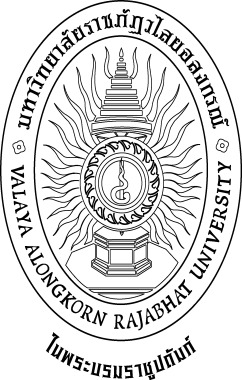 หลักสูตรศิลปศาสตรมหาบัณฑิตสาขาวิชานวัตกรรมวิทยาการจัดการสื่อสารหลักสูตรใหม่ พ.ศ.2554วิทยาลัยนวัตกรรมการจัดการมหาวิทยาลัยราชภัฏวไลยอลงกรณ์  ในพระบรมราชูปถัมภ์จังหวัดปทุมธานีสารบัญหน้าหมวดที่ 1  ข้อมูลทั่วไป								   1	หมวดที่ 2  ข้อมูลเฉพาะของหลักสูตร						   7หมวดที่ 3  ระบบการจัดการศึกษา การดำเนินงาน และโครงสร้างของหลักสูตร		  10	หมวดที่ 4  ผลการเรียนรู้								111	หมวดที่ 5  หลักเกณฑ์ในการประเมินผลการศึกษา					127	หมวดที่ 6  การพัฒนาคณาจารย์							129	หมวดที่ 7  การประกันคุณภาพหลักสูตร						131	หมวดที่ 8  กระบวนการประเมินและปรับปรุงหลักสูตร				142	ภาคผนวก									143	ภาคผนวก ก  ข้อบังคับว่าด้วยการจัดการศึกษาระดับบัณฑิตศึกษา		144		ภาคผนวก ข  ระเบียบว่าด้วยการโอนผลการเรียน				162	ภาคผนวก ค  การประชุมวิพากษ์หลักสูตร					168	ภาคผนวก ง  คำสั่งแต่งตั้งคณะกรรมการพัฒนาหลักสูตร			185ภาคผนวก จ  สรุปผลการสำรวจความต้องการของตลาดแรงงาน		187       และสังคม กับการเรียนหลักสูตรศิลปศาสตรมหาบัณฑิต       และปรัชญาดุษฎีบัณฑิต        สาขาวิชานวัตกรรมวิทยาการจัดการสื่อสาร		ภาคผนวก ฉ  บันทึกข้อตกลงว่าด้วยความร่วมมือทางวิชาการ 		206			       โครงการจัดการศึกษาหลักสูตรศิลปศาสตรมหาบัณฑิต        และปรัชญาดุษฎีบัณฑิต        สาขาวิชานวัตกรรมวิทยาการจัดการสื่อสาร			          ภาคผนวก ช  จดหมายเชิญ/ตอบรับเป็นอาจารย์พิเศษ			211      หลักสูตรศิลปศาสตรมหาบัณฑิต และปรัชญาดุษฎีบัณฑิต        		      สาขาวิชานวัตกรรมวิทยาการจัดการสื่อสาร				หลักสูตรศิลปศาสตรมหาบัณฑิตสาขาวิชานวัตกรรมวิทยาการจัดการสื่อสารหลักสูตรใหม่ พ.ศ.2554ชื่อสถาบันอุดมศึกษา :  มหาวิทยาลัยราชภัฏวไลยอลงกรณ์ ในพระบรมราชูปถัมภ์ จังหวัดปทุมธานี      คณะ : วิทยาลัยนวัตกรรมการจัดการหมวดที่ 1 ข้อมูลทั่วไป1.    รหัสและชื่อหลักสูตรภาษาไทย		:	หลักสูตรศิลปศาสตรมหาบัณฑิต                              	สาขาวิชานวัตกรรมวิทยาการจัดการสื่อสาร	ภาษาอังกฤษ 	:       	Master of Arts Program in Innovative Science 					Communication Management             2.    ชื่อปริญญาและสาขาวิชา	ภาษาไทย		ชื่อเต็ม	:  	ศิลปศาสตรมหาบัณฑิต (นวัตกรรมวิทยาการจัดการสื่อสาร)                  	ชื่อย่อ 	:   	ศศ.ม. (นวัตกรรมวิทยาการจัดการสื่อสาร)	ภาษาอังกฤษ      	ชื่อเต็ม	: 	Master of Arts (Innovative Science Communication 						Management)                                                                                                                                                  ชื่อย่อ 	:   	M.A. (Innovative Science Communication 					Management)                                                                             3.    วิชาเอก	ไม่มี4.    จำนวนหน่วยกิตที่เรียนตลอดหลักสูตร	จำนวนหน่วยกิตรวมตลอดหลักสูตรไม่น้อยกว่า 36 หน่วยกิต 5.    รูปแบบของหลักสูตร	5.1  รูปแบบ	เป็นหลักสูตรระดับปริญญาโท	5.2   ภาษาที่ใช้  ภาษาไทย   ภาษาต่างประเทศ (ระบุภาษาต่างประเทศที่ใช้)………………………………………………………..	5.3   การรับเข้าศึกษา  นักศึกษาไทย  นักศึกษาไทยและนักศึกษาต่างชาติ  นักศึกษาต่างชาติความร่วมมือกับสถาบันอื่น	  เป็นหลักสูตรเฉพาะของมหาวิทยาลัยราชภัฏวไลยอลงกรณ์ ในพระบรมราชูปถัมภ์จังหวัดปทุมธานี ที่จัดการเรียนการสอน	  เป็นหลักสูตรร่วมกับมูลนิธิพัฒนาทรัพยากรมนุษย์ระหว่างประเทศ และ สมาคมนักวิชาการภาพยนตร์และวิดีทัศน์แห่งชาติ (ภายใต้การสนับสนุนของสมาพันธ์สมาคมภาพยนตร์แห่งชาติ)		รูปแบบของความร่วมมือ   ร่วมมือกันโดยมหาวิทยาลัยราชภัฏวไลยอลงกรณ์ ในพระบรมราชูปถัมภ์ จังหวัดปทุมธานี เป็นผู้ให้ปริญญา  ร่วมมือกันโดยผู้ศึกษาได้รับปริญญาจาก 2 สถาบัน ระหว่างมหาวิทยาลัยราชภัฏวไลยอลงกรณ์ ในพระบรมราชูปถัมภ์  จังหวัดปทุมธานี และ (ระบุสถาบัน).................................................	5.5   การให้ปริญญาแก่ผู้สำเร็จการศึกษา	กรณีหลักสูตรเฉพาะของมหาวิทยาลัยราชภัฏวไลยอลงกรณ์  ในพระบรมราชูปถัมภ์   ให้ปริญญาเพียงสาขาวิชาเดียว  ให้ปริญญาสองสาขาวิชา/สาขาวิชา..............................และสาขาวิชา................................	กรณีหลักสูตรร่วมมือกับสถาบันอื่น  ให้ปริญญาเพียงสาขาวิชาเดียว และเป็นปริญญาของมหาวิทยาลัยราชภัฏวไลยอลงกรณ์ ในพระบรมราชูปถัมภ์ จังหวัดปทุมธานี  ให้ปริญญาเพียงสาขาวิชาเดียว และเป็นปริญญาร่วมระหว่างมหาวิทยาลัยราชภัฏวไลยอลงกรณ์ ในพระบรมราชูปถัมภ์ จังหวัดปทุมธานี กับ(ระบุสถาบัน)......................................................  ให้ปริญญาสองสาขาวิชา/สาขาวิชา...............................และสาขาวิชา...............................6.    สถานภาพของหลักสูตรและการพิจารณาอนุมัติ/เห็นชอบหลักสูตร  หลักสูตรใหม่ พ.ศ. 2554 			กำหนดเปิดสอนในภาคการศึกษาที่ 1 ปีการศึกษา 2554  หลักสูตรปรับปรุง พ.ศ...............			เริ่มใช้หลักสูตรนี้ตั้งแต่ภาคการศึกษาที่..........................ปีการศึกษา..................................  สภาวิชาการ มหาวิทยาลัยราชภัฏวไลยอลงกรณ์ ในพระบรมราชูปถัมภ์ จังหวัดปทุมธานี ให้ความเห็นชอบหลักสูตรในการประชุมครั้งที่  4/2554  เมื่อวันที่  21  เดือนเมษายน  พ.ศ. 2554  สภามหาวิทยาลัย มหาวิทยาลัยราชภัฏวไลยอลงกรณ์ ในพระบรมราชูปถัมภ์ จังหวัดปทุมธานี อนุมัติหลักสูตรในการประชุมครั้งที่  6/2554  เมื่อวันที่  4  เดือนพฤษภาคม  พ.ศ. 2554........……………………………………...  สภาวิชาชีพ (ถ้ามี) ให้การรับรอง เมื่อวันที่…….....เดือน…………............พ.ศ………..............7.   ความพร้อมในการเผยแพร่หลักสูตรที่มีคุณภาพและมาตรฐาน 	หลักสูตรมีความพร้อมในการเผยแพร่คุณภาพและมาตรฐาน ตามมาตรฐานคุณวุฒิระดับอุดมศึกษาแห่งชาติ ในปีการศึกษา พ.ศ. 25558.   อาชีพที่สามารถประกอบได้หลังจากสำเร็จการศึกษา (สัมพันธ์กับสาขาวิชา)	นักศึกษาที่จบการศึกษา สามารถเข้าทำงานได้ทั้งภาครัฐและเอกชน ตลอดจนองค์กรอื่นๆ ที่เกี่ยวข้อง ที่มีบทบาทในการบริหารนวัตกรรมวิทยาการจัดการสื่อสาร เช่น8.1 นักบริหาร เจ้าหน้าที่บริหาร ของหน่วยงานราชการ เอกชน และหน่วยงานอื่นๆ8.2 ผู้เชี่ยวชาญ นักวิชาการ และที่ปรึกษาด้านนวัตกรรมวิทยาการจัดการสื่อสาร8.3 นักวิชาการ นักวิจัย และอาจารย์ในสถาบันการศึกษา8.4 หน่วยงานองค์การปกครองท้องถิ่นในระดับต่างๆ8.5 ผู้ประกอบการธุรกิจอิสระ ผู้ประกอบการธุรกิจเศรษฐกิจสร้างสรรค์8.6 นักจัดการสื่อสารบูรณาการทั้งสื่อสารการตลาด สื่อสารองค์กร สื่อสารเทคโนโลยี8.7 นักพัฒนาสังคม ผู้ประกอบการสังคม (Social Entrepreneur)8.8 นักออกแบบนวัตกรรมทางสินค้า บริการ เทคโนโลยี ศิลปะและวัฒนธรรม ฯลฯ9.    ชื่อ ตำแหน่ง และคุณวุฒิการศึกษา ของอาจารย์ผู้รับผิดชอบหลักสูตร			ชื่อ-สกุล				คุณวุฒิการศึกษา (สาขาวิชา),						      สถาบันที่สำเร็จ, ปีที่สำเร็จการศึกษา	1.  ผศ.ดร.ชวนะ  ภวกานันท์      	- ปร.ด. (รัฐประศาสนศาสตร์) มหาวิทยาลัยอีสเทิร์นเอเชีย, 		  2552.		- Ph.D. (Psychology) Pacific Western University, 		  U.S.A., 2547.                                     - D.M.S. (Management Science) Technological 	  University of The Philippines, Philippines.  	  2545.                                         - Ph.D. (Information Technology and Strategic 			  Management) Intercultural University,			  Netherland, 2544.			- M.P.P.M. (การจัดการภาครัฐและเอกชน) สถาบัน			  บัณฑิตพัฒนบริหารศาสตร์, 2542.			- บธ.ม. (การตลาด) (ทุนเรียนดีอธิการบดี) มหาวิทยาลัยเกษม			  บัณฑิต, 2542.			- รป.ม. (นโยบายสาธารณะและบริหารบุคคล) (โล่เรียนดีเด่น) 			  มหาวิทยาลัยศรีปทุม, 2540.			- ร.ม. (การปกครอง) จุฬาลงกรณ์มหาวิทยาลัย, 2525.			- ว.บ. (สื่อสารสังคม) (เกียรตินิยม),มหาวิทยาลัยธรรมศาสตร์, 			  2521.			- ศศ.บ. (รัฐศาสตร์) (เกียรตินิยม), มหาวิทยาลัยรามคำแหง, 			  2519.	2.  อ.ดร.สุรศักดิ์  จิรวัสตร์มงคล	- กจ.ด. (การจัดการการสื่อสาร) มหาวิทยาลัยราชภัฏสวน		  ดุสิต, 2552.    	- ศศ.ม. (พัฒนาสังคม) สถาบันบัณฑิตพัฒนบริหารศาสตร์,   	2540.                                             - บธ.บ. (การเงิน) มหาวิทยาลัยธุรกิจบัณฑิตย์, 2530. 	3.  อ.ดร.กัญญานนท์ กมลยะบุตร	- กจ.ด. (การจัดการทางธุรกิจ) มหาวิทยาลัยราชภัฏสวน		  ดุสิต, 2552.    		- M.P.P.M. (การจัดการภาครัฐและเอกชน) สถาบัน		  บัณฑิตพัฒนบริหารศาสตร์, 2542.		- ค.บ. (ศิลปศึกษา) วิทยาลัยครูพระนคร, 2524.	4.  พลตรี ดร.ณัทภัค มาสำราญ	- กจ.ด. (การจัดการทางธุรกิจ) มหาวิทยาลัยราชภัฏสวน	  ดุสิต, 2549.    		- บธ.ม. (การจัดการ) มหาวิทยาลัยราชภัฏสวนดุสิต,	  2546.	- ค.บ. (ไฟฟ้ากำลัง) สถาบันเทคโนโลยีราชมงคล วิทยาเขต	  เทเวศน์, 2519.	5. อ.ดร.พสุ ชัยเวฬุ	- กจ.ด. (การจัดการการสื่อสาร) มหาวิทยาลัยราชภัฏสวน		  ดุสิต, 2555.		- นศ.ม. (การสื่อสารมวลชน) จุฬาลงกรณ์มหาวิทยาลัย, 		  2541.		- ว.ม. (การสื่อสารเพื่อการพัฒนา) มหาวิทยาลัย		  ธรรมศาสตร์, 2540.		- ร.บ. (สังคมวิทยาและมนุษยวิทยา) จุฬาลงกรณ์		  มหาวิทยาลัย, 2536.10.    สถานที่จัดการเรียนการสอน  ในสถานที่ตั้งมหาวิทยาลัยราชภัฏวไลยอลงกรณ์ ในพระบรมราชูปถัมภ์ จังหวัดปทุมธานี  นอกสถานที่ตั้ง ได้แก่………………………………………………………………………………………. 11.    สถานการณ์ภายนอกหรือการพัฒนาที่จำเป็นต้องนำมาพิจารณาในการวางแผนหลักสูตร	11.1	สถานการณ์หรือการพัฒนาทางเศรษฐกิจ	การพัฒนาหลักสูตรศิลปศาสตรมหาบัณฑิต สาขาวิชานวัตกรรมวิทยาการจัดการสื่อสารนี้มีความสอดคล้องกับสาระสำคัญของแผนพัฒนาเศรษฐกิจและสังคมแห่งชาติฉบับที่ 11 (พ.ศ.2555-2559) และดำเนินตามแนวทางการพัฒนาและบริหารประเทศ ตรงตามหลักปรัชญาเศรษฐกิจพอเพียง  และยังสอดรับ  กับวาระระเบียบโลกอ้างอิงจากผลการวิจัยเศรษฐกิจสร้างสรรค์ปี พ.ศ.2552 ขององค์กรความร่วมมือเพื่อการค้าและการพัฒนา (The United Nations Conference on Trade and Development หรือ UNCTAD) ศึกษาไว้ให้เห็นถึงความสำคัญของการพึ่งพิงนวัตกรรมวิทยาการจัดการสื่อสารกับยุทธศาสตร์การปรับโครงสร้างเศรษฐกิจของประเทศที่ต้องสร้างความเข้มแข็งของเศรษฐกิจสร้างสรรค์เป็นสำคัญ 	นอกจากนี้ การพัฒนาหลักสูตรดังกล่าวนี้ ยังมีความสอดคล้องกับเป้าหมายยุทธศาสตร์กระทรวงศึกษาธิการ และแผนกลยุทธ์มหาวิทยาลัยราชภัฏวไลยอลงกรณ์ ในพระบรมราชูปถัมภ์     จังหวัดปทุมธานี ที่เน้นการยกระดับคุณภาพและมาตรฐานการศึกษา เพื่อให้เป็นมหาลัยเฉพาะทาง เป็นศูนย์บ่มเพาะวิสาหกิจด้านเศรษฐกิจสร้างสรรค์ให้กับผู้บริหารภาครัฐและผู้ประกอบการภาคธุรกิจเอกชน ที่มีอัตลักษณ์โดดเด่นในด้านนวัตกรรมวิทยาการจัดการสื่อสารอีกด้วย	11.2 	สถานการณ์หรือการพัฒนาทางสังคมและวัฒนธรรม	สืบเนื่องจากสถานการณ์ หรือการพัฒนาเศรษฐกิจ มุ่งความเป็นเศรษฐกิจสร้างสรรค์ ทำให้ต้องพัฒนาเศรษฐกิจสร้างสรรค์ควบคู่ไปกับการพัฒนาเศรษฐกิจฐานความรู้ คือ บนพื้นฐานความรู้      และนวัตกรรม เพื่อนำไปเพิ่มคุณค่าให้กับทุนวัฒนธรรมและภูมิปัญญาที่มีอยู่ และให้มีการสร้างสรรค์เกิดขึ้นในภาครัฐและภาคธุรกิจที่เกี่ยวข้อง จำเป็นต้องให้ความสำคัญต่อการพัฒนาทรัพยากรมนุษย์ใน  ภาคการศึกษา อันจะเป็นประโยชน์ต่อการสร้างองค์ความรู้ การวิจัยและพัฒนาเป็นองค์ความรู้ทางวิชาชีพ(Professional Knowledge) สู่การพัฒนาแนวปฏิบัติทางวิชาชีพ (Professional Practice) ให้แก่      การจัดการภาครัฐและภาคธุรกิจเอกชน   12.  ผลกระทบจากข้อ 11.1 และ 11.2 ต่อการพัฒนาหลักสูตร และความเกี่ยวข้องกับพันธกิจของมหาวิทยาลัย	12.1 	การพัฒนาหลักสูตร	คณะกรรมการหลักสูตรได้กำหนดแนวทางของหลักสูตรเป็นพหุวิทยาการ เพื่อบูรณาการศาสตร์ทางการสื่อสาร ที่ต้องพึ่งพาเทคโนโลยีและวิทยาศาสตร์สมัยใหม่ การจัดการและนวัตกรรมที่เกิดขึ้น     จากความคิดสร้างสรรค์ เพื่อสามารถตอบสนองการพัฒนาเศรษฐกิจสร้างสรรค์ และสอดคล้องปรัชญาเศรษฐกิจพอเพียงให้แก่ผู้ศึกษา สามารถมีภาวะผู้นำแห่งการเปลี่ยนแปลง มีจิตสำนึกสาธารณะ คุณธรรม จริยธรรม จรรยาบรรณแห่งวิชาชีพ มีความรับผิดชอบต่อตนเองและสังคม อีกทั้งส่งเสริมวิสัยทัศน์      และพันธกิจของความเป็นมหาวิทยาลัยเฉพาะทางด้านการเป็นศูนย์บ่มเพาะวิสาหกิจ ทางภาควิชาการของมหาวิทยาลัยราชภัฏวไลยอลงกรณ์ ในพระบรมราชูปถัมภ์ จังหวัดปทุมธานี ซึ่งมุ่งสร้างอัตลักษณ์ของ  ความเป็นมหาวิทยาลัยแห่งผู้นำการเปลี่ยนแปลง เน้นการผลิตมหาบัณฑิตที่มีคุณภาพ เป็นที่ยอมรับ และเป็นที่ต้องการของสังคมและร่วมพัฒนาความเข้มแข็งของชุมชน ประเทศชาติ และสังคมโลกต่อไป 12.2 	ความเกี่ยวข้องกับพันธกิจของมหาวิทยาลัย	จากสถานการณ์การพัฒนาเศรษฐกิจ สังคมและวัฒนธรรมนำสู่ความสัมพันธ์เชื่อมโยงกับ    พันธกิจของมหาวิทยาลัยที่มุ่งผลิตมหาบัณฑิตให้มีความเป็นเลิศทางวิชาการ และมีสมรรถนะทางทักษะวิชาชีพ ซึ่งเป็นที่ยอมรับและเป็นที่ต้องการของสังคม โดยเฉพาะสาขาวิชานวัตกรรมวิทยาการจัดการสื่อสาร ที่เป็นอัตลักษณ์ในการสร้างให้มหาวิทยาลัยก้าวสู่ความเป็นมหาวิทยาลัยแห่งผู้นำการเปลี่ยนแปลง เป็น    ศูนย์บ่มเพาะวิสาหกิจให้กับผู้บริหารภาครัฐและผู้ประกอบการภาคธุรกิจเอกชน รวมทั้งสร้างมหาบัณฑิตที่มีความรู้ คู่คุณธรรม นำการพัฒนา มีจิตสำนึกสาธารณะต่อสังคม ความเป็นไทย รักและผูกพันต่อท้องถิ่น   เพื่อประโยชน์ของส่วนรวม ให้รู้เท่าทันการเปลี่ยนแปลง ศึกษา วิจัย ส่งเสริมและสืบสานปรัชญาเศรษฐกิจพอเพียงและเศรษฐกิจสร้างสรรค์สู่การพัฒนาอย่างยั่งยืนสืบต่อไป13.    ความสัมพันธ์กับหลักสูตรอื่นที่เปิดสอนในคณะ/ภาควิชาอื่นของสถาบัน	13.1  กลุ่มวิชา/รายวิชาในหลักสูตรนี้ที่เปิดสอนโดยคณะ/ภาควิชา/หลักสูตรอื่น    			-	13.2  รายวิชาในหลักสูตรที่เปิดสอนให้ภาควิชา/หลักสูตรอื่นมาเรียน   		     	-หมวดที่ 2 ข้อมูลเฉพาะของหลักสูตร1.    ปรัชญา  ความสำคัญ  และวัตถุประสงค์ของหลักสูตร     	1.1	ปรัชญานวัตกรรมวิทยาการจัดการสื่อสาร เป็นหัวใจสำคัญทั้งการดำเนินธุรกิจภาคเอกชนและ         การจัดการภาคสังคมขององค์การภาครัฐในสังคมโลกยุคโลกาภิวัตน์ข่าวสาร ที่ต้องการบุคลากรซึ่งสามารถประยุกต์วิชาการให้สอดคล้องกับวิชาชีพเป็นอย่างดี ด้วยการพัฒนาองค์ความรู้เชิงพหุวิทยาการ         เพื่อบูรณาการศาสตร์ทางการสื่อสารที่พึ่งพาเทคโนโลยี และวิทยาศาสตร์สมัยใหม่ การจัดการและนวัตกรรมที่เกิดจากความคิดสร้างสรรค์ ประยุกต์ใช้ความรู้ในการปฏิบัติงานในองค์การภาครัฐและธุรกิจเอกชนได้ทั้งในระดับท้องถิ่น ระดับประเทศ และหรือระดับนานาชาติอย่างสร้างสรรค์ และมีประสิทธิภาพ กอร์ปด้วยคุณธรรม จริยธรรม จรรยาบรรณแห่งวิชาชีพ นำพาธุรกิจและบริหารภาคสังคมไปสู่ความสำเร็จอย่างมีความรับผิดชอบต่อสังคม เพื่อสร้างเศรษฐกิจสร้างสรรค์1.2	ความสำคัญ	ปัจจุบันองค์ความรู้นวัตกรรมวิทยาการจัดการสื่อสาร ถือเป็นความจำเป็นในการจัดการพัฒนา และส่งเสริมความก้าวหน้าทางวิชาชีพของทั้งองค์การภาครัฐและธุรกิจเอกชน เพื่อสู่การสร้างศักยภาพและการได้เปรียบเชิงการแข่งขันด้วยการสร้างสรรค์นวัตกรรม เพื่อการพัฒนาธุรกิจและและการจัดการภาคสังคม สู่แนวทางเศรษฐกิจสร้างสรรค์ และมีความสอดคล้องปรัชญาเศรษฐกิจพอเพียงอีกด้วย	 	เพื่อบรรลุเจตนารมณ์ดังกล่าวข้างต้น วิทยาลัยนวัตกรรมการจัดการ จึงได้ตระหนักถึงความต้องการของสังคมและความจำเป็นเร่งด่วนที่ต้องพัฒนาหลักสูตรศิลปศาสตรมหาบัณฑิต สาขาวิชานวัตกรรมวิทยาการจัดการสื่อสารนี้ขึ้น เพื่อผลิตมหาบัณฑิตที่สามารถนำความรู้ความสามารถของ      องค์ความรู้นวัตกรรมวิทยาการจัดการสื่อสาร  เพื่อใช้ในทางปฏิบัติวิชาชีพด้านนวัตกรรมวิทยาการจัดการสื่อสาร  ให้กับภาครัฐและธุรกิจเอกชน เพื่อสร้างคุณูปการแห่งประโยชน์ให้กับทั้งสองภาคส่วนข้างต้น    ด้วยภาวะผู้นำแห่งการเปลี่ยนแปลงที่มีความเป็นเลิศทางวิชาการและวิชาชีพอย่างมีคุณธรรม จริยธรรม จรรยาบรรณแห่งวิชาชีพ มีความรับผิดชอบต่อสังคม และวิสัยทัศน์ในการสร้างสังคมอนาคตอัน           พึงประสงค์อีกด้วย ทั้งระดับท้องถิ่น ระดับประเทศ และหรือระดับนานาชาติ      	1.3  วัตถุประสงค์	1.3.1	เพื่อผลิตและพัฒนามหาบัณฑิตให้เป็นผู้นำที่มีความเป็นเลิศทางวิชาการและวิชาชีพ ส่งเสริมก้าวขึ้นสู่ความเป็นผู้บริหารระดับสูงทางนวัตกรรมวิทยาการจัดการสื่อสาร ทั้งภาครัฐและ      ภาคธุรกิจเอกชน ที่มีคุณธรรม จริยธรรม จรรยาบรรณแห่งวิชาชีพ และมีความรับผิดชอบต่อสังคมและสังคมโลกในการร่วมพัฒนาประเทศ	1.3.2.	เพื่อผลิตและพัฒนามหาบัณฑิตที่มีคุณภาพออกไปเป็นผู้สอนด้านทางนวัตกรรมวิทยาการจัดการสื่อสาร เพื่อขยายการเติบโตของพหุวิทยาการสาขานี้ให้ก้าวไกล โดยมีมหาวิทยาลัย    ราชภัฏวไลยอลงกรณ์ ในพระบรมราชูปถัมภ์ จังหวัดปทุมธานี เป็นผู้นำการเปลี่ยนแปลง เปิดหลักสูตรสาขาวิชานี้เป็นแห่งแรกในประเทศไทย  1.3.3. เพื่อผลิตนักวิชาการที่มีความสามารถทำการวิจัยและหรือวิจัยพัฒนา โดยมีเป้าหมายเพื่อส่งเสริมการวิจัยและหรือวิจัยพัฒนาทางนวัตกรรมวิทยาการจัดการสื่อสาร โดยผลิตงานที่มีคุณภาพ สามารถต่อยอดเศรษฐกิจสร้างสรรค์ ส่งเสริมและสอดคล้องปรัชญาเศรษฐกิจพอเพียงสู่การพัฒนาเป็นต้นแบบภูมิปัญญาด้านทรัพย์สินทางปัญญา สิทธิบัตร และอนุสิทธิบัตร ทั้งระดับประเทศ และหรือระดับนานาชาติด้วย2.   	แผนพัฒนาปรับปรุง  	คาดว่าจะดำเนินการให้แล้วเสร็จครบถ้วยภายในรอบการศึกษา 2 ปี   หมวดที่ 3 ระบบการจัดการศึกษา การดำเนินการ และโครงสร้างของหลักสูตร1.  	ระบบการจัดการศึกษา     	1.1  ระบบ  ระบบทวิภาค โดย 1 ปีการศึกษาแบ่งออกเป็น 2 ภาคการศึกษาปกติ 1 ภาคการศึกษาปกติมีระยะเวลาเรียนไม่น้อยกว่า 15 สัปดาห์ หากมีการจัดการศึกษาภาคฤดูร้อน ให้จัดเนื้อหาวิชาในสัดส่วนที่สัมพันธ์กันโดยระยะเวลาไม่น้อยกว่า 8 สัปดาห์ และจำนวนหน่วยกิตไม่เกิน 9 หน่วยกิต  ระบบไตรภาค   ระบบจตุรภาค      	1.2  การจัดการศึกษาภาคฤดูร้อน  มีภาคฤดูร้อน   ไม่มีภาคฤดูร้อน      	1.3	การเทียบเคียงหน่วยกิตในระบบทวิภาค	ให้เป็นไปตามข้อบังคับมหาวิทยาลัยราชภัฏวไลยอลงกรณ์ ในพระบรมราชูปถัมภ์ จังหวัดปทุมธานี ว่าด้วยการจัดการศึกษา ระดับบัณฑิตศึกษา พ.ศ. 2549 (ภาคผนวก ก)2.  	การดำเนินการหลักสูตร     	2.1  วัน-เวลาในการดำเนินการเรียนการสอน  ระบุระบบการศึกษาภาคการศึกษาที่ 1	เดือนมิถุนายน - เดือนกันยายน	ภาคการศึกษาที่ 2	เดือนตุลาคม - เดือนกุมภาพันธ์     ในเวลาราชการ  นอกเวลาราชการ (โปรดระบุ) วันเสาร์และวันอาทิตย์     	2.2  คุณสมบัติของผู้เข้าศึกษา	2.2.1	เป็นไปตามข้อบังคับมหาวิทยาลัยราชภัฏวไลยอลงกรณ์ ในพระบรมราชูปถัมภ์ จังหวัดปทุมธานี ว่าด้วยการจัดการศึกษาระดับบัณฑิตศึกษา พ.ศ. 2549 (ภาคผนวก ก)	2.2.2	นักศึกษาเทียบโอนจากหลักสูตรอื่น ให้เป็นไปตามระเบียบ มหาวิทยาลัยราชภัฏวไลยอลงกรณ์ ในพระบรมราชูปถัมภ์ จังหวัดปทุมธานี ว่าด้วยการเทียบโอนผลการเรียนและยกเว้นรายวิชา พ.ศ. 2549 (ภาคผนวก ข)		การคัดเลือกผู้เข้าศึกษา	การคัดเลือกผู้ที่จะศึกษาในหลักสูตรศิลปศาสตรมหาบัณฑิต สาขาวิชานวัตกรรมวิทยาการจัดการสื่อสาร ให้ดำเนินการตามข้อบังคับ มหาวิทยาลัยราชภัฏวไลยอลงกรณ์ ในพระบรมราชูปถัมภ์ จังหวัดปทุมธานี   ว่าด้วยการจัดการศึกษาระดับบัณฑิตศึกษา พ.ศ. 2549 (ภาคผนวก ก) ซึ่งกระทำโดยการ	1. การสอบคัดเลือกหรือคัดเลือกโดยคณะกรรมการบริหารหลักสูตร 	2. การสัมภาษณ์เพื่อทดสอบความรู้ทางวิชาการนวัตกรรมวิทยาการจัดการสื่อสาร และ          ที่เกี่ยวข้อง ทักษะการวิจัยพื้นฐาน การพิจารณาด้านบุคลิกภาพ วุฒิภาวะทางอารมณ์ และความมุ่งมั่นทุ่มเทในการศึกษา ตลอดจนภาวะทางการเงินที่จะช่วยให้สำเร็จการศึกษาได้อย่างดี	3. การคัดเลือกเข้าศึกษาจากโครงการความร่วมมือพัฒนาบุคลากรกับหน่วยงานหรือองค์การอื่นๆ ตามข้อตกลงความร่วมมือกับมหาวิทยาลัยราชภัฏวไลยอลงกรณ์ ในพระบรมราชูปถัมภ์ จังหวัดปทุมธานี ซึ่งไม่ขัดกับระเบียบและข้อบังคับของมหาวิทยาลัยราชภัฏวไลยอลงกรณ์ ในพระบรมราชูปถัมภ์ จังหวัดปทุมธานี เกี่ยวกับการเข้าศึกษาระดับบัณฑิตศึกษา	4. กรณีอื่นๆ อาจรับให้เข้าศึกษาได้โดยความเห็นชอบของคณะกรรมการบริหารหลักสูตร ซึ่งไม่ขัดกับระเบียบและข้อบังคับมหาวิทยาลัยราชภัฏวไลยอลงกรณ์ ในพระบรมราชูปถัมภ์ จังหวัดปทุมธานี    	2.3	ปัญหาของนักศึกษาแรกเข้า	2.3.1 ปัญหาการปรับตัวจากการเรียนข้ามสาขาวิชาที่ตนเองสำเร็จจึงต้องปรับตัวด้านโลกทัศน์ทางวิชาการและองค์ความรู้ใหม่ที่ยังไม่เคยได้เรียนรู้มาก่อน	2.3.2 ปัญหาด้านทักษะการใช้ภาษาอังกฤษทั้งการเรียนในห้องเรียนและการศึกษาค้นคว้าจากตำราเรียนและเอกสารที่เป็นภาษาอังกฤษเป็นหลักอย่างจริงจัง ต่างจากการเรียนระดับปริญญาตรีที่สำเร็จมาของผู้เรียนซึ่งยังไม่จริงจังเท่าที่ควร	2.3.3 ปัญหาการประยุกต์ใช้เทคโนโลยีสารสนเทศในการจัดการเพื่อการเรียนรู้ โดยเฉพาะการค้นคว้าข้อมูลจากฐานข้อมูลในอินเตอร์เน็ท เพื่อการศึกษาในการทำรายงานของรายวิชา และการทำวิทยานิพนธ์ หรือภาคนิพนธ์ที่มีคุณภาพ ตามมาตรฐานการศึกษาระดับอุดมศึกษา      2.4	กลยุทธ์ในการดำเนินการเพื่อแก้ไขปัญหา/ข้อจำกัดของนักศึกษาในข้อ 2.3		2.4.1 เพื่อแก้ไขการปรับตัวของนักศึกษาจากการเรียนข้ามสายวิชาที่สำเร็จการศึกษาจากระดับปริญญาตรี กับการเรียนหลักสูตรนวัตกรรมวิทยาการจัดการสื่อสาร จะใช้วิชาสัมพันธ์ 2605101 ฐานคติแนวคิดและทฤษฎีสู่ศาสตร์นวัตกรรมวิทยาการจัดการสื่อสาร และวิชาเฉพาะด้านบังคับ 2606301 ระเบียบวิธีวิจัยเพื่อนวัตกรรมวิทยาการจัดการสื่อสาร เพื่อปรับองค์ความรู้ให้เป็นมาตรฐานเดียวกันทุกแผนการศึกษา		2.4.2 เพื่อแก้ไขการมีทักษะการใช้ภาษาอังกฤษ นอกจากจะให้ผู้เรียนทุกแผนการศึกษาต้องเรียนวิชาเสริมพื้นฐาน 1555101 ภาษาอังกฤษสำหรับนักศึกษาบัณฑิตแล้ว ในทุกวิชาจะสอดแทรกการค้นคว้าเพื่อทำรายงานให้นักศึกษาเกิดความคุ้นเคยและทักษะการใช้ภาษาอังกฤษมากยิ่งขึ้นโดยความดูแลช่วยเหลือของอาจารย์ที่ปรึกษาให้คำแนะนำ		2.4.3 เพื่อแก้ไขปัญหาการประยุกต์ใช้เทคโนโลยีสารสนเทศ นอกจากจะให้ผู้เรียนทุกแผน เรียนวิชาเสริมพื้นฐาน 4125101 คอมพิวเตอร์สำหรับนักศึกษาบัณฑิตแล้ว ในทุกรายวิชาตามหลักสูตรการนำเสนอรายงาน จะต้องมีการค้นคว้าจากฐานข้อมูลในอินเตอร์เน็ทแล้ว ยังต้องนำเสนอด้วยการประยุกต์ใช้เทคโนโลยีสารสนเทศด้วยแผนการรับนักศึกษาและผู้สำเร็จการศึกษา 	หลักสูตรศิลปศาสตรมหาบัณฑิต สาขาวิชานวัตกรรมวิทยาการจัดการสื่อสาร หลักสูตร 2 ปี	2.6	งบประมาณตามแผน		2.6.1  งบประมาณรายรับ (หน่วย:บาท)		2.6.2  งบประมาณรายจ่าย (หน่วย:บาท)ประมาณการค่าใช้จ่ายต่อหัวในการผลิตบัณฑิต 30,000 บาท/คน/ปี    	2.7	ระบบการศึกษา  แบบชั้นเรียนแบบทางไกลผ่านสื่อสิ่งพิมพ์เป็นหลักแบบทางไกลผ่านสื่อแพร่ภาพและเสียงเป็นสื่อหลักแบบทางไกลทางอิเล็คทรอนิกส์เป็นสื่อหลัก (E-learning)แบบทางไกลทางอินเตอร์เนตอื่นๆ ระบุ     	2.8	การเทียบโอนหน่วยกิต รายวิชา และการลงทะเบียนเรียนข้ามมหาวิทยาลัย	2.8.1	เป็นไปตามข้อบังคับมหาวิทยาลัยราชภัฏวไลยอลงกรณ์ ในพระบรมราชูปถัมภ์ จังหวัดปทุมธานี ว่าด้วยการจัดการศึกษาระดับบัณฑิตศึกษา พ.ศ. 2549 (ภาคผนวก ก)	2.8.2  เป็นไปตามระเบียบมหาวิทยาลัยราชภัฏวไลยอลงกรณ์ ในพระบรมราชูปถัมภ์ จังหวัดปทุมธานี ว่าด้วยการเทียบโอนผลการเรียนและยกเว้นรายวิชา พ.ศ. 2549 (ภาคผนวก  ข)3.  	หลักสูตรและอาจารย์ผู้สอน		3.1	หลักสูตร 		3.1.1  	จำนวนหน่วยกิต  รวมตลอดหลักสูตรไม่น้อยกว่า  36  หน่วยกิต 		3.1.2	โครงสร้างหลักสูตร			จำแนกเป็น 2 แผน คือ แผน ก (2) ทำวิทยานิพนธ์ และแผน ข ทำภาคนิพนธ์ โดยโครงสร้างหลักสูตรประกอบด้วยหมวดวิชาเสริมพื้นฐาน หมวดวิชาสัมพันธ์ หมวดวิชาเฉพาะด้าน และหมวดวิทยานิพนธ์/ภาคนิพนธ์ โดยมีจำนวนหน่วยกิตแต่ละหมวด ดังนี้			แผน ก (2) ทำวิทยานิพนธ์ 				36  	หน่วยกิต		1)  หมวดวิชาเสริมพื้นฐาน			ไม่นับหน่วยกิต	2)  หมวดวิชาสัมพันธ์			9  	หน่วยกิต	3)  หมวดวิชาเฉพาะด้าน			15  	หน่วยกิต	 3.1 วิชาบังคับ				9  	หน่วยกิต	 3.2 วิชาเลือก				6  	หน่วยกิต	4)  วิทยานิพนธ์				12  	หน่วยกิต		แผน ข ทำภาคนิพนธ์ 					36  	หน่วยกิต	1)  หมวดวิชาเสริมพื้นฐาน			ไม่นับหน่วยกิต	2)  หมวดวิชาสัมพันธ์  			9  	หน่วยกิต	3)  หมวดวิชาเฉพาะด้าน			 21  	หน่วยกิต	 3.1 วิชาบังคับ				9  	หน่วยกิต	 3.2 วิชาเลือก				12  	หน่วยกิต	4)  ภาคนิพนธ์				6  	หน่วยกิตหมายเหตุ:  นักศึกษาเรียนรายวิชาเพิ่มเติมโดยไม่นับจำนวนหน่วยกิต ตามความเห็นของอาจารย์ที่ปรึกษา หรือตามความเห็นของคณะกรรมการบริหารหลักสูตร	3.1.3 	รายวิชาในหมวดต่างๆ 			1) 	หมวดวิชาเสริมพื้นฐาน					ไม่นับหน่วยกิต		รายวิชาเสริมนักศึกษาทั้งแผน ก (2)  และ แผน ข  ต้องสอบผ่านความรู้ความสามารถด้านภาษาอังกฤษ และการใช้คอมพิวเตอร์ อยู่ในเกณฑ์ที่คณะกรรมการบัณฑิตศึกษาของมหาวิทยาลัยกำหนด  กรณีความรู้ความสามารถต่ำกว่าเกณฑ์ที่สถาบันกำหนด จะต้องเรียนรายวิชาต่อไปนี้โดยไม่นับหน่วยกิต	รหัส			ชื่อวิชา					หน่วยกิต			1555101	ภาษาอังกฤษสำหรับนักศึกษาบัณฑิต		2(1-2-3)				English for Graduate Students			4125101	คอมพิวเตอร์สำหรับนักศึกษาบัณฑิต		2(1-2-3)				Computer for Graduate Students	2) 	หมวดวิชาสัมพันธ์		จำนวนไม่น้อยกว่า	9  	หน่วยกิต	รหัส			ชื่อวิชา					หน่วยกิต		2605101	ฐานคติแนวคิดและทฤษฎีสู่ศาสตร์			3 (3-0-6)นวัตกรรมวิทยาการจัดการสื่อสาร 						Conceptual and Theoritical Framework on Innovative Science Communication Management	2605102	การจัดการความคิดสร้างสรรค์และนวัตกรรม	3(2-2-5) Creative and Innovative Management	รหัส			ชื่อวิชา					หน่วยกิต		2605103	การพัฒนาทรัพยากรมนุษย์เพื่อความเป็นเลิศ	3(2-2-5)นวัตกรรมวิทยาการจัดการสื่อสาร	 				Human Resources Development for In Search of Excellence in Innovative Science Communication Management 	3) 	หมวดวิชาเฉพาะด้าน			3.1 วิชาบังคับ	บังคับเรียนไม่น้อยกว่า		9  	หน่วยกิต	รหัส			ชื่อวิชา					หน่วยกิต2605301	แนวโน้มนวัตกรรมวิทยาการจัดการสื่อสาร		3(3-0-6)เพื่อยุทธศาสตร์โลกาภิวัตน์Trend of Innovative Science Communication Management for Globalization Strategy2606301	ระเบียบวิธีวิจัยเพื่อนวัตกรรมวิทยาการ		3(2-2-5)จัดการสื่อสารResearch Methodology for InnovativeScience Communication Management2606304	สัมมนาการวิจัยนวัตกรรมวิทยาการจัดการ		3(2-2-5)สื่อสารSeminar in Research in Innovative Science Communication Management 		3.2 วิชาเลือก	ให้แผน ก (2) 	เลือกเรียนจากรายวิชาต่อไปนี้ไม่น้อยกว่า	    6	หน่วยกิต	แผน ข	เลือกเรียนจากรายวิชาต่อไปนี้ไม่น้อยกว่า	  12	หน่วยกิต	รหัส			ชื่อวิชา					หน่วยกิต	2605201	นวัตกรรมวิทยาการจัดการสื่อสารเพื่อ		3(3-0-6)				ธรรมาภิบาลยั่งยืน				Innovative Science Communication 				Management for Sustainable Governance	2605202	โครงการรณรงค์การจัดการนวัตกรรมวิทยา		3(2-2-5)การจัดการสื่อสารเพื่อพัฒนาสังคมและประเทศCampaign Project of Innovative Science Communication Management for Society and National Development 2605203	การจัดการนวัตกรรมวิทยาการจัดการสื่อสาร	3(2-2-5)เพื่อสร้างมูลค่าเพิ่มวิสาหกิจInnovative Science Communication Management for Corporate Value Added Creation2605204	นวัตกรรมวิทยาการจัดการสื่อสารกับ		3(3-0-6)						ปรัชญาเศรษฐกิจพอเพียงInnovative Science Communication Management and Philosophy of Sufficiency Economy 2605205	นวัตกรรมวิทยาการจัดการสื่อสารทางศิลปวัฒนธรรม	3(3-0-6)Innovative Science Communication ManagementIn Art and Cultural2605206	พัฒนาความสามารถในวิชาชีพ			3(2-2-5)นวัตกรรมวิทยาการจัดการสื่อสารProfessional Development in InnovativeScience Communication Management2605207	จิตวิทยาอุตสาหกรรมนวัตกรรมวิทยา		3(3-0-6)การจัดการสื่อสารเพื่อหลังทันสมัยนิยมIndustrial Psychology in Innovative ScienceCommunication Management for Post-Modernism2605208	นวัตกรรมวิทยาการจัดการสื่อสารความเสี่ยงใน	3(3-0-6)สถาปัตยกรรมธุรกิจInnovative Science Communication of Risk Management in Business Architecture	รหัส			ชื่อวิชา					หน่วยกิต2605302	กลยุทธ์นวัตกรรมวิทยาการจัดการสื่อสาร		3(3-0-6)	ในวิเทศศึกษาเอเชียStrategy of Innovative Science Communication Management in International Asia Studies2605303	กลยุทธ์นวัตกรรมวิทยาการจัดการสื่อสาร		3(3-0-6)	ระดับโลกStrategy of Global Innovative Science Communication Management 2605304	นวัตกรรมวิทยาการจัดการสื่อสาร			3(2-2-5)การเจรจาต่อรองทางธุรกิจระดับนานาชาติInnovative Science CommunicationManagement for International Business Negotiations2606302	วิจัยและพัฒนาเพื่อนวัตกรรมวิทยา			3(3-0-6)การจัดการสื่อสารResearch and Development for InnovativeScience Communication Management 2606303	บัณฑิตสัมมนา					3(2-2-5)Graduate Seminar	4)	หมวดวิทยานิพนธ์/ภาคนิพนธ์		ให้แผน ก (2)	เลือกหมวดวิทยานิพนธ์			12	หน่วยกิต	รหัส			ชื่อวิชา					หน่วยกิต		2606305	วิทยานิพนธ์				12	หน่วยกิต			Thesis				กรณีเลือกศึกษาตามแผน ก (2) (ทำวิทยานิพนธ์) กำหนดให้ไม่ต้องสอบประมวลความรู้  แต่ให้มีการนำเสนอวิทยานิพนธ์แบบเข้มข้น เปิดเวทีสาธารณะ โดยความเห็นชอบ และการอนุมัติให้ผ่านของคณะกรรมการสอบวิทยานิพนธ์ และผลงานต้องได้รับการตีพิมพ์ หรืออย่างน้อยดำเนินการให้ผลงานหรือส่วนหนึ่งของผลงานได้รับการยอมรับให้ตีพิมพ์ในวารสารหรือสิ่งพิมพ์ทางวิชาการ หรือเสนอต่อที่ประชุมวิชาการที่มีรายงานการประชุม (Proceeding)		แผน ข	เลือกหมวดภาคนิพนธ์			6	หน่วยกิต	รหัส			ชื่อวิชา					หน่วยกิต		2606306	ภาคนิพนธ์				6	หน่วยกิต			        	Term Papers	กรณีเลือกศึกษาตามแผน ข (ทำภาคนิพนธ์) กำหนดให้สอบประมวลความรู้(Comprehensive Examination) และดำเนินการสอบได้เมื่อศึกษาครบรายวิชาตามหลักสูตร  หมายเหตุ	ความหมายของเลขรหัสรายวิชา  รหัสรายวิชาประกอบด้วยตัวเลข  7 ตัว		เลข  3  ตัวแรก เป็นหมวดวิชาและหมู่วิชา		เลขตัวที่  4  บ่งบอกถึงระดับความยากง่ายหรือชั้นปี		เลขตัวที่  5  บ่งบอกถึงลักษณะเนื้อหาวิชา		เลขตัวที่  6, 7  บ่งบอกถึงลำดับก่อนหลังของวิชา		ความหมายของหมวดวิชาและหมู่วิชาในหลักสูตร		155  หมู่วิชาภาษาอังกฤษ 		260  หมู่วิชานวัตกรรมวิทยาการจัดการสื่อสาร		412  หมู่วิชาวิทยาการคอมพิวเตอร์	3.1.4  	การจัดแผนการศึกษาแผนการศึกษาหลักสูตรศิลปศาสตรมหาบัณฑิต สาขาวิชานวัตกรรมวิทยาการจัดการสื่อสารระดับปริญญาโท 2 ปีแผน ก (2) รวม 36 หน่วยกิตแผน ข3.1.5  	คำอธิบายวิชารหัส		คำอธิบายรายวิชา						น(ท-ป-ศ)1555101	ภาษาอังกฤษสำหรับนักศึกษาบัณฑิต				2(1-2-3)			English for Graduate Students		ฝึกทักษะ พื้นฐานในการพูด ฟัง การอ่าน และการเขียนภาษาอังกฤษ เน้นการอ่านและสรุปใจความสำคัญของบทคัดย่อบทความ จากเอกสารทางวิชาการ จากการฝึกการเขียนบทคัดย่อ บทความทางวิชาการภาษาอังกฤษทางสาขาวิชานวัตกรรมวิทยาการจัดการสื่อสาร และที่เกี่ยวข้องเศรษฐกิจสร้างสรรค์ และสอดคล้องปรัชญาเศรษฐกิจพอเพียง2605101	ฐานคติแนวคิดและทฤษฎีสู่ศาสตร์				3(3-0-6)	นวัตกรรมวิทยาการจัดการสื่อสารConceptual and Theoritical Framework on Innovative Science Communication Management	สำรวจแนวคิดและทฤษฎีสังคมศาสตร์ มนุษย์ศาสตร์ วิทยาศาสตร์ และเทคโนโลยี                 ที่เป็นพื้นฐานจำเป็นต่อการทำความเข้าใจกระบวนทัศน์ซึ่งสร้างองค์ความรู้ทางนวัตกรรมวิทยาการจัดการสื่อสารที่มีต่อธุรกิจเอกชน และการจัดการภาคสังคมขององค์การรัฐ นำมาวิเคราะห์และสังเคราะห์บทบาทความสัมพันธ์เศรษฐกิจสร้างสรรค์ภาคธรรมาภิบาลทั้งธุรกิจเอกชนและภาครัฐ ตลอดจนบริบทที่สอดคล้องปรัชญาเศรษฐกิจพอเพียง กระบวนการเรียนการสอนเน้นการพัฒนาทักษะการ อ่าน คิด เขียน วิเคราะห์และสังเคราะห์รวมถึงการนำเสนอการศึกษาค้นคว้าอย่างเป็นระบบและมีคุณภาพ2605102	การจัดการความคิดสร้างสรรค์และนวัตกรรม			3(2-2-5)			Creative and Innovative Managementแนวคิด หลักการ การจัดการและวิธีสร้างความคิด ความรู้ ระบบปัญญาต่างๆ ของมนุษย์ นำมาพัฒนาให้เป็นความคิดสร้างสรรค์ และนำความคิดสร้างสรรค์มาสร้างให้เกิดนวัตกรรมใหม่ในนวัตกรรมวิทยาการจัดการสื่อสารทางธุรกิจด้วยการสร้างผลิตภัณฑ์เพื่อส่งเสริมอุตสาหกรรมสร้างสรรค์ และด้านบริการทางการจัดการสังคมภาครัฐในฐานะผู้สร้างสรรค์ต้นแบบ (Original Creator) ซึ่งสามารถได้รับการคุ้มครองสิทธิตามกฎหมายทรัพย์สินทางปัญญา หรือเป็นศูนย์บ่มเพาะวิสาหกิจให้กับภาครัฐและภาคเอกชนได้ต่อไปรหัส		คำอธิบายรายวิชา						น(ท-ป-ศ)2605103	การพัฒนาทรัพยากรมนุษย์เพื่อความเป็นเลิศ			3(2-2-5)นวัตกรรมวิทยาการจัดการสื่อสารHuman Resources Development for In search of Excellence in Innovative Science Communication Management 	แนวคิด ทฤษฎี เทคนิคการจัดการ และพัฒนาทรัพยากรมนุษย์ของธุรกิจเอกชนและภาครัฐ ด้านนวัตกรรมวิทยาการจัดการสื่อสารเพื่อความเป็นเลิศแห่งความเป็นทุนปัญญาและสร้างสรรค์ สามารถนำองค์การสู่ความสำเร็จด้านการดำเนินงานขององค์การอย่างมีจริยธรรม และคุณธรรจรรยาบรรณวิชาชีพ และความรับผิดชอบต่อสังคม ในการส่งเสริมเศรษฐกิจสร้างสรรค์ และสอดคล้องปรัชญาเศรษฐกิจพอเพียง 2605201	นวัตกรรมวิทยาการจัดการสื่อสารเพื่อ				3(3-0-6)ธรรมาภิบาลยั่งยืนInnovative Science Communication Management for Sustainable Governanceประยุกต์แนวคิด ทฤษฎี และนวัตกรรมวิทยาการจัดการสื่อสารมาบูรณาการพันธกิจ ธรรมาภิบาลธุรกิจเอกชนและภาครัฐกับการสร้างกลยุทธ์การได้เปรียบเชิงการแข่งขันและรักษาความสามารถการแข่งขันได้ในระยะยาวอย่างยั่งยืน ทางเศรษฐกิจสร้างสรรค์ และส่งเสริมปรัชญาเศรษฐกิจพอเพียงเพื่อสร้างรูปแบบทางธุรกิจเอกชนและการจัดการภาครัฐที่ทำให้กิจการดำรงอยู่อย่างยั่งยืน รับผิดชอบต่อสังคม รักษาเอกลักษณ์ไทย ตลอดจนวิถีไทยในการยอมรับของระดับนานาชาติและหรือระดับโลกรหัส			คำอธิบายรายวิชา					น(ท-ป-ศ)2605202	โครงการรณรงค์นวัตกรรมวิทยาการจัดการสื่อสาร			3(2-2-5)เพื่อพัฒนาสังคมและประเทศCampaign Project of Innovative Science Communication Management for Society and National Development กระบวนทัศน์ และพัฒนาแนวคิด ทฤษฎี นวัตกรรมวิทยาการจัดการสื่อสารมาสร้างยุทธวิธี เพื่อใช้ส่งเสริมให้องค์กรธุรกิจเอกชนและภาครัฐ เห็นความสำคัญของการรับผิดชอบต่อสังคม การแก้ไขปัญหาสังคม หาทางออกให้ประเทศชาติอย่างเป็นรูปธรรมในการรณรงค์สร้างแนวปฏิบัติของเศรษฐกิจสร้างสรรค์ และส่งเสริมปรัชญาเศรษฐกิจพอเพียงผ่านการจัดการความสัมพันธ์เครือข่ายชุมชน รัฐบาล สถาบันการศึกษา และสื่อมวลชน โดยเน้นยุทธวิธีการจัดการความสัมพันธ์เครือข่ายและ         ศูนย์ฝึกบ่มเพาะวิสาหกิจจำลอง2605203	การจัดการนวัตกรรมวิทยาการจัดการสื่อสารเพื่อ			3(2-2-5)สร้างมูลค่าเพิ่มวิสาหกิจInnovative Science Communication Management for Corporate Value Added Creationการนำแนวคิด ทฤษฎี หลักการนวัตกรรมวิทยาการจัดการสื่อสารทั้งเชิงปฏิบัติและ    เชิงปฏิวัติในรูปแบบต่างๆ ทั้งด้านเทคโนโลยีทางวิทยาศาสตร์และเทคโนโลยีทางภูมิปัญญา นำมาใช้ในกระบวนการกำหนดกลยุทธ์การสร้างมูลค่าเพิ่มให้กับกิจการ ภาพลักษณ์และชื่อเสียงองค์กรธุรกิจ    เอกชนและภาครัฐ เพื่อสู่การสร้างความสามารถในการแข่งขันที่ยั่งยืน และให้ความรับผิดชอบต่อ          ผู้มีส่วนได้ส่วนเสีย ลูกค้า และการแสดงความรับผิดชอบต่อสังคม	2605204	นวัตกรรมวิทยาการจัดการสื่อสารกับปรัชญาเศรษฐกิจพอเพียง	3(3-0-6)	Innovative Science Communication Management and Philosophy of Sufficiency Economy 		กรอบแนวคิด ทฤษฎีทางเศรษฐศาสตร์ และหลักการวิถีพุทธธรรมที่เป็นเงื่อนไขและแนวทางปฏิบัติประยุกต์กับปรัชญาเศรษฐกิจพอเพียง และนวัตกรรมวิทยาการจัดการสื่อสารด้านพัฒนาสังคมชนบท ภาคประชาสังคม ธรรมาภิบาลชุมชน เพื่อการพัฒนาที่ยั่งยืนแบบมั่นคง และมั่งคั่งด้วยการสร้างยุทธศาสตร์การพัฒนาอย่างยั่งยืนทางเศรษฐกิจสร้างสรรค์ และส่งเสริมปรัชญาเศรษฐกิจพอเพียงรหัส			คำอธิบายรายวิชา				น(ท-ป-ศ)2605205	นวัตกรรมวิทยาการจัดการสื่อสาร	ทางศิลปวัฒนธรรม		3(3-0-6)Innovative Science Communication ManagementIn Art and Culturalบริบททางศิลปวัฒนธรรม สังคม เศรษฐกิจ การเมือง วิทยาศาสตร์และเทคโนโลยี และสิ่งแวดล้อมในอดีต ปัจจุบันและแนวโน้มอนาคต เพื่อนวัตกรรมวิทยาการจัดการสื่อสาร ในงานศิลปวัฒนธรรม ทั้งระดับท้องถิ่นและระดับนานาชาติ ตลอดจนประยุกต์กรณีศึกษาด้านศิลปวัฒนธรรม ทั้งในและต่างประเทศ เพื่อให้เกิดความคิดริเริ่มสร้างสรรค์ และจัดการศิลปวัฒนธรรมที่เหมาะสมกับสังคมและประเทศไทย เพื่อเศรษฐกิจสร้างสรรค์ด้านศิลปะและวัฒนธรรมเป็นหลัก2605206	พัฒนาความสามารถในวิชาชีพนวัตกรรมวิทยาการจัดการสื่อสาร	3(2-2-5)Professional Development in InnovativeScience Communication Managementประยุกต์ใช้ทฤษฎีต่างๆ ทางการพัฒนาอาชีพของบุคคลทั้งตะวันตกและตะวันออก ความสำคัญของอาชีพนวัตกรรมวิทยาการจัดการสื่อสาร การพัฒนาบุคลิกภาพ เพื่อการเข้าใจตนเอง ปรับปรุงแก้ไข ควบคุมพฤติกรรมตนเอง และปลูกฝังคุณธรรม จริยธรรม และจรรยาบรรณแห่งวิชาชีพ รวมทั้งจิตสำนึกสาธารณะ เพื่อการสร้างเศรษฐกิจสร้างสรรค์และส่งเสริมปรัชญาเศรษฐกิจพอเพียงให้กับสังคมและประเทศ2605207	จิตวิทยาอุตสาหกรรมนวัตกรรมวิทยาการ			3(3-0-6)จัดการสื่อสารเพื่อหลังทันสมัยนิยมIndustrial Psychology in Innovative ScienceCommunication Management for Post-Modernismแนวคิด ทฤษฎีความทันสมัย และหลังความทันสมัยที่มีผลต่อการเปลี่ยนแปลงสังคม เศรษฐกิจ การเมือง ศิลปวัฒนธรรม วิทยาศาสตร์และเทคโนโลยีสมัยใหม่ และธุรกิจอุตสาหกรรมสร้างสรรค์ของประเทศด้านการท่องเที่ยวและบันเทิง รวมทั้งการกีฬาและสุขภาพ เพื่อประยุกต์ใช้นวัตกรรมวิทยาการจัดการสื่อสาร กับจิตวิทยาอุตสาหกรรมที่เหมาะสมกับธุรกิจอุตสาหกรรมสร้างสรรค์ และส่งเสริมปรัชญาเศรษฐกิจพอเพียงให้กับสังคมและประเทศไทย รหัส			คำอธิบายรายวิชา				น(ท-ป-ศ)2605208	นวัตกรรมวิทยาการจัดการสื่อสารความเสี่ยงใน			3(3-0-6)สถาปัตยกรรมธุรกิจInnovative Science Communication of Risk Management in Business Architectureประยุกต์การจัดการความเสี่ยงที่สัมพันธ์กับนวัตกรรมวิทยาการจัดการสื่อสารมาดำเนินกลยุทธ์การพัฒนานวัตกรรมด้านสถาปัตยกรรมธุรกิจเอกชนและองค์การภาครัฐ ที่มีความเกี่ยวข้องกับธุรกิจสร้างสรรค์ การบริการทางการท่องเที่ยวและบันเทิง การกีฬาและสุขภาพ ธุรกิจสื่อมวลชนและการสื่อสาร เน้นการสร้างยุทธศาสตร์นวัตกรรมวิทยาการจัดการสื่อสารเชิงรุก และเตรียมพร้อมรับการจัดการวิกฤติที่เกิดระหว่างดำเนินงาน พร้อมศึกษาหาแนวทางสร้างองค์กรรูปแบบใหม่ที่สอดคล้องกับเอกลักษณ์และวิถีไทย เอื้อต่อการพัฒนาเศรษฐกิจสร้างสรรค์ และส่งเสริมปรัชญาเศรษฐกิจพอเพียงอย่างยั่งยืน พร้อมคิดค้นสร้างตัวแบบนวัตกรรมบริการใหม่ ประยุกต์ใช้ในธุรกิจสร้างสรรค์การบริการอย่างมีคุณธรรม จริยธรรม จรรยาบรรณแห่งวิชาชีพ และรับผิดชอบสังคมได้อย่างเหมาะสมทั้งในสังคม ประเทศไทย และโลกปัจจุบัน2605301	แนวโน้มนวัตกรรมวิทยาการจัดการสื่อสารเพื่อ		3(3-0-6)ยุทธศาสตร์โลกาภิวัตน์Trend of Innovative Science Communication Management for Globalization Strategyแนวโน้มและทิศทางการพัฒนากระบวนทัศน์ยุทธศาสตร์โลกาภิวัฒน์ทางนวัตกรรมวิทยาการจัดการสื่อสารที่มีผลกระทบและพึ่งพาต่อกันของวิทยาการสื่อสาร วิทยาศาสตร์และเทคโนโลยีสมัยใหม่ ที่ส่งผลให้มีการจัดการเปลี่ยนแปลงและปรับตัวขององค์การธุรกิจเอกชนและภาครัฐเพื่อรู้เท่าทันการเปลี่ยนแปลง การแสวงหาโอกาสทางธุรกิจ การสร้างผลงานวิจัยพัฒนา รวมถึงแบบจำลองทางธุรกิจ และการจัดการภาคสังคมของภาครัฐที่เกี่ยวข้องเศรษฐกิจสร้างสรรค์ และส่งเสริมปรัชญาเศรษฐกิจพอเพียง โดยศึกษาจากกรณีที่เกิดขึ้น2605302	กลยุทธ์นวัตกรรมวิทยาการจัดการสื่อสารในวิเทศศึกษาเอเชีย	3(3-0-6)	Strategy of Innovative Science Communication Management in International Asia Studiesการนำวิเทศศึกษา (International Studies) ซึ่งเป็นสหวิทยาการจากสังคมศาสตร์ และมนุษย์ศาสตร์ เพื่อสำรวจปรากฏการณ์ระหว่างประเทศ ข้ามชาติ และระดับภูมิภาคเอเชียทางนวัตกรรมวิทยาการจัดการสื่อสาร เพื่อหาความสัมพันธ์ระหว่างมิติทางการเมือง เศรษฐกิจ สังคม วัฒนธรรม สิ่งแวดล้อม และพลังงานโดยมีเนื้อหาครอบคลุมข้อถกเถียงเกี่ยวกับกระบวนทัศน์ แนวคิด ทฤษฎี และแนวทางการวิจัย และญาณวิทยา (Epistemology) ที่มีผลต่อวิถีชีวิตในโลกยุคใหม่ระดับภูมิภาคเอเชียรหัส			คำอธิบายรายวิชา					น(ท-ป-ศ)2605303	กลยุทธ์นวัตกรรมวิทยาการจัดการสื่อสารระดับโลก		3(3-0-6)	Strategy of Global Innovative Science Communication Management เจาะลึกปัญหาและวิธีการบริหารจัดการเศรษฐกิจสร้างสรรค์จากนวัตกรรมวิทยาการจัดการสื่อสารที่ระดับโลกดำเนินการอยู่ เนื้อหาครอบคลุมวิสัยทัศน์ระดับโลก แนวคิดสร้างสรรค์เพื่อเศรษฐกิจสร้างสรรค์ประเทศต่างๆ ระดับโลกที่ประสบความสำเร็จ กลยุทธ์และยุทธศาสตร์การพัฒนาระดับโลกทางนวัตกรรมวิทยาการจัดการสื่อสาร ที่มีผลกระทบต่อประเทศไทย ที่ต้องพัฒนาและรู้เท่าทันการเปลี่ยนแปลง2605304	นวัตกรรมวิทยาการจัดการสื่อสารการเจรจา			3(2-2-5)ต่อรองทางธุรกิจระดับนานาชาติInnovative Science Communication Managementfor International Business Negotiations เทคนิคการประยุกต์แนวคิด ทฤษฎีการสื่อสาร จิตวิทยาการสื่อสาร เทคนิคการสร้างสัมพันธภาพนำมาสร้างกลยุทธ์การเจรจาต่อรองทางธุรกิจ การจัดการทรัพย์สินทางปัญญา กรณีศึกษา     ทั้งระดับนโยบายและปฏิบัติการ 2606301	ระเบียบวิธีวิจัยเพื่อนวัตกรรมวิทยาการจัดการสื่อสาร		3(2-2-5)	Research Methodology for Innovative Science Communication Management หลักการและกระบวนการวิจัยทางสังคมศาสตร์ประยุกต์กับวิจัยทางวิทยาศาสตร์ นำมาเป็นแนวทางสร้างงานวิจัยด้านนวัตกรรมวิทยาการจัดการสื่อสาร เพื่อสร้างโจทย์และการออกแบบงานวิจัยทั้งเชิงปริมาณและเชิงคุณภาพ รวมถึงเชิงอนาคต (Foresight Research) สู่การสร้างโครงการทางนวัตกรรมวิทยาการจัดการสื่อสาร ที่เกี่ยวข้องเศรษฐกิจสร้างสรรค์ และส่งเสริมปรัชญาเศรษฐกิจพอเพียง ฝึกฝนการทำวิจัยและหรือจัดทำโครงการ เพื่อปูพื้นฐานการวางรากฐานต่อการเขียนวิทยานิพนธ์หรือภาคนิพนธ์ที่มีคุณภาพถูกต้องตามมาตรฐานสากลต่อไปได้อย่างเหมาะสม 2606302	วิจัยและพัฒนาเพื่อนวัตกรรมวิทยาการจัดการสื่อสาร		3(3-0-6)Research and Development for InnovativeScience Communication Management 		การวางแผนศึกษาความเป็นไปได้ก่อนการวิจัยและพัฒนากลยุทธ์การวิจัยพัฒนาเพื่อสร้าง และหรือพัฒนานวัตกรรมทางผลิตภัณฑ์สร้างสรรค์ และการบริการแนวใหม่จากการแสวงหาและนำหรือถ่ายทอดงานวิจัย และหรืองานวิจัยพัฒนาทางการสื่อสารวิทยาศาสตร์ และเทคโนโลยีสมัยใหม่ จากต่างประเทศ ระดับนานาชาติ และหรือระดับโลก การจัดการความรู้และการทำทรัพย์สินทางปัญญาด้านสัญญาถ่ายทอดเทคโนโลยีการใช้สิทธิบัตรรวมกัน และเทคนิคการเจรจาต่อรองเพื่อทำสัญญารับการถ่ายทอดเทคโนโลยี หรือโอนลิขสิทธิ์ด้านผลงานวิจัยและหรืองานวิจัยพัฒนาหรือผลงานสร้างสรรค์ทางวิทยาศาสตร์รหัส			คำอธิบายรายวิชา					น(ท-ป-ศ)2606303	บัณฑิตสัมมนา							3(2-2-5)Graduate Seminarจัดสัมมนาเปิดเวทีสาธารณะของกลุ่มผู้ศึกษาและผู้ทรงคุณวุฒิภายนอกในรูปการอภิปราย วิเคราะห์ และวิจารณ์เชิงสร้างสรรค์ ให้ข้อเสนอแนะประเด็นปัญหา โอกาส หรืออุปสรรคทางนวัตกรรมวิทยาการจัดการสื่อสาร ตลอดจนการกำหนดบทบาทนวัตกรรมวิทยาการจัดการสื่อสารต่อสังคมและประเทศ จากการวิจัย หรือผลงานสร้างสรรค์บทความทางวิชาการเพื่อประยุกต์ใช้ในการพัฒนาองค์ความรู้ใหม่ และศาสตร์ที่เกี่ยวข้องกับนวัตกรรมวิทยาการจัดการสื่อสาร เน้นการศึกษาเจาะลึกทั้งในเชิงวิชาการและวิชาชีพ โดยอยู่ในความควบคุมของอาจารย์ที่ปรึกษาสำหรับรายวิชานี้ และคณะกรรมการที่ปรึกษาซึ่งได้รับการแต่งตั้งจากผู้อำนวยการโครงการปริญญาโทหลักสูตรนี้ ทั้งนี้ต้องมีการเขียนนิพนธ์ต้นฉบับ (Original Article Writing) หลังการจัดสัมมนาของกลุ่มผู้ศึกษาด้วย เพื่อตีพิมพ์เผยแพร่ในวารสารวิชาการของหลักสูตร2606304	สัมมนาการวิจัยนวัตกรรมวิทยาการจัดการสื่อสาร			3(2-2-5)Seminar in Research in InnovativeScience Communication Management สัมมนาศึกษาการพัฒนาหัวข้อ จากประเด็นปัญหานวัตกรรมวิทยาการจัดการสื่อสารและที่เกี่ยวข้องเศรษฐกิจสร้างสรรค์ และส่งเสริมปรัชญาเศรษฐกิจพอเพียง สร้างเป็นแนวคิดการวิจัย โครงร่างวิทยานิพนธ์หรือภาคนิพนธ์ต่อไป และระเบียบวิธีวิจัยเพื่อนวัตกรรมวิทยาการจัดการสื่อสาร ตลอดจนการเขียนตามรูปแบบวิทยานิพนธ์หรือภาคนิพนธ์ เพื่อช่วยเหลือนักศึกษาให้ใช้การวิจัยนวัตกรรมวิทยาการจัดการสื่อสารในการทำวิทยานิพนธ์หรือภาคนิพนธ์ได้อย่างมีคุณภาพตามมาตรฐานสากลได้อย่างเหมาะสม2606305	วิทยานิพนธ์							12 หน่วยกิต		Thesisทำวิทยานิพนธ์ด้วยระเบียบวิธีวิจัยนวัตกรรมวิทยาการจัดการสื่อสาร จากกรอบวิธีวิจัยต่อไปนี้ 1) วิจัยเชิงคุณภาพและหรือเชิงปริมาณ 2) วิจัยเชิงอนาคต หรือ 3) วิจัยและพัฒนา ซึ่งต้องสร้างองค์ความรู้ใหม่ต่อยอดองค์ความรู้นวัตกรรมวิทยาการจัดการสื่อสาร และหาทางออกให้ประเทศทางการสร้างลิขสิทธิ์ต้นแบบและสิทธิข้างเคียง (Original Copyrights Neighbouring Rights) ด้านอุตสาหกรรมสร้างสรรค์ เพื่อร่วมพัฒนาเศรษฐกิจสร้างสรรค์ของประเทศ และส่งเสริมปรัชญาเศรษฐกิจพอเพียงหรือปรัชญาพอเพียง ตลอดจนเจตนารมณ์ของมหาวิทยาลัยในการเป็นศูนย์บ่มเพาะทางวิสาหกิจภาควิชาการอีกด้วยรหัส			คำอธิบายรายวิชา					น(ท-ป-ศ)2606306	ภาคนิพนธ์							6 หน่วยกิต		Term Papers	ให้ศึกษาวิจัยในทำนองเดียวกับวิทยานิพนธ์ แต่เรื่องที่สนใจต้องเป็นการเพิ่มฐานต่อยอดจากสิ่งที่ได้เรียนรู้ในหลักสูตร เพื่อเสริมทักษะทางวิชาการในการได้องค์ความรู้ที่เป็นคุณค่าเพิ่มในการนำไปใช้ในหน้าที่การงาน เป็นการเสริมทักษะทางวิชาชีพในหน้าที่การงานในอนาคต แบบเอกสารวิชาการเชิงลึก และสร้างสรรค์อย่างแท้จริง เน้นการอ่านตำรา เอกสารภาษาต่างประเทศ จับประเด็นสำคัญ วิเคราะห์หาองค์ความรู้เพื่อให้เกิดนวัตกรรมในการทบทวนวรรณกรรมตามแต่ละหัวข้อ กรอบ และขอบเขตการศึกษาอย่างเหมาะสมและมีคุณภาพระดับมาตรฐานสากล4125101	คอมพิวเตอร์สำหรับนักศึกษาบัณฑิต				2(1-2-3)			Computer for Graduate Students 			ความรู้พื้นฐานเกี่ยวกับคอมพิวเตอร์และการใช้คอมพิวเตอร์ เน้นทักษะเกี่ยวกับเทคโนโลยีสารสนเทศ การใช้ และการสืบค้นข้อมูลอินเตอร์เน็ท ความรู้เบื้องต้นในการใช้สถิติจากโปรแกรมสำเร็จรูปในการบริหารงานการวิจัยเพื่อนวัตกรรมวิทยาการจัดการสื่อสาร	3.2	ชื่อ ตำแหน่ง และคุณวุฒิของอาจารย์	3.2.1	อาจารย์ประจำหลักสูตร3.2.2	อาจารย์ประจำ3.2.3  	อาจารย์พิเศษ4. 	องค์ประกอบเกี่ยวกับประสบการณ์ภาคสนาม (การฝึกงาน หรือสหกิจศึกษา)		-	4.1  มาตรฐานผลการเรียนรู้ของประสบการณ์ภาคสนาม		-	4.2  ช่วงเวลา		-	4.3  การจัดเวลาและตารางสอน		-5.	ข้อกำหนดเกี่ยวกับการทำวิทยานิพนธ์/ภาคนิพนธ์ หรืองานวิจัย	5.1  	คำอธิบายโดยย่อ		หลักสูตรกำหนดให้นักศึกษาทำวิทยานิพนธ์ด้วยการศึกษาวิเคราะห์และสังเคราะห์อย่างลุ่มลึก และถูกต้องตามระเบียบวิธีวิจัยทางนวัตกรรมวิทยาการจัดการสื่อสาร โดยให้อยู่ในขอบข่ายและภารกิจทางนวัตกรรมวิทยาการจัดการสื่อสาร หรือขอบข่ายที่เกี่ยวข้อง ซึ่งต้องเป็นความสัมพันธ์ระหว่างธุรกิจภาครัฐและเอกชน และนักศึกษาที่ทำภาคนิพนธ์ เพียงแต่กำหนดกรอบและขอบเขตการศึกษาให้แคบหรือเล็กลงหรือเฉพาะกรณี หรือกำหนดหัวข้อเฉพาะกว่าขึ้น โดยยังคงไว้ซึ่งระเบียบวิธีวิจัยของนวัตกรรมวิทยาการจัดการสื่อสาร ตามอธิบายไว้ในคำอธิบายรายวิชาอย่างเคร่งครัด ภายใต้การแนะนำของอาจารย์ที่ปรึกษา	5.2	มาตรฐานผลการเรียนรู้		เพื่อให้นักศึกษามีความรู้ความเข้าใจในกระบวนการวิจัย สามารถนำผลการศึกษามาส่งเสริมความเป็นศูนย์บ่มเพาะทางวิสาหกิจภาควิชาการด้วยข้อเสนอแนะทางนโยบาย หรือแนวทางยุทธศาสตร์ในการบริหารองค์การ ทั้งภาครัฐและธุรกิจเอกชน เป็นการเพิ่มพูนองค์ความรู้ทางนวัตกรรมวิทยาการจัดการสื่อสาร อาจเลือกระเบียบวิธีการวิจัยประเภทใดประเภทหนึ่งก็ได้ ตามระเบียบวิธีวิจัยทางนวัตกรรมวิทยาการจัดการสื่อสาร ที่ได้อธิบายไว้ในคำอธิบายรายวิชา และสามารถเขียนผลงานเป็นงานวิจัยเพื่อการสื่อสารได้อย่างเป็นรูปธรรม		5.3	ช่วงเวลา		ภาคการศึกษาที่ 1-2 ของปีการศึกษาที่ 2 สำหรับแผน ก(2) และแผน ข 	5.4	จำนวนหน่วยกิต		แผน ก (2)		ทำวิทยานิพนธ์		จำนวน 12 หน่วยกิต		แผน ข		ทำภาคนิพนธ์		จำนวน   6 หน่วยกิต	5.5	การเตรียมการ		-  มอบหมายอาจารย์ที่ปรึกษาให้นักศึกษาเป็นรายบุคคล โดยกำหนดชั่วโมงการให้คำปรึกษาแบบ “อาจารย์ศิษย์มิตรสหาย”		-  อาจารย์ที่ปรึกษาให้คำปรึกษาในการเลือกหัวข้อ และกระบวนการศึกษาค้นคว้า และให้ความช่วยเหลือแนะนำข้อมูลข่าวสารทางวิชาการต่างๆ จากตำรา เอกสาร เว็บไซต์ ตัวอย่างงานวิจัยที่มีคุณภาพและได้มาตรฐานให้ไปศึกษาตลอดจนติดตามประเมินผลเป็นรายบุคคลเพื่อดูแลให้ได้สำเร็จการศึกษาได้ตามเวลาที่กำหนด 	5.6	กระบวนการประเมินผล		-  การกำหนดเกณฑ์/มาตรฐานการประเมินผล เป็นไปตามข้อบังคับมหาวิทยาลัยราชภัฏ วไลยอลงกรณ์ ในพระบรมราชูปถัมภ์ จังหวัดปทุมธานี ว่าด้วยการจัดการศึกษา ระดับบัณฑิตศึกษา     พ.ศ.2549 (ภาคผนวก ก) โดยมีกระบวนการและเกณฑ์การประเมินผลดังต่อไปนี้	แผน ก (2)	1) สอบผ่านภาษาอังกฤษตามหลักเกณฑ์และเงื่อนไขที่มหาวิทยาลัยกำหนด หรือเรียนรายวิชาภาษาอังกฤษเสริมตามที่หลักสูตรกำหนด	2) สอบผ่านคอมพิวเตอร์สำหรับการปฏิบัติได้ตามหลักเกณฑ์และเงื่อนไขที่มหาวิทยาลัยกำหนด หรือเรียนรายวิชาคอมพิวเตอร์เสริมตามที่หลักสูตรกำหนด	3) ศึกษารายวิชาครบถ้วนตามที่กำหนดในหลักสูตร โดยจะต้องได้รับคะแนนเฉลี่ยไม่ต่ำกว่า3.00 จากระบบ 4 ระดับคะแนน หรือเทียบเท่าสำหรับแบบ ก (2) 	4) เสนอวิทยานิพนธ์ และสอบผ่านการสอบปากเปล่าขั้นสุดท้าย โดยคณะกรรมการประกอบด้วย ผู้ทรงคุณวุฒิภายในและภายนอก	5) ผลงานวิทยานิพนธ์จะต้องได้รับการตีพิมพ์เผยแพร่ หรืออย่างน้อยดำเนินการให้ผลงานหรือส่วนหนึ่งของผลงานได้รับการยอมรับให้ตีพิมพ์ในวารสารหรือสิ่งพิมพ์ทางวิชาการ ที่มีกรรมการกลั่นกรองจากภายนอกฐานะผู้รู้เท่าทัน (Peer Review) ร่วมกันกลั่นกรองก่อนการตีพิมพ์และเป็นที่ยอมรับในสาขาวิชานั้นหรือเสนอต่อที่ประชุมวิชาการที่มีรายงานการประชุม (Proceeding)	แผน ข 	กรณีเกณฑ์การประเมิน ข้อ 1) และข้อ 2) ทางการสอบผ่านภาษาอังกฤษและคอมพิวเตอร์ เช่นเดียวกับแผน ก (2) สำหรับเกณฑ์เฉพาะของแผน ข ที่สำคัญจะมีดังนี้	1) ศึกษาและสอบผ่านรายวิชาครบถ้วนตามที่กำหนดไว้ในหลักสูตรโดยจะต้องได้รับคะแนนเฉลี่ยไม่ต่ำกว่า 3.00 จากระบบ 4 ระดับคะแนนหรือเทียบเท่า	2) สอบผ่านการประมวลความรู้ทั้งภาคข้อเขียน (Comprehensive Examination) และสอบผ่านปากเปล่าขั้นสุดท้าย (Oral Examination) จากการนำเสนอภาคนิพนธ์โดยคณะกรรมการจากผู้ทรงคุณวุฒิภายในและภายนอกหมวดที่ 4  ผลการเรียนรู้และกลยุทธ์การสอนและการประเมินผล1. การพัฒนาคุณลักษณะพิเศษของนักศึกษา2.	การพัฒนาผลการเรียนรู้ในแต่ละด้าน	2.1	คุณธรรม จริยธรรม      	2.1.1	การเรียนรู้ด้านคุณธรรม จริยธรรม	นักศึกษาต้องมีคุณธรรม จริยธรรม ทั้งเชิงวิชาการและวิชาชีพ โดยตระหนักถึงผลกระทบและอิทธิพลของนวัตกรรมวิทยาการจัดการสื่อสารที่มีต่อผู้รับสาร ผู้ที่เกี่ยวข้อง สังคมและประเทศชาติ นอกจากนี้ ต้องสามารถวินิจฉัยปัญหาหรือดำเนินการตัดสินใจใดๆ อย่างยุติธรรมและชัดเจนตามหลักการ เหตุผล ค่านิยมอันดีงาม หลักฐาน และมีเชาว์อารมณ์ที่ดี ตลอดจนมีบทบาทในการใช้นวัตกรรมวิทยาการจัดการสื่อสารในการสนับสนุนหรือกำหนดวาระเพื่อกระตุ้นให้ผู้อื่นคำนึงถึงคุณธรรม จริยธรรมในการแก้ไขความขัดแย้งหรือปัญหาที่เกิดขึ้นอย่างแนวทางสันติวิธีทั้งในระดับองค์การ ชุมชนและสังคม ตลอดจนใช้นวัตกรรมวิทยาการจัดการสื่อสารในการสร้างเสริมให้ผู้คนในสังคมเคารพในสิทธิของผู้อื่น และทำหน้าที่ในฐานะสมาชิกที่ดีของสังคม ระดับชาติ และหรือนานาชาติ อาจารย์ที่สอนในแต่ละวิชาต้องพยายามสอดแทรกเรื่องที่เกี่ยวกับสิ่งต่อไปนี้ทั้ง 5 ข้อ เพื่อให้นักศึกษาสามารถพัฒนาคุณธรรม จริยธรรม ไปพร้อมกับวิทยาการต่างๆ ที่ศึกษา รวมทั้งอาจารย์ ต้องมีคุณสมบัติด้านคุณธรรม จริยธรรมอย่างน้อย 5 ข้อ ตามที่ระบุไว้เพื่อเป็นแบบอย่างที่ดีของนักศึกษาด้วย ดังนี้ 	1) มีคุณธรรม จริยธรรม ซื่อสัตย์สุจริต ต่อตนเอง ผู้ร่วมวิชาชีพ และผู้อื่นที่เกี่ยวข้อง อย่างมีจรรยาบรรณทางวิชาการและวิชาชีพโดยเคร่งครัด	2) มีทัศนคติที่ดีต่ออาชีพ และแสดงออกซึ่งคุณธรรม จริยธรรมในการปฏิบัติงาน และปฏิบัติต่อผู้อื่นอย่างสม่ำเสมอ	3) มีความรับผิดชอบในหน้าที่ เป็นสมาชิกที่ดี และมีส่วนร่วมในกิจกรรม เพื่อการพัฒนาเป็นแบบอย่างที่ดีต่อผู้อื่น และมีภาวะผู้นำ	4) มีวินัย มีความตรงต่อเวลา ปฏิบัติตามกฎระเบียบและข้อบังคับขององค์การและสังคม	5) มีความเข้าใจในค่านิยมที่แตกต่างไปตามพลวัตสังคม	2.1.2 	กลยุทธ์การสอนที่ใช้พัฒนาการเรียนรู้ด้านคุณธรรม จริยธรรม		1) จัดกระบวนการเรียนการสอนที่เน้นการมีส่วนร่วมของนักศึกษา เน้นแนวทาง “อาจารย์ศิษย์มิตรสหาย” เพื่อสร้างความตระหนักในเรื่องคุณธรรม จริยธรรม และจรรยาบรรณ ทั้งใน  เชิงวิชาการและวิชาชีพ ที่คำนึงถึงการเคารพสิทธิของผู้อื่น และผลกระทบของนวัตกรรมวิทยาการจัดการสื่อสารที่มีต่อผู้รับสาร องค์การ สังคมชาติ ระดับชาติ และหรือนานาชาติ 		2) ใช้กลยุทธ์การสอน อาทิ การถกเถียง บทบาทสมมติ การใช้กระบวนการเผชิญสถานการณ์ การวิเคราะห์เหตุการณ์ปัจจุบัน เป็นต้น		3) พยายามสร้างวัฒนธรรมองค์การเพื่อส่งเสริมการเรียนรู้ในเรื่องระเบียบวินัย หน้าที่ความรับผิดชอบที่ควรมีต่อตนเองและผู้อื่น โดยเน้นความตรงต่อเวลา ความรับผิดชอบต่องานที่ได้รับมอบหมายทั้งที่เป็นงานกลุ่ม และงานเดี่ยว พร้อมฝึกทักษะทั้งความเป็นผู้นำและผู้ตามที่ดี		4) อาจารย์ผู้สอนทุกคนนอกจากต้องสอดแทรกเรื่องคุณธรรม จริยธรรมในการสอนทุกรายวิชา แล้วยังต้องกำหนดตัวชี้วัดด้านจริยธรรมในการสอน และแจ้งผลการประเมินตามเกณฑ์คะแนนที่กำหนดให้นักศึกษาทราบ โดยเฉพาะจริยธรรมของการอ้างอิงต้องไม่เข้าข่ายโจรกรรมผลงานทางวิชาการ (Plagiarism) ในงานของนักศึกษาทุกคน	2.1.3	วิธีการวัดและประเมินผลการเรียนรู้ด้านคุณธรรม จริยธรรม		1) ประเมินจากการอภิปราย การแสดงความคิดเห็น และการวิเคราะห์ประเด็นหรือกรณีศึกษาที่เกี่ยวข้องในเนื้อหาวิชาที่เรียน	2) ประเมินจากการตรงต่อเวลาของนักศึกษาในการเข้าชั้นเรียน การนัดหมายและการเข้าร่วมกิจกรรม	3) ประเมินจากรายงานที่นำส่ง อาทิ การอ้างอิง การส่งงานตามกำหนด ความมุ่งมั่นทุ่มเทและการพัฒนาตนเอง เป็นต้น	4) ประเมินจากปริมาณการกระทำทุจริตในการสอบ หรือการคัดลอกข้อเขียนหรืองานของผู้อื่นโดยไม่อ้างอิงเข้าข่ายโจรกรรมผลงานทางวิชาการ (Plagiarism) ที่วัตถุประสงค์ของหลักสูตรไม่ต้องการให้เกิดขึ้นมากที่สุด และผู้กระทำผิดจะมีโทษร้ายแรงยิ่งกว่าทุจริตในการสอบเสียอีก	5) ประเมินจากบทบาทความรับผิดชอบในการทำงานร่วมกับผู้อื่น ปัญหาในการทำงานกลุ่ม และหน้าที่ที่ได้รับมอบหมาย	2.2 ความรู้	2.2.1	การเรียนรู้ด้านความรู้			นักศึกษาต้องมีความรู้และความเข้าใจอย่างถ่องแท้ ในหลักการ แนวคิด ทฤษฎีที่ได้ศึกษาตามรายวิชาของหลักสูตร และสามารถนำมาประยุกต์ใช้เพื่อการดำเนินอาชีพ สร้างโอกาสทางธุรกิจ ตลอดจนความก้าวหน้าให้แก่ตนเอง รวมถึงเพื่อการพัฒนาทางวิชาการ ตลอดจนมีความเข้าใจในวิธีการพัฒนาองค์ความรู้ใหม่ๆ จากวิทยานิพนธ์/ภาคนิพนธ์ ด้วยกระบวนการการวิจัย การประยุกต์ใช้ผลการวิจัยให้เกิดประโยชน์ และตระหนักถึงผลกระทบของผลงานวิจัยที่มีต่อพัฒนาการของศาสตร์ที่จะส่งผลต่อวิชาชีพจึงเป็นสิ่งสำคัญอย่างมาก ดังนั้นมาตรฐานความรู้ต้องครอบคลุมสิ่งต่อไปนี้จึงจะเกิดมรรคผลการเรียนรู้ด้านความรู้ที่ดีได้ ดังนี้			1) มีความรู้ ความเข้าใจในสาขาวิชานวัตกรรมวิทยาการจัดการสื่อสาร ทั้งภาคทฤษฎีและภาคปฏิบัติอย่างถ่องแท้ เป็นระบบสากลและทันสมัยต่อสถานการณ์โลก 						2) มีความรู้ในศาสตร์ที่เกี่ยวข้อง และสามารถบูรณาการความรู้ได้			3) มีความรู้ในกระบวนการและเทคนิคการวิจัย เพื่อแก้ไขและต่อยอดองค์ความรู้ในวิชาชีพ			4) มีความรู้ความเข้าใจในการแสวงหาความรู้ และทักษะในการแสวงหาความรู้เพื่อพัฒนาศักยภาพความเป็นนักวิชาการและความเป็นมืออาชีพให้กับตนเอง ปูพื้นฐานการสร้างความเป็นเลิศทางวิชาการและวิชาชีพ 	2.2.2 	กลยุทธ์การสอนที่ใช้พัฒนาการเรียนรู้ด้านความรู้	1) จัดกระบวนการเรียนการสอนหลากหลายรูปแบบ โดยเน้นให้นักศึกษามีความรู้ ความเข้าใจหลักการ แนวคิด และทฤษฎีอย่างถ่องแท้	2) เสริมสร้างทักษะการวิเคราะห์ สังเคราะห์ และบูรณาการความรู้ตลอดจนการประยุกต์ใช้ในสถานการณ์ บริบทหรือเงื่อนไขต่างๆ ที่เกิดขึ้นจริง	3) เน้นให้ผู้เรียนเรียนรู้วิธีการวางแผนหรือการตัดสินใจบนฐานของข้อมูลที่ได้มาจากการวิจัยและค้นคว้าด้วยตนเองให้เกิดโลกทัศน์ทางวิชาการที่กว้างขวางก้าวไกล ทั้งนี้ให้เป็นไปตามลักษณะของรายวิชาตลอดจนเนื้อหาสาระของรายวิชานั้นๆ 	4) กระบวนการเรียนการสอนให้เป็นแบบ “อาจารย์ศิษย์มิตรสหาย” มากกว่าผู้สอนกับผู้เรียนแบบบรรยาย	5) ให้มีการเรียนรู้จากสถานการณ์จริงโดยการศึกษาดูงานหรือเชิญผู้เชี่ยวชาญที่มีประสบการณ์ตรงมาเป็นวิทยากรพิเศษเฉพาะเรื่อง	6) อาจารย์ผู้สอนแสดงศักยภาพทางวิชาการและหรือประสบการณ์ทางวิชาชีพให้เป็นแบบอย่างด้วยการออกแบบงานวิจัย สร้างผลงานสร้างสรรค์ บทความทางวิชาการ ตำรา เอกสาร ประกอบการสอน และจริยธรรม การเคารพศักดิ์ศรีความเป็นมนุษย์	2.2.3 	วิธีการวัดและประเมินผลการเรียนรู้ด้านความรู้		ประเมินจากผลสัมฤทธิ์ทางการเรียนและการปฏิบัติของนักศึกษาในด้านต่างๆ คือ 		1) การทดสอบย่อย		2) การสอบหรือทำรายงานกลางภาคเรียนและปลายภาคเรียน		3) รายงาน การวิเคราะห์กรณีศึกษา หรืองานที่มอบหมายให้ค้นคว้าเป็นรายบุคคลหรือกลุ่ม		4) การนำเสนอยุทธศาสตร์ กลยุทธ์ แผนงานหรือโครงการในการเรียนรายวิชาจากการสร้างสรรค์ของนักศึกษา จากการนำเสนอรายงานในชั้นเรียนหรือรายวิชาบัณฑิตสัมมนา/วิทยานิพนธ์		5) การสร้างผลงานสร้างสรรค์ในเชิงรูปธรรมหรือนามธรรม จากการนำเสนอรายงายในชั้นเรียน หรือรายวิชาบัณฑิตสัมมนา/วิทยานิพนธ์		6) การสอบประมวลวิชา สำหรับนักศึกษาที่เลือกศึกษาแผน ข		7) การนำเสนอรายงานการศึกษา หรือโครงงานของภาคนิพนธ์ที่จัดทำเพื่อสำเร็จการศึกษาสำหรับนักศึกษาที่เลือกศึกษาแผน ข		8) การสอบเค้าโครงและรายงานวิจัยฉบับสมบูรณ์ที่จัดทำเป็นวิทยานิพนธ์เพื่อสำเร็จการศึกษาสำหรับนักศึกษาที่เลือกศึกษาแผน ก แบบ ก (2)		9) การใช้การปัจฉิมนิเทศให้กับผู้สำเร็จการศึกษาเป็นการประเมินผลการเรียนรู้ด้านความรู้ด้วยการจัดรายการ “อาจารย์ศิษย์มิตรสหาย ปุจฉา วิสัจฉนา” เพื่อวิเคราะห์จุดแข็งจุดอ่อน โอกาส อุปสรรคของหลักสูตร ตลอดจนภาพลักษณ์ของหลักสูตรและมหาวิทยาลัยอีกด้วย	2.3	ทักษะทางปัญญา	2.3.1	การเรียนรู้ด้านทักษะทางปัญญา		นักศึกษาต้องสามารถใช้ความรู้ทั้งภาคทฤษฎีและภาคปฏิบัติในการประกอบอาชีพและพัฒนาตนเอง สามารถคิดเชิงวิเคราะห์ และสังเคราะห์ผลการวิจัยและข้อมูลที่ได้จากการสืบค้นที่ไม่เป็นทางการเพื่อนำไปสู่การตัดสินใจ การวางแผน การกำหนดกลยุทธ์การสื่อสารเพื่อพัฒนางานหรือแก้ไขปัญหาที่ซับซ้อนอย่างสร้างสรรค์ได้ด้วยตนเอง รวมถึงสามารถดำเนินการวิจัยเพื่อต่อยอดองค์ความรู้หรือขยายแนวทางการปฏิบัติในวิชาชีพให้สอดคล้องกับบริบท ความต้องการและสถานการณ์ที่เปลี่ยนแปลง ดังนั้น นักศึกษาจำเป็นต้องได้รับการพัฒนาทักษะทางปัญญา ไปพร้อมกับคุณธรรม จริยธรรม และความรู้เกี่ยวกับสาขาวิชานวัตกรรมวิทยาการจัดการสื่อสาร โดยอาจารย์ต้องเน้นให้นักศึกษาสืบค้นข้อมูลเพื่อนำมาเป็นฐานในการคิดวิเคราะห์เพื่อทำความเข้าใจในที่มาและสาเหตุของปัญหา ปัจจัยที่เกี่ยวข้องโดยตรงและโดยอ้อมบุคคลที่เกี่ยวข้อง ตลอดจนสามารถคิดค้นและประเมินจัดลำดับแนวทางในการแก้ปัญหา การตัดสินและการปฏิบัติอย่างมีเหตุผลและมีหลักการ นักศึกษาต้องมีคุณสมบัติต่างๆ จากการสอนเพื่อให้เกิดทักษะทางปัญญา ดังนี้	1) มีความสามารถทางประมวลและศึกษาข้อมูลเพื่อวิเคราะห์สาเหตุของปัญหา ข้อโต้แย้งและสังเคราะห์ได้อย่างถูกต้องตามหลักการและตามขั้นตอนเชิงวิทยาศาสตร์ รวมทั้งการหาแนวทางป้องกันและแก้ไขปัญหาได้อย่างเหมาะสมทั้งเชิงกว้างและเชิงลึก	2) สามารถแก้ไขปัญหาที่ใช้เหตุผลเชิงวิเคราะห์สื่อสารให้ผู้อื่นเข้าใจได้	3) มีความสามารถประยุกต์ใช้ความรู้ภาคทฤษฎี ภาคปฏิบัติ ไปสู่การปฏิบัติงานจริงตามสถานการณ์ได้อย่างเหมาะสม	4) สามารถประยุกต์ใช้องค์ความรู้นวัตกรรมจากศาสตร์อื่นๆ ที่เกี่ยวข้อง มาสร้างสรรค์สอดคล้องกับการแก้ไขปัญหานวัตกรรมวิทยาการจัดการสื่อสาร และหรือความต้องการของสังคม ระดับชาติ และหรือนานาชาติอย่างเหมาะสม	2.3.2 	กลยุทธ์การสอนที่ใช้พัฒนาการเรียนรู้ด้านทักษะทางปัญญา		1) กรณีศึกษาทั้งที่เป็นแบบอย่างทางปัญญาของปราชญ์ยุคโบราณจนถึงผู้รู้ยุคทันสมัยและหลังสังคมทันสมัย ตลอดจนนักอนาคตวิทยา รวมทั้งผู้ประสบความสำเร็จในวิชาชีพที่เกี่ยวข้องนวัตกรรมวิทยาการจัดการสื่อสาร 		2) การอภิปรายกลุ่มเพื่อสร้างทักษะความเป็นผู้นำและผู้ตามที่ดีสามารถทำงานเป็นทีมได้และทักษะการสัมมนา		3) การระดมสมองเพื่อสร้างทักษะการคิด วิเคราะห์ และสังเคราะห์ข้อมูล จากของตนเองและผู้อื่น		4) การแก้ปัญหาโดยใช้สารสนเทศเพื่อฝึกทักษะทางปัญญาด้านเทคโนโลยีสารสนเทศ		5) การสืบค้นข้อมูลแบบเดี่ยวและแบบกลุ่มเพื่อพัฒนาศักยภาพของการเพิ่มพูนความรู้แบบนักวิชาการให้ผู้เรียนแต่ละคนอย่างต่อเนื่อง		6) การถามคำถามและตอบคำถามแบบ “ปุจฉา วิสัจฉนา” แนว “อาจารย์ศิษย์มิตรสหาย” แบบเสวนา		7) การทำกรอบมโนทัศน์หรือต้นแบบจำลองความคิด		8) การวางกรอบการทำวิทยานิพนธ์/ภาคนิพนธ์ เพื่อเพิ่มศักยภาพและประสิทธิภาพทักษะด้านปัญญาทางการวิจัยนวัตกรรมวิทยาการจัดการสื่อสารด้วยมีรายวิชาเรียน สัมมนาการวิจัยนวัตกรรมวิทยาการจัดการสื่อสาร		9) การจัดประชุมสัมมนาทางวิชาการในระดับชาติ นานาชาติ โดยให้นักศึกษาเข้ามามีส่วนร่วมทุกขั้นตอน		10) การนำนักศึกษาเข้าร่วมเสนอบทความวิจัยทางวิชาการในที่ประชุมสัมมนาทางวิชาการในระดับชาติ นานาชาติ โดยทำงานร่วมกันระหว่างอาจารย์ผู้รับผิดชอบกับนักศึกษา		11) การจัดทำวารสารของหลักสูตร เพื่อเป็นแหล่งรวบรวมผู้รู้และเป็นช่องทางเผยแพร่ความรู้ตลอดจนสร้างเครือข่ายทางสังคมวิชาการ	2.3.3 	วิธีการวัดและประเมินผลการเรียนรู้ด้านทักษะทางปัญญา	ประเมินตามสภาพจริง จากผลงาน การมีส่วนร่วม และการปฏิบัติของนักศึกษา ดังนี้	1) ประเมินจากการตอบคำถาม 	2) การแสดงความคิดเห็น	3) การทำกิจกรรมและงานที่มอบหมายในชั้นเรียน	4) รายงานการทดสอบโดยใช้แบบทดสอบ	5) ผลงานวิจัย วิทยานิพนธ์ ภาคนิพนธ์ ที่มีการสร้างสรรค์กรอบมโนทัศน์นำไปใช้ได้ในทางปฏิบัติอย่างเป็นรูปธรรมบ้าง	6) การสอบประมวลความรู้ (Comprehensive Examination) เพื่อสำเร็จการศึกษาของนักศึกษาแผน ข 	7) ใช้การปฐมนิเทศและปัจฉิมนิเทศ	2.4 ทักษะความสัมพันธ์ระหว่างบุคคลและความรับผิดชอบ 	2.4.1 	การเรียนรู้ด้านทักษะความสัมพันธ์ระหว่างตัวบุคคลและความสามารถในการรับผิดชอบ		นักศึกษามีทักษะในการแก้ปัญหาที่ซับซ้อนและสามารถตัดสินใจดำเนินงานด้วยตนเองสามารถประเมินจุดเด่น จุดด้อยของตนเอง เพื่อสร้างเสริมหรือปรับปรุงประสิทธิภาพในการทำงานตนเองให้สูงขึ้น มีความรับผิดชอบในงานและสามารถทำงานร่วมหรือประสานกับผู้อื่นได้เป็นอย่างดี มีศักยภาพและสามารถแสดงทักษะในการเป็นผู้นำสถานการณ์ที่เหมาะสม และเป็นผู้ตามที่ดี รู้จักฟังและเคารพความคิดผู้อื่น ดังนั้นอาจารย์ต้องสอดแทรกวิธีการที่เกี่ยวข้องกับคุณสมบัติต่างๆ ต่อไปนี้ให้นักศึกษาในการสอนในทุกรายวิชา และหรือเมื่อทำการให้คำปรึกษาอย่างเป็นทางการและหรือไม่เป็นทางการ ดังนี้		1) สามารถปฏิบัติและรับผิดชอบงานที่ได้รับมอบหมายตามหน้าที่และบทบาทของตนเองได้อย่างเหมาะสม รวมทั้งมีส่วนร่วมในการช่วยเหลือผู้ร่วมงานและแก้ไขปัญหากลุ่ม		2) สามารถพัฒนาตนเองและพัฒนาวิชาชีพให้ทันสมัยอย่างต่อเนื่อง		3) มีความสามารถในการจัดการกับทรัพยากรเพื่อการทำงานและการบริหาร 	2.4.2 	กลยุทธ์การสอนที่ใช้ในการพัฒนาการเรียนรู้ด้านทักษะความสัมพันธ์ระหว่างบุคคลและความรับผิดชอบ	1) ใช้การสอนที่มีการกำหนดกิจกรรมให้มีการทำงานเป็นกลุ่ม และการทำงานเดี่ยวตลอดหลักสูตร และการเรียนรายวิชา 	2) การแก้ไขปัญหาหรือสถานการณ์ภายใต้เงื่อนไขการทำงานที่ต้องประสานงานกับผู้อื่น	3) ค้นคว้าหาข้อมูลจากการสัมภาษณ์บุคคลอื่น หรือผู้มีประสบการณ์ โดยมีความคาดหวังในผลการเรียนรู้ด้านทักษะความสัมพันธ์ระหว่างตัวบุคคลและความสามารถในการรับผิดชอบ	4) การจัดประชุมวิชาการประจำปีในวิชาชีพนวัตกรรมวิทยาการจัดการสื่อสาร	5) รายวิชาบัณฑิตสัมมนา ที่ทำให้ต้องมีกิจกรรมเวทีสาธารณะ และนักศึกษาผู้ลงทะเบียนเรียนต้องมีการทำงานเป็นกลุ่ม แก้ไขปัญหาเฉพาะหน้า ประสานงานกับผู้ทรงคุณวุฒิภายในและภายนอก	6) การเข้าร่วมประชุมวิชาการในที่ประชุมวิชาการระดับชาติ และหรือนานาชาติ	7) การเข้าร่วมเป็นสมาชิกและกรรมการบริหารสมาคมวิชาชีพนวัตกรรมวิทยาการจัดการสื่อสาร หรือที่เกี่ยวข้อง	8) การรับผิดชอบการจัดทำวารสารวิชาการของหลักสูตร หรือการมีส่วนร่วมเสนอบทความวิชาการลงในวารสารวิชาการ	2.4.3 	วิธีการวัดและประเมินผลการเรียนรู้ด้านทักษะความสัมพันธ์ระหว่างบุคคลและความรับผิดชอบ		ประเมินจากพฤติกรรมและการแสดงออกของนักศึกษา ดังนี้	1) ในการนำเสนอรายงานกลุ่มในชั้นเรียน 	2) สังเกตจากพฤติกรรมที่แสดงออกในการร่วมกิจกรรมต่างๆ ในและนอกชั้นเรียน	3) ประเมินจากคุณภาพและความสมบูรณ์ของงานเดี่ยวและงานกลุ่มที่มอบหมาย	2.5 ทักษะในการวิเคราะห์เชิงตัวเลข การสื่อสาร และการใช้เทคโนโลยีสารสนเทศ	2.5.1 	การเรียนรู้ด้านทักษะในการวิเคราะห์เชิงตัวเลข การสื่อสาร และการใช้เทคโนโลยีสารสนเทศ		นักศึกษาต้องมีทักษะในการเลือกใช้สถิติเพื่อการวิเคราะห์ข้อมูล การวิเคราะห์และตีความข้อมูลทางสถิติเพื่อนำมาประกอบการตัดสินใจ วางแผน แก้ไขปัญหา หรือพัฒนาการทำงาน สามารถใช้วัจนะและอวัจนะภาษา ทั้งในรูปแบบที่เป็นทางการและไม่เป็นทางการ ในการสื่อสารกับบุคคลกลุ่มต่างๆ ได้อย่างมีประสิทธิภาพ ตลอดจนเลือกใช้สารสนเทศและเทคโนโลยีการสื่อสาร เพื่อเพิ่มประสิทธิภาพและประสิทธิผลในการทำงานทั้งในเชิงวิชาการและวิชาชีพ ดังนั้น อาจารย์ต้องสอดแทรกวิธีการที่เกี่ยวข้องกับคุณสมบัติต่างๆ ต่อไปนี้ให้นักศึกษา	1) มีทักษะการใช้เทคนิคพื้นฐานทางสารสนเทศเชิงคณิตศาสตร์และสถิติประยุกต์ ในการวิเคราะห์ข้อมูล และหรือแก้ปัญหาที่เกี่ยวข้องอย่างสร้างสรรค์	2) มีทักษะการประยุกต์ใช้ข้อมูลทางเทคโนโลยีสารสนเทศ และเทคโนโลยีการสื่อสารได้อย่างเหมาะสม	3) สามารถสื่อสารอย่างเป็นทางการและไม่เป็นทางการด้วยวัจนะและอวัจนะภาษา และเลือกใช้รูปแบบของการสื่อสารอย่างมีประสิทธิภาพและเหมาะสมกับผู้รับสาร 	4) มีทักษะในการใช้เครื่องมือสื่อสารสารสนเทศ เทคโนโลยีการสื่อสารประเภทต่างๆ เพิ่มประสิทธิภาพในการทำงาน ทั้งในเชิงวิชาการและวิชาชีพด้านนวัตกรรมวิทยาการจัดการสื่อสาร	2.5.2 	กลยุทธ์การสอนที่ใช้ในการพัฒนาการเรียนรู้ด้านทักษะในการวิเคราะห์เชิงตัวเลข การสื่อสาร และเทคโนโลยีสารสนเทศ	1) การวิเคราะห์กรณีศึกษา ประเด็นปัญหา	2) การทำรายงาน	3) การนำเสนองานปากเปล่า	4) การทำรายงานการวิจัย	5) การแก้ปัญหาโดยใช้สารสนเทศ	6) การสืบค้นข้อมูลแบบเดี่ยว	7) การวางแผน สร้างสรรค์ กำหนดกลยุทธ์ การสร้างโครงงาน การฝึกเขียนเพื่อทบทวนวรรณกรรมและสื่อสารเนื้อหาของวิทยานิพนธ์ ภาคนิพนธ์ ในรายวิชาสัมมนาวิทยานิพนธ์ 1, 2 และสัมมนาภาคนิพนธ์ 	8) การใช้สถานการณ์จำลอง	2.5.3 	วิธีการวัดและประเมินผลการเรียนรู้ด้านทักษะในการวิเคราะห์เชิงตัวเลข การสื่อสาร และการใช้เทคโนโลยีสารสนเทศ		ประเมินจากผลสัมฤทธิ์ทางการเรียนและการปฏิบัติของนักศึกษา ดังนี้	1) การแสดงความคิดเห็นต่อประเด็นปัญหานวัตกรรมวิทยาการจัดการสื่อสาร และที่เกี่ยวข้องจากการเขียนบทความทางวิชาการเผยแพร่ในเว็บไซต์ของหน่วยงานหรือองค์การ ตลอดจนสื่อสิ่งพิมพ์ที่มีการเผยแพร่ทางเว็บไซต์ด้วย	2) การวิเคราะห์กรณีศึกษา	3) การทำกิจกรรมและงานที่มอบหมายในชั้นเรียน	4) การนำเสนอรายงาน	5) การทดสอบ การสอบต่างๆ ทั้งการสอบกลางภาคและปลายภาค รวมทั้งรายงานกลางภาคและปลายภาค	6) โครงการหรือแผนปฏิบัติการ ผลงานวิจัย ผลงานสร้างสรรค์ที่นำเสนอ 	7) การสอบประมวลวิชาปากเปล่าและข้อเขียน สำหรับนักศึกษาที่เลือกศึกษาแผน ข	8) การนำเสนอรายงานการศึกษา หรือโครงงาน ที่จัดทำเพื่อสำเร็จการศึกษาสำหรับนักศึกษาที่เลือกศึกษาแผน ข	9) การสอบเค้าโครงและรายงานวิจัยฉบับสมบูรณ์ที่จัดทำเป็นวิทยานิพนธ์เพื่อสำเร็จการศึกษา สำหรับนักศึกษาที่เลือกศึกษาแผน ก แบบ ก (2)	10) การศึกษาค้นคว้าอย่างต่อเนื่องด้านข้อมูลข่าวสารความเคลื่อนไหว ความก้าวหน้า แนวโน้มทางวิชาการและวิชาชีพนวัตกรรมวิทยาการจัดการสื่อสารจากตำรา เอกสารทางวิชาการ แหล่งเรียนรู้จากหน่วยงานและองค์การภาครัฐและเอกชน สื่อสารมวลชนและอินเตอร์เน็ท ตลอดจนที่ประชุมทางวิชาการและวิชาชีพระดับชาติ และหรือนานาชาติ3. แผนที่แสดงการกระจายความรับผิดชอบผลการเรียนรู้สู่กระบวนวิชา (Curriculum Mapping)หมายเหตุ     :          ความรับผิดชอบหลัก         ความรับผิดชอบรองหมวดที่ 5  หลักเกณฑ์ในการประเมินผลนักศึกษา1.   กฎระเบียบหรือหลักเกณฑ์ในการให้ระดับคะแนน  (ผลการเรียน)	เป็นไปตามข้อบังคับมหาวิทยาลัยราชภัฏวไลยอลงกรณ์ ในพระบรมราชูปถัมภ์ จังหวัดปทุมธานี  ว่าด้วยการจัดการศึกษาระดับบัณฑิตศึกษา  พ.ศ. 2549  (ภาคผนวก ก)2.   กระบวนการทวนสอบมาตรฐานผลสัมฤทธิ์ของนักศึกษาเป็นไปตามข้อบังคับของมหาวิทยาลัยราชภัฎวไลยอลงกรณ์ ในพระบรมราชูปถัมภ์ จังหวัดปทุมธานี  ว่าด้วยการจัดการศึกษาระดับบัณฑิตศึกษา พ.ศ. 2549 (ภาคผนวก ก) โดยระดับปริญญาโทจะต้องผ่านเกณฑ์กระบวนการทวนสอบมาตรฐานผลสัมฤทธิ์ของนักศึกษาเพิ่มเติม ดังต่อไปนี้2.1 การทวนสอบมาตรฐานผลการเรียนรู้ขณะนักศึกษายังไม่สำเร็จการศึกษา	2.1.1 กำหนดระบบการทวนสอบผลสัมฤทธิ์การเรียนรู้ของนักศึกษาเข้าเป็นส่วนหนึ่งของระบบประกันคุณภาพภายในของมหาวิทยาลัย ตามเกณฑ์ของสถาบันอุดมศึกษาที่ต้องสร้างความเข้าใจร่วมกัน และร่วมดำเนินการจนบรรลุผลสัมฤทธิ์ โดยผู้ประเมินภายนอกสามารถตรวจสอบได้	2.1.2 มีคณะกรรมการจากผู้ทรงคุณวุฒิภายนอกทำการประเมินข้อสอบให้เป็นไปตามแผนการสอน เพื่อเป็นการทวนสอบระดับรายวิชา	2.1.3 มีระบบประกันคุณภาพภายในมหาวิทยาลัยตามเกณฑ์ของสถาบันอุดมศึกษา ดำเนินการทวนสอบในระดับหลักสูตร2.2 การทวนสอบมาตรฐานผลการเรียนรู้หลังนักศึกษาสำเร็จการศึกษา	2.2.1 กำหนดให้มีการทำวิจัยสัมฤทธิ์ผลของการประกอบอาชีพของบัณฑิตอย่างต่อเนื่อง เพื่อนำผลวิจัยที่ได้กลับมาปรับปรุงทั้งกระบวนการเรียนการสอน และประเมินคุณภาพของหลักสูตรทั้งองค์รวม ความรู้ตัวหลักสูตร และรายวิชา	2.2.2 กรอบแนวคิดการวิจัยสัมฤทธิ์ผลดังกล่าวในข้อ 2.2.1 จะเป็นไปดังนี้	1) ประเมินสภาวการณ์ได้งานทำของบัณฑิตแต่ละรุ่นที่จบการศึกษาด้านระยะเวลาของการหางานทำและได้งานทำเป็นหลักเป็นแหล่ง	2) ประเมินตำแหน่งและหรือความก้าวหน้าในสายงานของบัณฑิตแต่ละรุ่นที่สำเร็จการศึกษา	3) ประเมินจากการเชิญบัณฑิตผู้สำเร็จการศึกษาเข้ามาร่วมแสดงความคิดเห็นในการนำองค์ความรู้ไปประกอบอาชีพของบัณฑิต ในการปัจฉิมนิเทศ หรือรายวิชาพัฒนาความสามารถในวิชาชีพนวัตกรรมวิทยาการจัดการสื่อสาร  	4) ประเมินความมั่นใจของบัณฑิตในด้านความมั่นคงของการประกอบอาชีพ	5) ประเมินความคิดเห็นของผู้ทรงคุณวุฒิภายนอกที่มาประเมินหลักสูตร หรือเป็นอาจารย์พิเศษ ด้านความพร้อม ความทุ่มเทในการเรียน และความมั่นใจในหลักสูตรของนักศึกษา ตลอดจนการพัฒนาองค์ความรู้ของนักศึกษา บุคลิกภาพ ความรู้ ความสามารถในการเป็นผู้นำและ         ผู้ตามที่ดี	6) ผลงานของนักศึกษาที่เป็นรูปธรรมวัดได้ เช่น		- จำนวนผลงานสร้างสรรค์ที่ต่อยอดธุรกิจเชิงพาณิชย์ ได้ผลิตเป็นผลิตภัณฑ์และหรือบริการด้านอุตสาหกรรมสร้างสรรค์		- จำนวนการได้รับเชิญให้เป็นกรรมการตำแหน่งต่างๆ ของหน่วยงานและองค์การ รวมถึงสมาคมทางวิชาชีพด้านนวัตกรรมวิทยาการจัดการสื่อสาร และที่เกี่ยวข้อง		- จำนวนผลงานที่ได้รับรางวัลทางสังคมระดับชาติ และหรือนานาชาติ จากหน่วยงานภาครัฐ ภาคเอกชน รัฐวิสาหกิจ ตลอดจนสมาคมวิชาชีพ3.   เกณฑ์การสำเร็จการศึกษาตามหลักสูตร	ให้เป็นไปตามข้อบังคับของมหาวิทยาลัยราชภัฎวไลยอลงกรณ์ ในพระบรมราชูปถัมภ์ จังหวัดปทุมธานี  ว่าด้วยการศึกษาระดับบัณฑิตศึกษา พ.ศ. 2549  (ภาคผนวก ก) โดยระดับปริญญาโทจะต้องผ่านเกณฑ์สำเร็จการศึกษาเพิ่มเติม ดังนี้	แผน ก (2)	1) สอบผ่านภาษาอังกฤษและคอมพิวเตอร์ ตามหลักเกณฑ์และเงื่อนไขที่สถาบันอุดมศึกษากำหนด หรือเรียนรายวิชาทั้งภาษาอังกฤษและคอมพิวเตอร์ตามที่หลักสูตรกำหนด	2) ศึกษารายวิชาครบถ้วนตามที่กำหนดในหลักสูตร จะต้องได้คะแนนเฉลี่ยไม่ต่ำกว่า 3.00 จากระบบ 4 ระดับคะแนนหรือเทียบเท่าสำหรับแบบ ก (2)	3) เสนอวิทยานิพนธ์และสอบผ่านการปกป้องจากการสอบปากเปล่าขั้นสุดท้าย โดยคณะกรรมการ    จากผู้ทรงคุณวุฒิภายในและภายนอก	4) ผลงานวิทยานิพนธ์จะต้องได้รับการตีพิมพ์ หรืออย่างน้อยดำเนินการให้มีผลงาน หรือส่วนหนึ่งของผลงานได้รับการยอมรับให้ตีพิมพ์ในวารสาร หรือสิ่งพิมพ์ทางวิชาการ ที่มีกรรมการภายนอกร่วมกลั่นกรองฐานะ “ผู้รู้เท่าทัน” (Peer Review) ก่อนการตีพิมพ์ และเป็นที่ยอมรับในสาขาวิชานั้น 	แผน ข	1) ศึกษารายวิชาครบถ้วนตามที่กำหนดในหลักสูตรโดยจะต้องได้รับคะแนนเฉลี่ยไม่ต่ำกว่า 3.00 จากระบบ 4 ระดับคะแนนหรือเทียบเท่า	2) สอบผ่านภาษาอังกฤษและคอมพิวเตอร์ตามหลักเกณฑ์และเงื่อนไขที่สถาบันอุดมศึกษากำหนด หรือเรียนรายวิชาภาษาอังกฤษและคอมพิวเตอร์เสริมตามที่หลักสูตรกำหนด	3) การสอบประมวลความรู้ (Comprehensive Examination) ด้วยข้อเขียนหรือสอบปากเปล่า	4) เสนอภาคนิพนธ์และสอบผ่านการสอบปากเปล่าขั้นสุดท้าย โดยคณะกรรมการผู้ทรงคุณวุฒิภายในและภายนอกหมวดที่ 6  การพัฒนาคณาจารย์1.   การเตรียมการสำหรับอาจารย์ใหม่     1.1   มีการปฐมนิเทศอาจารย์ใหม่ให้รู้จักมหาวิทยาลัย รวมถึงรู้จักสาขาวิชา ให้เข้าใจวัตถุประสงค์        และเป้าหมายของหลักสูตร ตามแนวความคิดของกรอบมาตรฐานคุณวุฒิโดยจัดให้มีอาจารย์พี่เลี้ยง    เพื่อให้คำแนะนำต่างๆ แก่อาจารย์ใหม่     1.2   ส่งเสริมและสนับสนุนให้อาจารย์มีการเพิ่มพูนความรู้ สร้างเสริมประสบการณ์เพื่อส่งเสริม    การสอนและการวิจัยอย่างต่อเนื่อง การสนับสนุนด้านการศึกษาต่อ ฝึกอบรม ดูงานทางวิชาการและวิชาชีพในองค์กรต่างๆ การประชุมทางวิชาการทั้งในประเทศและ/หรือต่างประเทศ หรือการลาเพื่อเพิ่มพูนประสบการณ์     1.3   ให้อาจารย์ใหม่เข้าใจการบริหารวิชาการ และเรื่องของการประกันคุณภาพการศึกษาที่มหาวิทยาลัยต้องดำเนินการ และส่วนที่อาจารย์ทุกคนต้องปฏิบัติ    1.4   มีการแนะนำอาจารย์พิเศษให้เข้าใจเกี่ยวกับวัตถุประสงค์ของหลักสูตรตลอดจนรายวิชาที่       จะสอนพร้อมทั้งมอบเอกสารที่เกี่ยวข้องให้กับอาจารย์พิเศษ2.   การพัฒนาความรู้และทักษะให้แก่คณาจารย์     การดำเนินการเพื่อช่วยให้คณาจารย์ได้พัฒนาเชิงวิชาชีพ  ดังนี้     2.1 การพัฒนาทักษะการจัดการเรียนการสอน การวัด และการประเมินผล	2.1.1 ส่งเสริมและสนับสนุนให้อาจารย์มีการเพิ่มพูนความรู้ และการวิจัยเพื่อต่อยอดองค์ความรู้อย่างต่อเนื่อง สร้างเสริมประสบการณ์การสอน การสนับสนุนด้านการศึกษาต่อ ฝึกอบรม ดูงานทางวิชาการและวิชาชีพในองค์การต่างๆ ทั้งในประเทศและต่างประเทศ หรือการลาศึกษาต่อเพื่อพัฒนา    องค์ความรู้ให้มีความทันสมัยตลอดเวลา ตลอดจนส่งเสริมให้อาจารย์ร่วมเข้าเป็นสมาชิกและกรรมการบริหารสมาคมวิชาการ และวิชาชีพด้านนวัตกรรมสื่อสาร ด้านนวัตกรรมวิทยาการจัดการสื่อสาร และศาสตร์ที่เกี่ยวข้องทั้งในประเทศและต่างประเทศ เพื่อสร้างและขยายเครือข่ายทั้งทางวิชาการและวิชาชีพพร้อมกันด้วย	2.1.2 มีการอบรมหลักสูตรเกี่ยวกับการสอนทั่วไป และหลักสูตรการวัดและการประเมินผล ให้กับคณาจารย์ทุกคน เพื่อให้คณาจารย์เหล่านั้นสามารถสร้างแบบทดสอบต่างๆ ตลอดจนการประเมินผลการเรียนรู้ที่อิงพัฒนาการของผู้เรียน การใช้คอมพิวเตอร์ในการจัดการเรียนการสอน การใช้และผลิตสื่อการสอน อย่างน้อยจัดให้มีการอบรมปีละ 10 ชั่วโมง และอาจารย์อย่างน้อยร้อยละ 25 ของจำนวนอาจารย์ทั้งหมดต้องผ่านการอบรมหลักสูตรเกี่ยวกับการสอนดังกล่าวนี้ด้วย     2.2 การพัฒนาวิชาการและวิชาชีพด้านอื่นๆ	2.2.1 มีการสนับสนุนให้อาจารย์ไปอบรมหรือประชุมสัมมนาทั้งในวิชาชีพและวิชาการอื่นๆ เช่น ความรู้เกี่ยวกับคอมพิวเตอร์ การใช้สถิติในการวิจัย 2.2.2 สนับสนุนให้อาจารย์จัดทำผลงานทางวิชาการ เพื่อให้มีตำแหน่งทางวิชาการสูงขึ้น 2.2.3 การส่งเสริมให้อาจารย์ทำวิจัยในสาขาวิชาชีพ และการวิจัยเพื่อพัฒนาการเรียนการสอน และสร้างความเชี่ยวชาญเชิงประสบการณ์วิชาชีพพร้อมกันด้วย2.2.4 ให้แรงจูงใจแก่ผู้ที่มีผลงานทางวิชาการอย่างประจักษ์ ด้านจัดสรรงบประมาณการวิจัย การเขียนตำราทั้งภาษาไทยและหรือภาษาอังกฤษ ทุนอุดหนุนการนำเสนอผลงานทางวิชาการ ผลงานสร้างสรรค์ หรือผลงานวิจัยในที่ประชุมวิชาการ ทั้งในประเทศ และหรือต่างประเทศ	2.2.5 ส่งเสริมการพัฒนาความร่วมมือทางวิชาการกับคณะต่าง ทั้งภายในและภายนอกมหาวิทยาลัย ด้วยการส่งอาจารย์เข้าร่วมกิจกรรมบริการทางวิชาการ ร่วมประชุม สัมมนา เสนอผลงานทางวิชาการ ผลงานสร้างสรรค์ และหรือผลงานวิจัย เป็นต้น เป็นการสร้างและขยายเครือข่ายทางวิชาการให้มหาวิทยาลัยและหลักสูตรไปพร้อมกัน	2.2.6 ส่งเสริมให้อาจารย์เข้ามีส่วนร่วมในการบริการทางวิชาการ ทั้งระดับชุมชน ระดับสังคม ระดับชาติ และหรือนานาชาติหมวดที่ 7  การประกันคุณภาพหลักสูตร1.   	การบริหารหลักสูตร ระบบ และกลไก ในการบริหารหลักสูตร มีดังนี้	การบริหารหลักสูตรอยู่ในรูปของคณะกรรมการบริหารหลักสูตร ประกอบด้วย ผู้อำนวยการหลักสูตร หรือประธานหลักสูตร อาจารย์ประจำหลักสูตร และอาจารย์ผู้รับผิดชอบหลักสูตร ผู้อำนวยการวิทยาลัยนวัตกรรมการจัดการ วางแผนร่วมกันกำหนดนโยบายเชิงปฏิบัติของภาพรวมหลักสูตร การจัดการเรียนการสอนร่วมกับคณาจารย์ผู้สอนติดตามและรวบรวมข้อมูลเพื่อใช้ในการปรับปรุงและพัฒนาหลักสูตร โดยกระทำทุกปีอย่างต่อเนื่อง2.   	การบริหารทรัพยากรการเรียนการสอนและการจัดการ     	2.1  การบริหารงบประมาณ	ใช้งบประมาณของวิทยาลัยนวัตกรรมการจัดการ เพื่องานการบริหารหลักสูตรสนับสนุนการเรียนการสอนในชั้นเรียน และการเรียนรู้ของตนเองของนักศึกษา รวมทั้งสื่อการเรียนการสอนทุกประเภท เช่น ตำรา โสตทัศนูปกรณ์ วัสดุ ครุภัณฑ์ คอมพิวเตอร์ อย่างเพียงพอ เป็นต้น     	2.2  ทรัพยากรการเรียนการสอนที่มีอยู่เดิม	สามารถทำการสืบค้นผ่านฐานข้อมูล โดยมีสำนักหอสมุดกลางที่มีหนังสือด้านการบริหารจัดการ และฐานข้อมูลที่จะให้สืบค้น นอกจากนี้ก็ยังมีหนังสือ ตำราเฉพาะทาง ที่ใช้สนับสนุนการจัดการเรียนการสอนอย่างพอเพียง     	2.3  การจัดหาทรัพยากรการเรียนการสอนเพิ่มเติม	ประสานงานกับสำนักหอสมุดกลางในการจัดซื้อหนังสือ และตำราที่เกี่ยวข้อง เพื่อบริการให้อาจารย์และนักศึกษาได้ค้นคว้า และใช้ประกอบการเรียนการสอน ในการประสานการจัดซื้อหนังสือนั้นอาจารย์ผู้สอนแต่ละวิชาจะมีส่วนร่วมในการเสนอแนะรายชื่อ ตลอดจนสื่ออื่นๆ ที่จำเป็น นอกจากนี้ อาจารย์พิเศษที่เชิญมาสอนบางรายวิชาและบางหัวข้อ ก็มีส่วนในการเสนอแนะรายชื่อหนังสือ สำหรับให้หอสมุดกลางจัดซื้อหนังสือด้วย	ในส่วนของวิทยาลัยนวัตกรรมการจัดการ จะมีห้องสมุดย่อยเพื่อบริการหนังสือ ตำรา หรือวารสาร เฉพาะทางและวิทยาลัยนวัตกรรมการจัดการ จะต้องจัดสื่อการสอนอื่นเพื่อใช้ประกอบการสอนของอาจารย์ เช่น เครื่องมัลติมีเดีย โปรเจคเตอร์ คอมพิวเตอร์ เครื่องถ่ายทอดภาพ 3 มิติ เครื่องฉายสไลด์ เป็นต้น     	2.4  การประเมินความเพียงพอของทรัพยากร	เพื่อบรรลุเป้าหมายของหลักสูตรด้านการบริการส่งเสริมกิจกรรมการเรียนรู้ของอาจารย์ นักศึกษา และบุคลากรประจำสาขาวิชา รวมทั้งการจัดสรรทรัพยากรเพื่อสนับสนุนการเรียนการสอนและกิจกรรมการเรียนรู้ต่างๆ ให้พอเพียงจะดำเนินการ ดังนี้ 	2.4.1 มีเจ้าหน้าที่ห้องสมุดของวิทยาลัยนวัตกรรมการจัดการ ซึ่งจะประสานงานการจัดซื้อหาหนังสือเพื่อเข้าหอสมุดกลาง และทำหน้าที่ประเมินความพอเพียงของหนังสือ ตำรา 	2.4.2 นอกจากนี้มีเจ้าหน้าที่ด้านโสตทัศนอุปกรณ์ ซึ่งจะอำนวยความสะดวกในการใช้สื่อของอาจารย์ แล้วยังต้องประเมินความพอเพียงและความต้องการใช้สื่อของอาจารย์ด้วย	2.4.3 มีการจัดพื้นที่ส่งเสริมกิจกรรมการเรียนรู้ เช่น มุมศึกษาค้นคว้าของอาจารย์ มุมปฏิบัติงานของนักศึกษาและบุคลากรประจำสาขาวิชา มุมให้คำปรึกษา มุมแลกเปลี่ยนความรู้ต่างๆ มุมแสดงความคิดเห็นของนักศึกษาที่มีผลดีต่อการให้บริการทางวิชาการของหลักสูตร และบอร์ดประชาสัมพันธ์ เป็นต้น3.   	การบริหารคณาจารย์     	3.1  การรับอาจารย์ใหม่	คัดเลือกอาจารย์ใหม่ตามระเบียบและหลักเกณฑ์ของมหาวิทยาลัย โดยอาจารย์ใหม่จะต้องมีวุฒิการศึกษาระดับปริญญาเอก หรือดำรงตำแหน่งทางวิชาการไม่ต่ำกว่ารองศาสตราจารย์ ในสาขาวิชา นวัตกรรมวิทยาการจัดการสื่อสาร (Innovative Science Communication Management) หรือสาขาวิชาที่เกี่ยวข้อง      	3.2  การมีส่วนร่วมของคณาจารย์ในการวางแผน การติดตาม และทบทวนหลักสูตร	คณาจารย์ผู้รับผิดชอบหลักสูตร และผู้สอนจะต้องมีการประชุมร่วมกันในการวางแผนจัดการเรียนการสอน ประเมินผล และให้ความเห็นชอบการประเมินผลทุกรายวิชา เก็บรวบรวมข้อมูลเพื่อเตรียมไว้สำหรับการปรับปรุงหลักสูตร ตลอดจนปรึกษาหารือแนวทางที่จะทำให้บรรลุเป้าหมายตามหลักสูตร และได้บัณฑิตเป็นไปตามคุณลักษณะบัณฑิตที่พึงประสงค์      	3.3  การแต่งตั้งอาจารย์พิเศษ	สำหรับอาจารย์พิเศษถือว่ามีความสำคัญมาก เพราะจะเป็นผู้ถ่ายทอดประสบการณ์ตรงจากการปฏิบัติมาให้กับนักศึกษา ดังนั้นวิทยาลัยนวัตกรรมการจัดการ กำหนดนโยบายว่ากึ่งหนึ่งของรายวิชาบังคับจะต้องมีการเชิญอาจารย์พิเศษหรือวิทยากร มาบรรยายอย่างน้อยวิชาละ 3 ชั่วโมง และอาจารย์พิเศษนั้น ไม่ว่าจะสอนทั้งรายวิชา หรือบางชั่วโมง จะต้องเป็นผู้มีประสบการณ์ตรง และมีวุฒิการศึกษาในระดับปริญญาเอก หรือวุฒิการศึกษาในระดับปริญญาโท และต้องมีตำแหน่งทางวิชาการในระดับผู้ช่วยศาสตราจารย์ และมีผลงานวิจัยรวมถึงผลงานทางวิชาการประจักษ์ชัดเป็นที่ยอมรับในสาขาวิชาที่เกี่ยวข้องกับหลักสูตร หรือผลงานเป็นที่ยอมรับระดับชาติ และหรือนานาชาติเท่านั้น4.   	การบริหารบุคลากรสนับสนุนการเรียนการสอน     	4.1  การกำหนดคุณสมบัติเฉพาะสำหรับตำแหน่ง	บุคลากรสายสนับสนุนควรมีวุฒิขั้นต่ำในระดับปริญญาตรีที่เกี่ยวข้องกับภาระงานที่รับผิดชอบ และมีความรู้ด้านเทคโนโลยีสารสนเทศ หรือเทคโนโลยีทางการศึกษา     	4.2  การเพิ่มทักษะความรู้เพื่อการปฏิบัติงาน  (เช่น การฝึกอบรม ทัศนศึกษา หรือการฝึกการทำวิจัยร่วมกับอาจารย์ เป็นต้น)	บุคลากรต้องเข้าใจโครงสร้างและธรรมชาติของหลักสูตร และจะต้องสามารถบริการให้อาจารย์สามารถใช้สื่อการสอนได้อย่างสะดวก ซึ่งจำเป็นต้องให้มีการฝึกอบรมเฉพาะทุกคนอย่างน้อยคนละ 6 ชั่วโมงต่อปี	กรณีที่บุคลากรที่บรรจุในตำแหน่งนักวิจัย นอกจากจะทำหน้าที่สนับสนุนการวิจัยแล้วยังต้องทำวิจัยร่วมกับคณาจารย์ด้วย5.   	การสนับสนุนและการให้คำแนะนำนักศึกษา     	5.1  การให้คำปรึกษาด้านวิชาการ และอื่นๆ แก่นักศึกษา	วิทยาลัยนวัตกรรมการจัดการ มีการแต่งตั้งอาจารย์ที่ปรึกษาทางวิชาการให้แก่นักศึกษาทุกคน โดยนักศึกษาที่มีปัญหาในการเรียนการสอนสามารถปรึกษากับอาจารย์ที่ปรึกษาทางวิชาการได้ โดยอาจารย์ของวิทยาลัยนวัตกรรมการจัดการทุกคน จะต้องทำหน้าที่อาจารย์ที่ปรึกษาทางวิชาการให้แก่นักศึกษา และทุกคนต้องกำหนดชั่วโมงว่าง (Office Hours) เพื่อให้นักศึกษาเข้าปรึกษาได้     	5.2  การอุทธรณ์ของนักศึกษา	กรณีที่นักศึกษามีความสงสัยเกี่ยวกับผลการประเมินในรายวิชาใด สามารถที่จะยื่นคำร้องขอดูกระดาษคำตอบในการสอบ ตลอดจนดูคะแนนและวิธีการประเมินของอาจารย์ในแต่ละรายวิชาได้ ทั้งนี้เป็นไปตามหลักเกณฑ์และวิธีการที่มหาวิทยาลัยกำหนดได้ ทั้งนี้ให้เป็นไปตามระเบียบขั้นตอนของทางมหาวิทยาลัยทุกประการ6.   	ความต้องการของตลาดแรงงาน สังคม และ/หรือความพึงพอใจของผู้ใช้บัณฑิต	สำหรับความต้องการพัฒนาบุคลากรของภาคธุรกิจเอกชนและภาครัฐ ในสาขาวิชานวัตกรรมวิทยาการจัดการสื่อสาร พบว่ามีความต้องการสูงมาก จากการสำรวจความต้องการของตลาดแรงงาน ตามที่แสดงในภาคผนวก จ นอกจากนี้สามารถอ้างอิงได้จาก	1. จากความตื่นตัวของอุตสาหกรรมสร้างสรรค์ ที่เป็นทั้งวาระประเทศ วาระนานาชาติ และวาระโลก ที่มีความสอดคล้องกับปรัชญาเศรษฐกิจพอเพียงหรือปรัชญาพอเพียง ซึ่งทั้งภาครัฐ รัฐวิสาหกิจ ธุรกิจเอกชน ต้องปรับตัวและศักยภาพให้มีการแข่งขันจากประเทศที่เจริญเติบโตด้วยอุตสาหกรรมสร้างสรรค์ดังกล่าว คือ ประเทศเกาหลี มาเลเซีย ไต้หวัน เป็นต้น 	2. ในความก้าวหน้าและเจริญเติบโตของอุตสาหกรรมสร้างสรรค์สิ่งสำคัญคือ ความต้องการนวัตกรรมที่จะสร้างเป็นทรัพย์สินทางปัญญาอย่างมาก ซึ่งจากข้อมูลการส่งออกอุตสาหกรรมสร้างสรรค์ (ยกเว้นวิทยุ ทีวี และบริการที่เกี่ยวข้อง) พบว่าภาคอุตสาหกรรมส่งออก การจ้างงานในภาคอุตสาหกรรมสร้างสรรค์ คือ อุตสาหกรรมวิทยาการสื่อสาร ซึ่งต้องการการจัดการด้านนวัตกรรมวิทยาการจัดการสื่อสารเพื่อต่อยอดในการผลิตสินค้าหรือบริการสู่การเป็นสินทรัพย์สร้างสรรค์ นำมาซึ่งการสร้างงานรายได้ และการส่งออก 	3. เหตุนี้ศิลปะของการสร้างเนื้อหา (Content) ที่สร้างสรรค์จึงมีคุณค่าทางเศรษฐกิจและเป้าหมายทางการตลาดและการพัฒนาเศรษฐกิจของประเทศและโลกอนาคตอย่างมาก ซึ่งศิลปะการสร้างเนื้อหาข้างต้นจึงหลีกเลี่ยงไม่ได้กับวิทยาการสื่อสาร ที่ปัจจุบันต้องพัฒนานวัตกรรมให้เกิดขึ้นกับวิทยาการสื่อสาร ในการรวมประเด็นทางวิทยาศาสตร์ เทคโนโลยี และการวิจัยพัฒนามารวมด้วย เพื่อสร้างทรัพย์สินทางปัญญาและนำมาจัดการใช้ประโยชน์ให้เกิดสินทรัพย์สร้างสรรค์ภาคธุรกิจ และกระบวนการจัดการสถาปัตยกรรมทางสังคมด้านต่างๆ เช่น การศึกษา สาธารณสุข การเมือง ศิลปวัฒนธรรม เป็นต้น เพื่อสร้างความเข้มแข็งและการพัฒนาที่ยั่งยืน สร้างความมั่งคั่งและมั่นคงผ่านการใช้ประโยชน์นวัตกรรมวิทยาการจัดการสื่อสารสร้างทรัพย์สินทางปัญญาให้กับอุตสาหกรรมสร้างสรรค์ที่เชื่อมโยงอุตสาหกรรมสร้างสรรค์สู่การเป็นหัวใจของเศรษฐกิจสร้างสรรค์ (อ้างอิงจาก 1. สถาบันคีนันแห่งเอเชียและสถาบันวิจัยนโยบายเศรษฐกิจการคลัง, โครงการศึกษามูลค่าทางเศรษฐกิจจากอุตสาหกรรมเชิงสร้างสรรค์ไทย,      ธ.ค. 2552. 2. Fiscal Policy Research Institute, Project on Measures to Support Most Effected Industry Under FTAS, 2008. 3. Fiscal Policy Research Institute, Investment Promotion Project in Research and Development, 2008. 4. Ministry of Economy, Trade and Industry of Japan, ASIAN Content Business Summit, 2010, เอกสารการประชุมทางวิชาการ การค้าและการลงทุนแห่งอาเชียน ณ โรงแรมอามารี พัทยา, 21 ก.พ. 2554.)	4. ยิ่งไปกว่านั้นการสร้างให้หลักสูตรนี้เป็นศูนย์บ่มเพาะวิสาหกิจ (ภาควิชาการ) ยังมีความสอดคล้องกับนโยบายของ สกอ. และกรมทรัพย์สินทางปัญญา ซึ่งตื่นตัวตาม Industrial Park และ UBI (University Business Incubator) ของมหาวิทยาลัยอ๊อกซ์ฟอร์ด, UBI ของมหาวิทยาลัยในประเทศ   สิงค์โปร์ การตั้ง College of Image Arts and Science ของ Ritsumei Kan University ตลอดจน University- Industry- Research Network (U-I-R) ของ Y.F.Barnard (2005) ที่เสนอแนวคิดถ่ายโอนความรู้จากมหาวิทยาลัยสู่ภาคธุรกิจสอดคล้องกับแนวคิดของ S. Gourlay (2006) กระทั่ง SECI Model (Socialization+Externalization+Internalization และ Combination) ให้มหาวิทยาลัยเป็นแหล่งเพิ่มพูนความรู้ทางธุรกิจด้วยผลงานวิจัยทั้งคณาจารย์และนักศึกษาก่อผลรวมความคิดสร้างสรรค์ต้นแบบพัฒนาเป็น “แผนธุรกิจนวัตกรรม” ได้ (อ้างอิงจาก)  1. Y.F.Barnard, Developing Industrial Knowledge Management : Knowledge Sharing Over Boundaries, Proceedings of The International Conference on Advances in The Internet, 2005 2. S.Gourlay, Conceptualizing Knowledge Creation : A Critique of Nonaka’s Theory, Journal of Management Studies, 2006.)	อย่างไรก็ตามวิทยาลัยนวัตกรรมการจัดการ ก็จะต้องสำรวจความพึงพอใจของผู้ใช้ดุษฎีบัณฑิตเมื่อครบหลักสูตร เพื่อใช้เป็นข้อมูลสำหรับการพัฒนาหลักสูตรให้สอดคล้องกับความต้องการของภาครัฐและ ภาคเอกชนให้มากที่สุด สำหรับมหาบัณฑิตของวิทยาลัยนวัตกรรมการจัดการ ผู้ใช้มหาบัณฑิตจะต้องมีความพึงพอใจดุษฎีบัณฑิตโดยเฉลี่ยระดับ 3.5 จากระดับ 57.   	ตัวบ่งชี้ผลการดำเนินงาน (Key Performance Indicators)เกณฑ์การประเมิน : หลักสูตรได้มาตรฐานตามกรอบมาตรฐานคุณวุฒิฯ ต้องผ่านเกณฑ์การประเมินดังนี้ ตัวบ่งชี้บังคับ (ตัวบ่งชี้ที่ 1-5) มีผลดำเนินการบรรลุตามเป้าหมาย และมีจำนวนตัวบ่งชี้ที่มีผลดำเนินการบรรลุเป้าหมายไม่น้อยกว่า 80% ของตัวบ่งชี้รวม โดยพิจารณาจากจำนวนตัวบ่งชี้บังคับตัวบ่งชี้รวมในแต่ละปีหมวดที่ 8  กระบวนการการประเมินและปรับปรุงหลักสูตร1.   	การประเมินประสิทธิผลของการสอน     	1.1  กระบวนการประเมินและปรับปรุงแผนกลยุทธ์การสอน	กระบวนการที่ใช้ในการประเมินและปรับปรุงยุทธศาสตร์ที่วางแผนไว้เพื่อพัฒนาการเรียนการสอนนั้น พิจารณาจากตัวผู้เรียน โดยอาจารย์ผู้สอนจะต้องประเมินผู้เรียนในทุกๆ หัวข้อว่ามีความเข้าใจหรือไม่ โดยอาจประเมินจากการทดสอบย่อย การสังเกตพฤติกรรมของนักศึกษา การอภิปราย โต้ตอบนักศึกษา การตอบคำถามของนักศึกษาในชั้นเรียน ซึ่งเมื่อรวบรวมข้อมูลจากที่กล่าวข้างต้นแล้ว ก็ควรจะสามารถประเมินเบื้องต้นได้ว่าผู้เรียนมีความเข้าใจหรือไม่ หากวิธีการที่ใช้ไม่สามารถทำให้ผู้เรียนเข้าใจได้ ก็จะต้องมีการเปลี่ยนวิธีสอน	การสอบกลางภาคและปลายภาค หรือการทำรายงานแบบลุ่มลึกแทนการสอบกลางภาค และรายงาน Take Home Examination ปลายภาค สามารถชี้ได้ว่าผู้เรียนมีความเข้าใจหรือไม่ในเนื้อหาที่ได้สอนไป หากพบว่ามีปัญหาก็จะต้องมีการดำเนินการวิจัยเพื่อพัฒนาการเรียนการสอนในโอกาสต่อไป     	1.2  กระบวนการประเมินทักษะของอาจารย์ในการใช้แผนกลยุทธ์การสอน	1.2.1 ให้นักศึกษาในแต่ละรายวิชาได้มีการประเมินผลการสอนของอาจารย์ในทุกด้าน ทั้งด้านทักษะกลยุทธ์การสอน และการใช้สื่อในทุกรายวิชา	1.2.2 ภาพรวมของการทดสอบผลการเรียนรู้ของนักศึกษาเทียบเคียงกับสถาบันอื่นในหลักสูตรเดียวกันหรือเกี่ยวข้อง	1.2.3 ภาพรวมหลักสูตรโดยนักศึกษาใหม่2.   	การประเมินหลักสูตรในภาพรวม     	2.1  ประเมินจากนักศึกษาและศิษย์เก่า	ดำเนินการประเมินจากนักศึกษา โดยติดตามจากผลงานวิทยานิพนธ์/ภาคนิพนธ์ สำหรับศิษย์เก่านั้นจะประเมินโดยใช้แบบสอบถาม หรืออาจจะจัดประชุมศิษย์เก่าตามโอกาสที่เหมาะสม     	2.2  ประเมินจากหัวหน้าผู้บังคับบัญชาจากภาครัฐและเอกชน	ดำเนินการโดยสัมภาษณ์จากหัวหน้าผู้บังคับบัญชาจากภาครัฐ ภาคธุรกิจเอกชน และภาครัฐวิสาหกิจ หรือโดยการใช้วิธีการส่งแบบสอบถามไปยังผู้ใช้บัณฑิต     	2.3  ประเมินโดยผู้ทรงคุณวุฒิหรือที่ปรึกษา	ดำเนินการโดยการเชิญผู้ทรงคุณวุฒิมาให้ความเห็น หรือจากข้อมูลในรายงานผลการดำเนินงานหลักสูตร หรือจากรายงานของการประเมินผลการประกันคุณภาพภายใน3.   	การประเมินผลการดำเนินงานตามรายละเอียดหลักสูตร	การประเมินคุณภาพการศึกษาภายในตามดัชนีบ่งชี้ผลการดำเนินงานที่ระบุในหมวดที่ 7 ข้อที่ 7 โดยคณะกรรมการประเมินอย่างน้อย 3 คน ประกอบด้วยผู้ทรงคุณวุฒิในสาขาวิชา/สาขาเดียวกันอย่างน้อย 1 คน และเป็นคณะกรรมการประเมินชุดเดียวกันกับการประกันคุณภาพภายใน โดยมีหลักเกณฑ์การประเมินตามมาตรฐานของสถาบันอุดมศึกษา ดังนี้เกณฑ์การประเมิน : หลักสูตรได้มาตรฐานตามกรอบมาตรฐานคุณวุฒิฯ ต้องผ่านเกณฑ์การประเมินดังนี้ ตัวบ่งชี้บังคับ (ตัวบ่งชี้ที่ 1-5) มีผลดำเนินการบรรลุตามเป้าหมาย และมีจำนวนตัวบ่งชี้ที่มีผลดำเนินการบรรลุเป้าหมายไม่น้อยกว่า 80% ของตัวบ่งชี้รวม โดยพิจารณาจากจำนวนตัวบ่งชี้บังคับตัวบ่งชี้รวมในแต่ละปี	จากเกณฑ์การประเมินข้างต้นเป็นไปตามที่มหาวิทยาลัยได้กำหนดให้ทุกหลักสูตรมีการพัฒนาหลักสูตรให้ทันสมัย แสดงการปรับปรุงดัชนีด้านมาตรฐานและคุณภาพการศึกษาเป็นระยะๆ และมีการประเมินเพื่อพัฒนาหลักสูตรอย่างต่อเนื่อง4.   	การทบทวนผลการประเมินและวางแผนปรับปรุง	จากการรวบรวมข้อมูลจะทำให้ทราบปัญหาของการบริหารหลักสูตรทั้งในภาพรวม และในแต่ละรายวิชา กรณีที่พบปัญหาของรายวิชาก็สามารถที่จะดำเนินการปรับปรุงรายวิชานั้นๆ ได้ทันที ซึ่งก็จะเป็นการปรับปรุงย่อย ในการปรับปรุงย่อยนั้นควรทำได้ตลอดเวลาที่พบปัญหา สำหรับการปรับปรุงหลักสูตรทั้งฉบับนั้น จะกระทำทุก 5 ปี ทั้งนี้เพื่อให้หลักสูตรมีความทันสมัยและสอดคล้องกับความต้องการของผู้ใช้บัณฑิต รวมถึงจัดการประชุมระดับคณะกรรมการเพื่อให้อาจารย์ผู้สอนในรายวิชาปรับเปลี่ยนแผนกลยุทธ์ต่างๆ ให้มีความเหมาะสมต่อการเปลี่ยนแปลงและความก้าวหน้าของอุตสาหกรรมสร้างสรรค์ และความสอดคล้องกับปรัชญาเศรษฐกิจพอเพียงหรือปรัชญาพอเพียง ตลอดจนสังคมระดับชาติ และหรือนานาชาติต่อไปแผนการพัฒนา/เปลี่ยนแปลงกลยุทธ์หลักฐาน/ตัวบ่งชี้พัฒนาหลักสูตรให้มีมาตรฐานไม่ต่ำกว่าเกณฑ์กรอบมาตรฐาน คุณวุฒิระดับอุดมศึกษาแห่งชาติ  พ.ศ.2552พัฒนากระบวนการเรียนการสอนของ หลักสูตรโดยอาศัยพื้นฐานจากปัญหาความต้องการของสังคม และความก้าวหน้าทางวิทยาการด้านนวัตกรรมวิทยาการจัดการสื่อสารติดตามประเมินหลักสูตรเป็นระยะ (ทุก 2 ปี)ตัวบ่งชี้                                                                                                       จำนวนเอกสารการปรับปรุงหลักสูตรทุก 2 ปีจำนวนครั้งในการประชุมของคณะกรรมการบริหารหลักสูตรรวมกันมีไม่น้อยกว่า 2 ครั้งต่อปีหลักฐานรายงานการประชุมเอกสารการปรับปรุงหลักสูตรผ่านเกณฑ์ตามกรอบมาตรฐานคุณวุฒิระดับอุดมศึกษาแห่งชาติ      พ.ศ.2552แผนการพัฒนา/เปลี่ยนแปลงกลยุทธ์หลักฐาน/ตัวบ่งชี้2.  ปรับปรุงหลักสูตรให้สอดคล้องกับองค์การภาครัฐและธุรกิจเอกชนและความต้องการของผู้ใช้บัณฑิตติดตามความเปลี่ยนแปลงขององค์การภาครัฐและธุรกิจเอกชนในการนำองค์ความรู้ทางนวัตกรรมวิทยาการจัดการสื่อสารมาประยุกต์ใช้เพื่อสร้างมูลค่าเพิ่มและเพิ่มศักยภาพให้กับผลประกอบการและการจัดการธรรมาภิบาลหรือบรรษัทภิบาลติดตามความเปลี่ยนแปลงใน    ความต้องการของผู้ใช้บัณฑิตตัวบ่งชี้จำนวนเอกสารข้อมูลการติดตามความเปลี่ยนแปลงต่อปีจำนวนการได้งานทำของบัณฑิตหลักฐานรายงานการประชุมรายงานภาวการณ์มีงานทำของ บัณฑิตพัฒนาบุคลากรให้มีความรู้ความเชี่ยวชาญและประสบการณ์ทางวิชาชีพที่เกี่ยวข้องกับหลักสูตรสนับสนุนบุคลากรด้านการเรียนการสอนและการบริการวิชาการให้เพิ่มพูนความรู้ ทักษะ และประสบการณ์ที่เกี่ยวข้องกับหลักสูตรตัวบ่งชี้จำนวนเอกสารการเข้ารับการศึกษาอบรม ประชุม สัมมนา หรือศึกษาดูงานของบุคลาการจำนวนบุคลากรที่ได้เพิ่มพูนความรู้ อย่างน้อยปีละ 1 ครั้งจำนวนอาจารย์ด้านงานบริการทางวิชาการในหลักสูตรหลักฐานเอกสารข้อมูลการเข้ารับการศึกษา อบรม ประชุม สัมมนา หรือการศึกษาดูงานของบุคลากรเอกสารปริมาณงานบริการทางวิชาการของอาจารย์ใน หลักสูตรเอกสารแสดงผลการดำเนินการจำนวนนักศึกษาปีการศึกษาปีการศึกษาปีการศึกษาจำนวนนักศึกษา255425552556ชั้นปีที่ 1202020ชั้นปีที่ 2-2020คาดว่าจะสำเร็จการศึกษา--20รายรับ   ปีงบประมาณ พ.ศ.   ปีงบประมาณ พ.ศ.   ปีงบประมาณ พ.ศ.รายรับ255425552556ค่าบำรุงการศึกษา600,0001,200,0001,200,000รวมรายรับ600,0001,200,0001,200,000รายจ่าย   ปีงบประมาณ พ.ศ.   ปีงบประมาณ พ.ศ.รายจ่าย25542555จำนวนนักศึกษา2040ก. งบดำเนินการรายจ่ายระดับมหาวิทยาลัย180,000360,000   2. ค่าใช้จ่าย      - ค่าตอบแทน      - ค่าใช้สอย      - ค่าวัสดุ300,00050,00030,000500,000100,00060,000รวมงบดำเนินการ30,000160,000รวมงบครุภัณฑ์10,00020,000รวมงบลงทุน380,000660,000รวมทั้งสิ้น600,0001,200,000องค์ประกอบหลักสูตรแผน กแผน ข(หน่วยกิต)องค์ประกอบหลักสูตรแผน ก (2)(หน่วยกิต)แผน ข(หน่วยกิต)1.หมวดวิชาเสริมพื้นฐานไม่นับหน่วยกิตไม่นับหน่วยกิต2.หมวดวิชาสัมพันธ์993.หมวดวิชาเฉพาะด้าน  3.1 วิชาบังคับ  3.2 วิชาเลือก1596219124.วิทยานิพนธ์12-5.ภาคนิพนธ์-6รวม3636ชั้นปีที่ 1  ภาคการศึกษาที่ 1ชั้นปีที่ 1  ภาคการศึกษาที่ 1ชั้นปีที่ 1  ภาคการศึกษาที่ 1ชั้นปีที่ 1  ภาคการศึกษาที่ 1หมวดวิชารหัสวิชาชื่อวิชาหน่วยกิตเสริมพื้นฐาน1555101ภาษาอังกฤษสำหรับนักศึกษาบัณฑิตไม่นับหน่วยกิตเสริมพื้นฐาน4125101คอมพิวเตอร์สำหรับนักศึกษาบัณฑิต	ไม่นับหน่วยกิตสัมพันธ์2605101ฐานคติแนวคิดและทฤษฎีสู่ศาสตร์นวัตกรรมวิทยาการจัดการสื่อสาร3(3-0-6)สัมพันธ์2605102การจัดการความคิดสร้างสรรค์และนวัตกรรม3(2-2-5)สัมพันธ์2605103การพัฒนาทรัพยากรมนุษย์เพื่อความเป็นเลิศนวัตกรรมวิทยาการจัดการสื่อสาร3(2-2-5)รวมรวมรวม9ชั้นปีที่ 1  ภาคการศึกษาที่ 2ชั้นปีที่ 1  ภาคการศึกษาที่ 2ชั้นปีที่ 1  ภาคการศึกษาที่ 2ชั้นปีที่ 1  ภาคการศึกษาที่ 2หมวดวิชารหัสวิชาชื่อวิชาหน่วยกิตเฉพาะด้านเลือก2605201นวัตกรรมวิทยาการจัดการสื่อสารเพื่อธรรมาภิบาลยั่งยืน3(3-0-6)เฉพาะด้านบังคับ2605301แนวโน้มนวัตกรรมวิทยาการจัดการสื่อสารเพื่อยุทธศาสตร์โลกาภิวัตน์3(3-0-6)เฉพาะด้านบังคับ2606301ระเบียบวิธีวิจัยเพื่อนวัตกรรมวิทยาการจัดการสื่อสาร3(2-2-5)วิทยานิพนธ์2606305วิทยานิพนธ์3รวมรวมรวม12ชั้นปีที่ 2  ภาคการศึกษาที่ 1ชั้นปีที่ 2  ภาคการศึกษาที่ 1ชั้นปีที่ 2  ภาคการศึกษาที่ 1ชั้นปีที่ 2  ภาคการศึกษาที่ 1หมวดวิชารหัสวิชาชื่อวิชาหน่วยกิตเฉพาะด้านเลือก2605207จิตวิทยาอุตสาหกรรมนวัตกรรมวิทยาการจัดการสื่อสารเพื่อหลังทันสมัยนิยม3(3-0-6)เฉพาะด้านบังคับ2606304สัมมนาการวิจัยนวัตกรรมวิทยาการจัดการสื่อสาร3(2-2-5)วิทยานิพนธ์2606305วิทยานิพนธ์3รวมรวมรวม9ชั้นปีที่ 2  ภาคการศึกษาที่ 2ชั้นปีที่ 2  ภาคการศึกษาที่ 2ชั้นปีที่ 2  ภาคการศึกษาที่ 2ชั้นปีที่ 2  ภาคการศึกษาที่ 2หมวดวิชารหัสวิชาชื่อวิชาหน่วยกิตวิทยานิพนธ์2606305วิทยานิพนธ์6 รวมรวมรวม6 ชั้นปีที่ 1  ภาคการศึกษาที่ 1ชั้นปีที่ 1  ภาคการศึกษาที่ 1ชั้นปีที่ 1  ภาคการศึกษาที่ 1ชั้นปีที่ 1  ภาคการศึกษาที่ 1หมวดวิชารหัสวิชาชื่อวิชาหน่วยกิตเสริมพื้นฐาน1555101ภาษาอังกฤษสำหรับนักศึกษาบัณฑิตไม่นับหน่วยกิตเสริมพื้นฐาน4125101คอมพิวเตอร์สำหรับนักศึกษาบัณฑิต	ไม่นับหน่วยกิตสัมพันธ์2605101ฐานคติแนวคิดและทฤษฎีสู่ศาสตร์นวัตกรรมวิทยาการจัดการสื่อสาร3(3-0-6)สัมพันธ์2605102การจัดการความคิดสร้างสรรค์และนวัตกรรม3(2-2-5)สัมพันธ์2605103การพัฒนาทรัพยากรมนุษย์เพื่อความเป็นเลิศนวัตกรรมวิทยาการจัดการสื่อสาร3(2-2-5)รวมรวมรวม9ชั้นปีที่ 1  ภาคการศึกษาที่ 2ชั้นปีที่ 1  ภาคการศึกษาที่ 2ชั้นปีที่ 1  ภาคการศึกษาที่ 2ชั้นปีที่ 1  ภาคการศึกษาที่ 2หมวดวิชารหัสวิชาชื่อวิชาหน่วยกิตเฉพาะด้านเลือก2605201นวัตกรรมวิทยาการจัดการสื่อสารเพื่อธรรมาภิบาลยั่งยืน3(3-0-6)เฉพาะด้านบังคับ2605301แนวโน้มนวัตกรรมวิทยาการจัดการสื่อสารเพื่อยุทธศาสตร์โลกาภิวัตน์3(3-0-6)เฉพาะด้านบังคับ2606301ระเบียบวิธีวิจัยเพื่อนวัตกรรมวิทยาการจัดการสื่อสาร3(2-2-5)เฉพาะด้านเลือก2605202โครงการรณรงค์นวัตกรรมวิทยาการจัดการสื่อสารเพื่อพัฒนาสังคมและประเทศ3(2-2-5)รวมรวมรวม12ชั้นปีที่ 2  ภาคการศึกษาที่ 1ชั้นปีที่ 2  ภาคการศึกษาที่ 1ชั้นปีที่ 2  ภาคการศึกษาที่ 1ชั้นปีที่ 2  ภาคการศึกษาที่ 1หมวดวิชารหัสวิชาชื่อวิชาหน่วยกิตเฉพาะด้านเลือก2605203การจัดการนวัตกรรมวิทยาการจัดการสื่อสารเพื่อสร้างมูลค่าเพิ่มวิสาหกิจ3(2-2-5)เฉพาะด้านเลือก2605207จิตวิทยาอุตสาหกรรมนวัตกรรมวิทยาการจัดการสื่อสารเพื่อหลังทันสมัยนิยม3(3-0-6)เฉพาะด้านบังคับ2606304สัมมนาการวิจัยนวัตกรรมวิทยาการจัดการสื่อสาร3(2-2-5)รวมรวมรวม9ชั้นปีที่ 2  ภาคการศึกษาที่ 2ชั้นปีที่ 2  ภาคการศึกษาที่ 2ชั้นปีที่ 2  ภาคการศึกษาที่ 2ชั้นปีที่ 2  ภาคการศึกษาที่ 2หมวดวิชารหัสวิชาชื่อวิชาหน่วยกิตภาคนิพนธ์2606306ภาคนิพนธ์6 รวมรวมรวม6 ลำดับชื่อ-นามสกุลผลงานวิชาการ/ประสบการณ์การทำงานรายวิชาที่รับผิดชอบในหลักสูตรนี้ภาระการสอน(ชม.ต่อสัปดาห์)/ปีการการศึกษาภาระการสอน(ชม.ต่อสัปดาห์)/ปีการการศึกษาภาระการสอน(ชม.ต่อสัปดาห์)/ปีการการศึกษาภาระการสอน(ชม.ต่อสัปดาห์)/ปีการการศึกษาลำดับชื่อ-นามสกุลผลงานวิชาการ/ประสบการณ์การทำงานรายวิชาที่รับผิดชอบในหลักสูตรนี้25542555255625571.ผศ.ดร.ชวนะ  ภวกานันท์  ตำแหน่งทางวิชาการ:ผู้ช่วยศาสตราจารย์วุฒิการศึกษา:-ปร.ด. (รัฐประศาสน ศาสตร์) มหาวิทยาลัย อีสเทิร์นเอเชีย-Ph.D. (Information  Technology and   strategic Management)   Intercultural University,   Netherland.-D.M.S. (Management   Science) Technological  University of the  Philippines, Philippines.-M.P.P.M. (การจัดการ  ภาครัฐและเอกชน) สถาบัน บัณฑิตพัฒนบริหารศาสตร์-บธ.ม.(การตลาด) ทุนเรียนดีอธิการบดี   มหาวิทยาลัยเกษมบัณฑิต-รป.ม. โล่เรียนดีเด่น   (นโยบายสาธารณะและ  บริหารบุคคล) มหาวิทยาลัยศรีปทุม-ร.ม. (การปกครอง)   จุฬาลงกรณ์มหาวิทยาลัย-ว.บ. (สื่อสารสังคม)  เกียรตินิยม    มหาวิทยาลัยธรรมศาสตร์ ประสบการณ์ทำงานปัจจุบัน-รองคณบดีฝ่ายวิจัยและแผน   คณะวารสารศาสตรและ  สื่อสารมวลชน  มหาวิทยาลัยธรรมศาสตร์-คณะที่ปรึกษาการรักษาความ  มั่นคงภายในตาม  พระราชบัญญัติการรักษา ความมั่นคงภายใน (กอ.รมน.)-Program Committee   International Conference  Future Imperative of  Communication for  Development and social  Change United   Conference Center 2010.-คณะอนุกรรมการพิจารณา  หลักสูตรบัณฑิตวิทยาลัย   มหาวิทยาลัยศรีปทุม-คณะอนุกรรมการพัฒนา หลักสูตรพุทธศาสตร์ มหาบัณฑิต สาขาวิชาธรรม นิเทศ บัณฑิตวิทยาลัย  มหาวิทยาลัย มหาจุฬาลง  กรณราชวิทยาลัย-ผู้ทรงคุณวุฒิหลักสูตรนิเทศ ศาสตรบัณฑิต สาขาวิชาการท่องเที่ยวและบันเทิง   มหาวิทยาลัยเกริก-รองเลขาธิการฝ่ายวิชาการ สมาพันธ์สมาคมภาพยนตร์1.ฐานคติแนวคิดและ  ทฤษฎีสู่ศาสตร์  นวัตกรรมวิทยาการ  จัดการสื่อสาร2.ระเบียบวิธีวิจัยเพื่อ   นวัตกรรมวิทยาการ  จัดการสื่อสาร3.สัมมนาการวิจัย   นวัตกรรมวิทยาการ  จัดการสื่อสาร4. บัณฑิตสัมมนา12121212ลำดับชื่อ-นามสกุลผลงานวิชาการ/ประสบการณ์การทำงานรายวิชาที่รับผิดชอบในหลักสูตรนี้ภาระการสอน(ชม.ต่อสัปดาห์)/ปีการการศึกษาภาระการสอน(ชม.ต่อสัปดาห์)/ปีการการศึกษาภาระการสอน(ชม.ต่อสัปดาห์)/ปีการการศึกษาภาระการสอน(ชม.ต่อสัปดาห์)/ปีการการศึกษาลำดับชื่อ-นามสกุลผลงานวิชาการ/ประสบการณ์การทำงานรายวิชาที่รับผิดชอบในหลักสูตรนี้2554255525562557-ศศ.บ. (รัฐศาสตร์) เกียรตินิยม มหาวิทยาลัยรามคำแหง-ประกาศนียบัตรวิทยาลัย   การทัพบก ชุดที่ 43 -ประกาศนียบัตร สถาบัน  จิตวิทยาความมั่นคง  แห่งชาติ รุ่นที่ 85 -ประกาศนียบัตรพัฒนา  สัมพันธ์ผู้บริหาร (MINI  วปรอ.) รุ่นที่ 8 โรงเรียน  กิจการพลเรือนกองทัพบก-ประกาศนียบัตรการ  บริหารการส่งกำลังบำรุง เพื่อความมั่นคง รุ่นที่ 3   โรงเรียนส่งกำลังบำรุง กองทัพบก-Certificate in Book   Keeping University of  London, United    Kingdom.-Certificate in Computer  Technology for   Executive, The George Washington University, Washington D.C., United State of   America-Certificate in   International Marketing, University of California Berkeley, California, United State of  America. แห่งชาติ-นายกสมาคมนักวิชาการ ภาพยนตร์และวิดีทัศน์-ที่ปรึกษาบริษัทกันตนาออร์ แกไนเซอร์-ที่ปรึกษาชมรมยุทธศาสตร์ แห่งประเทศไทย วิทยาลัย  ป้องกันราชอาณาจักร-ผู้ทรงคุณวุฒิหลักสูตรปรัชญา  ดุษฎีบัณฑิตสาขา  ภาวะผู้นำเชิงยุทธศาสตร์  ความเป็นเลิศประสบการณ์ทำงานในอดีต-คณะที่ปรึกษาด้านความ มั่นคงนายกรัฐมนตรี รวม 4 นายกรัฐมนตรีด้วยกัน-คณะที่ปรึกษาด้านปฏิรูป การเมืองนายกรัฐมนตรี-เป็นผู้เขียนคำขวัญ(สโลแกน)  และจัดสร้างภาพยนตร์ ประชาสัมพันธ์การปฏิรูป การเมืองให้กับประเทศ-ที่ปรึกษา(โครงการเฉพาะกิจ)  สำนักงานคณะกรรมการ ผู้ทรงคุณวุฒิของนายกฯ-คณะที่ปรึกษารอง นายกรัฐมนตรีและ รัฐมนตรีว่าการ กระทรวงกลาโหม-คณะที่ปรึกษารัฐมนตรีว่าการ กระทรวงทรัพยากรธรรมชาติ และสิ่งแวดล้อม-เป็นผู้เขียนยุทธศาสตร์ กระทรวงทรัพยากรธรรมชาติลำดับชื่อ-นามสกุลผลงานวิชาการ/ประสบการณ์การทำงานรายวิชาที่รับผิดชอบในหลักสูตรนี้ภาระการสอน(ชม.ต่อสัปดาห์)/ปีการการศึกษาภาระการสอน(ชม.ต่อสัปดาห์)/ปีการการศึกษาภาระการสอน(ชม.ต่อสัปดาห์)/ปีการการศึกษาภาระการสอน(ชม.ต่อสัปดาห์)/ปีการการศึกษาลำดับชื่อ-นามสกุลผลงานวิชาการ/ประสบการณ์การทำงานรายวิชาที่รับผิดชอบในหลักสูตรนี้2554255525562557 -Certificate in Internet   Business University of   California (UCLA),   California, United State   of America.  และสิ่งแวดล้อม-ที่ปรึกษารัฐมนตรีว่าการ ทบวงมหาวิทยาลัย -ที่ปรึกษาประชาสัมพันธ์ถึง 3 รัฐมนตรีด้วยกัน-ที่ปรึกษากิตติมศักดิ์ คณะกรรมาธิการสัมมนาป้อง และปรามปราบยาเสพติด   สภาผู้แทนราษฎร-ที่ปรึกษาประธานสภา กทม.-ตัวแทนประเทศไทยประชุม องค์การลิขสิทธิ์โลก (WIPO)   ประเทศเนปาล กัตมัณฑุ-คณะกรรมการพัฒนา  หลักสูตร “การจัดการความ ขัดแย้งอย่างสันติวิธี” ศูนย์ สันติวิธีและธรรมาภิบาล  สถาบันพระปกเกล้า-ผู้จัดรายการวิทยุ “รัก เมืองไทย” ทุกวันศุกร์ เวลา  12.05 น. 100 กว่าสถานีทั่ว ประเทศ ในความควบคุมของ กองทัพภาคที่ 1-ผู้จัดรายการวิทยุ “บ้านเมือง ของเรา”ทุกวันศุกร์ 05.00 น.  และ 19.45 น. 100 กว่า  สถานีทั่วประเทศในความ   ควบคุมของกองอำนวยการ  รักษาความมั่นคงภายใน (กอ.รมน.)-ผู้แปลบทภาพยนตร์ เป็น ภาษาไทย (SUBTITLE)-ผู้กำกับภาพยนตร์ไทยและลำดับชื่อ-นามสกุลผลงานวิชาการ/ประสบการณ์การทำงานรายวิชาที่รับผิดชอบในหลักสูตรนี้ภาระการสอน(ชม.ต่อสัปดาห์)/ปีการการศึกษาภาระการสอน(ชม.ต่อสัปดาห์)/ปีการการศึกษาภาระการสอน(ชม.ต่อสัปดาห์)/ปีการการศึกษาภาระการสอน(ชม.ต่อสัปดาห์)/ปีการการศึกษาลำดับชื่อ-นามสกุลผลงานวิชาการ/ประสบการณ์การทำงานรายวิชาที่รับผิดชอบในหลักสูตรนี้2554255525562557 ร่วมสร้างกับฮ่องกง  และฮอลลีวู้ด-ดารานักแสดงภาพยนตร์ไทย และภาพยนตร์ต่างประเทศ มี ผลงานได้รับรางวัลพระ สุรัสวดี ผู้สนับสนุนหนังไทย ดีเด่นจากภาพยนตร์เรื่อง“แบบว่าโลกนี้มีน้ำเต้าหู้ และ ครูระเบียบ”-คณะกรรมการการบริหาร งานวิทยุและโทรทัศน์  (อนุ กวบ.) ก่อนมี กกช. -คณะกรรมการอนุญาตให้ถ่าย  ภาพยนตร์ต่างประเทศในไทย  (Film Board)-หัวหน้าสาขาวิชาโฆษณา  คณะวารสารศาสตร์และ  สื่อสารมวลชน  มหาวิทยาลัยธรรมศาสตร์-ปรึกษาประธานบริษัทสห มงคลฟิล์ม กว่า 30 ปี-คณะกรรมการพิจารณา ภาพยนตร์ (เซนเซอร์) กว่า 5   ปี จนยกเลิกเป็นเรทติ้ง-คณะอนุกรรมการร่างคู่มือ จัดเรทติ้งภาพยนตร์-คณะกรรมการร่าง ยุทธศาสตร์ส่งเสริม อุตสาหกรรมภาพยนตร์และ  วิดีทัศน์-คณะทำงานผลักดันการออก กฎหมายพระราชบัญญัติลำดับชื่อ-นามสกุลผลงานวิชาการ/ประสบการณ์การทำงานรายวิชาที่รับผิดชอบในหลักสูตรนี้ภาระการสอน(ชม.ต่อสัปดาห์)/ปีการการศึกษาภาระการสอน(ชม.ต่อสัปดาห์)/ปีการการศึกษาภาระการสอน(ชม.ต่อสัปดาห์)/ปีการการศึกษาภาระการสอน(ชม.ต่อสัปดาห์)/ปีการการศึกษาลำดับชื่อ-นามสกุลผลงานวิชาการ/ประสบการณ์การทำงานรายวิชาที่รับผิดชอบในหลักสูตรนี้2554255525562557 ภาพยนตร์และวีดิทัศน์ฉบับ  ปัจจุบัน 2551 จนสำเร็จ-ประธานโครงการหลักสูตร วารสารศาสตรมหาบัณฑิต   (การสื่อสารองค์กร) คณะ  วารสารศาสตร์และ สื่อสารมวลชน   มหาวิทยาลัยธรรมศาสตร์-เป็นผู้ริเริ่มและร่างหลักสูตร การสื่อสารองค์การให้กับ คณะวารสารศาสตร์และ  สื่อสารมวลชน  มหาวิทยาลัยธรรมศาสตร์-เป็นผู้เริ่มและร่างต้นร่าง ตลอดจนร่วมร่างหลักสูตร    ปรัชญาดุษฎีบัณฑิต สาขาภาวะผู้นำเชิง ยุทธศาสตร์ความเป็นเลิศ มหาวิทยาลัยราชภัฏสวนดุสิต/ หลักสูตรปรัชญาดุษฎีบัณฑิต   สาขานิเทศศาสตร์นวัตกรรม   มหาวิทยาลัยเกริก เสนอผ่าน วารสารศาสตร์และ สื่อสารมวลชน   มหาวิทยาลัยธรรมศาสตร์-เป็นผู้ริเริ่มและร่างหลักสูตร การสื่อสารองค์การให้กับ คณะวารสารศาสตร์และ สื่อสารมวลชน  มหาวิทยาลัยธรรมศาสตร์-เป็นผู้เริ่มและร่างต้นร่าง ตลอดจนร่วมร่างหลักสูตร ปรัชญาดุษฎีบัณฑิต สาขาภาวะผู้นำเชิงลำดับชื่อ-นามสกุลผลงานวิชาการ/ประสบการณ์การทำงานรายวิชาที่รับผิดชอบในหลักสูตรนี้ภาระการสอน(ชม.ต่อสัปดาห์)/ปีการการศึกษาภาระการสอน(ชม.ต่อสัปดาห์)/ปีการการศึกษาภาระการสอน(ชม.ต่อสัปดาห์)/ปีการการศึกษาภาระการสอน(ชม.ต่อสัปดาห์)/ปีการการศึกษาลำดับชื่อ-นามสกุลผลงานวิชาการ/ประสบการณ์การทำงานรายวิชาที่รับผิดชอบในหลักสูตรนี้2554255525562557 ยุทธศาสตร์ความเป็นเลิศ มหาวิทยาลัยราชภัฏสวนดุสิต/ หลักสูตรปรัชญาดุษฎีบัณฑิต   สาขานิเทศศาสตร์นวัตกรรม   มหาวิทยาลัยเกริก เสนอผ่าน  ที่ประชุมราชบัณฑิตและภาคี  สมาชิกสำนักธรรมศาสตร์  และการเมือง ราชบัณฑิตย สถาน 20 พ.ค. 2552-เป็นผู้นำเข้าแนวคิดเป็นคน แรกทาง SQ (Spiritual  Intelligence) นำมาใช้ใน  หลักสูตรการจัดการความ  ขัดแย้งอย่างสันติวิธี ศูนย์ สันติวิธีและธรรมาภิบาล  สถาบันพระปกเกล้า และศูนย์ สันติวิธีกระทรวงสาธารณสุข  สมาคมจิตวิทยาแห่งประเทศ ไทย และสถาบันการศึกษา  หลายแห่ง-เป็นที่ปรึกษาศูนย์พัฒนาการ ค้าทางอิเล็กโทรนิกส์ที่ผ่าน อินเตอร์เน็ต ภายใต้ความ ร่วมมือระหว่างศูนย์ พัฒนาการค้าขององค์การ สหประชาชาติกับสถาบัน เทคโนโลยีเมลเบอร์น   (United nation trade   Point Development   Center and The Royal   Melbourn Institute of   Technology) (RMIT)ลำดับชื่อ-นามสกุลผลงานวิชาการ/ประสบการณ์การทำงานรายวิชาที่รับผิดชอบในหลักสูตรนี้ภาระการสอน(ชม.ต่อสัปดาห์)/ปีการการศึกษาภาระการสอน(ชม.ต่อสัปดาห์)/ปีการการศึกษาภาระการสอน(ชม.ต่อสัปดาห์)/ปีการการศึกษาภาระการสอน(ชม.ต่อสัปดาห์)/ปีการการศึกษาลำดับชื่อ-นามสกุลผลงานวิชาการ/ประสบการณ์การทำงานรายวิชาที่รับผิดชอบในหลักสูตรนี้2554255525562557-คณะกรรมการการศึกษาการ จัดสรรคลื่นความถี่วิทยุ   โทรทัศน์ชุดแรกตามมาตรา  39 และ 40 ของรัฐธรรมนูญ  พ.ศ. 2540ผลงานวิชาการ-Joint Internation   Conference on Information Communication Technology,  Electronic and  Electrical Engineering JICTEE 2010, Luang Prabang Lao   PDR. Co-Authored of   Technical Papers.1.Sustainable Tourism Using   Security Cameras with Privacy    Protecting Ability in Pattaya,    Thai2.Marathon Monitoring and    Safety using Ad Hoc Networks3.Smart Car with Security    Camera for Road Accidence     Monitoring4.Word Heritage City   Surveillance System Using   Smart5.Community Monitoring and   Security using a Smart    Camera in The PEA Smart Grid6.Intelligent Sign Language  Interpreters7.Contemporary Likay Thai ;    Re-produced Culture by     Communication Innovation  Networkลำดับชื่อ-นามสกุลผลงานวิชาการ/ประสบการณ์การทำงานรายวิชาที่รับผิดชอบในหลักสูตรนี้ภาระการสอน(ชม.ต่อสัปดาห์)/ปีการการศึกษาภาระการสอน(ชม.ต่อสัปดาห์)/ปีการการศึกษาภาระการสอน(ชม.ต่อสัปดาห์)/ปีการการศึกษาภาระการสอน(ชม.ต่อสัปดาห์)/ปีการการศึกษาลำดับชื่อ-นามสกุลผลงานวิชาการ/ประสบการณ์การทำงานรายวิชาที่รับผิดชอบในหลักสูตรนี้25542555255625578.BOB Loss-preventing for    Modern Trade Retail9.Living Cultural Thai Puppet    Performance:Aksra Hoon    Lakorn Lek10.Walking Stick Based on Ad      Hoc Networks for Elderly     and Blind Safety Protectionผลงานวิจัย-การจัดการคุณภาพภาพยนตร์  ไทยตามนโยบายรัฐบาล  พ.ศ.2546-2549 : วิถีพุทธ-นำเสนอเป็นข้อมูลสำคัญใน การเป็นตัวแทนประเทศไทย ทางธุรกิจ AUDIO-VISUAL  คนเดียวเข้าประชุมองค์การ ลิขสิทธิ์โลก (World   Intellectual Property   Organization-WIPO) ที่  ประเทศเนปาล เมืองกัตมัณฑุ  เมื่อ 30 ม.ค. 2551-นำเสนอเป็นผลการศึกษา ภาพรวมและเอกสาร ประกอบการสัมมนาร่วม ผลักดัน พ.ร.บ.ภาพยนตร์ และวีดีทัศน์ พ.ศ.2550-2551  (ฉบับปัจจุบัน) จนสำเร็จใน เวทีสัมมนาระดับประเทศ ร่วมกับอดีตท่านรัฐมนตรี กระทรวงพัฒนาสังคมและ ความมั่นคงของมนุษย์   ไพบูลย์ วัฒนศิริธรรม สมัย พลเอกสุรยุทธ จุลานนท์-ถูกนำไปเขียนเป็นกรณีศึกษา  ในประมวลสาระชุดวิชาการ  ลำดับชื่อ-นามสกุลผลงานวิชาการ/ประสบการณ์การทำงานรายวิชาที่รับผิดชอบในหลักสูตรนี้ภาระการสอน(ชม.ต่อสัปดาห์)/ปีการการศึกษาภาระการสอน(ชม.ต่อสัปดาห์)/ปีการการศึกษาภาระการสอน(ชม.ต่อสัปดาห์)/ปีการการศึกษาภาระการสอน(ชม.ต่อสัปดาห์)/ปีการการศึกษาลำดับชื่อ-นามสกุลผลงานวิชาการ/ประสบการณ์การทำงานรายวิชาที่รับผิดชอบในหลักสูตรนี้2554255525562557 สื่อสารทางการเมือง หน่วยการรณรงค์ทางข่าวสาร  ทางการเมือง-งานวิจัยคุณภาพแบบมีส่วน ร่วม “Generation  X” โดยเฉพาะแนวคิด Cultural  Synergy หลังให้สัมภาษณ์กับ หนังสือพิมพ์ THE NATION   ถูก Chi-Yue Chiu  และ      Ying -Yi Hong  จาก   มหาวิทยาลัย อิลลินอยส์ เออร์บานา  แขมเปญ อ้างอิง  เป็นตำราเรียนทางจิตวิทยา สังคมชื่อ“Social Psychology of Culture and Cultural”   และเป็นแนวคิดของบทที่ 6   ในหนังสือเล่มนี้ คือ   Reproduction of Culture And Cultural Change พิมพ์  โดย Psychology Press   ตั้งแต่ปี 2006 - ปัจจุบัน-งานวิจัยเชิงคุณภาพแบบมี ส่วนร่วม “SEX PHONE” ลง เผยแพร่ในหนังสือพิมพ์มติ ชนปี 2546 คอลัมน์ประชาชื่น -งานวิจัยเชิงคุณภาพผสม ปริมาณ “ไฮเสี่ยว” พฤติกรรม คนต่างจังหวัดยกระดับเป็น คนกรุง ลงเผยแพร่หน้า หนังสือพิมพ์มติชน ปี 2545  คอลัมน์ประชาชื่นและร่วม สัมมนาในเวทีวิชาการ หนังสือพิมพ์ Bangkok Post ลำดับชื่อ-นามสกุลผลงานวิชาการ/ประสบการณ์การทำงานรายวิชาที่รับผิดชอบในหลักสูตรนี้ภาระการสอน(ชม.ต่อสัปดาห์)/ปีการการศึกษาภาระการสอน(ชม.ต่อสัปดาห์)/ปีการการศึกษาภาระการสอน(ชม.ต่อสัปดาห์)/ปีการการศึกษาภาระการสอน(ชม.ต่อสัปดาห์)/ปีการการศึกษาลำดับชื่อ-นามสกุลผลงานวิชาการ/ประสบการณ์การทำงานรายวิชาที่รับผิดชอบในหลักสูตรนี้2554255525562557 และเผยแพร่ลงหนังสือพิมพ์   Bangkok Post ปี 2546-งานวิจัยเชิงคุณภาพแบบมี ส่วนร่วม “Web Cam” ลง เผยแพร่ในหนังสือพิมพ์มติชน ปี 2546 คอลัมน์ประชาชื่น-งานวิจัยเชิงปริมาณ การ  ประเมินผลการรณรงค์ โฆษณาและการ  ประชาสัมพันธ์ การประหยัด พลังงาน ทุนกรมพลังงาน  กระทรวงพลังงาน-งานวิจัยเชิงปริมาณการ ประเมินผลการรณรงค์ โฆษณาและการ  ประชาสัมพันธ์การไฟฟ้า ส่วนภูมิภาค ทุนการไฟฟ้า ส่วนภูมิภาค-งานวิจัยเชิงปริมาณผลวิจัย แบบมีส่วนร่วมและเชิง   ปริมาณ หนึ่งผลิตภัณฑ์หนึ่ง ตำบล (OTOP) ทุนสภาวิจัย แห่งชาติ-หัวหน้าโครงการวิจัยการ ประเมินผลการใช้สื่อเพื่อ   ประชาสัมพันธ์ป้องกันยาเสพ ติดของกองบัญชาการทหาร สูงสุด ทุนกองบัญชาการ ทหารสูงสุด-หัวหน้าโครงการวิจัยทำ ซอฟต์แวร์ E-Learning ของ ประเทศไทย  ทุนสภาวิจัย แห่งชาติลำดับชื่อ-นามสกุลผลงานวิชาการ/ประสบการณ์การทำงานรายวิชาที่รับผิดชอบในหลักสูตรนี้ภาระการสอน(ชม.ต่อสัปดาห์)/ปีการการศึกษาภาระการสอน(ชม.ต่อสัปดาห์)/ปีการการศึกษาภาระการสอน(ชม.ต่อสัปดาห์)/ปีการการศึกษาภาระการสอน(ชม.ต่อสัปดาห์)/ปีการการศึกษาลำดับชื่อ-นามสกุลผลงานวิชาการ/ประสบการณ์การทำงานรายวิชาที่รับผิดชอบในหลักสูตรนี้2554255525562557-งานวิจัยเชิงคุณภาพเสริม หลักสูตร งานวิจัยดีเด่นบทบาทสารโฆษณาภาพยนตร์ ไทย ทุนวิจัยเสริมหลักสูตร  มหาวิทยาลัยธรรมศาสตร์-งานวิจัยเชิงคุณภาพระบบ ดาราหลังมิตรชัย บัญชาจนถึง ปัจจุบัน ทุนสถาบันไทยคดี   มหาวิทยาลัยธรรมศาสตร์-งานวิจัยเชิงคุณภาพกระบวน ทัศน์ยุทธศาสตร์การจัดการ การสื่อสารตลาด เพื่อสร้าง กระแสชาตินิยมในธุรกิจ ภาพยนตร์ไทยสังคม   อุตสาหกรรมสร้างสรรค์ ทุน คณะวารสารศาสตร์และ สื่อสารมวลชน  มหาวิทยาลัยธรรมศาสตร์ นำ ข้อมูลบางส่วนไปนำเสนอใน  Culture and Media   Education : An International Survey  Conference Ludwigsburg  University of Education  Stuttgart, Germanyหนังสือ-ลีลาจีบแบบคนโฆษณา-แหวกความคิดโฆษณา-คัมภีร์โฆษณาภาพยนตร์ไทย    (เชิงตำรา)-การพัฒนาตนเองกับการ จัดการความขัดแย้งอย่างสันติ วิธี (ใช้เป็นตำราหลัก  หลักสูตรการจัดการความลำดับชื่อ-นามสกุลผลงานวิชาการ/ประสบการณ์การทำงานรายวิชาที่รับผิดชอบในหลักสูตรนี้ภาระการสอน(ชม.ต่อสัปดาห์)/ปีการการศึกษาภาระการสอน(ชม.ต่อสัปดาห์)/ปีการการศึกษาภาระการสอน(ชม.ต่อสัปดาห์)/ปีการการศึกษาภาระการสอน(ชม.ต่อสัปดาห์)/ปีการการศึกษาลำดับชื่อ-นามสกุลผลงานวิชาการ/ประสบการณ์การทำงานรายวิชาที่รับผิดชอบในหลักสูตรนี้2554255525562557 ขัดแย้งอย่างสันติวิธี ศูนย์ สันติวิธีและธรรมาภิบาล  สถาบันพระปกเกล้า)-อิตถีภิวัฒน์ เล่ม 1 และเล่ม 2 ต้นแบบคัมภีร์การโฆษณา  (ยุคดักดานวิทยา) ภาพยนตร์ ไทย (เชิงตำรา)-ปฏิบัติการย้อนตำรา  (Beyond Text) ประยุกต์ พระพุทธศาสนากับการตลาด ชื่อ กิเลสมาร์เกตติ้ง จริตมาร์เก็ตติ้ง (ได้รับเลือก เข้าโครงการนักเขียน การตลาดของบริษัทผู้ผลิต กระดาษดับเบิล เอ)-THINK ต่าง กลยุทธ์ ความคิดการตลาดเป็น Best Seller ของงานบุ๊คส์ ใน เครือฐานเศรษฐกิจ-มหาวิทยาลัยศรีปทุม ซื้อ ลิขสิทธิ์จัดพิมพ์เป็นหนังสือ แจกแก่บัณฑิต และ  มหาบัณฑิต ปี 2549-ประมวลสาระชุดวิชาการ สื่อสารทางการเมือง หน่วย  1,2 และ 3 เป็นผู้เขียนมาก หน่วยที่สุดของผู้เขียน ทั้งหมด คณะรัฐศาสตร์ ระดับ  มหาบัณฑิตมหาวิทยาลัย สุโขทัยธรรมาธิราช-ประมวลสาระชุดวิชาหลัก รัฐศาสตร์ ระดับบัณฑิต   คณะรัฐศาสตร์ มหาวิทยาลัย สุโขทัยธรรมาธิราชลำดับชื่อ-นามสกุลผลงานวิชาการ/ประสบการณ์การทำงานรายวิชาที่รับผิดชอบในหลักสูตรนี้ภาระการสอน(ชม.ต่อสัปดาห์)/ปีการการศึกษาภาระการสอน(ชม.ต่อสัปดาห์)/ปีการการศึกษาภาระการสอน(ชม.ต่อสัปดาห์)/ปีการการศึกษาภาระการสอน(ชม.ต่อสัปดาห์)/ปีการการศึกษาลำดับชื่อ-นามสกุลผลงานวิชาการ/ประสบการณ์การทำงานรายวิชาที่รับผิดชอบในหลักสูตรนี้25542555255625572.ดร.สุรศักดิ์  จิรวัสตร์มงคลตำแหน่งทางวิชาการ:อาจารย์วุฒิการศึกษา:-กจ.ด. (การจัดการการ  สื่อสาร) มหาวิทยาลัย ราชภัฏสวนดุสิต-ศศ.ม. (พัฒนาสังคม)   สถาบันบัณฑิต พัฒนบริหารศาสตร์-บธ.ม. (การเงิน)   มหาวิทยาลัยธุรกิจบัณฑิตย์-หลักสูตรผู้บริหารระดับสูง กระบวนการยุติธรรมรุ่นที่  7 วิทยาลัยการตุลาการ-Cert. in a Program of  English for the Doctral  Degree in Management    of Hawthorn English  language centre,  Melbourne University  Private Australiaประสบการณ์ทำงานปัจจุบัน-อุปนายกสมาคมนักข่าว นักหนังสือพิมพ์แห่งประเทศ-ผู้จัดการรายการข่าววิทยุ  ทุกวันอาทิตย์  เวลา 15.00-  16.00 น. ทางสถานีวิทยุ FM   100.5 MHz ของ อ.ส.ม.ท.-ผู้บรรยายพิเศษทางการ จัดการการสื่อสารนวัตกรรม  มัลติมีเดีย/กฎหมายมหาชน/  สถานการณ์ปัจจุบัน/ เศรษฐ ศาสตร์ธุรกิจ/การจัดการทุน  นิยมสร้างสรรค์  หลายมหาวิทยาลัย ประสบการณ์ทำงานในอดีต-เหรัญญิกสมาคมนักข่าวแห่ง  ประเทศไทย-นายกสมาคมผู้สื่อข่าว    เศรษฐกิจ-บรรณาธิการข่าวเศรษฐกิจ หนังสือพิมพ์ผู้จัดการรายวัน  -กรรมการสมาคมนักข่าว   นักหนังสือพิมพ์แห่ง  ประเทศไทย-กรรมการสภาการ  หนังสือพิมพ์แห่งชาติ-เลขาธิการสมาคมนักข่าว นักหนังสือพิมพ์แห่ง  ประเทศไทย       -คณะกรรมการสรรหาสภา  ที่ปรึกษาเศรษฐกิจ และ   สังคมแห่งชาติ-คณะกรรมการวินิจฉัย และ สอดส่องการโฆษณา1.การจัดการความคิด  สร้างสรรค์และ   นวัตกรรม2.แนวโน้มนวัตกรรม   วิทยาการจัดการสื่อสาร   เพื่อยุทธศาสตร์โลกาภิ  วัตน์3.นวัตกรรมวิทยาการ  จัดการสื่อสารเพื่อ  ธรรมาภิบาลยั่งยืน 4.บัณฑิตสัมมนา12121212ลำดับชื่อ-นามสกุลผลงานวิชาการ/ประสบการณ์การทำงานรายวิชาที่รับผิดชอบในหลักสูตรนี้ภาระการสอน(ชม.ต่อสัปดาห์)/ปีการการศึกษาภาระการสอน(ชม.ต่อสัปดาห์)/ปีการการศึกษาภาระการสอน(ชม.ต่อสัปดาห์)/ปีการการศึกษาภาระการสอน(ชม.ต่อสัปดาห์)/ปีการการศึกษาลำดับชื่อ-นามสกุลผลงานวิชาการ/ประสบการณ์การทำงานรายวิชาที่รับผิดชอบในหลักสูตรนี้2554255525562557 สำนักงานคุ้มครองผู้บริโภค-อนุกรรมการประชาสัมพันธ์ มูลนิธิ 5 ธันวาคมมหาราช-คณะกรรมการหลักสูตร ผู้บริหารการสื่อสารระดับสูง   สถาบันอิสราอมันตกุล  สมาคมนักข่าว    นักหนังสือพิมพ์ แห่งประเทศไทย-ผู้บรรยายพิเศษการจัดการ การสื่อสารกฎหมายมหาชน  สถานการณ์ปัจจุบัน   มหาวิทยาลัยราชภัฏสวนสุนันทาผลงานวิชาการ-ประมวลสาระชุดวิชาการ สื่อสารทางการเมือง   ม.สุโขทัยธรรมาธิราช-หนังสือมิติแห่งกลยุทธ์การ สื่อสาร-หนังสือ Poll สาธารณมัติและ  การเรียกร้องของสาธารณชน-หนังสือฝ่า 19 กลยุทธ์ IMC  องค์กรชั้นนำไทยบูรณาการ สื่อสารการตลาดครบเครื่องผลงานวิจัย-ความพึงพอใจการใช้ พระราชบัญญัติ ข้อมูล ข่าวสารของราชการ พ.ศ.  2540 ของนักหนังสือพิมพ์-การจัดการความขัดแย้งใน การในการคัดเลือก  คณะกรรมการสรรหากิจการ กระจายเสียง และกิจการ โทรทัศน์แห่งชาติ (กสช.)ลำดับชื่อ-นามสกุลผลงานวิชาการ/ประสบการณ์การทำงานรายวิชาที่รับผิดชอบในหลักสูตรนี้ภาระการสอน(ชม.ต่อสัปดาห์)/ปีการการศึกษาภาระการสอน(ชม.ต่อสัปดาห์)/ปีการการศึกษาภาระการสอน(ชม.ต่อสัปดาห์)/ปีการการศึกษาภาระการสอน(ชม.ต่อสัปดาห์)/ปีการการศึกษาลำดับชื่อ-นามสกุลผลงานวิชาการ/ประสบการณ์การทำงานรายวิชาที่รับผิดชอบในหลักสูตรนี้25542555255625573.อ.ดร.กัญญานนท์ กมลยะบุตรตำแหน่งทางวิชาการ:อาจารย์วุฒิการศึกษา:-กจ.ด. (การจัดการทาง  ธุรกิจ)   มหาวิทยาลัยราชภัฏสวน  ดุสิต-M.P.P.M. (การจัดการ  ภาครัฐและเอกชน)  สถาบันบัณฑิตพัฒนบริหาร ศาสตร์-ค.บ. (ศิลปศึกษา)   วิทยาลัยครูพระนครประสบการณ์ทำงานปัจจุบัน-คณะกรรมการ สำนักงาน กองทุนสนับสนุนการวิจัย  (สกว.) สำนักนายกรัฐมนตรี-ที่ปรึกษากิตติมศักดิ์ องค์การ เกษตรกรในอนาคตแห่ง ประเทศไทย (อ.กท.) ในพระ บรมราชูปถัมภ์-คณะกรรมการบริหาร มูลนิธิ ธรรมมิกชน เพื่อคนตาบอด  จังหวัดนครราชสีมา-คณะกรรมการเกษตรและ อาหาร หอการค้าไทย-เลขาธิการสมาคมตลาดกลาง สินค้าเกษตรไทย -อาจารย์พิเศษ บรรยายทั้ง  มหาวิทยาลัยรัฐบาลและ  เอกชน รวมทั้งหน่วยงานต่างๆ ทั้งรัฐบาลและเอกชน ประสบการณ์ทำงานในอดีต-หัวหน้าข่าวการศึกษา  หนังสือพิมพ์รายวัน ตะวัน สยาม (พ.ศ. 2524)-ผู้สื่อข่าวการเมือง  หนังสือพิมพ์รายวันข่าวสด  (พ.ศ. 2526)-บรรณาธิการข่าวการศึกษา และการเมือง นิตยสารหลักไท  (พ.ศ. 2526-2530)-ผู้ช่วยหัวหน้าข่าวหน้า 1 หนังสือพิมพ์รายวันข่าวสด  (พ.ศ. 2528)-Editor สำนักแถลงข่าวโซ เวียต สถานทูตโซเวียต (พ.ศ.   1.นวัตกรรมวิทยาการ   จัดการสื่อสารกับ   ปรัชญาเศรษฐกิจ    พอเพียง2.พัฒนาความสามารถใน  วิชาชีพนวัตกรรม   วิทยาการจัดการสื่อสาร3.การพัฒนาทรัพยากร  มนุษย์เพื่อความเป็นเลิศ  นวัตกรรมวิทยาการ  จัดการสื่อสาร4.บัณฑิตสัมมนา12121212ลำดับชื่อ-นามสกุลผลงานวิชาการ/ประสบการณ์การทำงานรายวิชาที่รับผิดชอบในหลักสูตรนี้ภาระการสอน(ชม.ต่อสัปดาห์)/ปีการการศึกษาภาระการสอน(ชม.ต่อสัปดาห์)/ปีการการศึกษาภาระการสอน(ชม.ต่อสัปดาห์)/ปีการการศึกษาภาระการสอน(ชม.ต่อสัปดาห์)/ปีการการศึกษาลำดับชื่อ-นามสกุลผลงานวิชาการ/ประสบการณ์การทำงานรายวิชาที่รับผิดชอบในหลักสูตรนี้2554255525562557  2529)-เลขานุการกรรมการผู้จัดการ  บริษัท มดแลนด์ แอนด์ เฮ้าส์  ซิ่ง จำกัด (พ.ศ. 2531)-เลขานุการกรรมการผู้จัดการ  บริษัท มิดแลนด์ แอนด์ เฮ้าส์ ซิ่ง จำกัด (พ.ศ. 2531)-เลขาธิการสมาคมตลาดกลาง สินค้าเกษตรไทย มีการศึกษา ดูงานด้านเทคโนโลยีทาง การเกษตรและการค้าจาก ประเทศอิสราเอล จอร์แดน  ญี่ปุ่น เกาหลี สหรัฐอเมริกา  สโลเวเนีย โรมาเนีย  เนเธอร์แลนด์ และ   ลักเซมเบอร์ก เป็นต้น-กรรมการจัดงานอัญเชิญคธา  และตราสัญลักษณ์ งานฉลองศิริราชสมบัติครบ 50 ปี-คณะกรรมการศูนย์ข้อมูล  และการตลาดสินค้าเกษตร  กรมการค้าภายใน กระทรวง พาณิชย์-คณะทำงานเพื่อการศึกษา รูปแบบการพัฒนาด้านพาณิช ยกรรม และความร่วมมือทาง การค้าจังหวัดนครราชสีมา-คณะกรรมการบริหารฟาร์ม  มหาวิทยาลัยเทคโนโลยีสุร นารี-คณะกรรมการในคณะทำงานปรับปรุงสถานประกอบการ  โครงการเมืองคุณย่าน่าอยู่  จังหวัดนครราชสีมาลำดับชื่อ-นามสกุลผลงานวิชาการ/ประสบการณ์การทำงานรายวิชาที่รับผิดชอบในหลักสูตรนี้ภาระการสอน(ชม.ต่อสัปดาห์)/ปีการการศึกษาภาระการสอน(ชม.ต่อสัปดาห์)/ปีการการศึกษาภาระการสอน(ชม.ต่อสัปดาห์)/ปีการการศึกษาภาระการสอน(ชม.ต่อสัปดาห์)/ปีการการศึกษาลำดับชื่อ-นามสกุลผลงานวิชาการ/ประสบการณ์การทำงานรายวิชาที่รับผิดชอบในหลักสูตรนี้2554255525562557-คณะกรรมการบริหาร  หอการค้าจังหวัดนครราชสีมา -คณะกรรมการเกษตรและ อาหาร หอการค้าไทยประสบการณ์การสอน-วิทยากรพิเศษ บรรยายเรื่อง การกระจายสินค้าการเกษตร เพื่อพยุงราคาสินค้าเกษตร  คณะเทคโนโลยีการเกษตร มหาวิทยาลัยเทคโนโลยีสุรนารี-อาจารย์พิเศษ คณะ  เศรษฐศาสตร์ มหาวิทยาลัย ขอนแก่น บรรยายเรื่องกล  ยุทธ์การพัฒนาเศรษฐกิจ ของไทยกับตลาดสินค้า การเกษตร, การจัดการธรร  มาภิบาลภาคการเกษตรเพื่อ  เศรษฐกิจและเศรษฐกิจพอเพียง-อาจารย์พิเศษ บรรยายเรื่อง  การจัดตั้งและการจัดการ สื่อสารศูนย์กระจายสินค้าของ ไทย มหาวิทยาลัยเทคโนโลยี ราชมงคล นครราชสีมา-อาจารย์พิเศษ บรรยายเรื่อง  การสื่อสารสร้างการเกษตร ยั่งยืนกับการระบายสินค้า  คณะบริหารธุรกิจ มหาวิทยาลัยราชภัฏ นครราชสีมา-วิทยากรพิเศษ บรรยายเรื่อง  การสร้างภาพลักษณ์และชื่อเสียง มหาวิทยาลัยราชภัฏ นครราชสีมาลำดับชื่อ-นามสกุลผลงานวิชาการ/ประสบการณ์การทำงานรายวิชาที่รับผิดชอบในหลักสูตรนี้ภาระการสอน(ชม.ต่อสัปดาห์)/ปีการการศึกษาภาระการสอน(ชม.ต่อสัปดาห์)/ปีการการศึกษาภาระการสอน(ชม.ต่อสัปดาห์)/ปีการการศึกษาภาระการสอน(ชม.ต่อสัปดาห์)/ปีการการศึกษาลำดับชื่อ-นามสกุลผลงานวิชาการ/ประสบการณ์การทำงานรายวิชาที่รับผิดชอบในหลักสูตรนี้2554255525562557-วิทยากรพิเศษ บรรยายเรื่อง  การสื่อสารภาพลักษณ์สินค้า ในด้านการเพาะปลูก/การ ผลิตเพื่อการขาย บรรยายให้ ผู้ประกอบการและเกษตรกร จังหวัดชัยภูมิ จากการเชิญ ของสมาชิกสภาผู้แทน ราษฎร จังหวัดชัยภูมิ-วิทยากรพิเศษ บรรยายเรื่อง  กลยุทธ์การสื่อสารหลักการ ก่อตั้งตลาดกลางสินค้าทั่ว ประเทศ กระทรวงพาณิชย์-วิทยากรพิเศษ บรรยายเรื่อง  การใช้ตลาดกลางสินค้าเพื่อ ประโยชน์และสื่อสารสร้าง การรับรู้การพยุงราคาสินค้า  กระทรวงพาณิชย์ เดินสายทั่ว ประเทศ 76 จังหวัด -อาจารย์พิเศษ บรรยายระดับ ปริญญาโทเรื่อง การจัดการ สื่อสารนวัตกรรมเพื่อ การตลาดและการขาย คณะ นิเทศศาสตร์ มหาวิทยาลัยศรี ปทุม-อาจารย์พิเศษ บรรยายระดับ ปริญญาโทเรื่อง การจัดการ สื่อสารเศรษฐกิจสร้างสรรค์  คณะนิเทศศาสตร์  มหาวิทยาลัยเกริก-อาจารย์พิเศษ ระดับปริญญา โท คณะพาณิชย์ศาสตร์และ  การบัญชี จุฬาลงกรณ์ลำดับชื่อ-นามสกุลผลงานวิชาการ/ประสบการณ์การทำงานรายวิชาที่รับผิดชอบในหลักสูตรนี้ภาระการสอน(ชม.ต่อสัปดาห์)/ปีการการศึกษาภาระการสอน(ชม.ต่อสัปดาห์)/ปีการการศึกษาภาระการสอน(ชม.ต่อสัปดาห์)/ปีการการศึกษาภาระการสอน(ชม.ต่อสัปดาห์)/ปีการการศึกษาลำดับชื่อ-นามสกุลผลงานวิชาการ/ประสบการณ์การทำงานรายวิชาที่รับผิดชอบในหลักสูตรนี้2554255525562557มหาวิทยาลัย บรรยายเรื่อง  1.กลยุทธ์สื่อสารพัฒนา   เศรษฐกิจของไทยกับ   การตลาด  2.การจัดทำศูนย์กระจาย    สินค้าในกทม.-อาจารย์พิเศษ บรรยายระดับ ปริญญาโท เรื่องนวัตกรรม เพื่อการจัดการธุรกิจและ จัดการสังคม วิทยาลัย นวัตกรรมการจัดการ มหาวิทยาลัยธรรมศาสตร์-วิทยากรพิเศษ อบรม ผู้ประกอบการธุรกิจ ตลาด กลางสินค้า และเกษตรกรทั่ว ประเทศ 76 จังหวัด  กระทรวงพาณิชย์-วิทยากรพิเศษ บรรยาย เผยแพร่ธรรมคำสั่งสอนของ พระราชสังวรญาณ (หลวงพ่อ พุทธ ฐานิโย) โดยใช้ ประกอบการบรรยาย การ จัดการทางคุณธรรมและ จริยธรรมทางธุรกิจกับสังคม และปรัชญาเศรษฐกิจ พอเพียง-อาจารย์พิเศษ บรรยายเรื่อง  การบริหารจัดการตลาดสินค้า เกษตรกับการใช้เทคโนโลยี และนวัตกรรมการสื่อสารเพื่อการจัดการ คณะเทคโนโลยี การเกษตร  มหาวิทยาลัยเทคโนโลยีสุร นารีลำดับชื่อ-นามสกุลผลงานวิชาการ/ประสบการณ์การทำงานรายวิชาที่รับผิดชอบในหลักสูตรนี้ภาระการสอน(ชม.ต่อสัปดาห์)/ปีการการศึกษาภาระการสอน(ชม.ต่อสัปดาห์)/ปีการการศึกษาภาระการสอน(ชม.ต่อสัปดาห์)/ปีการการศึกษาภาระการสอน(ชม.ต่อสัปดาห์)/ปีการการศึกษาลำดับชื่อ-นามสกุลผลงานวิชาการ/ประสบการณ์การทำงานรายวิชาที่รับผิดชอบในหลักสูตรนี้2554255525562557ผลงานวิจัยและบทความวิชาการ-กระบวนทัศน์การจัดการ สื่อสารการตลาดกลางผักและ ผลไม้เพื่อเศรษฐกิจสร้างสรรค์  (ระหว่างดำเนินการจัดทำ)  พ.ศ.2555-กระบวนทัศน์การจัดการ ตลาดกลางพืชผักและผลไม้ ของประเทศไทย  มหาวิทยาลัยราชภัฏสวนดุสิต  พ.ศ.2552-การบริหารจัดการตลาดกลาง ผักและผลไม้ จังหวัด นครราชสีมา สถาบัน บัณฑิตพัฒนบริหาร  ศาสตร์ พ.ศ.2542บทความทางวิชาการ-รายงานการประชุมทาง วิชาการระดับชาติ เรื่อง กระบวนทัศน์การจัดการ   ตลาดกลางพืชผักและผลไม้ ของประเทศไทย  มหาวิทยาลัยราชภัฏสวนดุสิตหนังสือ เอกสารประกอบการสอน-หนังสือ การจัดการสื่อสาร นวัตกรรมเพื่อการเติบโตทาง  เศรษฐกิจสร้างสรรค์ โดย รวบรวมผลงานจากเอกสารคำ สอนมาเขียนจาก ประสบการณ์และทฤษฎี (ระหว่างการดำเนินการจัดทำ)ลำดับชื่อ-นามสกุลผลงานวิชาการ/ประสบการณ์การทำงานรายวิชาที่รับผิดชอบในหลักสูตรนี้ภาระการสอน(ชม.ต่อสัปดาห์)/ปีการการศึกษาภาระการสอน(ชม.ต่อสัปดาห์)/ปีการการศึกษาภาระการสอน(ชม.ต่อสัปดาห์)/ปีการการศึกษาภาระการสอน(ชม.ต่อสัปดาห์)/ปีการการศึกษาลำดับชื่อ-นามสกุลผลงานวิชาการ/ประสบการณ์การทำงานรายวิชาที่รับผิดชอบในหลักสูตรนี้2554255525562557-หนังสือ การพัฒนาเศรษฐกิจ   การเกษตรในภาค ตะวันออกเฉียงเหนือ มหาวิทยาลัยราชภัฏสวนดุสิต-หนังสือ บทวิเคราะห์ปัญหา ทางเศรษฐกิจภาคเกษตร อีสาน สถาบันบัณฑิตพัฒนบริ หารศาสตร์-หนังสือ บทสรุป ประชุมสัมมนาเกษตรกรภาค อีสาน กระทรวงเกษตรและ สหกรณ์ และหอการค้า จังหวัด จังหวัดนครราชสีมา-หนังสือเผยแพร่ธรรมคำสั่ง สอนของพระราชสังวรญาณ  (หลวงพ่อพุทธ ฐานิโย) ใช้ประกอบการบรรยาย การ จัดการทางคุณธรรมและ จริยธรรมทางธุรกิจกับสังคม  และปรัชญาเศรษฐกิจพอเพียง  หลายมหาวิทยาลัย-บรรณาธิการหนังสือสหภาพโซเวียต สำนักแถลงข่าวโซ เวียต สถานทูตโซเวียต-เอกสารประกอบการสอน ใช้ อบรมผู้ประกอบการธุรกิจ   ตลาดกลางสินค้า และ  เกษตรกรทั่วประเทศ 76   จังหวัด กระทรวงพาณิชย์  ด้านการใช้กลไลตลาดกลาง สินค้าเกษตรทั่วประเทศ เพื่อ เกิดประโยชน์สูงสุดแก่ เกษตรกร, การจัดตั้งและ เผยแพร่นวัตกรรมเพื่อความลำดับชื่อ-นามสกุลผลงานวิชาการ/ประสบการณ์การทำงานรายวิชาที่รับผิดชอบในหลักสูตรนี้ภาระการสอน(ชม.ต่อสัปดาห์)/ปีการการศึกษาภาระการสอน(ชม.ต่อสัปดาห์)/ปีการการศึกษาภาระการสอน(ชม.ต่อสัปดาห์)/ปีการการศึกษาภาระการสอน(ชม.ต่อสัปดาห์)/ปีการการศึกษาลำดับชื่อ-นามสกุลผลงานวิชาการ/ประสบการณ์การทำงานรายวิชาที่รับผิดชอบในหลักสูตรนี้2554255525562557 ยั่งยืนทางการค้า-เอกสารประกอบการสอน  การสื่อสารภาพลักษณ์ด้าน การเพาะปลูก การผลิตเพื่อ การขายของผู้ประกอบการ  และเกษตรจังหวัดชัยภูมิ  สมาชิกสภาผู้แทนราษฎร  จังหวัดชัยภูมิ-เอกสารประกอบการสอน  การจัดการสื่อสารนวัตกรรม เพื่อการตลาดและการขาย  บัณฑิตวิทยาลัย มหาวิทยาลัย ศรีปทุม-เอกสารประกอบการสอน  การจัดการสื่อสารธรรมาภิ บาล (ระดับปริญญาโท) คณะ นิเทศศาสตร์ มหาวิทยาลัย เกริก-เอกสารประกอบการสอน  นวัตกรรมการสื่อสารเพื่อ จัดการธุรกิจและสังคม ระดับ  ปริญญาโท วิทยาลันวัตกรรม มหาวิทยาลัยธรรมศาสตร์-เอกสารประกอบการสอน กล ยุทธ์การพัฒนาเศรษฐกิจของ ไทยกับตลาดสินค้าการเกษตร เพื่อพยุงราคาสินค้าเกษตร   คณะเศรษฐศาสตร์  มหาวิทยาลัยขอนแก่น คณะเทคโนโลยีการเกษตร  มหาวิทยาลัยเทคโนโลยีสุร นารี-เอกสารประกอบการสอน  การจัดตั้งและการจัดการลำดับชื่อ-นามสกุลผลงานวิชาการ/ประสบการณ์การทำงานรายวิชาที่รับผิดชอบในหลักสูตรนี้ภาระการสอน(ชม.ต่อสัปดาห์)/ปีการการศึกษาภาระการสอน(ชม.ต่อสัปดาห์)/ปีการการศึกษาภาระการสอน(ชม.ต่อสัปดาห์)/ปีการการศึกษาภาระการสอน(ชม.ต่อสัปดาห์)/ปีการการศึกษาลำดับชื่อ-นามสกุลผลงานวิชาการ/ประสบการณ์การทำงานรายวิชาที่รับผิดชอบในหลักสูตรนี้2554255525562557 สื่อสารศูนย์กระจายสินค้าของ ไทย คณะเทคโนโลยี  มหาวิทยาลัยเทคโนโลยีราช มงคล จังหวัดนครราชสีมา-เอกสารประกอบการสอน  การจัดตั้งและการจัดการ สื่อสารศูนย์กระจายสินค้าของ ไทย คณะเทคโนโลยี  มหาวิทยาลัยเทคโนโลยีราช มงคล จังหวัดนครราชสีมา-เอกสารประกอบการสอน  การบริหารจัดการตลาดสินค้า เกษตรกับการใช้เทคโนโลยี และนวัตกรรมการสื่อสารเพื่อ การจัดการ คณะ เทคโนโลยีการเกษตร  มหาวิทยาลัยเทคโนโลยีสุร นารี-เอกสารประกอบการสอน  (ระดับปริญญาตรีและปริญญา โท) คณะเศรษฐศาสตร์ มหาวิทยาลัยขอนแก่น การสื่อสารการตลาดธุรกิจ  ภาคอุตสาหกรรมและภาค เกษตรกรรม เพื่อการเติบโต ทางเศรษฐกิจ ฯลฯ		 -เอกสารประกอบการสอน  (ระดับปริญญาโท) การจัดทำ ศูนย์กระจายสินค้าใน กรุงเทพมหานคร คณะ พาณิชยศาสตร์และการบัญชี  จุฬาลงกรณ์มหาวิทยาลัย ฯลฯลำดับชื่อ-นามสกุลผลงานวิชาการ/ประสบการณ์การทำงานรายวิชาที่รับผิดชอบในหลักสูตรนี้ภาระการสอน(ชม.ต่อสัปดาห์)/ปีการการศึกษาภาระการสอน(ชม.ต่อสัปดาห์)/ปีการการศึกษาภาระการสอน(ชม.ต่อสัปดาห์)/ปีการการศึกษาภาระการสอน(ชม.ต่อสัปดาห์)/ปีการการศึกษาลำดับชื่อ-นามสกุลผลงานวิชาการ/ประสบการณ์การทำงานรายวิชาที่รับผิดชอบในหลักสูตรนี้25542555255625574.พลตรี ดร.ณัทภัค มาสำราญตำแหน่งทางวิชาการ:อาจารย์วุฒิการศึกษา:-กจ.ด. (การจัดการทาง  ธุรกิจ)  มหาวิทยาลัยราช  ภัฏสวนดุสิต-บธ.ม. (การจัดการทั่วไป)  มหาวิทยาลัยราชภัฏสวน  ดุสิต-ค.บ. (ไฟฟ้ากำลัง)   สถาบันเทคโนโลยีราชมงคล   วิทยาเขตเทเวศร์-Certificate of Intensive  English Program,   Melbourne University,  Hawthorn Campus,   Australia.-ประกาศนียบัตร วิทยาลัย  การทัพบก กองทัพบก-ประกาศนียบัตร โรงเรียน เสนาธิการทหารอากาศ กองทัพอากาศ- Certificate of  Professional Electrical  Engineering (Electrical  Power) สามัญวิศวกร  (ไฟฟ้ากำลัง) สภาวิศวกร-ประกาศนียบัตรครูเทคนิค ชั้นสูง (ปทส.) (สาขาไฟฟ้า  กำลัง) วิทยาลัยครู  อาชีวศึกษา วิทยาเขต  เทเวศน์ประสบการณ์ทำงานปัจจุบัน-ที่ปรึกษากิตติมศักดิ์  คณะกรรมาธิการแก้ไขปัญหา หนี้สินแห่งชาติ สภา ผู้แทนราษฎรประสบการณ์ทำงานในอดีต-ที่ปรึกษาหัวหน้าพรรคเพื่อ แผ่นดิน-คณะที่ปรึกษารอง นายกรัฐมนตรี และ  รัฐมนตรีว่าการกระทรวง อุตสาหกรรม ฝ่ายวิชาการ-รองอธิการบดีฝ่ายวิชาการ และประกันคุณภาพการศึกษา  สถาบันเทคโนโลยีประทุมวัน-ประธานหลักสูตรการจัดการ ดุษฎีบัณฑิต สาขาการจัดการ ธุรกิจ มหาวิทยาลัยราชภัฏศรี สะเกษ-ประธานหลักสูตรบริหารธุรกิจ มหาบัณฑิต  วิทยาลัยบัณฑิตบริหารธุรกิจ  จังหวัดขอนแก่น-ที่ปรึกษาสมาคมรักษาความ ปลอดภัยแห่งประเทศไทย-ที่ปรึกษาบริษัท ตรีบุตรวดี  เฟอร์ติไลท์เซอร์ แอนด์ ซายน์  จำกัด-ที่ปรึกษาบริษัท นิติกร บิส สิเนส จำกัด-กรรมการการศึกษาขั้น พื้นฐาน โรงเรียนสตรีวิทยา-กรรมการสมาคมผู้ปกคราอง และครู โรงเรียนสตรีวิทยา1.โครงการรณรงค์การ  จัดการนวัตกรรม   วิทยาการจัดการสื่อสาร  เพื่อพัฒนาสังคมและ  ประเทศ2.นวัตกรรมวิทยาการ   จัดการสื่อสารการเจรจา  ต่อรองทางธุรกิจระดับ  นานาชาติ3.กลยุทธ์นวัตกรรม  วิทยาการจัดการสื่อสาร  ระดับโลก4.บัณฑิตสัมมนา12121212ลำดับชื่อ-นามสกุลผลงานวิชาการ/ประสบการณ์การทำงานรายวิชาที่รับผิดชอบในหลักสูตรนี้ภาระการสอน(ชม.ต่อสัปดาห์)/ปีการการศึกษาภาระการสอน(ชม.ต่อสัปดาห์)/ปีการการศึกษาภาระการสอน(ชม.ต่อสัปดาห์)/ปีการการศึกษาภาระการสอน(ชม.ต่อสัปดาห์)/ปีการการศึกษาลำดับชื่อ-นามสกุลผลงานวิชาการ/ประสบการณ์การทำงานรายวิชาที่รับผิดชอบในหลักสูตรนี้2554255525562557-นายทหารกองหนุน ประจำ กองทัพบก -อาจารย์พิเศษ มหาวิทยาลัย ราชภัฏสวนดุสิต-อาจารย์พิเศษ คณะ บริหารธุรกิจ มหาวิทยาลัย วงษ์ชวลิตกุล-ผู้ร่วมร่างหลักสูตร และ  อาจารย์พิเศษ วิทยาลัย นวัตกรรมสังคม มหาวิทยาลัย  รังสิต -Executive Vice President  บริษัท มิวเร็กซ์ จำกัด (Blue   Canyon Country Club)   จังหวัดภูเก็ต-นายทหารกองหนุน ประจำ กองทัพบก อัตราพลตรี-ประจำกองทัพบก อัตราพลตรี-ประจำกองทัพบก ช่วย  ราชการสำนักงานเลขานุการ รัฐมนตรีว่าการ กระทรวงกลาโหม อัตรพัน เอกพิเศษ-ฝ่ายเสนาธิการประจำ ปลัดกระทรวงกลาโหม-Risk Director of Asia  Tesco Plc.UK-รองกรรมการผู้จัดการ ฝ่าย ป้องกันและรักษา ผลประโยชน์ Tesco-Lotus  Supercenter and  Distribution Center-ผู้จัดการทั่วไป ฝ่ายป้องกัน และรักษาผลประโยชน์ Lotus ลำดับชื่อ-นามสกุลผลงานวิชาการ/ประสบการณ์การทำงานรายวิชาที่รับผิดชอบในหลักสูตรนี้ภาระการสอน(ชม.ต่อสัปดาห์)/ปีการการศึกษาภาระการสอน(ชม.ต่อสัปดาห์)/ปีการการศึกษาภาระการสอน(ชม.ต่อสัปดาห์)/ปีการการศึกษาภาระการสอน(ชม.ต่อสัปดาห์)/ปีการการศึกษาลำดับชื่อ-นามสกุลผลงานวิชาการ/ประสบการณ์การทำงานรายวิชาที่รับผิดชอบในหลักสูตรนี้2554255525562557 Supercenter-ฝ่ายเสนาธิการประจำรองผู้ บัญชาการทหารบก ยศพัน เอก-ฝ่ายเสนาธิการประจำเสนาธิ การทหารบก ยศพันเอก-นายทหารยุทธโยธา จทบ. ร้อยเอ็ด และมลฑลทหารบก ที่ 24 จังหวัดอุดรธานี กองทัพ ภาคที่ 2 -วิศวกรไฟฟ้า กรมยุทธโยธา ทหารบก กองทัพบก -รองผู้จัดการโรงงาน บ.ไทยทรี คอท จำกัดประสบการณ์การสอน-อาจารย์พิเศษ ระดับปริญญา โท บรรยายวิชาการ บริหารธุรกิจค้าปลีก การ จัดการระบบ Logistics   มหาวิทยาลัยราชภัฏสวนดุสิต-อาจารย์พิเศษระดับปริญญา ตรี บรรยายประจำวิชา การ บริหารความขัดแย้งและ เทคนิคการเจรจาต่อรอง คณะ บริหารธุรกิจ มหาวิทยาลัย วงษ์ชวลิตกุล-อาจารย์พิเศษ ระดับปริญญา โท บรรยายประจำวิชา วิสัยทัศน์ผู้นำ วิชาการบริหาร เชิงกลยุทธ์ วิทยาลัย นวัตกรรมสังคม มหาวิทยาลัย  รังสิต-อาจารย์พิเศษระดับปริญญา โท วิชาการบริหารธุรกิจค้าลำดับชื่อ-นามสกุลผลงานวิชาการ/ประสบการณ์การทำงานรายวิชาที่รับผิดชอบในหลักสูตรนี้ภาระการสอน(ชม.ต่อสัปดาห์)/ปีการการศึกษาภาระการสอน(ชม.ต่อสัปดาห์)/ปีการการศึกษาภาระการสอน(ชม.ต่อสัปดาห์)/ปีการการศึกษาภาระการสอน(ชม.ต่อสัปดาห์)/ปีการการศึกษาลำดับชื่อ-นามสกุลผลงานวิชาการ/ประสบการณ์การทำงานรายวิชาที่รับผิดชอบในหลักสูตรนี้2554255525562557 ปลีก วิชาการบริหาร การตลาด วิชาการจัดการ  วิทยาลัยบัณฑิตบริหารธุรกิจ  จังหวัดขอนแก่น -ระดับปริญญาเอก และ ปริญญาโท บรรยายวิชาการ จัดการธุรกิจ หลักสูตรการ จัดการดุษฎีบัณฑิต สาขาการ จัดการธุรกิจ มหาวิทยาลัย ราชภัฏศรีสะเกษผลงานวิจัย-การจัดการระบบ Logistics  HUB จังหวัดเชียงราย (ผู้ช่วย วิจัย รศ.ดร.ณัฐพันธ์ เข จรนันท์) ความร่วมมือ หอการค้าจังหวัดเชียงราย  และมหาวิทยาลัยราชภัฏสวน ดุสิต พ.ศ.2548-การสื่อสารเพื่อการจัดระบบ นวัตกรรม Safety and  Security ในห้าง Tesco- Lotus Supercenter ทุนวิจัย ห้าง Tesco-Lotus  Supercenter 2547-สำรวจข้อมูลจัดทำแผนการ ท่องเที่ยว อำเภอวังน้ำเขียว  จังหวัดนครราชสีมา (ผู้ช่วย วิจัย รศ.ดร.ณัฐพันธ์ เขจร   นันท์) เป็นการสำรวจเพื่อ  เปิดวังน้ำเขียว ความร่วมมือ มหาวิทยาลัยราชภัฏสวนดุสิต และมหาวิทยาลัยเทคโนโลยี สุรนารี พ.ศ.2546 ลำดับชื่อ-นามสกุลผลงานวิชาการ/ประสบการณ์การทำงานรายวิชาที่รับผิดชอบในหลักสูตรนี้ภาระการสอน(ชม.ต่อสัปดาห์)/ปีการการศึกษาภาระการสอน(ชม.ต่อสัปดาห์)/ปีการการศึกษาภาระการสอน(ชม.ต่อสัปดาห์)/ปีการการศึกษาภาระการสอน(ชม.ต่อสัปดาห์)/ปีการการศึกษาลำดับชื่อ-นามสกุลผลงานวิชาการ/ประสบการณ์การทำงานรายวิชาที่รับผิดชอบในหลักสูตรนี้2554255525562557-การสื่อสารเพื่อควบคุมและ ตรวจสอบการทำงานฝ่าย ต่างๆ ภายในห้าง Tesco- Lotus Supercenter and  Distribution Center ทุน วิจัยห้าง Tesco-Lotus  Supercenter and  Distribution Center  พ.ศ.2545บทความวิชาการ-การทำธุรกิจที่มีจริยธรรมและ จรรยาบรรณ ภายใต้การ แข่งขันที่รุนแรง ศึกษา อุตสาหกรรมบริการรักษา ความปลอดภัย เผยแพร่ใน รายงานการประชุมทาง วิชาการระดับชาติ มหาวิทยาลัยราชภัฏสวนดุสิต  (Proceeding) และ วารสารวิชาการบัณฑิตศึกษา ของมหาวิทยาลัยราชภัฏสวน ดุสิต พ.ศ.2549เอกสารประกอบการสอน-การบริหารความขัดแย้งและ เทคนิคการเจรจาต่อรอง คณะ บริหารธุรกิจ มหาวิทยาลัย วงษ์ชวลิตกุล -การบริหารธุรกิจค้าปลีก การบริหารการตลาด การจัดการ วิทยาลัยบัณฑิต บริหารธุรกิจ จังหวัดขอนแก่น -วิสัยทัศน์ผู้นำ วิทยาลัย นวัตกรรมสังคม มหาวิทยาลัย รังสิตลำดับชื่อ-นามสกุลผลงานวิชาการ/ประสบการณ์การทำงานรายวิชาที่รับผิดชอบในหลักสูตรนี้ภาระการสอน(ชม.ต่อสัปดาห์)/ปีการการศึกษาภาระการสอน(ชม.ต่อสัปดาห์)/ปีการการศึกษาภาระการสอน(ชม.ต่อสัปดาห์)/ปีการการศึกษาภาระการสอน(ชม.ต่อสัปดาห์)/ปีการการศึกษาลำดับชื่อ-นามสกุลผลงานวิชาการ/ประสบการณ์การทำงานรายวิชาที่รับผิดชอบในหลักสูตรนี้2554255525562557.-การบริหารเชิงกลยุทธ์  วิทยาลัยนวัตกรรมสังคม  มหาวิทยาลัยรังสิต-การจัดการระบบ Logistics การบริหารธุรกิจค้าปลีก การจัดการ หลักสูตร  บริหารธุรกิจ มหาวิทยาลัย ราชภัฏสวนดุสิต-การจัดการธุรกิจ หลักสูตร การจัดการธุรกิจมหาบัณฑิต  มหาวิทยาลัยราชภัฏศรีสะเกษ-การจัดการธุรกิจ ระดับ ปริญญาเอก หลักสูตรการ จัดการดุษฎีบัณฑิต  มหาวิทยาลัยราชภัฏศรีสะเกษการศึกษาดูงาน-ระบบค้าปลีกและนวัตกรรม การสื่อสารธุรกิจค้าปลีก  บริษัท วอลล์มาร์ท ประเทศ สหรัฐอเมริกา-ระบบค้าปลีกและนวัตกรรม การสื่อสารจัดการระบบ  Logistics บริษัท Tesco PLC   ประเทศอังกฤษ-นวัตกรรมการจัดการสื่อสาร ศูนย์กระจายสินค้า  (Distribution Center)  บริษัท Tesco PLC ประเทศ อังกฤษ-การสื่อสารเพื่อจัดการระบบ ความปลอดภัย บริษัท Tesco  PLC ประเทศอังกฤษ-การสื่อสารเพื่อจัดการระบบ  Logistics บริษัท Tesco ลำดับชื่อ-นามสกุลผลงานวิชาการ/ประสบการณ์การทำงานรายวิชาที่รับผิดชอบในหลักสูตรนี้ภาระการสอน(ชม.ต่อสัปดาห์)/ปีการการศึกษาภาระการสอน(ชม.ต่อสัปดาห์)/ปีการการศึกษาภาระการสอน(ชม.ต่อสัปดาห์)/ปีการการศึกษาภาระการสอน(ชม.ต่อสัปดาห์)/ปีการการศึกษาลำดับชื่อ-นามสกุลผลงานวิชาการ/ประสบการณ์การทำงานรายวิชาที่รับผิดชอบในหลักสูตรนี้2554255525562557. Sumsung ประเทศเกาหลี- การใช้นวัตกรรมการสื่อสาร กับระบบศูนย์กระจายสินค้า  (Distribution Center)  บริษัท Tesco Lotus  ประเทศไทย-ระบบการส่งกำลังบำรุง ทหารบก ประเทศไทย-กระบวนการผลิตและ จำหน่ายเบียร์ ประเทศญี่ปุ่น และเยอรมนี-ระบบการผลิตแถบแม่เหล็กที่ ใช้กับเครื่องป้องกันการขโมย สินค้าและการจัดการสื่อสาร  ณ จุดขาย Point of  Purchase ประเทศ เนเธอร์แลนด์-การใช้นวัตกรรมการสื่อสาร และระบบป้องกันความ ปลอดภัย รัฐฟลอริดา  ประเทศสหรัฐอเมริกาลำดับชื่อ-นามสกุลผลงานวิชาการ/ประสบการณ์การทำงานรายวิชาที่รับผิดชอบในหลักสูตรนี้ภาระการสอน(ชม.ต่อสัปดาห์)/ปีการการศึกษาภาระการสอน(ชม.ต่อสัปดาห์)/ปีการการศึกษาภาระการสอน(ชม.ต่อสัปดาห์)/ปีการการศึกษาภาระการสอน(ชม.ต่อสัปดาห์)/ปีการการศึกษาลำดับชื่อ-นามสกุลผลงานวิชาการ/ประสบการณ์การทำงานรายวิชาที่รับผิดชอบในหลักสูตรนี้25542555255625575.อ.ดร.พสุ ชัยเวฬุตำแหน่งทางวิชาการ:อาจารย์วุฒิการศึกษา:-กจ.ด. (การจัดการการ  สื่อสาร)   มหาวิทยาลัยราชภัฏสวน  ดุสิต-นศ.ม. (การสื่อสารมวลชน)  จุฬาลงกรณ์มหาวิทยาลัย-ว.ม. (การสื่อสารเพื่อการ  พัฒนา)  มหาวิทยาลัยธรรมศาสตร์-ร.บ. (สังคมวิทยาและ  มนุษยวิทยา)  จุฬาลงกรณ์มหาวิทยาลัย -Certificate in English for  Academic and  Research  Communication,  Institute of Continuing  The Institute of  Continuing & TESOL  Education, University of  Queensland,  Queensland, Australia.  -Certificate in Strategic  Management  Workshop, Center for  Executive  Development, Hass  School of Business,  University of California,  Berkeley, USA.  ประสบการณ์ทำงานปัจจุบัน-อาจารย์พิเศษ บรรยายทั้ง  มหาวิทยาลัยรัฐบาลและ  เอกชน รวมทั้งหน่วยงาน ต่างๆ ทั้งรัฐบาลและเอกชนประสบการณ์ทำงานในอดีต-ฝ่ายส่งเสริมการตลาด สำนักงานใหญ่ บริษัท B2S  จำกัด-ผู้จัดการฝ่าย Gift Registry   บริษัท เซ็นทรัล ดีพาร์ทเมนท์ สโตร์ สาขาชิดลม-เลขานุการกรรมการผู้จัดการ บริษัท A-Plus Group-เจ้าหน้าที่บริหารงานทั่วไป  บริษัทผลิตไฟฟ้า จำกัด  (มหาชน)-อาจารย์ประจำคณะนิเทศ  ศาสตร์ ภาควิชาการ  ประชาสัมพันธ์  มหาวิทยาลัยศรีปทุม -ผู้ประกาศหน้าใหม่  สถานีโทรทัศน์ ITV-ฝ่ายโฆษณาและส่งเสริมการ ขาย บริษัทสยามซีเมนต์  จำกัดประสบการณ์สอน-อาจารย์บรรยายระดับ ปริญญาตรี, โท   วิชาการวิจัย สำหรับการสื่อสาร,  การสื่อสารเพื่อการรณรงค์, ทฤษฎีสื่อสารมวลชน, การประชาสัมพันธ์,  การสื่อสารการตลาดเชิง 1.การจัดการความคิด  สร้างสรรค์และ นวัตกรรม2.นวัตกรรมวิทยาการ  จัดการสื่อสารทาง  ศิลปวัฒนธรรม3.พัฒนาความสามารถใน  วิชาชีพนวัตกรรม  วิทยาการจัดการสื่อสาร4.บัณฑิตสัมมนา12121212ลำดับชื่อ-นามสกุลผลงานวิชาการ/ประสบการณ์การทำงานรายวิชาที่รับผิดชอบในหลักสูตรนี้ภาระการสอน(ชม.ต่อสัปดาห์)/ปีการการศึกษาภาระการสอน(ชม.ต่อสัปดาห์)/ปีการการศึกษาภาระการสอน(ชม.ต่อสัปดาห์)/ปีการการศึกษาภาระการสอน(ชม.ต่อสัปดาห์)/ปีการการศึกษาลำดับชื่อ-นามสกุลผลงานวิชาการ/ประสบการณ์การทำงานรายวิชาที่รับผิดชอบในหลักสูตรนี้2554255525562557-Acting Courses Kantana Drama School บูรณาการ, หลักการเขียน, คณะนิเทศศาสตร์  มหาวิทยาลัยศรีปทุม-อาจารย์พิเศษ บรรยายระดับ ปริญญาโท  วิชานวัตกรรมมัลติมีเดีย, สัมมนาปัญหาสื่อสารมวลชน ปริญญาตรี วิชาการจัดการโฆษณา, การผลิตงานโฆษณา    คณะวารสารศาสตร์และ สื่อสารมวลชน  มหาวิทยาลัยธรรมศาสตร์-อาจารย์พิเศษ บรรยายระดับ ปริญญาโท วิชาการ  บริหารงานวัฒนธรรม  วิทยาลัยนวัตกรรม มหาวิทยาลัยธรรมศาสตร์ผลงานวิจัย-การวิเคราะห์เนื้อหารายการ ข่าวสารการเมืองทางโทรทัศน์  (ทุนสนับสนุนจากสถานี  โทรทัศน์ไอทีวี) พ.ศ.2539-การวิเคราะห์เนื้อหารายการ โทรทัศน์สำหรับเด็ก (ทุน สนับสนุนจากมูลนิธิเพื่อการ พัฒนาเด็ก) พ.ศ.2538-การสำรวจความคิดเห็นของ ประชาชนในเขต  กรุงเทพมหานครเกี่ยวกับ ความต้องการใช้บริการ รถไฟฟ้า (ทุนสนับสนุนจาก คณะนิเทศศาสตร์  มหาวิทยาลัยเซ็นต์จอห์น) ลำดับชื่อ-นามสกุลผลงานวิชาการ/ประสบการณ์การทำงานรายวิชาที่รับผิดชอบในหลักสูตรนี้ภาระการสอน(ชม.ต่อสัปดาห์)/ปีการการศึกษาภาระการสอน(ชม.ต่อสัปดาห์)/ปีการการศึกษาภาระการสอน(ชม.ต่อสัปดาห์)/ปีการการศึกษาภาระการสอน(ชม.ต่อสัปดาห์)/ปีการการศึกษาลำดับชื่อ-นามสกุลผลงานวิชาการ/ประสบการณ์การทำงานรายวิชาที่รับผิดชอบในหลักสูตรนี้2554255525562557  พ.ศ.2537บทความวิชาการ-OTOP ไทยกับการ ประชาสัมพันธ์, วารสารกรม พัฒนาชุมชน, ปีที่ 45 ฉบับที่  5เอกสารประกอบการสอน-วัฒนธรรมไทยกับการสร้าง แบรนด์ ศูนย์สร้างสรรค์การ  ออกแบบ (TDRI)-การนำวัฒนธรรมไทยกับการ สร้างตลาดโลกให้ตราสินค้า ไทย ศูนย์ส่งเสริมศิลปาชีพ ระหว่างประเทศ-บุคลิกภาพกับการสร้าง แบรนด์ส่วนบุคคล คณะนิเทศ ศาสตร์ มหาวิทยาลัยราชภัฏ นครปฐม-ทฤษฎีสื่อสารมวลชน การ ประชาสัมพันธ์ การวิจัย สำหรับการสื่อสาร การสื่อสาร การตลาดเชิงบูรณาการ  หลักการเขียน การสื่อสารเพื่อ การรณรงค์ คณะนิเทศศาสตร์  มหาวิทยาลัยศรีปทุม-การบริหารงานโฆษณาชั้นสูง   การทำธุรกิจบนอินเทอร์เน็ท   นวัตกรรมมัลติมีเดีย สัมมนา  ปัญหาสื่อสารมวลชน   คณะวารสารศาสตร์และ สื่อสารมวลชน  มหาวิทยาลัยธรรมศาสตร์-การสื่อสารเศรษฐกิจ  สร้างสรรค์ วิทยาลัยนวัตกรรมลำดับชื่อ-นามสกุลผลงานวิชาการ/ประสบการณ์การทำงานรายวิชาที่รับผิดชอบในหลักสูตรนี้ภาระการสอน(ชม.ต่อสัปดาห์)/ปีการการศึกษาภาระการสอน(ชม.ต่อสัปดาห์)/ปีการการศึกษาภาระการสอน(ชม.ต่อสัปดาห์)/ปีการการศึกษาภาระการสอน(ชม.ต่อสัปดาห์)/ปีการการศึกษาลำดับชื่อ-นามสกุลผลงานวิชาการ/ประสบการณ์การทำงานรายวิชาที่รับผิดชอบในหลักสูตรนี้2554255525562557 มหาวิทยาลัยธรรมศาสตร์-การจัดการความคิด สร้างสรรค์และนวัตกรรมการ ออกแบบสินค้า การเพิ่มมูลค่า สินค้าด้วยแนวคิดใหม่ คณะ วารสารศาสตร์และ สื่อสารมวลชน  มหาวิทยาลัยธรรมศาสตร์ลำดับชื่อ-นามสกุลผลงานวิชาการ/ประสบการณ์การทำงานรายวิชาที่รับผิดชอบในหลักสูตรนี้ภาระการสอน(ชม.ต่อสัปดาห์)/ปีการศึกษาภาระการสอน(ชม.ต่อสัปดาห์)/ปีการศึกษาภาระการสอน(ชม.ต่อสัปดาห์)/ปีการศึกษาภาระการสอน(ชม.ต่อสัปดาห์)/ปีการศึกษาลำดับชื่อ-นามสกุลผลงานวิชาการ/ประสบการณ์การทำงานรายวิชาที่รับผิดชอบในหลักสูตรนี้25542555255625571.ผศ.ดร.ชวนะ  ภวกานันท์  ตำแหน่งทางวิชาการ:ผู้ช่วยศาสตราจารย์วุฒิการศึกษา:-ปร.ด. (รัฐประศาสน ศาสตร์) มหาวิทยาลัย อีสเทิร์นเอเชีย-Ph.D. (Information  Technology and   strategic Management)   Intercultural University,   Netherland.-D.M.S. (Management   Science) Technological  University of the  Philippines, Philippines.-M.P.P.M. (การจัดการ  ภาครัฐและเอกชน) สถาบัน บัณฑิตพัฒนบริหารศาสตร์-บธ.ม.(การตลาด) ทุนเรียนดีอธิการบดี   มหาวิทยาลัยเกษมบัณฑิต-รป.ม. โล่เรียนดีเด่น   (นโยบายสาธารณะและ  บริหารบุคคล) มหาวิทยาลัยศรีปทุม-ร.ม. (การปกครอง)   จุฬาลงกรณ์มหาวิทยาลัย-ว.บ.(สื่อสารสังคม)  เกียรตินิยม    มหาวิทยาลัยธรรมศาสตร์-ศศ.บ. (รัฐศาสตร์)  เกียรตินิยม  ประสบการณ์ทำงานปัจจุบัน-รองคณบดีฝ่ายวิจัยและแผน   คณะวารสารศาสตรและ  สื่อสารมวลชน  มหาวิทยาลัยธรรมศาสตร์-คณะที่ปรึกษาการรักษาความ  มั่นคงภายในตาม  พระราชบัญญัติการรักษา ความมั่นคงภายใน (กอรมน.)-Program Committee   International Conference  Future Imperative of  Communication for  Development and social  Change United   Conference Center 2010.-คณะอนุกรรมการพิจารณา  หลักสูตรบัณฑิตวิทยาลัย   มหาวิทยาลัยศรีปทุม-คณะอนุกรรมการพัฒนา หลักสูตรพุทธศาสตร์ มหาบัณฑิต สาขาวิชาธรรม นิเทศ บัณฑิตวิทยาลัย  มหาวิทยาลัย มหาจุฬาลง  กรณราชวิทยาลัย-ผู้ทรงคุณวุฒิหลักสูตรนิเทศ ศาสตร์บัณฑิต สาขาวิชาการท่องเที่ยวและบันเทิง   มหาวิทยาลัยเกริก-รองเลขาธิการฝ่ายวิชาการ สมาพันธ์สมาคมภาพยนตร์ แห่งชาติ-นายกสมาคมนักวิชาการ1.สัมมนาแนวคิด ทฤษฎี   และการวิจัยนวัตกรรม  วิทยาการจัดการสื่อสาร  กับเศรษฐกิจสร้างสรรค์2.นวัตกรรมวิทยาการจัดการสื่อสารการรู้คิด3.อนาคตวิทยากับ   นวัตกรรมวิทยาการ  จัดการสื่อสาร4.สัมมนาปรัชญา       ดุษฎีนิพนธ์12121212ลำดับชื่อ-นามสกุลผลงานวิชาการ/ประสบการณ์การทำงานรายวิชาที่รับผิดชอบในหลักสูตรนี้ภาระการสอน(ชม.ต่อสัปดาห์)/ปีการศึกษาภาระการสอน(ชม.ต่อสัปดาห์)/ปีการศึกษาภาระการสอน(ชม.ต่อสัปดาห์)/ปีการศึกษาภาระการสอน(ชม.ต่อสัปดาห์)/ปีการศึกษาลำดับชื่อ-นามสกุลผลงานวิชาการ/ประสบการณ์การทำงานรายวิชาที่รับผิดชอบในหลักสูตรนี้2554255525562557-ประกาศนียบัตร สถาบัน  จิตวิทยาความมั่นคง  แห่งชาติ รุ่นที่ 85-ประกาศนียบัตรพัฒนา  สัมพันธ์ผู้บริหาร (MINI  วปรอ.) รุ่นที่ 8 โรงเรียน  กิจการพลเรือนกองทัพบก-ประกาศนียบัตรการ  บริหารการส่งกำลังบำรุง เพื่อความมั่นคง รุ่นที่ 3   โรงเรียนส่งกำลังบำรุง กองทัพบก-Certificate in Book   Keeping University of  London, United    Kingdom.-Certificate in Computer  Technology for   Executive, The George Washington University, Washington D.C., United State of   America-Certificate in   International Marketing, University of California Berkeley, California, United State of  America.-Certificate in Internet   Business University of   California (UCLA),   California, United State   of America.-ที่ปรึกษาชมรมยุทธศาสตร์ แห่งประเทศไทย วิทยาลัย  ป้องกันราชอาณาจักร-ผู้ทรงคุณวุฒิหลักสูตรปรัชญา  ดุษฎีบัณฑิตสาขา  ภาวะผู้นำเชิงยุทธศาสตร์  ความเป็นเลิศประสบการณ์ทำงานในอดีต-คณะที่ปรึกษาด้านความ มั่นคงนายกรัฐมนตรี รวม 4 นายกรัฐมนตรีด้วยกัน-คณะที่ปรึกษาด้านปฏิรูป การเมืองนายกรัฐมนตรี-เป็นผู้เขียนคำขวัญ(สโลแกน)  และจัดสร้างภาพยนตร์ ประชาสัมพันธ์การปฏิรูป การเมืองให้กับประเทศ-ที่ปรึกษา(โครงการเฉพาะกิจ)  สำนักงานคณะกรรมการ ผู้ทรงคุณวุฒิของนายกฯ-คณะที่ปรึกษารอง นายกรัฐมนตรีและ รัฐมนตรีว่าการ กระทรวงกลาโหม-คณะที่ปรึกษารัฐมนตรีว่าการ กระทรวงทรัพยากรธรรมชาติลำดับชื่อ-นามสกุลผลงานวิชาการ/ประสบการณ์การทำงานรายวิชาที่รับผิดชอบในหลักสูตรนี้ภาระการสอน(ชม.ต่อสัปดาห์)/ปีการศึกษาภาระการสอน(ชม.ต่อสัปดาห์)/ปีการศึกษาภาระการสอน(ชม.ต่อสัปดาห์)/ปีการศึกษาภาระการสอน(ชม.ต่อสัปดาห์)/ปีการศึกษาลำดับชื่อ-นามสกุลผลงานวิชาการ/ประสบการณ์การทำงานรายวิชาที่รับผิดชอบในหลักสูตรนี้2554255525562557 Berkeley, California, United State of  America.-Certificate in Internet   Business University of   California (UCLA),   California, United State   of America. และสิ่งแวดล้อม-เป็นผู้เขียนยุทธศาสตร์ กระทรวงทรัพยากรธรรมชาติ และสิ่งแวดล้อม-ที่ปรึกษารัฐมนตรีว่าการ ทบวงมหาวิทยาลัย-ที่ปรึกษาประชาสัมพันธ์ถึง 3 รัฐมนตรีด้วยกัน-ที่ปรึกษากิตติมศักดิ์ คณะกรรมาธิการสัมมนาป้องและปรามปราบยาเสพติด   สภาผู้แทนราษฎร-ที่ปรึกษาประธานสภา กทม.-ตัวแทนประเทศไทยประชุม องค์การลิขสิทธิ์โลก (WIPO)   ประเทศเนปาล กัตมัณฑุ-คณะกรรมการพัฒนา  หลักสูตร “การจัดการความ ขัดแย้งอย่างสันติวิธี” ศูนย์ สันติวิธีและธรรมาภิบาล  สถาบันพระปกเกล้า-ผู้จัดรายการวิทยุ “รัก เมืองไทย” ทุกวันศุกร์ เวลา  12.05 น. 100 กว่าสถานีทั่ว ประเทศ ในความควบคุมของ กองทัพภาคที่ 1-ผู้จัดรายการวิทยุ “บ้านเมือง ของเรา”ทุกวันศุกร์ 05.00 น.  และ 19.45 น. 100 กว่า  สถานีทั่วประเทศในความ   ควบคุมของกองอำนวยการ  รักษาความมั่นคงภายใน (กอรมน.)ลำดับชื่อ-นามสกุลผลงานวิชาการ/ประสบการณ์การทำงานรายวิชาที่รับผิดชอบในหลักสูตรนี้ภาระการสอน(ชม.ต่อสัปดาห์)/ปีการศึกษาภาระการสอน(ชม.ต่อสัปดาห์)/ปีการศึกษาภาระการสอน(ชม.ต่อสัปดาห์)/ปีการศึกษาภาระการสอน(ชม.ต่อสัปดาห์)/ปีการศึกษาลำดับชื่อ-นามสกุลผลงานวิชาการ/ประสบการณ์การทำงานรายวิชาที่รับผิดชอบในหลักสูตรนี้2554255525562557-ผู้แปลบทภาพยนตร์ เป็น ภาษาไทย (SUBTITLE)-ผู้กำกับภาพยนตร์ไทยและ ร่วมสร้างกับฮ่องกง  และฮอลลีวู้ด-ดารานักแสดงภาพยนตร์ไทย และภาพยนตร์ต่างประเทศ มี ผลงานได้รับรางวัลพระ สุรัสวดี ผู้สนับสนุนหนังไทย ดีเด่นจากภาพยนตร์เรื่อง  “แบบว่าโลกนี้มีน้ำเต้าหู้ และ ครูระเบียบ”-คณะกรรมการการบริหาร งานวิทยุและโทรทัศน์          (อนุ กวบ.) ก่อนมี กกช.-คณะกรรมการอนุญาตให้ถ่าย  ภาพยนตร์ต่างประเทศในไทย  (Film Board)-หัวหน้าสาขาวิชาโฆษณา  คณะวารสารศาสตร์และ  สื่อสารมวลชน  มหาวิทยาลัยธรรมศาสตร์-ปรึกษาประธานบริษัทสห มงคลฟิล์ม กว่า 30 ปี-คณะกรรมการพิจารณา ภาพยนตร์ (เซนเซอร์) กว่า 5   ปี จนยกเลิกเป็นเรทติ้ง-คณะอนุกรรมการร่างคู่มือ จัดเรทติ้งภาพยนตร์-คณะกรรมการร่างยุทธศาสตร์  ส่งเสริมอุตสาหกรรม ภาพยนตร์และวิดีทัศน์-คณะทำงานผลักดันการออก กฎหมายพระราชบัญญัติลำดับชื่อ-นามสกุลผลงานวิชาการ/ประสบการณ์การทำงานรายวิชาที่รับผิดชอบในหลักสูตรนี้ภาระการสอน(ชม.ต่อสัปดาห์)/ปีการศึกษาภาระการสอน(ชม.ต่อสัปดาห์)/ปีการศึกษาภาระการสอน(ชม.ต่อสัปดาห์)/ปีการศึกษาภาระการสอน(ชม.ต่อสัปดาห์)/ปีการศึกษาลำดับชื่อ-นามสกุลผลงานวิชาการ/ประสบการณ์การทำงานรายวิชาที่รับผิดชอบในหลักสูตรนี้2554255525562557 ภาพยนตร์และวีดิทัศน์ฉบับ  ปัจจุบัน 2551 จนสำเร็จ-ประธานโครงการหลักสูตร วารสารศาสตร์มหาบัณฑิต   (การสื่อสารองค์กร) คณะ  วารสารศาสตร์และ สื่อสารมวลชน    มหาวิทยาลัยธรรมศาสตร์-เป็นผู้ริเริ่มและร่างหลักสูตร การสื่อสารองค์การให้กับ คณะวารสารศาสตร์และ สื่อสารมวลชน  มหาวิทยาลัยธรรมศาสตร์-เป็นผู้เริ่มและร่างต้นร่าง ตลอดจนร่วมร่างหลักสูตร    ปรัชญาดุษฎีบัณฑิตสาขา   ภาวะผู้นำเชิงยุทธศาสตร์   ความเป็นเลิศ มหาวิทยาลัย  ราชภัฏสวนดุสิต/ หลักสูตรปรัชญาดุษฎีบัณฑิต   สาขานิเทศศาสตร์นวัตกรรม   มหาวิทยาลัยเกริก เสนอผ่าน วารสารศาสตร์และ สื่อสารมวลชน   มหาวิทยาลัยธรรมศาสตร์-เป็นผู้ริเริ่มและร่างหลักสูตร การสื่อสารองค์การให้กับ คณะวารสารศาสตร์และ สื่อสารมวลชน  มหาวิทยาลัยธรรมศาสตร์-เป็นผู้เริ่มและร่างต้นร่าง ตลอดจนร่วมร่างหลักสูตร    ปรัชญาดุษฎีบัณฑิตลำดับชื่อ-นามสกุลผลงานวิชาการ/ประสบการณ์การทำงานรายวิชาที่รับผิดชอบในหลักสูตรนี้ภาระการสอน(ชม.ต่อสัปดาห์)/ปีการศึกษาภาระการสอน(ชม.ต่อสัปดาห์)/ปีการศึกษาภาระการสอน(ชม.ต่อสัปดาห์)/ปีการศึกษาภาระการสอน(ชม.ต่อสัปดาห์)/ปีการศึกษาลำดับชื่อ-นามสกุลผลงานวิชาการ/ประสบการณ์การทำงานรายวิชาที่รับผิดชอบในหลักสูตรนี้2554255525562557-เป็นผู้เริ่มและร่างต้นร่าง ตลอดจนร่วมร่างหลักสูตร    ปรัชญาดุษฎีบัณฑิต สาขาภาวะผู้นำเชิง ยุทธศาสตร์ความเป็นเลิศ มหาวิทยาลัยราชภัฏสวนดุสิต/ หลักสูตรปรัชญาดุษฎีบัณฑิต   สาขานิเทศศาสตร์นวัตกรรม   มหาวิทยาลัยเกริก เสนอผ่าน  ที่ประชุมราชบัณฑิตและภาคี  สมาชิกสำนักธรรมศาสตร์  และการเมือง ราชบัณฑิตย สถาน 20 พ.ค. 2552-เป็นผู้นำเข้าแนวคิดเป็นคน แรกทาง SQ (Spiritual  Intelligence) นำมาใช้ใน  หลักสูตรการจัดการความ ขัดแย้งอย่างสันติวิธี ศูนย์ สันติวิธีและธรรมาภิบาล  สถาบันพระปกเกล้า และศูนย์ สันติวิธีกระทรวงสาธารณสุข  สมาคมจิตวิทยาแห่งประเทศไทย และสถาบันการศึกษา -เป็นที่ปรึกษาศูนย์พัฒนาการ ค้าทางอิเล็กโทรนิกส์ที่ผ่าน อินเตอร์เน็ต ภายใต้ความร่วมมือระหว่างศูนย์ พัฒนาการค้าขององค์การ สหประชาชาติกับสถาบัน เทคโนโลยีเมลเบอร์น  (United nation trade   Point Development   Center and The Royal   Melbourn Institute of  ลำดับชื่อ-นามสกุลผลงานวิชาการ/ประสบการณ์การทำงานรายวิชาที่รับผิดชอบในหลักสูตรนี้ภาระการสอน(ชม.ต่อสัปดาห์)/ปีการศึกษาภาระการสอน(ชม.ต่อสัปดาห์)/ปีการศึกษาภาระการสอน(ชม.ต่อสัปดาห์)/ปีการศึกษาภาระการสอน(ชม.ต่อสัปดาห์)/ปีการศึกษาลำดับชื่อ-นามสกุลผลงานวิชาการ/ประสบการณ์การทำงานรายวิชาที่รับผิดชอบในหลักสูตรนี้2554255525562557 Technology) (RMIT) (United nation trade   Point Development   Center and The Royal   Melbourn Institute of   Technology) (RMIT)-คณะกรรมการการศึกษาการ จัดสรรคลื่นความถี่วิทยุ โทรทัศน์ชุดแรกตามมาตร 39   และ 40 ของรัฐธรรมนูญ  พ.ศ. 2540ผลงานวิชาการ-Joint Internation   Conference on Information Communication Technology,  Electronic and  Electrical Engineering JICTEE 2010, Luang Prabang Lao   PDR. Co-Authored of   Technical Papers.1.Sustainable Tourism Using   Security Cameras with Privacy    Protecting Ability in Pattaya,    Thai2.Marathon Monitoring and    Safety using Ad Hoc Networks3.Smart Car with Security    Camera for Road Accidence     Monitoring4.Word Heritage City   Surveillance System Using   Smart 5.Community Monitoring and   Security using a Smart  ลำดับชื่อ-นามสกุลผลงานวิชาการ/ประสบการณ์การทำงานรายวิชาที่รับผิดชอบในหลักสูตรนี้ภาระการสอน(ชม.ต่อสัปดาห์)/ปีการศึกษาภาระการสอน(ชม.ต่อสัปดาห์)/ปีการศึกษาภาระการสอน(ชม.ต่อสัปดาห์)/ปีการศึกษาภาระการสอน(ชม.ต่อสัปดาห์)/ปีการศึกษาลำดับชื่อ-นามสกุลผลงานวิชาการ/ประสบการณ์การทำงานรายวิชาที่รับผิดชอบในหลักสูตรนี้2554255525562557  Camera in The PEA Smart Grid6.Intelligent Sign Language  Interpreters7.Contemporary Likay Thai ;    Re-produced Culture by     Communication Innovation  Network8.BOB Loss-preventing for    Modern Trade Retail9.Living Cultural Thai Puppet    Performance:Aksra Hoon    Lakorn Lek10.Walking Stick Based on Ad      Hoc Networks for Elderly     and Blind Safety Protectionผลงานวิจัย-การจัดการคุณภาพภาพยนตร์  ไทยตามนโยบายรัฐบาล  พ.ศ.2546-2549 : วิถีพุทธ-นำเสนอเป็นข้อมูลสำคัญใน การเป็นตัวแทนประเทศไทย ทางธุรกิจ AUDIO-VISUAL  คนเดียวเข้าประชุมองค์การ ลิขสิทธิ์โลก (World   Intellectual Property   Organization-WIPO) ที่  ประเทศเนปาล เมืองกัตมัณฑุ  เมื่อ 30 ม.ค. 2551-นำเสนอเป็นผลการศึกษา ภาพรวมและเอกสาร ประกอบการสัมมนาร่วม ผลักดัน พ.ร.บ.ภาพยนตร์ และวีดีทัศน์ พ.ศ.2550-2551  (ฉบับปัจจุบัน) จนสำเร็จใน เวทีสัมมนาระดับประเทศ ร่วมกับอดีตท่านรัฐมนตรีลำดับชื่อ-นามสกุลผลงานวิชาการ/ประสบการณ์การทำงานรายวิชาที่รับผิดชอบในหลักสูตรนี้ภาระการสอน(ชม.ต่อสัปดาห์)/ปีการศึกษาภาระการสอน(ชม.ต่อสัปดาห์)/ปีการศึกษาภาระการสอน(ชม.ต่อสัปดาห์)/ปีการศึกษาภาระการสอน(ชม.ต่อสัปดาห์)/ปีการศึกษาลำดับชื่อ-นามสกุลผลงานวิชาการ/ประสบการณ์การทำงานรายวิชาที่รับผิดชอบในหลักสูตรนี้2554255525562557กระทรวงพัฒนาสังคมและ  ความมั่นคงของมนุษย์   ไพบูลย์ วัฒนศิริธรรม         สมัยพลเอกสุรยุทธ จุลานนท์-ถูกนำไปเขียนเป็นกรณีศึกษา  ในประมวลสาระชุดวิชาการ   สื่อสารทางการเมือง หน่วยการรณรงค์ทางข่าวสาร  ทางการเมือง-งานวิจัยคุณภาพแบบมีส่วน ร่วม “Generation  X” โดยเฉพาะแนวคิด Cultural  Synergy หลังให้สัมภาษณ์กับ หนังสือพิมพ์ THE NATION   ถูก Chi-Yue Chiu  และ      Ying -Yi Hong  จาก   มหาวิทยาลัย อิลลินอยส์ เออร์บานา  แขมเปญ อ้างอิง  เป็นตำราเรียนทางจิตวิทยา สังคมชื่อ“Social Psychology of Culture and Cultural”   และเป็นแนวคิดของบทที่ 6   ในหนังสือเล่มนี้ คือ   Reproduction of Culture And Cultural Change พิมพ์  โดย Psychology Press   ตั้งแต่ปี 2006 - ปัจจุบัน-งานวิจัยเชิงคุณภาพแบบมี ส่วนร่วม “SEX PHONE” ลง เผยแพร่ในหนังสือพิมพ์มติ ชนปี 2546 คอลัมน์ประชาชื่น -งานวิจัยเชิงคุณภาพผสม ปริมาณ “ไฮเสี่ยว” พฤติกรรมลำดับชื่อ-นามสกุลผลงานวิชาการ/ประสบการณ์การทำงานรายวิชาที่รับผิดชอบในหลักสูตรนี้ภาระการสอน(ชม.ต่อสัปดาห์)/ปีการศึกษาภาระการสอน(ชม.ต่อสัปดาห์)/ปีการศึกษาภาระการสอน(ชม.ต่อสัปดาห์)/ปีการศึกษาภาระการสอน(ชม.ต่อสัปดาห์)/ปีการศึกษาลำดับชื่อ-นามสกุลผลงานวิชาการ/ประสบการณ์การทำงานรายวิชาที่รับผิดชอบในหลักสูตรนี้2554255525562557 คนต่างจังหวัดยกระดับเป็น คนกรุง ลงเผยแพร่หน้า หนังสือพิมพ์มติชน ปี 2545คอลัมน์ประชาชื่นและร่วม  สัมมนาในเวทีวิชาการ หนังสือพิมพ์ Bangkok Post  และเผยแพร่ลงหนังสือพิมพ์   Bangkok Post ปี 2546-งานวิจัยเชิงคุณภาพแบบมี ส่วนร่วม “Web Cam” ลง เผยแพร่ในหนังสือพิมพ์มติชน ปี 2546 คอลัมน์ประชาชื่น-งานวิจัยเชิงปริมาณ การ  ประเมินผลการรณรงค์ โฆษณาและการ  ประชาสัมพันธ์ การประหยัด พลังงาน ทุนกรมพลังงาน  กระทรวงพลังงาน-งานวิจัยเชิงปริมาณการ ประเมินผลการรณรงค์ โฆษณาและการ  ประชาสัมพันธ์การไฟฟ้าส่วน  ภูมิภาค ทุนการไฟฟ้า ส่วนภูมิภาค-งานวิจัยเชิงปริมาณผลวิจัย แบบมีส่วนร่วมและเชิงปริมาณ   หนึ่งผลิตภัณฑ์หนึ่งตำบล   (OTOP) ทุนสภาวิจัยแห่งชาติ-หัวหน้าโครงการวิจัยการ ประเมินผลการใช้สื่อเพื่อ ประชาสัมพันธ์ป้องกันยาเสพ ติดของกองบัญชาการทหาร สูงสุด ทุนกองบัญชาการ ทหารสูงสุดลำดับชื่อ-นามสกุลผลงานวิชาการ/ประสบการณ์การทำงานรายวิชาที่รับผิดชอบในหลักสูตรนี้ภาระการสอน(ชม.ต่อสัปดาห์)/ปีการศึกษาภาระการสอน(ชม.ต่อสัปดาห์)/ปีการศึกษาภาระการสอน(ชม.ต่อสัปดาห์)/ปีการศึกษาภาระการสอน(ชม.ต่อสัปดาห์)/ปีการศึกษาลำดับชื่อ-นามสกุลผลงานวิชาการ/ประสบการณ์การทำงานรายวิชาที่รับผิดชอบในหลักสูตรนี้2554255525562557-หัวหน้าโครงการวิจัยทำซอฟต์แวร์ E-Learning ของประเทศไทย  ทุนสภาวิจัยแห่งชาติ-งานวิจัยเชิงคุณภาพเสริมหลักสูตร งานวิจัยดีเด่นบทบาทสารโฆษณาภาพยนตร์ไทย  ทุนวิจัยเสริมหลักสูตร  มหาวิทยาลัยธรรมศาสตร์      -งานวิจัยเชิงคุณภาพระบบ ดาราหลังมิตรชัย บัญชาจนถึง ปัจจุบัน ทุนสถาบันไทยคดี   มหาวิทยาลัยธรรมศาสตร์-หัวหน้าโครงการวิจัยทำซอฟต์แวร์ E-Learning ของประเทศไทย  ทุนสภาวิจัยแห่งชาติ-งานวิจัยเชิงคุณภาพเสริมหลักสูตร งานวิจัยดีเด่นบทบาทสารโฆษณาภาพยนตร์ไทย  ทุนวิจัยเสริมหลักสูตร  มหาวิทยาลัยธรรมศาสตร์      -งานวิจัยเชิงคุณภาพระบบ ดาราหลังมิตรชัย บัญชาจนถึง ปัจจุบัน ทุนสถาบันไทยคดี   มหาวิทยาลัยธรรมศาสตร์-งานวิจัยเชิงคุณภาพกระบวน ทัศน์ยุทธศาสตร์การจัดการ การสื่อสารตลาด เพื่อสร้าง กระแสชาตินิยมในธุรกิจ ภาพยนตร์ไทยสังคมอุตสาหกรรม สร้างสรรค์ ทุนคณะวารสาร  ศาสตร์และสื่อสารมวลชน  มหาวิทยาลัย ธรรมศาสตร์ นำ ข้อมูลบางส่วนไปนำเสนอใน ลำดับชื่อ-นามสกุลผลงานวิชาการ/ประสบการณ์การทำงานรายวิชาที่รับผิดชอบในหลักสูตรนี้ภาระการสอน(ชม.ต่อสัปดาห์)/ปีการศึกษาภาระการสอน(ชม.ต่อสัปดาห์)/ปีการศึกษาภาระการสอน(ชม.ต่อสัปดาห์)/ปีการศึกษาภาระการสอน(ชม.ต่อสัปดาห์)/ปีการศึกษาลำดับชื่อ-นามสกุลผลงานวิชาการ/ประสบการณ์การทำงานรายวิชาที่รับผิดชอบในหลักสูตรนี้2554255525562557 Culture and สร้างสรรค์ ทุนคณะวารสารศาสตร์และสื่อสารมวลชน มหาวิทยาลัย ธรรมศาสตร์ นำข้อมูลบางส่วนไปนำเสนอใน Culture and Media Education : An International Survey  Conference Ludwigsburg  University of Education  Stuttgart, Germanyหนังสือ-ลีลาจีบแบบคนโฆษณา-แหวกความคิดโฆษณา-คัมภีร์โฆษณาภาพยนตร์ไทย    (เชิงตำรา)-การพัฒนาตนเองกับการ จัดการความขัดแย้งอย่างสันติ วิธี (ใช้เป็นตำราหลัก  หลักสูตรการจัดการความ ขัดแย้งอย่างสันติวิธี ศูนย์ สันติวิธีและธรรมาภิบาล  สถาบันพระปกเกล้า)-อิตถีภิวัฒน์ เล่ม 1 และเล่ม 2 ต้นแบบคัมภีร์การโฆษณา  (ยุคดักดานวิทยา) ภาพยนตร์ไทย  (เชิงตำรา)-ปฏิบัติการย้อนตำรา  (Beyond Text) ประยุกต์ พระพุทธศาสนากับการตลาด ชื่อ กิเลสมาร์เกตติ้ง จริตมาร์เก็ตติ้ง (ได้รับเลือก เข้าโครงการนักเขียน การตลาดของบริษัทผู้ผลิต กระดาษดับเบิล เอ)ลำดับชื่อ-นามสกุลผลงานวิชาการ/ประสบการณ์การทำงานรายวิชาที่รับผิดชอบในหลักสูตรนี้ภาระการสอน(ชม.ต่อสัปดาห์)/ปีการศึกษาภาระการสอน(ชม.ต่อสัปดาห์)/ปีการศึกษาภาระการสอน(ชม.ต่อสัปดาห์)/ปีการศึกษาภาระการสอน(ชม.ต่อสัปดาห์)/ปีการศึกษาลำดับชื่อ-นามสกุลผลงานวิชาการ/ประสบการณ์การทำงานรายวิชาที่รับผิดชอบในหลักสูตรนี้25542555255625572.ดร.สุรศักดิ์  จิรวัสตร์มงคลตำแหน่งทางวิชาการ:อาจารย์วุฒิการศึกษา:-กจ.ด. (การจัดการการ  สื่อสาร) มหาวิทยาลัย ราชภัฏสวนดุสิต-ศศ.ม. (พัฒนาสังคม)   สถาบันบัณฑิต พัฒนบริหารศาสตร์-บธ.ม. (การเงิน)   มหาวิทยาลัยธุรกิจบัณฑิตย์-หลักสูตรผู้บริหารระดับสูง กระบวนการยุติธรรมรุ่นที่ -THINK ต่าง กลยุทธ์ ความคิดการตลาดเป็น Best Seller ของงานบุ๊คส์ ใน เครือฐานเศรษฐกิจ-มหาวิทยาลัยศรีปทุม ซื้อ ลิขสิทธิ์จัดพิมพ์เป็นหนังสือ แจกแก่บัณฑิต และ  มหาบัณฑิต ปี 2549-ประมวลสาระชุดวิชาการ สื่อสารทางการเมือง หน่วย  1,2 และ 3 เป็นผู้เขียนมาก หน่วยที่สุดของผู้เขียน ทั้งหมด คณะรัฐศาสตร์ ระดับ  มหาบัณฑิตมหาวิทยาลัย สุโขทัยธรรมาธิราช-ประมวลสาระชุดวิชาหลัก รัฐศาสตร์ ระดับบัณฑิต   คณะรัฐศาสตร์ มหาวิทยาลัย สุโขทัยธรรมาธิราชประสบการณ์ทำงานปัจจุบัน-อุปนายกสมาคมนักข่าว นักหนังสือพิมพ์แห่งประเทศ-ผู้จัดการรายการข่าววิทยุ  ทุกวันอาทิตย์  เวลา 15.00 -  16.00 น. ทางสถานีวิทยุ FM   100.5 MHz ของ อ.ส.ม.ท.-ผู้บรรยายพิเศษทางการจัดการ การสื่อสารนวัตกรรมมัลติมีเดีย/กฎหมายมหาชน/สถานการณ์ปัจจุบัน/ เศรษฐศาสตร์ธุรกิจ/การจัดการทุนนิยมสร้างสรรค์  หลายมหาวิทยาลัย 1.กฎหมายทรัพย์สินทาง  ปัญญา และการคุ้มครอง  สิทธิ2.นวัตกรรมวิทยาการ  จัดการสื่อสารเพื่อ  ทุนนิยมอย่างสร้างสรรค์3.นวัตกรรมวิทยาการ  จัดการสื่อสารเพื่อพัฒนา  คุณภาพชีวิตเศรษฐกิจ  พอเพียง4.ดุษฎีบัณฑิตสัมมนา12121212ลำดับชื่อ-นามสกุลผลงานวิชาการ/ประสบการณ์การทำงานรายวิชาที่รับผิดชอบในหลักสูตรนี้ภาระการสอน(ชม.ต่อสัปดาห์)/ปีการศึกษาภาระการสอน(ชม.ต่อสัปดาห์)/ปีการศึกษาภาระการสอน(ชม.ต่อสัปดาห์)/ปีการศึกษาภาระการสอน(ชม.ต่อสัปดาห์)/ปีการศึกษาลำดับชื่อ-นามสกุลผลงานวิชาการ/ประสบการณ์การทำงานรายวิชาที่รับผิดชอบในหลักสูตรนี้25542555255625577 วิทยาลัยการตุลาการ-Cert. in a Program of  English for the Doctral  Degree in Management    of Hawthorn English  language centre,  Melbourne University  Private Australiaประสบการณ์ทำงานในอดีต-เหรัญญิกสมาคมนักข่าวแห่ง  ประเทศไทย-นายกสมาคมผู้สื่อข่าว    เศรษฐกิจ-บรรณาธิการข่าวเศรษฐกิจ หนังสือพิมพ์ผู้จัดการรายวัน  -กรรมการสมาคมนักข่าว   นักหนังสือพิมพ์แห่ง  ประเทศไทย-กรรมการสภาการ  หนังสือพิมพ์แห่งชาติ-เลขาธิการสมาคมนักข่าว นักหนังสือพิมพ์แห่ง  ประเทศไทย       -คณะกรรมการสรรหาสภา  ที่ปรึกษาเศรษฐกิจ และ   สังคมแห่งชาติ-คณะกรรมการวินิจฉัย และ สอดส่องการโฆษณา สำนักงานคุ้มครองผู้บริโภค-อนุกรรมการประชาสัมพันธ์ มูลนิธิ 5 ธันวาคมมหาราช-คณะกรรมการหลักสูตร ผู้บริหารการสื่อสารระดับสูง   สถาบันอิสราอมันตกุล  สมาคมนักข่าวนักหนังสือพิมพ์ แห่งประเทศไทย-ผู้บรรยายพิเศษการจัดการ การสื่อสารกฎหมายมหาชน  สถานการณ์ปัจจุบัน   มหาวิทยาลัยราชภัฏสวนสุนันทาผลงานวิชาการ-ประมวลสาระชุดวิชาการลำดับชื่อ-นามสกุลผลงานวิชาการ/ประสบการณ์การทำงานรายวิชาที่รับผิดชอบในหลักสูตรนี้ภาระการสอน(ชม.ต่อสัปดาห์)/ปีการศึกษาภาระการสอน(ชม.ต่อสัปดาห์)/ปีการศึกษาภาระการสอน(ชม.ต่อสัปดาห์)/ปีการศึกษาภาระการสอน(ชม.ต่อสัปดาห์)/ปีการศึกษาลำดับชื่อ-นามสกุลผลงานวิชาการ/ประสบการณ์การทำงานรายวิชาที่รับผิดชอบในหลักสูตรนี้2554255525562557 สื่อสารทางการเมือง   ม.สุโขทัยธรรมาธิราช-หนังสือมิติแห่งกลยุทธ์การ สื่อสาร-หนังสือ Poll สาธารณมัติและ  การเรียกร้องของสาธารณชน-หนังสือฝ่า 19 กลยุทธ์ IMC  องค์กรชั้นนำไทยบูรณาการ สื่อสารการตลาดครบเครื่อง ผลงานวิจัย-ความพึงพอใจการใช้ พระราชบัญญัติ ข้อมูล ข่าวสารของราชการ พ.ศ.  2540 ของนักหนังสือพิมพ์-การจัดการความขัดแย้งใน การในการคัดเลือก  คณะกรรมการสรรหากิจการ กระจายเสียง และกิจการ โทรทัศน์แห่งชาติ (กสช.)ลำดับชื่อ-นามสกุลผลงานวิชาการ/ประสบการณ์การทำงานรายวิชาที่รับผิดชอบในหลักสูตรนี้ภาระการสอน(ชม.ต่อสัปดาห์)/ปีการการศึกษาภาระการสอน(ชม.ต่อสัปดาห์)/ปีการการศึกษาภาระการสอน(ชม.ต่อสัปดาห์)/ปีการการศึกษาภาระการสอน(ชม.ต่อสัปดาห์)/ปีการการศึกษาลำดับชื่อ-นามสกุลผลงานวิชาการ/ประสบการณ์การทำงานรายวิชาที่รับผิดชอบในหลักสูตรนี้25542555255625573.อ.ดร.กัญญานนท์ กมลยะบุตรตำแหน่งทางวิชาการ:อาจารย์วุฒิการศึกษา:-กจ.ด. (การจัดการทาง  ธุรกิจ)   มหาวิทยาลัยราชภัฏสวน  ดุสิต-M.P.P.M. (การจัดการ  ภาครัฐและเอกชน)  สถาบันบัณฑิตพัฒนบริหาร ศาสตร์-ค.บ. (ศิลปศึกษา)   วิทยาลัยครูพระนครประสบการณ์ทำงานปัจจุบัน-คณะกรรมการ สำนักงาน กองทุนสนับสนุนการวิจัย  (สกว.) สำนักนายกรัฐมนตรี-ที่ปรึกษากิตติมศักดิ์ องค์การ เกษตรกรในอนาคตแห่ง ประเทศไทย (อ.กท.) ในพระ บรมราชูปถัมภ์-คณะกรรมการบริหาร มูลนิธิ ธรรมมิกชน เพื่อคนตาบอด  จังหวัดนครราชสีมา-คณะกรรมการเกษตรและ อาหาร หอการค้าไทย-เลขาธิการสมาคมตลาดกลาง สินค้าเกษตรไทย -อาจารย์พิเศษ บรรยายทั้ง  มหาวิทยาลัยรัฐบาลและ  เอกชน รวมทั้งหน่วยงานต่างๆ ทั้งรัฐบาลและเอกชน ประสบการณ์ทำงานในอดีต-หัวหน้าข่าวการศึกษา  หนังสือพิมพ์รายวัน ตะวัน สยาม (พ.ศ. 2524)-ผู้สื่อข่าวการเมือง  หนังสือพิมพ์รายวันข่าวสด  (พ.ศ. 2526)-บรรณาธิการข่าวการศึกษา และการเมือง นิตยสารหลักไท  (พ.ศ. 2526-2530)-ผู้ช่วยหัวหน้าข่าวหน้า 1 หนังสือพิมพ์รายวันข่าวสด  (พ.ศ. 2528)-Editor สำนักแถลงข่าวโซ เวียต สถานทูตโซเวียต (พ.ศ.   1.นวัตกรรมวิทยาการ   จัดการสื่อสารกับ   ปรัชญาเศรษฐกิจ    พอเพียง2.พัฒนาความสามารถใน  วิชาชีพนวัตกรรม   วิทยาการจัดการสื่อสาร3.การพัฒนาทรัพยากร  มนุษย์เพื่อความเป็นเลิศ  นวัตกรรมวิทยาการ  จัดการสื่อสาร4.บัณฑิตสัมมนา12121212ลำดับชื่อ-นามสกุลผลงานวิชาการ/ประสบการณ์การทำงานรายวิชาที่รับผิดชอบในหลักสูตรนี้ภาระการสอน(ชม.ต่อสัปดาห์)/ปีการการศึกษาภาระการสอน(ชม.ต่อสัปดาห์)/ปีการการศึกษาภาระการสอน(ชม.ต่อสัปดาห์)/ปีการการศึกษาภาระการสอน(ชม.ต่อสัปดาห์)/ปีการการศึกษาลำดับชื่อ-นามสกุลผลงานวิชาการ/ประสบการณ์การทำงานรายวิชาที่รับผิดชอบในหลักสูตรนี้2554255525562557  2529)-เลขานุการกรรมการผู้จัดการ  บริษัท มดแลนด์ แอนด์ เฮ้าส์  ซิ่ง จำกัด (พ.ศ. 2531)-เลขานุการกรรมการผู้จัดการ  บริษัท มิดแลนด์ แอนด์ เฮ้าส์ ซิ่ง จำกัด (พ.ศ. 2531)-เลขาธิการสมาคมตลาดกลาง สินค้าเกษตรไทย มีการศึกษา ดูงานด้านเทคโนโลยีทาง การเกษตรและการค้าจาก ประเทศอิสราเอล จอร์แดน  ญี่ปุ่น เกาหลี สหรัฐอเมริกา  สโลเวเนีย โรมาเนีย  เนเธอร์แลนด์ และ   ลักเซมเบอร์ก เป็นต้น-กรรมการจัดงานอัญเชิญคธา  และตราสัญลักษณ์ งานฉลองศิริราชสมบัติครบ 50 ปี-คณะกรรมการศูนย์ข้อมูล  และการตลาดสินค้าเกษตร  กรมการค้าภายใน กระทรวง พาณิชย์-คณะทำงานเพื่อการศึกษา รูปแบบการพัฒนาด้านพาณิช ยกรรม และความร่วมมือทาง การค้าจังหวัดนครราชสีมา-คณะกรรมการบริหารฟาร์ม  มหาวิทยาลัยเทคโนโลยีสุร นารี-คณะกรรมการในคณะทำงานปรับปรุงสถานประกอบการ  โครงการเมืองคุณย่าน่าอยู่  จังหวัดนครราชสีมาลำดับชื่อ-นามสกุลผลงานวิชาการ/ประสบการณ์การทำงานรายวิชาที่รับผิดชอบในหลักสูตรนี้ภาระการสอน(ชม.ต่อสัปดาห์)/ปีการการศึกษาภาระการสอน(ชม.ต่อสัปดาห์)/ปีการการศึกษาภาระการสอน(ชม.ต่อสัปดาห์)/ปีการการศึกษาภาระการสอน(ชม.ต่อสัปดาห์)/ปีการการศึกษาลำดับชื่อ-นามสกุลผลงานวิชาการ/ประสบการณ์การทำงานรายวิชาที่รับผิดชอบในหลักสูตรนี้2554255525562557-คณะกรรมการบริหาร  หอการค้าจังหวัดนครราชสีมา -คณะกรรมการเกษตรและ อาหาร หอการค้าไทยประสบการณ์การสอน-วิทยากรพิเศษ บรรยายเรื่อง การกระจายสินค้าการเกษตร เพื่อพยุงราคาสินค้าเกษตร  คณะเทคโนโลยีการเกษตร มหาวิทยาลัยเทคโนโลยีสุรนารี-อาจารย์พิเศษ คณะ  เศรษฐศาสตร์ มหาวิทยาลัย ขอนแก่น บรรยายเรื่องกล  ยุทธ์การพัฒนาเศรษฐกิจ ของไทยกับตลาดสินค้า การเกษตร, การจัดการธรร  มาภิบาลภาคการเกษตรเพื่อ  เศรษฐกิจและเศรษฐกิจพอเพียง-อาจารย์พิเศษ บรรยายเรื่อง  การจัดตั้งและการจัดการ สื่อสารศูนย์กระจายสินค้าของ ไทย มหาวิทยาลัยเทคโนโลยี ราชมงคล นครราชสีมา-อาจารย์พิเศษ บรรยายเรื่อง  การสื่อสารสร้างการเกษตร ยั่งยืนกับการระบายสินค้า  คณะบริหารธุรกิจ มหาวิทยาลัยราชภัฏ นครราชสีมา-วิทยากรพิเศษ บรรยายเรื่อง  การสร้างภาพลักษณ์และชื่อเสียง มหาวิทยาลัยราชภัฏ นครราชสีมาลำดับชื่อ-นามสกุลผลงานวิชาการ/ประสบการณ์การทำงานรายวิชาที่รับผิดชอบในหลักสูตรนี้ภาระการสอน(ชม.ต่อสัปดาห์)/ปีการการศึกษาภาระการสอน(ชม.ต่อสัปดาห์)/ปีการการศึกษาภาระการสอน(ชม.ต่อสัปดาห์)/ปีการการศึกษาภาระการสอน(ชม.ต่อสัปดาห์)/ปีการการศึกษาลำดับชื่อ-นามสกุลผลงานวิชาการ/ประสบการณ์การทำงานรายวิชาที่รับผิดชอบในหลักสูตรนี้2554255525562557-วิทยากรพิเศษ บรรยายเรื่อง  การสื่อสารภาพลักษณ์สินค้า ในด้านการเพาะปลูก/การ ผลิตเพื่อการขาย บรรยายให้ ผู้ประกอบการและเกษตรกร จังหวัดชัยภูมิ จากการเชิญ ของสมาชิกสภาผู้แทน ราษฎร จังหวัดชัยภูมิ-วิทยากรพิเศษ บรรยายเรื่อง  กลยุทธ์การสื่อสารหลักการ ก่อตั้งตลาดกลางสินค้าทั่ว ประเทศ กระทรวงพาณิชย์-วิทยากรพิเศษ บรรยายเรื่อง  การใช้ตลาดกลางสินค้าเพื่อ ประโยชน์และสื่อสารสร้าง การรับรู้การพยุงราคาสินค้า  กระทรวงพาณิชย์ เดินสายทั่ว ประเทศ 76 จังหวัด -อาจารย์พิเศษ บรรยายระดับ ปริญญาโทเรื่อง การจัดการ สื่อสารนวัตกรรมเพื่อ การตลาดและการขาย คณะ นิเทศศาสตร์ มหาวิทยาลัยศรี ปทุม-อาจารย์พิเศษ บรรยายระดับ ปริญญาโทเรื่อง การจัดการ สื่อสารเศรษฐกิจสร้างสรรค์  คณะนิเทศศาสตร์  มหาวิทยาลัยเกริก-อาจารย์พิเศษ ระดับปริญญา โท คณะพาณิชย์ศาสตร์และ  การบัญชี จุฬาลงกรณ์ลำดับชื่อ-นามสกุลผลงานวิชาการ/ประสบการณ์การทำงานรายวิชาที่รับผิดชอบในหลักสูตรนี้ภาระการสอน(ชม.ต่อสัปดาห์)/ปีการการศึกษาภาระการสอน(ชม.ต่อสัปดาห์)/ปีการการศึกษาภาระการสอน(ชม.ต่อสัปดาห์)/ปีการการศึกษาภาระการสอน(ชม.ต่อสัปดาห์)/ปีการการศึกษาลำดับชื่อ-นามสกุลผลงานวิชาการ/ประสบการณ์การทำงานรายวิชาที่รับผิดชอบในหลักสูตรนี้2554255525562557มหาวิทยาลัย บรรยายเรื่อง  1.กลยุทธ์สื่อสารพัฒนา   เศรษฐกิจของไทยกับ   การตลาด  2.การจัดทำศูนย์กระจาย    สินค้าในกทม.-อาจารย์พิเศษ บรรยายระดับ ปริญญาโท เรื่องนวัตกรรม เพื่อการจัดการธุรกิจและ จัดการสังคม วิทยาลัย นวัตกรรมการจัดการ มหาวิทยาลัยธรรมศาสตร์-วิทยากรพิเศษ อบรม ผู้ประกอบการธุรกิจ ตลาด กลางสินค้า และเกษตรกรทั่ว ประเทศ 76 จังหวัด  กระทรวงพาณิชย์-วิทยากรพิเศษ บรรยาย เผยแพร่ธรรมคำสั่งสอนของ พระราชสังวรญาณ (หลวงพ่อ พุทธ ฐานิโย) โดยใช้ ประกอบการบรรยาย การ จัดการทางคุณธรรมและ จริยธรรมทางธุรกิจกับสังคม และปรัชญาเศรษฐกิจ พอเพียง-อาจารย์พิเศษ บรรยายเรื่อง  การบริหารจัดการตลาดสินค้า เกษตรกับการใช้เทคโนโลยี และนวัตกรรมการสื่อสารเพื่อการจัดการ คณะเทคโนโลยี การเกษตร  มหาวิทยาลัยเทคโนโลยีสุร นารีลำดับชื่อ-นามสกุลผลงานวิชาการ/ประสบการณ์การทำงานรายวิชาที่รับผิดชอบในหลักสูตรนี้ภาระการสอน(ชม.ต่อสัปดาห์)/ปีการการศึกษาภาระการสอน(ชม.ต่อสัปดาห์)/ปีการการศึกษาภาระการสอน(ชม.ต่อสัปดาห์)/ปีการการศึกษาภาระการสอน(ชม.ต่อสัปดาห์)/ปีการการศึกษาลำดับชื่อ-นามสกุลผลงานวิชาการ/ประสบการณ์การทำงานรายวิชาที่รับผิดชอบในหลักสูตรนี้2554255525562557ผลงานวิจัยและบทความวิชาการ-กระบวนทัศน์การจัดการ สื่อสารการตลาดกลางผักและ ผลไม้เพื่อเศรษฐกิจสร้างสรรค์  (ระหว่างดำเนินการจัดทำ)  พ.ศ.2555-กระบวนทัศน์การจัดการ ตลาดกลางพืชผักและผลไม้ ของประเทศไทย  มหาวิทยาลัยราชภัฏสวนดุสิต  พ.ศ.2552-การบริหารจัดการตลาดกลาง ผักและผลไม้ จังหวัด นครราชสีมา สถาบัน บัณฑิตพัฒนบริหาร  ศาสตร์ พ.ศ.2542บทความทางวิชาการ-รายงานการประชุมทาง วิชาการระดับชาติ เรื่อง กระบวนทัศน์การจัดการ   ตลาดกลางพืชผักและผลไม้ ของประเทศไทย  มหาวิทยาลัยราชภัฏสวนดุสิตหนังสือ เอกสารประกอบการสอน-หนังสือ การจัดการสื่อสาร นวัตกรรมเพื่อการเติบโตทาง  เศรษฐกิจสร้างสรรค์ โดย รวบรวมผลงานจากเอกสารคำ สอนมาเขียนจาก ประสบการณ์และทฤษฎี (ระหว่างการดำเนินการจัดทำ)ลำดับชื่อ-นามสกุลผลงานวิชาการ/ประสบการณ์การทำงานรายวิชาที่รับผิดชอบในหลักสูตรนี้ภาระการสอน(ชม.ต่อสัปดาห์)/ปีการการศึกษาภาระการสอน(ชม.ต่อสัปดาห์)/ปีการการศึกษาภาระการสอน(ชม.ต่อสัปดาห์)/ปีการการศึกษาภาระการสอน(ชม.ต่อสัปดาห์)/ปีการการศึกษาลำดับชื่อ-นามสกุลผลงานวิชาการ/ประสบการณ์การทำงานรายวิชาที่รับผิดชอบในหลักสูตรนี้2554255525562557-หนังสือ การพัฒนาเศรษฐกิจ   การเกษตรในภาค ตะวันออกเฉียงเหนือ มหาวิทยาลัยราชภัฏสวนดุสิต-หนังสือ บทวิเคราะห์ปัญหา ทางเศรษฐกิจภาคเกษตร อีสาน สถาบันบัณฑิตพัฒนบริ หารศาสตร์-หนังสือ บทสรุป ประชุมสัมมนาเกษตรกรภาค อีสาน กระทรวงเกษตรและ สหกรณ์ และหอการค้า จังหวัด จังหวัดนครราชสีมา-หนังสือเผยแพร่ธรรมคำสั่ง สอนของพระราชสังวรญาณ  (หลวงพ่อพุทธ ฐานิโย) ใช้ประกอบการบรรยาย การ จัดการทางคุณธรรมและ จริยธรรมทางธุรกิจกับสังคม  และปรัชญาเศรษฐกิจพอเพียง  หลายมหาวิทยาลัย-บรรณาธิการหนังสือสหภาพโซเวียต สำนักแถลงข่าวโซ เวียต สถานทูตโซเวียต-เอกสารประกอบการสอน ใช้ อบรมผู้ประกอบการธุรกิจ   ตลาดกลางสินค้า และ  เกษตรกรทั่วประเทศ 76   จังหวัด กระทรวงพาณิชย์  ด้านการใช้กลไลตลาดกลาง สินค้าเกษตรทั่วประเทศ เพื่อ เกิดประโยชน์สูงสุดแก่ เกษตรกร, การจัดตั้งและ เผยแพร่นวัตกรรมเพื่อความลำดับชื่อ-นามสกุลผลงานวิชาการ/ประสบการณ์การทำงานรายวิชาที่รับผิดชอบในหลักสูตรนี้ภาระการสอน(ชม.ต่อสัปดาห์)/ปีการการศึกษาภาระการสอน(ชม.ต่อสัปดาห์)/ปีการการศึกษาภาระการสอน(ชม.ต่อสัปดาห์)/ปีการการศึกษาภาระการสอน(ชม.ต่อสัปดาห์)/ปีการการศึกษาลำดับชื่อ-นามสกุลผลงานวิชาการ/ประสบการณ์การทำงานรายวิชาที่รับผิดชอบในหลักสูตรนี้2554255525562557 ยั่งยืนทางการค้า-เอกสารประกอบการสอน  การสื่อสารภาพลักษณ์ด้าน การเพาะปลูก การผลิตเพื่อ การขายของผู้ประกอบการ  และเกษตรจังหวัดชัยภูมิ  สมาชิกสภาผู้แทนราษฎร  จังหวัดชัยภูมิ-เอกสารประกอบการสอน  การจัดการสื่อสารนวัตกรรม เพื่อการตลาดและการขาย  บัณฑิตวิทยาลัย มหาวิทยาลัย ศรีปทุม-เอกสารประกอบการสอน  การจัดการสื่อสารธรรมาภิ บาล (ระดับปริญญาโท) คณะ นิเทศศาสตร์ มหาวิทยาลัย เกริก-เอกสารประกอบการสอน  นวัตกรรมการสื่อสารเพื่อ จัดการธุรกิจและสังคม ระดับ  ปริญญาโท วิทยาลันวัตกรรม มหาวิทยาลัยธรรมศาสตร์-เอกสารประกอบการสอน กล ยุทธ์การพัฒนาเศรษฐกิจของ ไทยกับตลาดสินค้าการเกษตร เพื่อพยุงราคาสินค้าเกษตร   คณะเศรษฐศาสตร์  มหาวิทยาลัยขอนแก่น คณะเทคโนโลยีการเกษตร  มหาวิทยาลัยเทคโนโลยีสุร นารี-เอกสารประกอบการสอน  การจัดตั้งและการจัดการลำดับชื่อ-นามสกุลผลงานวิชาการ/ประสบการณ์การทำงานรายวิชาที่รับผิดชอบในหลักสูตรนี้ภาระการสอน(ชม.ต่อสัปดาห์)/ปีการการศึกษาภาระการสอน(ชม.ต่อสัปดาห์)/ปีการการศึกษาภาระการสอน(ชม.ต่อสัปดาห์)/ปีการการศึกษาภาระการสอน(ชม.ต่อสัปดาห์)/ปีการการศึกษาลำดับชื่อ-นามสกุลผลงานวิชาการ/ประสบการณ์การทำงานรายวิชาที่รับผิดชอบในหลักสูตรนี้2554255525562557 สื่อสารศูนย์กระจายสินค้าของ ไทย คณะเทคโนโลยี  มหาวิทยาลัยเทคโนโลยีราช มงคล จังหวัดนครราชสีมา-เอกสารประกอบการสอน  การจัดตั้งและการจัดการ สื่อสารศูนย์กระจายสินค้าของ ไทย คณะเทคโนโลยี  มหาวิทยาลัยเทคโนโลยีราช มงคล จังหวัดนครราชสีมา-เอกสารประกอบการสอน  การบริหารจัดการตลาดสินค้า เกษตรกับการใช้เทคโนโลยี และนวัตกรรมการสื่อสารเพื่อ การจัดการ คณะ เทคโนโลยีการเกษตร  มหาวิทยาลัยเทคโนโลยีสุร นารี-เอกสารประกอบการสอน  (ระดับปริญญาตรีและปริญญา โท) คณะเศรษฐศาสตร์ มหาวิทยาลัยขอนแก่น การสื่อสารการตลาดธุรกิจ  ภาคอุตสาหกรรมและภาค เกษตรกรรม เพื่อการเติบโต ทางเศรษฐกิจ ฯลฯ		 -เอกสารประกอบการสอน  (ระดับปริญญาโท) การจัดทำ ศูนย์กระจายสินค้าใน กรุงเทพมหานคร คณะ พาณิชยศาสตร์และการบัญชี  จุฬาลงกรณ์มหาวิทยาลัย ฯลฯลำดับชื่อ-นามสกุลผลงานวิชาการ/ประสบการณ์การทำงานรายวิชาที่รับผิดชอบในหลักสูตรนี้ภาระการสอน(ชม.ต่อสัปดาห์)/ปีการการศึกษาภาระการสอน(ชม.ต่อสัปดาห์)/ปีการการศึกษาภาระการสอน(ชม.ต่อสัปดาห์)/ปีการการศึกษาภาระการสอน(ชม.ต่อสัปดาห์)/ปีการการศึกษาลำดับชื่อ-นามสกุลผลงานวิชาการ/ประสบการณ์การทำงานรายวิชาที่รับผิดชอบในหลักสูตรนี้25542555255625574.พลตรี ดร.ณัทภัค มาสำราญตำแหน่งทางวิชาการ:อาจารย์วุฒิการศึกษา:-กจ.ด. (การจัดการทาง  ธุรกิจ)  มหาวิทยาลัยราช  ภัฏสวนดุสิต-บธ.ม. (การจัดการทั่วไป)  มหาวิทยาลัยราชภัฏสวน  ดุสิต-ค.บ. (ไฟฟ้ากำลัง)   สถาบันเทคโนโลยีราชมงคล   วิทยาเขตเทเวศร์-Certificate of Intensive  English Program,   Melbourne University,  Hawthorn Campus,   Australia.-ประกาศนียบัตร วิทยาลัย  การทัพบก กองทัพบก-ประกาศนียบัตร โรงเรียน เสนาธิการทหารอากาศ กองทัพอากาศ- Certificate of  Professional Electrical  Engineering (Electrical  Power) สามัญวิศวกร  (ไฟฟ้ากำลัง) สภาวิศวกร-ประกาศนียบัตรครูเทคนิค ชั้นสูง (ปทส.) (สาขาไฟฟ้า  กำลัง) วิทยาลัยครู  อาชีวศึกษา วิทยาเขต  เทเวศน์ประสบการณ์ทำงานปัจจุบัน-ที่ปรึกษากิตติมศักดิ์  คณะกรรมาธิการแก้ไขปัญหา หนี้สินแห่งชาติ สภา ผู้แทนราษฎรประสบการณ์ทำงานในอดีต-ที่ปรึกษาหัวหน้าพรรคเพื่อ แผ่นดิน-คณะที่ปรึกษารอง นายกรัฐมนตรี และ  รัฐมนตรีว่าการกระทรวง อุตสาหกรรม ฝ่ายวิชาการ-รองอธิการบดีฝ่ายวิชาการ และประกันคุณภาพการศึกษา  สถาบันเทคโนโลยีประทุมวัน-ประธานหลักสูตรการจัดการ ดุษฎีบัณฑิต สาขาการจัดการ ธุรกิจ มหาวิทยาลัยราชภัฏศรี สะเกษ-ประธานหลักสูตรบริหารธุรกิจ มหาบัณฑิต  วิทยาลัยบัณฑิตบริหารธุรกิจ  จังหวัดขอนแก่น-ที่ปรึกษาสมาคมรักษาความ ปลอดภัยแห่งประเทศไทย-ที่ปรึกษาบริษัท ตรีบุตรวดี  เฟอร์ติไลท์เซอร์ แอนด์ ซายน์  จำกัด-ที่ปรึกษาบริษัท นิติกร บิส สิเนส จำกัด-กรรมการการศึกษาขั้น พื้นฐาน โรงเรียนสตรีวิทยา-กรรมการสมาคมผู้ปกคราอง และครู โรงเรียนสตรีวิทยา1.โครงการรณรงค์การ  จัดการนวัตกรรม   วิทยาการจัดการสื่อสาร  เพื่อพัฒนาสังคมและ  ประเทศ2.นวัตกรรมวิทยาการ   จัดการสื่อสารการเจรจา  ต่อรองทางธุรกิจระดับ  นานาชาติ3.กลยุทธ์นวัตกรรม  วิทยาการจัดการสื่อสาร  ระดับโลก4.บัณฑิตสัมมนา12121212ลำดับชื่อ-นามสกุลผลงานวิชาการ/ประสบการณ์การทำงานรายวิชาที่รับผิดชอบในหลักสูตรนี้ภาระการสอน(ชม.ต่อสัปดาห์)/ปีการการศึกษาภาระการสอน(ชม.ต่อสัปดาห์)/ปีการการศึกษาภาระการสอน(ชม.ต่อสัปดาห์)/ปีการการศึกษาภาระการสอน(ชม.ต่อสัปดาห์)/ปีการการศึกษาลำดับชื่อ-นามสกุลผลงานวิชาการ/ประสบการณ์การทำงานรายวิชาที่รับผิดชอบในหลักสูตรนี้2554255525562557-นายทหารกองหนุน ประจำ กองทัพบก -อาจารย์พิเศษ มหาวิทยาลัย ราชภัฏสวนดุสิต-อาจารย์พิเศษ คณะ บริหารธุรกิจ มหาวิทยาลัย วงษ์ชวลิตกุล-ผู้ร่วมร่างหลักสูตร และ  อาจารย์พิเศษ วิทยาลัย นวัตกรรมสังคม มหาวิทยาลัย  รังสิต -Executive Vice President  บริษัท มิวเร็กซ์ จำกัด (Blue   Canyon Country Club)   จังหวัดภูเก็ต-นายทหารกองหนุน ประจำ กองทัพบก อัตราพลตรี-ประจำกองทัพบก อัตราพลตรี-ประจำกองทัพบก ช่วย  ราชการสำนักงานเลขานุการ รัฐมนตรีว่าการ กระทรวงกลาโหม อัตรพัน เอกพิเศษ-ฝ่ายเสนาธิการประจำ ปลัดกระทรวงกลาโหม-Risk Director of Asia  Tesco Plc.UK-รองกรรมการผู้จัดการ ฝ่าย ป้องกันและรักษา ผลประโยชน์ Tesco-Lotus  Supercenter and  Distribution Center-ผู้จัดการทั่วไป ฝ่ายป้องกัน และรักษาผลประโยชน์ Lotus ลำดับชื่อ-นามสกุลผลงานวิชาการ/ประสบการณ์การทำงานรายวิชาที่รับผิดชอบในหลักสูตรนี้ภาระการสอน(ชม.ต่อสัปดาห์)/ปีการการศึกษาภาระการสอน(ชม.ต่อสัปดาห์)/ปีการการศึกษาภาระการสอน(ชม.ต่อสัปดาห์)/ปีการการศึกษาภาระการสอน(ชม.ต่อสัปดาห์)/ปีการการศึกษาลำดับชื่อ-นามสกุลผลงานวิชาการ/ประสบการณ์การทำงานรายวิชาที่รับผิดชอบในหลักสูตรนี้2554255525562557 Supercenter-ฝ่ายเสนาธิการประจำรองผู้ บัญชาการทหารบก ยศพัน เอก-ฝ่ายเสนาธิการประจำเสนาธิ การทหารบก ยศพันเอก-นายทหารยุทธโยธา จทบ. ร้อยเอ็ด และมลฑลทหารบก ที่ 24 จังหวัดอุดรธานี กองทัพ ภาคที่ 2 -วิศวกรไฟฟ้า กรมยุทธโยธา ทหารบก กองทัพบก -รองผู้จัดการโรงงาน บ.ไทยทรี คอท จำกัดประสบการณ์การสอน-อาจารย์พิเศษ ระดับปริญญา โท บรรยายวิชาการ บริหารธุรกิจค้าปลีก การ จัดการระบบ Logistics   มหาวิทยาลัยราชภัฏสวนดุสิต-อาจารย์พิเศษระดับปริญญา ตรี บรรยายประจำวิชา การ บริหารความขัดแย้งและ เทคนิคการเจรจาต่อรอง คณะ บริหารธุรกิจ มหาวิทยาลัย วงษ์ชวลิตกุล-อาจารย์พิเศษ ระดับปริญญา โท บรรยายประจำวิชา วิสัยทัศน์ผู้นำ วิชาการบริหาร เชิงกลยุทธ์ วิทยาลัย นวัตกรรมสังคม มหาวิทยาลัย  รังสิต-อาจารย์พิเศษระดับปริญญา โท วิชาการบริหารธุรกิจค้าลำดับชื่อ-นามสกุลผลงานวิชาการ/ประสบการณ์การทำงานรายวิชาที่รับผิดชอบในหลักสูตรนี้ภาระการสอน(ชม.ต่อสัปดาห์)/ปีการการศึกษาภาระการสอน(ชม.ต่อสัปดาห์)/ปีการการศึกษาภาระการสอน(ชม.ต่อสัปดาห์)/ปีการการศึกษาภาระการสอน(ชม.ต่อสัปดาห์)/ปีการการศึกษาลำดับชื่อ-นามสกุลผลงานวิชาการ/ประสบการณ์การทำงานรายวิชาที่รับผิดชอบในหลักสูตรนี้2554255525562557 ปลีก วิชาการบริหาร การตลาด วิชาการจัดการ  วิทยาลัยบัณฑิตบริหารธุรกิจ  จังหวัดขอนแก่น -ระดับปริญญาเอก และ ปริญญาโท บรรยายวิชาการ จัดการธุรกิจ หลักสูตรการ จัดการดุษฎีบัณฑิต สาขาการ จัดการธุรกิจ มหาวิทยาลัย ราชภัฏศรีสะเกษผลงานวิจัย-การจัดการระบบ Logistics  HUB จังหวัดเชียงราย (ผู้ช่วย วิจัย รศ.ดร.ณัฐพันธ์ เข จรนันท์) ความร่วมมือ หอการค้าจังหวัดเชียงราย  และมหาวิทยาลัยราชภัฏสวน ดุสิต พ.ศ.2548-การสื่อสารเพื่อการจัดระบบ นวัตกรรม Safety and  Security ในห้าง Tesco- Lotus Supercenter ทุนวิจัย ห้าง Tesco-Lotus  Supercenter 2547-สำรวจข้อมูลจัดทำแผนการ ท่องเที่ยว อำเภอวังน้ำเขียว  จังหวัดนครราชสีมา (ผู้ช่วย วิจัย รศ.ดร.ณัฐพันธ์ เขจร   นันท์) เป็นการสำรวจเพื่อ  เปิดวังน้ำเขียว ความร่วมมือ มหาวิทยาลัยราชภัฏสวนดุสิต และมหาวิทยาลัยเทคโนโลยี สุรนารี พ.ศ.2546 ลำดับชื่อ-นามสกุลผลงานวิชาการ/ประสบการณ์การทำงานรายวิชาที่รับผิดชอบในหลักสูตรนี้ภาระการสอน(ชม.ต่อสัปดาห์)/ปีการการศึกษาภาระการสอน(ชม.ต่อสัปดาห์)/ปีการการศึกษาภาระการสอน(ชม.ต่อสัปดาห์)/ปีการการศึกษาภาระการสอน(ชม.ต่อสัปดาห์)/ปีการการศึกษาลำดับชื่อ-นามสกุลผลงานวิชาการ/ประสบการณ์การทำงานรายวิชาที่รับผิดชอบในหลักสูตรนี้2554255525562557-การสื่อสารเพื่อควบคุมและ ตรวจสอบการทำงานฝ่าย ต่างๆ ภายในห้าง Tesco- Lotus Supercenter and  Distribution Center ทุน วิจัยห้าง Tesco-Lotus  Supercenter and  Distribution Center  พ.ศ.2545บทความวิชาการ-การทำธุรกิจที่มีจริยธรรมและ จรรยาบรรณ ภายใต้การ แข่งขันที่รุนแรง ศึกษา อุตสาหกรรมบริการรักษา ความปลอดภัย เผยแพร่ใน รายงานการประชุมทาง วิชาการระดับชาติ มหาวิทยาลัยราชภัฏสวนดุสิต  (Proceeding) และ วารสารวิชาการบัณฑิตศึกษา ของมหาวิทยาลัยราชภัฏสวน ดุสิต พ.ศ.2549เอกสารประกอบการสอน-การบริหารความขัดแย้งและ เทคนิคการเจรจาต่อรอง คณะ บริหารธุรกิจ มหาวิทยาลัย วงษ์ชวลิตกุล -การบริหารธุรกิจค้าปลีก การบริหารการตลาด การจัดการ วิทยาลัยบัณฑิต บริหารธุรกิจ จังหวัดขอนแก่น -วิสัยทัศน์ผู้นำ วิทยาลัย นวัตกรรมสังคม มหาวิทยาลัย รังสิตลำดับชื่อ-นามสกุลผลงานวิชาการ/ประสบการณ์การทำงานรายวิชาที่รับผิดชอบในหลักสูตรนี้ภาระการสอน(ชม.ต่อสัปดาห์)/ปีการการศึกษาภาระการสอน(ชม.ต่อสัปดาห์)/ปีการการศึกษาภาระการสอน(ชม.ต่อสัปดาห์)/ปีการการศึกษาภาระการสอน(ชม.ต่อสัปดาห์)/ปีการการศึกษาลำดับชื่อ-นามสกุลผลงานวิชาการ/ประสบการณ์การทำงานรายวิชาที่รับผิดชอบในหลักสูตรนี้2554255525562557.-การบริหารเชิงกลยุทธ์  วิทยาลัยนวัตกรรมสังคม  มหาวิทยาลัยรังสิต-การจัดการระบบ Logistics การบริหารธุรกิจค้าปลีก การจัดการ หลักสูตร  บริหารธุรกิจ มหาวิทยาลัย ราชภัฏสวนดุสิต-การจัดการธุรกิจ หลักสูตร การจัดการธุรกิจมหาบัณฑิต  มหาวิทยาลัยราชภัฏศรีสะเกษ-การจัดการธุรกิจ ระดับ ปริญญาเอก หลักสูตรการ จัดการดุษฎีบัณฑิต  มหาวิทยาลัยราชภัฏศรีสะเกษการศึกษาดูงาน-ระบบค้าปลีกและนวัตกรรม การสื่อสารธุรกิจค้าปลีก  บริษัท วอลล์มาร์ท ประเทศ สหรัฐอเมริกา-ระบบค้าปลีกและนวัตกรรม การสื่อสารจัดการระบบ  Logistics บริษัท Tesco PLC   ประเทศอังกฤษ-นวัตกรรมการจัดการสื่อสาร ศูนย์กระจายสินค้า  (Distribution Center)  บริษัท Tesco PLC ประเทศ อังกฤษ-การสื่อสารเพื่อจัดการระบบ ความปลอดภัย บริษัท Tesco  PLC ประเทศอังกฤษ-การสื่อสารเพื่อจัดการระบบ  Logistics บริษัท Tesco ลำดับชื่อ-นามสกุลผลงานวิชาการ/ประสบการณ์การทำงานรายวิชาที่รับผิดชอบในหลักสูตรนี้ภาระการสอน(ชม.ต่อสัปดาห์)/ปีการการศึกษาภาระการสอน(ชม.ต่อสัปดาห์)/ปีการการศึกษาภาระการสอน(ชม.ต่อสัปดาห์)/ปีการการศึกษาภาระการสอน(ชม.ต่อสัปดาห์)/ปีการการศึกษาลำดับชื่อ-นามสกุลผลงานวิชาการ/ประสบการณ์การทำงานรายวิชาที่รับผิดชอบในหลักสูตรนี้2554255525562557 Sumsung ประเทศเกาหลี- การใช้นวัตกรรมการสื่อสาร กับระบบศูนย์กระจายสินค้า  (Distribution Center)  บริษัท Tesco Lotus  ประเทศไทย-ระบบการส่งกำลังบำรุง ทหารบก ประเทศไทย-กระบวนการผลิตและ จำหน่ายเบียร์ ประเทศญี่ปุ่น และเยอรมนี-ระบบการผลิตแถบแม่เหล็กที่ ใช้กับเครื่องป้องกันการขโมย สินค้าและการจัดการสื่อสาร  ณ จุดขาย Point of  Purchase ประเทศ เนเธอร์แลนด์-การใช้นวัตกรรมการสื่อสาร และระบบป้องกันความ ปลอดภัย รัฐฟลอริดา  ประเทศสหรัฐอเมริกาลำดับชื่อ-นามสกุลผลงานวิชาการ/ประสบการณ์การทำงานรายวิชาที่รับผิดชอบในหลักสูตรนี้ภาระการสอน(ชม.ต่อสัปดาห์)/ปีการการศึกษาภาระการสอน(ชม.ต่อสัปดาห์)/ปีการการศึกษาภาระการสอน(ชม.ต่อสัปดาห์)/ปีการการศึกษาภาระการสอน(ชม.ต่อสัปดาห์)/ปีการการศึกษาลำดับชื่อ-นามสกุลผลงานวิชาการ/ประสบการณ์การทำงานรายวิชาที่รับผิดชอบในหลักสูตรนี้25542555255625575.อ.ดร.พสุ ชัยเวฬุตำแหน่งทางวิชาการ:อาจารย์วุฒิการศึกษา:-กจ.ด. (การจัดการการ  สื่อสาร)   มหาวิทยาลัยราชภัฏสวน  ดุสิต-นศ.ม. (การสื่อสารมวลชน)  จุฬาลงกรณ์มหาวิทยาลัย-ว.ม. (การสื่อสารเพื่อการ  พัฒนา)  มหาวิทยาลัยธรรมศาสตร์-ร.บ. (สังคมวิทยาและ  มนุษยวิทยา)  จุฬาลงกรณ์มหาวิทยาลัย -Certificate in English for  Academic and  Research  Communication,  Institute of Continuing  The Institute of  Continuing & TESOL  Education, University of  Queensland,  Queensland, Australia.  -Certificate in Strategic  Management  Workshop, Center for  Executive  Development, Hass  School of Business,  University of California,  Berkeley, USA.  ประสบการณ์ทำงานปัจจุบัน-อาจารย์พิเศษ บรรยายทั้ง  มหาวิทยาลัยรัฐบาลและ  เอกชน รวมทั้งหน่วยงาน ต่างๆ ทั้งรัฐบาลและเอกชนประสบการณ์ทำงานในอดีต-ฝ่ายส่งเสริมการตลาด สำนักงานใหญ่ บริษัท B2S  จำกัด-ผู้จัดการฝ่าย Gift Registry   บริษัท เซ็นทรัล ดีพาร์ทเมนท์ สโตร์ สาขาชิดลม-เลขานุการกรรมการผู้จัดการ บริษัท A-Plus Group-เจ้าหน้าที่บริหารงานทั่วไป  บริษัทผลิตไฟฟ้า จำกัด  (มหาชน)-อาจารย์ประจำคณะนิเทศ  ศาสตร์ ภาควิชาการ  ประชาสัมพันธ์  มหาวิทยาลัยศรีปทุม -ผู้ประกาศหน้าใหม่  สถานีโทรทัศน์ ITV-ฝ่ายโฆษณาและส่งเสริมการ ขาย บริษัทสยามซีเมนต์  จำกัดประสบการณ์สอน-อาจารย์บรรยายระดับ ปริญญาตรี, โท   วิชาการวิจัย สำหรับการสื่อสาร,  การสื่อสารเพื่อการรณรงค์, ทฤษฎีสื่อสารมวลชน, การประชาสัมพันธ์,  การสื่อสารการตลาดเชิง 1.การจัดการความคิด  สร้างสรรค์และ นวัตกรรม2.นวัตกรรมวิทยาการ  จัดการสื่อสารทาง  ศิลปวัฒนธรรม3.พัฒนาความสามารถใน  วิชาชีพนวัตกรรม  วิทยาการจัดการสื่อสาร4.บัณฑิตสัมมนา12121212ลำดับชื่อ-นามสกุลผลงานวิชาการ/ประสบการณ์การทำงานรายวิชาที่รับผิดชอบในหลักสูตรนี้ภาระการสอน(ชม.ต่อสัปดาห์)/ปีการการศึกษาภาระการสอน(ชม.ต่อสัปดาห์)/ปีการการศึกษาภาระการสอน(ชม.ต่อสัปดาห์)/ปีการการศึกษาภาระการสอน(ชม.ต่อสัปดาห์)/ปีการการศึกษาลำดับชื่อ-นามสกุลผลงานวิชาการ/ประสบการณ์การทำงานรายวิชาที่รับผิดชอบในหลักสูตรนี้2554255525562557-Acting Courses Kantana Drama School บูรณาการ, หลักการเขียน, คณะนิเทศศาสตร์  มหาวิทยาลัยศรีปทุม-อาจารย์พิเศษ บรรยายระดับ ปริญญาโท  วิชานวัตกรรมมัลติมีเดีย, สัมมนาปัญหาสื่อสารมวลชน ปริญญาตรี วิชาการจัดการโฆษณา, การผลิตงานโฆษณา    คณะวารสารศาสตร์และ สื่อสารมวลชน  มหาวิทยาลัยธรรมศาสตร์-อาจารย์พิเศษ บรรยายระดับ ปริญญาโท วิชาการ  บริหารงานวัฒนธรรม  วิทยาลัยนวัตกรรม มหาวิทยาลัยธรรมศาสตร์ผลงานวิจัย-การวิเคราะห์เนื้อหารายการ ข่าวสารการเมืองทางโทรทัศน์  (ทุนสนับสนุนจากสถานี  โทรทัศน์ไอทีวี) พ.ศ.2539-การวิเคราะห์เนื้อหารายการ โทรทัศน์สำหรับเด็ก (ทุน สนับสนุนจากมูลนิธิเพื่อการ พัฒนาเด็ก) พ.ศ.2538-การสำรวจความคิดเห็นของ ประชาชนในเขต  กรุงเทพมหานครเกี่ยวกับ ความต้องการใช้บริการ รถไฟฟ้า (ทุนสนับสนุนจาก คณะนิเทศศาสตร์  มหาวิทยาลัยเซ็นต์จอห์น) ลำดับชื่อ-นามสกุลผลงานวิชาการ/ประสบการณ์การทำงานรายวิชาที่รับผิดชอบในหลักสูตรนี้ภาระการสอน(ชม.ต่อสัปดาห์)/ปีการการศึกษาภาระการสอน(ชม.ต่อสัปดาห์)/ปีการการศึกษาภาระการสอน(ชม.ต่อสัปดาห์)/ปีการการศึกษาภาระการสอน(ชม.ต่อสัปดาห์)/ปีการการศึกษาลำดับชื่อ-นามสกุลผลงานวิชาการ/ประสบการณ์การทำงานรายวิชาที่รับผิดชอบในหลักสูตรนี้2554255525562557 พ.ศ.2537บทความวิชาการ-OTOP ไทยกับการ ประชาสัมพันธ์, วารสารกรม พัฒนาชุมชน, ปีที่ 45 ฉบับที่  5เอกสารประกอบการสอน-วัฒนธรรมไทยกับการสร้าง แบรนด์ ศูนย์สร้างสรรค์การ  ออกแบบ (TDRI)-การนำวัฒนธรรมไทยกับการ สร้างตลาดโลกให้ตราสินค้า ไทย ศูนย์ส่งเสริมศิลปาชีพ ระหว่างประเทศ-บุคลิกภาพกับการสร้าง แบรนด์ส่วนบุคคล คณะนิเทศ ศาสตร์ มหาวิทยาลัยราชภัฏ นครปฐม-ทฤษฎีสื่อสารมวลชน การ ประชาสัมพันธ์ การวิจัย สำหรับการสื่อสาร การสื่อสาร การตลาดเชิงบูรณาการ  หลักการเขียน การสื่อสารเพื่อ การรณรงค์ คณะนิเทศศาสตร์  มหาวิทยาลัยศรีปทุม-การบริหารงานโฆษณาชั้นสูง   การทำธุรกิจบนอินเทอร์เน็ท   นวัตกรรมมัลติมีเดีย สัมมนา  ปัญหาสื่อสารมวลชน   คณะวารสารศาสตร์และ สื่อสารมวลชน  มหาวิทยาลัยธรรมศาสตร์-การสื่อสารเศรษฐกิจ  สร้างสรรค์ วิทยาลัยนวัตกรรมลำดับชื่อ-นามสกุลผลงานวิชาการ/ประสบการณ์การทำงานรายวิชาที่รับผิดชอบในหลักสูตรนี้ภาระการสอน(ชม.ต่อสัปดาห์)/ปีการการศึกษาภาระการสอน(ชม.ต่อสัปดาห์)/ปีการการศึกษาภาระการสอน(ชม.ต่อสัปดาห์)/ปีการการศึกษาภาระการสอน(ชม.ต่อสัปดาห์)/ปีการการศึกษาลำดับชื่อ-นามสกุลผลงานวิชาการ/ประสบการณ์การทำงานรายวิชาที่รับผิดชอบในหลักสูตรนี้2554255525562557. มหาวิทยาลัยธรรมศาสตร์-การจัดการความคิด สร้างสรรค์และนวัตกรรมการ ออกแบบสินค้า การเพิ่มมูลค่า สินค้าด้วยแนวคิดใหม่ คณะ วารสารศาสตร์และ สื่อสารมวลชน  มหาวิทยาลัยธรรมศาสตร์ลำดับชื่อ-นามสกุลผลงานวิชาการ/ประสบการณ์การทำงานรายวิชาที่รับผิดชอบในหลักสูตรนี้ภาระการสอน(ชม.ต่อสัปดาห์)/ปีการศึกษาภาระการสอน(ชม.ต่อสัปดาห์)/ปีการศึกษาภาระการสอน(ชม.ต่อสัปดาห์)/ปีการศึกษาภาระการสอน(ชม.ต่อสัปดาห์)/ปีการศึกษาลำดับชื่อ-นามสกุลผลงานวิชาการ/ประสบการณ์การทำงานรายวิชาที่รับผิดชอบในหลักสูตรนี้25542555255625576.รศ.ดร.มานะ ขาวเมฆตำแหน่งทางวิชาการ:รองศาสตราจารย์วุฒิการศึกษา:-วท.ด. (ชีวเคมี)   มหาวิทยาลัยเทคโนโลยี สุรนารี-วท.ม. (เคมีชีวภาพ)  มหาวิทยาลัยศรีนครินทร์  วิโรจน์ ประสานมิตร-กศ.บ. (เคมี-คณิตศาสตร์)   มหาวิทยาลัยศรีนครินทร์  วิโรจน์ ปทุมวันประสบการณ์ทำงานปัจจุบัน-รักษาราชการแทนคณบดี  บัณฑิตวิทยาลัยประสบการณ์ทำงานในอดีต-คณบดีบัณฑิตวิทยาลัย-ผู้ช่วยอธิการบดีฝ่ายวิชาการ-ประธานดำเนินงานหน่วยบ่ม เพาะวิสาหกิจ-ประธานโครงการสหกิจศึกษา-ผู้อำนวยการศูนย์วิทยาศาสตร์-รองผู้อำนวยการสำนักสิทธิ ประโยชน์-ผู้อำนวยการศูนย์เวชศึกษา ป้องกัน-เลขานุการและพัสดุ คณะ วิทยาศาสตร์และเทคโนโลยีผลงานวิจัยและบทความวิชาการ-Kaomek, M., Sriyotha, P.,  & Ketudat-Cairns, J.R.   (1998). Partial primary   sequence of putative  class I chitinase from  Leucaena leucocephala.  In proceeding of the 24th  Congress on science on  Science and Technology  of Thailand, 19-21  October 1998. pp.650- 651. Queen Sirikit  National Convention Center, Bangkok Thailand.-Kaomek, M., Mizuno, K.,  Fujimura, T., Sriyotha, P.,1.นวัตกรรมวิทยาการ  จัดการสื่อสารการรู้คิด2.นวัตกรรมวิทยาการ  จัดการสื่อสารเพื่อ  นาโนเทคโนโลยี3.สัมมนาปรัชญาดุษฎี  บัณฑิต 4.การศึกษาค้นคว้าตำรา  เกี่ยวกับนวัตกรรม  วิทยาการจัดการสื่อสาร12121212ลำดับชื่อ-นามสกุลผลงานวิชาการ/ประสบการณ์การทำงานรายวิชาที่รับผิดชอบในหลักสูตรนี้ภาระการสอน(ชม.ต่อสัปดาห์)/ปีการศึกษาภาระการสอน(ชม.ต่อสัปดาห์)/ปีการศึกษาภาระการสอน(ชม.ต่อสัปดาห์)/ปีการศึกษาภาระการสอน(ชม.ต่อสัปดาห์)/ปีการศึกษาลำดับชื่อ-นามสกุลผลงานวิชาการ/ประสบการณ์การทำงานรายวิชาที่รับผิดชอบในหลักสูตรนี้2554255525562557 & Ketudat-Cairns, J.R.   (1999). Molecular cloning  of class I chitinase from  Leucaena leucocephala.  In proceeding of the 17th  conference on Plant  Genetic Biotechnology of   Japan, 23-24 July 1999.  p.77. University of  Hokkaido, Japan.-Kaomek, M., Mizuno, K.,  Fujimura, T., Sriyotha, P.,  & Ketudat-Cairns, J.R.  (1999). Cloning of class I  chitinase from Leucaena.  In proceeding of the 25th  Congress on science on  Science and Technology  of Thailand, 20-22  October 1999. p.766  Amarin Lagoon Hotel,  Phisanuloke, Thailand.-Kaomek, M., Mizuno, K.,  Fujimura, T., Sriyotha, P.,  & Ketudat-Cairns, J.R.  (1999). Cloning of class I  chitinase from Leucaena  leucocephala. In First  National Symposium on  graduate Research, 10-11  June 2000. p.11. Chiang  Mai University, Chiang  Mai, Thailand.-Kaomek, M., Mizuno, K., ลำดับชื่อ-นามสกุลผลงานวิชาการ/ประสบการณ์การทำงานรายวิชาที่รับผิดชอบในหลักสูตรนี้ภาระการสอน(ชม.ต่อสัปดาห์)/ปีการศึกษาภาระการสอน(ชม.ต่อสัปดาห์)/ปีการศึกษาภาระการสอน(ชม.ต่อสัปดาห์)/ปีการศึกษาภาระการสอน(ชม.ต่อสัปดาห์)/ปีการศึกษาลำดับชื่อ-นามสกุลผลงานวิชาการ/ประสบการณ์การทำงานรายวิชาที่รับผิดชอบในหลักสูตรนี้2554255525562557 Fujimura, T., Sriyotha, P.,   & Ketudat-Cairns, J.R.  (2000). Characterization  of class I chitinase from  Leucaena leucocephala  de Wit. In proceeding of  the 26th Congress on science on Science and Technology of Thailand, 18-20 October 2000. p.474. Queen Sirikit National Convention Center, Bangkok Thailand.-Kaomek, M., Mizuno, K., Fujimura, T., Sriyotha, P., & Ketudat-Cairns, J.R. (2000). Expression of class I chitinase from Leucaena leucocephala de Wit in E. coli. In proceeding of the12th Annual meeting of the Thai Society for Biotechnology, 1-3 November 2000. p.110. Felix hotel, Kanchanaburi, Thailand. -Kaomek, M., Mizuno, K., Fujimura, T., Sriyotha, P., & Ketudat-Cairns, J.R. (2000). Purificition and characterization of chitinase from Leucaena leucocephala de Wit. In proceeding of the ลำดับชื่อ-นามสกุลผลงานวิชาการ/ประสบการณ์การทำงานรายวิชาที่รับผิดชอบในหลักสูตรนี้ภาระการสอน(ชม.ต่อสัปดาห์)/ปีการศึกษาภาระการสอน(ชม.ต่อสัปดาห์)/ปีการศึกษาภาระการสอน(ชม.ต่อสัปดาห์)/ปีการศึกษาภาระการสอน(ชม.ต่อสัปดาห์)/ปีการศึกษาลำดับชื่อ-นามสกุลผลงานวิชาการ/ประสบการณ์การทำงานรายวิชาที่รับผิดชอบในหลักสูตรนี้2554255525562557Second conference research Rajabhat, December 6-7, 2000. pp.172-179. Rajabhat Petchburiwittayalongkorn, Pathumthani, Thailand.-Kaomek, M., Mizuno, K., Fujimura, T., Sriyotha, P., & Ketudat-Cairns, J.R. (2001). Recombination, expression, and purification of class I chitinase from Leucaena leucocephala. In proceeding of the 27th Congress on science on Science and Technology of Thailand, 16-18 October 2001. p.564. Lee Gardens plaza hotel, Hat Yai, Songkla, Thailand.-Kaomek, M., Mizuno, K., Fujimura, T., Sriyotha, P., & Ketudat-Cairns, J.R. (2002). Recombination, expression, and purification of class I chitinase from Leucaena leucocephala de Wit. In proceeding of the 28th Congress on science on Science and Technology of Thailand, 24-26 October 2002. p.334. ลำดับชื่อ-นามสกุลผลงานวิชาการ/ประสบการณ์การทำงานรายวิชาที่รับผิดชอบในหลักสูตรนี้ภาระการสอน(ชม.ต่อสัปดาห์)/ปีการศึกษาภาระการสอน(ชม.ต่อสัปดาห์)/ปีการศึกษาภาระการสอน(ชม.ต่อสัปดาห์)/ปีการศึกษาภาระการสอน(ชม.ต่อสัปดาห์)/ปีการศึกษาลำดับชื่อ-นามสกุลผลงานวิชาการ/ประสบการณ์การทำงานรายวิชาที่รับผิดชอบในหลักสูตรนี้2554255525562557Queen Sirikit National Convention Center, Bangkok Thailand.-Kaomek, M., Mizuno, K., Fujimura, T., Sriyotha, P., & Ketudat-Cairns, J.R. (2002). Cloning, expression, and characterization of an anti-fungal chitinase from Leucaena leucocephala de Wit. Biosci. Biotech.Biochem. 67(4): 667-676.-Kaomek, M., Saokov, C., and Pavinone, V. (2002).  Screening of chitinase from Thai rice. In proceeding of the 15th Annual meeting of the Thai society for Biotechnology. 17-20 July 2003. p.207. Peach, Pattaya, Chonburi, Thailand.-Kaomek, M., Saokov, C., and Pavinone, V. (2002). Screening and characterization of chitinase from Thai rice. In proceeding of the 29th Congress on science on Science and Technology of Thailand, 20-22 October 2003. p.38.ลำดับชื่อ-นามสกุลผลงานวิชาการ/ประสบการณ์การทำงานรายวิชาที่รับผิดชอบในหลักสูตรนี้ภาระการสอน(ชม.ต่อสัปดาห์)/ปีการศึกษาภาระการสอน(ชม.ต่อสัปดาห์)/ปีการศึกษาภาระการสอน(ชม.ต่อสัปดาห์)/ปีการศึกษาภาระการสอน(ชม.ต่อสัปดาห์)/ปีการศึกษาลำดับชื่อ-นามสกุลผลงานวิชาการ/ประสบการณ์การทำงานรายวิชาที่รับผิดชอบในหลักสูตรนี้2554255525562557Gloden Jubilee Convention Hall, Khon Kean University, Khon Kean Thailand.-Kaomek, M. (2003). A study and comparison on optimum condition for extraction chitin from Rice-field crab Somanniathelphusa dugasti in the Northeastern Thailand and Somanniathelphusa bangkokensis in the Middle Thailand. In proceeding of the fifth Anniversity of Mae Fah Luang University. 18-19 December 2003. p. Sc-p/12-1 – Scp/12-7. Mae Fah Luang University, Chinag Rai, Thailand.-Kaomek, M. and Ketudat-Cairns, J.R. (2004). Expression of Chitinase from Leucaena leucocephala de Wit. In Khaw Dao Mali 105. In proceeding of the 30th Congress on science on Science and Technology of Thailand, 19-21 October 2004. p.33. Impact exhibition andลำดับชื่อ-นามสกุลผลงานวิชาการ/ประสบการณ์การทำงานรายวิชาที่รับผิดชอบในหลักสูตรนี้ภาระการสอน(ชม.ต่อสัปดาห์)/ปีการศึกษาภาระการสอน(ชม.ต่อสัปดาห์)/ปีการศึกษาภาระการสอน(ชม.ต่อสัปดาห์)/ปีการศึกษาภาระการสอน(ชม.ต่อสัปดาห์)/ปีการศึกษาลำดับชื่อ-นามสกุลผลงานวิชาการ/ประสบการณ์การทำงานรายวิชาที่รับผิดชอบในหลักสูตรนี้2554255525562557Convention Centerl, Muang Thong Thani, Nonthaburi, Thailand.-Kaomek, M. and Ketudat-Cairns, J.R. (2005). Expression of Chitinase from Leucaena leucocephala de Wit in Thai rice and Japonica rice. Junior research meeting at Senior researcher TRF. 14-16 January 2005. Felix hotel, Kanchanaburi, Thailand. -Kaomek, M., Kaosuae, R., and Pakatub, S., (2005). Screening of Chitosanase in seed from Gramineaand Legumimosae. In proceeding of the 31th Congress on science on Science and Technology of Thailand, 18-20 October 2005. p.59. Technopoli, Suranaree University of Technology, Nakhon Ratchasima, Thailand.-Kaomek, M. and Ketudat-Cairns, J.R. (2006).-Kaomek, M. and Ketudat-Cairns, J.R. (2006). Expression of Chitinasefrom Leucaenaลำดับชื่อ-นามสกุลผลงานวิชาการ/ประสบการณ์การทำงานรายวิชาที่รับผิดชอบในหลักสูตรนี้ภาระการสอน(ชม.ต่อสัปดาห์)/ปีการศึกษาภาระการสอน(ชม.ต่อสัปดาห์)/ปีการศึกษาภาระการสอน(ชม.ต่อสัปดาห์)/ปีการศึกษาภาระการสอน(ชม.ต่อสัปดาห์)/ปีการศึกษาลำดับชื่อ-นามสกุลผลงานวิชาการ/ประสบการณ์การทำงานรายวิชาที่รับผิดชอบในหลักสูตรนี้2554255525562557leucocephala de Wit in Thai rice and Japonica rice. In proceeding of the 32th Congress on science on Science and Technology of Thailand, 10-12 October 2006. p.32.Queen Sirikit National Convention Center, Bangkok, Thailand.-Kaomek, M. and Ketudat-Cairns, J.R. (2009). Expression of Chitinase from Leucaena leucocephala de Wit Chitinase in Transgenic Koshihikari Rice. In proceeding of the World Academy of Science Engineering and Technology. 25-27 November 2009. pp.247-252. Mercure Kuta Bali, Kuta Bali, Indonesia.-Kaomek, M. and Ketudat-Cairns, J.R. (2010). Expression of Chitinase from Leucaena leucocephala de Chitinase in Transgenic Khao Dawk Mali 105(indica) Rice. Journal of Guizhou University. 27(1) : 53-61.ลำดับชื่อ-นามสกุลผลงานวิชาการ/ประสบการณ์การทำงานรายวิชาที่รับผิดชอบในหลักสูตรนี้ภาระการสอน(ชม.ต่อสัปดาห์)/ปีการศึกษาภาระการสอน(ชม.ต่อสัปดาห์)/ปีการศึกษาภาระการสอน(ชม.ต่อสัปดาห์)/ปีการศึกษาภาระการสอน(ชม.ต่อสัปดาห์)/ปีการศึกษาลำดับชื่อ-นามสกุลผลงานวิชาการ/ประสบการณ์การทำงานรายวิชาที่รับผิดชอบในหลักสูตรนี้2554255525562557 เอกสาร ตำรา-เคมีทั่วไป-ชีวเคมี 1-ปฏิบัติการชีวเคมี 1-ชีวเคมี 2-ปฏิบัติการชีวเคมี 2-วิทยาการใหม่ในชีวเคมี-ปฏิบัติการวิเคราะห์ทางเคมี  ด้วยเครื่องมือ 1-ปฏิบัติการวิเคราะห์ทางเคมี  ด้วยเครื่องมือ 2ทุนวิจัย-จาก Association  International of Education   Japan Scholarship (AIEJ)   ทำวิจัยที่มหาวิทยาลัยทสึคุบะ   ประเทศญี่ปุ่น 1 ปี-จากPro.Dr.Tashuhito   Fujimara นำเสนองานวิจัยที่  มหาวิทยาลัยฮอกไกโด   ประเทศญี่ปุ่น-จากสำนักงานกองทุน  สนับสนุนการวิจัย ร่วมกับ  สำนักงานคณะกรรมการการ  อุดมศึกษา (พัฒนาศักยภาพ  ในการทำงานวิจัยของอาจารย์รุ่นใหม่)-ทุนวิจัยจากสำนักวิจัยและ บริการวิชาการ และ   สถาบันวิจัยและพัฒนา มหาวิทยาลัยราชภัฏวไลย อลงกรณ์ ในพระบรม ราชูปถัมภ์ฯลฯลำดับชื่อ-นามสกุลผลงานวิชาการ/ประสบการณ์การทำงานรายวิชาที่รับผิดชอบในหลักสูตรนี้ภาระการสอน(ชม.ต่อสัปดาห์)/ปีการศึกษาภาระการสอน(ชม.ต่อสัปดาห์)/ปีการศึกษาภาระการสอน(ชม.ต่อสัปดาห์)/ปีการศึกษาภาระการสอน(ชม.ต่อสัปดาห์)/ปีการศึกษาลำดับชื่อ-นามสกุลผลงานวิชาการ/ประสบการณ์การทำงานรายวิชาที่รับผิดชอบในหลักสูตรนี้25542555255625577.ดร.พิทยา  ถกลภักดีตำแหน่งทางวิชาการ:อาจารย์วุฒิการศึกษา:-Ph.D. (Polymer  Chemistry and   Engineering) University   of Leeds, United  Kingdom.-M.S. (Polymer Science)   Petroleum and Petrochemical College,  จุฬาลงกรณ์มหาวิทยาลัย.-วท.บ. (เคมี) จุฬาลงกรณ์ มหาวิทยาลัยประสบการณ์ทำงานปัจจุบัน-รองผู้อำนวยการสำนักส่งเสริม  การเรียนรู้และบริการทาง  วิชาการ  มหาวิทยาลัยราช   ภัฏวไลยอลงกรณ์ ในพระบรมราชูปถัมภ์-กรรมการสภาวิชาการ  มหาวิทยาลัยราชภัฏวไลย อลงกรณ์  ในพระบรมราชูปถัมภ์ประสบการณ์ทำงานในอดีต-หัวหน้าศูนย์วิทยาศาสตร์  คณะวิทยาศาสตร์และ เทคโนโลยี มหาวิทยาลัยราช ภัฏวไลยอลงกรณ์ ในพระบรม ราชูปถัมภ์-หัวหน้าโครงการวิจัย:เมือก จากสัตว์สะเทินน้ำสะเทินบก  ทางเลือกใหม่สำหรับสารยึด  ติดและสารต้านเชื้อรา (ทุน วิจัยจากสำนักวิจัยและพัฒนา  มหาวิทยาลัยราชภัฏวไลย  อลงกรณ์ ในพระบรม  ราชูปถัมภ์)-บัวหลวง;ตัวบ่งชี้คุณภาพน้ำ   (ทุนวิจัย วช.)ผลงานวิจัยและบทความวิชาการ-การสังเคราะห์สารแลกเปลี่ยนสายโซ่สำหรับวิธี RAFTสายโซ่สำหรับวิธี RAFT-Versatile Transfer Agents  for Reversible Addition 1.นวัตกรรมวิทยาการ  จัดการสื่อสารการรู้คิด2.นวัตกรรมวิทยาการ  จัดการสื่อสารเพื่อ  นาโนเทคโนโลยี3.สัมมนาปรัชญาดุษฎี  บัณฑิต4.การศึกษาค้นคว้าตำรา  เกี่ยวกับนวัตกรรม  วิทยาการจัดการสื่อสาร12121212ลำดับชื่อ-นามสกุลผลงานวิชาการ/ประสบการณ์การทำงานรายวิชาที่รับผิดชอบในหลักสูตรนี้ภาระการสอน(ชม.ต่อสัปดาห์)/ปีการศึกษาภาระการสอน(ชม.ต่อสัปดาห์)/ปีการศึกษาภาระการสอน(ชม.ต่อสัปดาห์)/ปีการศึกษาภาระการสอน(ชม.ต่อสัปดาห์)/ปีการศึกษาลำดับชื่อ-นามสกุลผลงานวิชาการ/ประสบการณ์การทำงานรายวิชาที่รับผิดชอบในหลักสูตรนี้2554255525562557 Fragmentation Chain  Transfer (RAFT)  Polymerization to  Synthesize Functional  Polymeric Architectures, Macromolecules,2004.-Polymer Architectures  via Reversible Addition   Fragmentation Chain   Transfer (RAFT)   Polymerization,   Macromol, 2004.-Chain Transfer Agents for (RAFT) Polymerization    :Molecules to Design   Functionalized Polymers,   2005.-Novel Amide-Based   Chain Transfer Agents For    Reversible Addition   Fragmentation Chain   Transfer Polymerization,   Macromolecules, 2005-Reversible Addition-   Fragmentation Chain   Transfer Polymerization: End Group Modification   for Functionalized  Polymers and Chain Transfer Agents Recovery,    Macromolecules, 2005.-Polym. Sci. Part A;   Polym. Chem, 2005.ลำดับชื่อ-นามสกุลผลงานวิชาการ/ประสบการณ์การทำงานรายวิชาที่รับผิดชอบในหลักสูตรนี้ภาระการสอน(ชม.ต่อสัปดาห์)/ปีการศึกษาภาระการสอน(ชม.ต่อสัปดาห์)/ปีการศึกษาภาระการสอน(ชม.ต่อสัปดาห์)/ปีการศึกษาภาระการสอน(ชม.ต่อสัปดาห์)/ปีการศึกษาลำดับชื่อ-นามสกุลผลงานวิชาการ/ประสบการณ์การทำงานรายวิชาที่รับผิดชอบในหลักสูตรนี้2554255525562557-C.A. Macromolecules,  2005.-S. Org. Lett, 2005.-Progress in RAFT/MADIX Polymerization: Synthesis,   Use, and Recovery of   Chain Transfer Agents,  Chapter 30  (Matyjaszewski, K.; Ed.  Controlled/Living Radical  Polymerization: From   Synthesis in Materials;   ACS Symposium Series   944; American Chemical   Society: Washington,   DC, 2006.ลำดับชื่อ-นามสกุลผลงานวิชาการ/ประสบการณ์การทำงานรายวิชาที่รับผิดชอบในหลักสูตรนี้ภาระการสอน(ชม.ต่อสัปดาห์)/ปีการศึกษาภาระการสอน(ชม.ต่อสัปดาห์)/ปีการศึกษาภาระการสอน(ชม.ต่อสัปดาห์)/ปีการศึกษาภาระการสอน(ชม.ต่อสัปดาห์)/ปีการศึกษาลำดับชื่อ-นามสกุลผลงานวิชาการ/ประสบการณ์การทำงานรายวิชาที่รับผิดชอบในหลักสูตรนี้25542555255625578.ดร.อรวรรณ  ภัสสรศิริตำแหน่งทางวิชาการ :อาจารย์คุณวุฒิการศึกษา :-Ph.D. (Environment and  Resource Studies),  (International),  มหาวิทยาลัยมหิดล-ศศ.ม. (การสอน ภาษาอังกฤษ)  มหาวิทยาลัยเกษตรศาสตร์-ค.บ. (ภาษาอังกฤษ)  จุฬาลงกรณ์มหาวิทยาลัยประสบการณ์ทำงานปัจจุบัน-อาจารย์ประจำ มหาวิทยาลัย ราชภัฏวไลยอลงกรณ์ ในพระ บรมราชูปถัมภ์ ผลงานทางวิชาการ-English for  Communication Valaya  Alongkorn Rajabhat  University, 2550.-Tradition and Preparation  of Mon People’s Khao  Thip in Pathum Thani,  2551. (National Research  Council of Thailand)-Impacts of Preparation  of Mon People’s Khao  Thip to The Environment, 2551 The Second International Environment Best Practices Conference and AGFES Educational Workshop 14-18 September 2009, Cracoe, Poland.1.ภาษาอังกฤษสำหรับ  ดุษฎีบัณฑิต 12.ภาษาอังกฤษสำหรับ  ดุษฎีบัณฑิต 212121212ลำดับชื่อ-นามสกุลผลงานวิชาการ/ประสบการณ์การทำงานรายวิชาที่รับผิดชอบในหลักสูตรนี้ภาระการสอน(ชม.ต่อสัปดาห์)/ปีการศึกษาภาระการสอน(ชม.ต่อสัปดาห์)/ปีการศึกษาภาระการสอน(ชม.ต่อสัปดาห์)/ปีการศึกษาภาระการสอน(ชม.ต่อสัปดาห์)/ปีการศึกษาลำดับชื่อ-นามสกุลผลงานวิชาการ/ประสบการณ์การทำงานรายวิชาที่รับผิดชอบในหลักสูตรนี้25542555255625579.ดร.ณสรัญ มหิทธิชาติกุล ตำแหน่งทางวิชาการ:อาจารย์วุฒิการศึกษา:-Ph.D. (Public Management  and Leadership)   Intercultural University  The Netherland -ศศ.ม. (การบริหารองค์การ)   มหาวิทยาลัยเกริก-นศ.บ. (การโฆษณา)  มหาวิทยาลัยเกริกประสบการณ์ทำงานปัจจุบัน-คณะที่ปรึกษาการรักษาความ มั่นคงภายในตาม  พระราชบัญญัติการรักษา ความมั่นคงภายใน  (กอรมน.)-ที่ปรึกษาบริษัทกันตนา ออร์แกไนเซอร์-รองนายกสมาคมนักวิชาการ ภาพยนตร์และวีดีทัศน์-ผู้ช่วยรองเลขาธิการฝ่าย วิชาการ  สมาพันธ์สมาคม ภาพยนตร์แห่งชาติ-ผู้บรรยายพิเศษหลาย  มหาวิทยาลัยระดับปริญญาโท  และปริญญาเอก เช่น   มหาวิทยาลัยธรรมศาสตร์ วิทยาลัยนวัตกรรม มธ. มหาวิทยาลัยศรีปทุม   มหาวิทยาลัยเกษตรศาสตร์   มหาวิทยาลัยมหาจุฬาลงกรณ  ราชวิทยาลัย  มหาวิทยาลัยราชภัฎสวนดุสิต   มหาวิทยาลัยเกริก เป็นต้น-ผู้ทรงคุณวุฒิพิจารณาหลาย  หลักสูตร เช่น คณะวิทยาการ จัดการ มหาวิทยาลัยราชภัฎ นครศรีธรรมราช-ร่วมริเริ่มร่างหลักสูตรธรรม นิเทศแนวใหม่ มหาวิทยาลัย มหาจุฬาลงกรณราชวิทยาลัย-ร่วมค้นคว้าและร่วมมือต้น ร่างหลักสูตรปรัชญาดุษฎี บัณฑิต สาขาวิชาการจัดการ 1.สัมมนาแนวคิด ทฤษฎี   และการวิจัยนวัตกรรม  วิทยาการจัดการสื่อสาร  กับเศรษฐกิจสร้างสรรค์2.นวัตกรรมวิทยาการจัดการสื่อสารการรู้คิด3.อนาคตวิทยากับ   นวัตกรรมวิทยาการ  จัดการสื่อสาร4.สัมมนาปรัชญา      ดุษฎีนิพนธ์12121212ลำดับชื่อ-นามสกุลผลงานวิชาการ/ประสบการณ์การทำงานรายวิชาที่รับผิดชอบในหลักสูตรนี้ภาระการสอน(ชม.ต่อสัปดาห์)/ปีการศึกษาภาระการสอน(ชม.ต่อสัปดาห์)/ปีการศึกษาภาระการสอน(ชม.ต่อสัปดาห์)/ปีการศึกษาภาระการสอน(ชม.ต่อสัปดาห์)/ปีการศึกษาลำดับชื่อ-นามสกุลผลงานวิชาการ/ประสบการณ์การทำงานรายวิชาที่รับผิดชอบในหลักสูตรนี้2554255525562557 นวัตกรรมสื่อสารศาสตร์ เป็นต้นประสบการณ์ทำงานในอดีต-คณะที่ปรึกษานายกรัฐมนตรี  ด้านความมั่นคง-คณะที่ปรึกษารัฐมนตรีว่าการ กระทรวงทรัพยากรธรรมชาติ และสิ่งแวดล้อม และร่วม เขียนยุทธศาสตร์กระทรวง ทรัพยากรธรรมชาติและ สิ่งแวดล้อม-ที่ปรึกษายุทธศาสตร์การ ประชาสัมพันธ์และร่วมเขียน ยุทธศาสตร์ กรมอุทยาน สัตว์ ป่า และพันธ์พืช แห่งชาติ -ที่ปรึกษาประธานสภา กทม.-คณะทำงานจัดตั้งพิพิธภัณฑ์ ท้องถิ่นกทม. และเป็นผู้เขียน  แผนปฏิบัติการดำเนินงาน-ผู้จัดรายการวิทยุ  “รักเมืองไทย” ทุกวันศุกร์   เวลา 12.05 น. 100 กว่า  สถานีทั่วประเทศ ในความ  ควบคุมของกองทัพภาคที่ 1-ผู้จัดรายการวิทยุ “บ้านเมือง ของเรา” ทุกวันศุกร์ 05.00  น. และ 19.45 น. 100 กว่า สถานีทั่วประเทศในความ ควบคุมของกองอำนวยการ  รักษาความมั่นคงภายใน  (กอรมน.)-ผู้ช่วยอุปนายกฝ่ายวิชาการ  สมาพันธ์สมาคมภาพยนตร์ แห่งชาติลำดับชื่อ-นามสกุลผลงานวิชาการ/ประสบการณ์การทำงานรายวิชาที่รับผิดชอบในหลักสูตรนี้ภาระการสอน(ชม.ต่อสัปดาห์)/ปีการศึกษาภาระการสอน(ชม.ต่อสัปดาห์)/ปีการศึกษาภาระการสอน(ชม.ต่อสัปดาห์)/ปีการศึกษาภาระการสอน(ชม.ต่อสัปดาห์)/ปีการศึกษาลำดับชื่อ-นามสกุลผลงานวิชาการ/ประสบการณ์การทำงานรายวิชาที่รับผิดชอบในหลักสูตรนี้2554255525562557-คณะกรรมการพิจารณา ภาพยนตร์ ของสมาพันธ์ สมาคมภาพยนตร์แห่งชาติ-คณะทำงานผลักดันการออก กฎหมายพรบ.ภาพยนตร์และ วิดิทัศน์ ฉบับปัจจุบัน 2551   จนสำเร็จ-คณะกรรมการร่างยุทธศาสตร์ ส่งเสริมอุตสาหกรรม  ภาพยนตร์และวิดิทัศน์-ที่ปรึกษาประธานบริษัทสห มงคลฟิลม์ ฝ่ายพิจารณางาน สร้างภาพยนตร์ ในนาม บ้าน สีเขียว-อาจารย์ใหญ่โรงเรียน ปราโมชวิทยาทาน-ผู้อำนวยการหลักสูตรการ แสดง บ.สมาร์ทเบรนผลงานวิชาการ-Participant Speaker of   Workshop at The Role of  Movie in Promotion East  Asia -Joint International  Conference on  Information &  Communication  Technology, Electrical  Engineering JICTEE 2010  Luang Prabang,Lao PDR.  Co-authored of Technical  Papers. 1.Contemporary Likay    Thai ;  Re-produced  ลำดับชื่อ-นามสกุลผลงานวิชาการ/ประสบการณ์การทำงานรายวิชาที่รับผิดชอบในหลักสูตรนี้ภาระการสอน(ชม.ต่อสัปดาห์)/ปีการศึกษาภาระการสอน(ชม.ต่อสัปดาห์)/ปีการศึกษาภาระการสอน(ชม.ต่อสัปดาห์)/ปีการศึกษาภาระการสอน(ชม.ต่อสัปดาห์)/ปีการศึกษาลำดับชื่อ-นามสกุลผลงานวิชาการ/ประสบการณ์การทำงานรายวิชาที่รับผิดชอบในหลักสูตรนี้2554255525562557  Culture by   Communication  Innovation Network2.BOB Loss-preventing for   Modern Trade Retail3.Living Cultural Thai    Puppet  Performance    :Aksra  Hoon Lakorn Lek4.Walking Stick Based on    Ad Hoc Networks for         Elderly and Blind Safety    Protectionเอกสารประกอบการสอน-Tip of Management  Hospitality&Tourism  Marketing-The concept of will :  contextual Philosophy-Broadcasting Programing  Management-Principles of cognitive  Science-Transpersonal  Psychology-เอกสารประกอบการบรรยาย  ให้องค์การด้านลิขสิทธิ์ของ  เกาหลี-Thai Film Industry  Management-เอกสารแผนการดำเนินงาน  จัดตั้งพิพิธภัณฑ์ท้องถิ่นกทม.ผลงานวิจัย-ผู้ช่วยวิจัยงานวิจัย1.การจัดการคุณภาพ ภาพ ยนตร์ไทย : หลักการวิถีพุทธลำดับชื่อ-นามสกุลผลงานวิชาการ/ประสบการณ์การทำงานรายวิชาที่รับผิดชอบในหลักสูตรนี้ภาระการสอน(ชม.ต่อสัปดาห์)/ปีการศึกษาภาระการสอน(ชม.ต่อสัปดาห์)/ปีการศึกษาภาระการสอน(ชม.ต่อสัปดาห์)/ปีการศึกษาภาระการสอน(ชม.ต่อสัปดาห์)/ปีการศึกษาลำดับชื่อ-นามสกุลผลงานวิชาการ/ประสบการณ์การทำงานรายวิชาที่รับผิดชอบในหลักสูตรนี้2554255525562557-Thai Film Industry  Management-เอกสารแผนการดำเนินงาน  จัดตั้งพิพิธภัณฑ์ท้องถิ่นกทม.ผลงานวิจัย-ผู้ช่วยวิจัยงานวิจัย1.การจัดการคุณภาพ ภาพ  ยนตร์ไทย : หลักการวิถีพุทธ2.กระบวนทัศน์ยุทธศาสตร์  การจัดการสื่อสารการตลาด  เพื่อสร้างกระแส3.ชาตินิยมในธุรกิจภาพยนตร์   ไทยสู่สังคมอุตสาหกรรม   สร้างสรรค์4.Buddhism Spiritual   Intelligence Leadershipลำดับชื่อ-นามสกุลผลงานวิชาการ/ประสบการณ์การทำงานรายวิชาที่รับผิดชอบในหลักสูตรนี้ภาระการสอน(ชม.ต่อสัปดาห์)/ปีการศึกษาภาระการสอน(ชม.ต่อสัปดาห์)/ปีการศึกษาภาระการสอน(ชม.ต่อสัปดาห์)/ปีการศึกษาภาระการสอน(ชม.ต่อสัปดาห์)/ปีการศึกษาลำดับชื่อ-นามสกุลผลงานวิชาการ/ประสบการณ์การทำงานรายวิชาที่รับผิดชอบในหลักสูตรนี้25542555255625571.ศ.ดร.ติน ปรัชญพฤทธิ์ตำแหน่งทางวิชาการ:ศาสตราจารย์วุฒิการศึกษา:-M Phil  and  Ph.D. University of    Kansas, U.S.A.-M.P.A.Wayne State  University, U.S.A.-ร.บ. (การต่างประเทศและ การทูต (เกียรตินิยม)  จุฬาลงกรณ์มหาวิทยาลัยประสบการณ์ทำงานปัจจุบัน-ข้าราชการบำนาญ  จุฬาลงกรณมหาวิทยาลัย-อาจารย์ผู้บรรยายพิเศษหลาย องค์กร ภาครัฐ เอกชน และ มหาวิทยาลัย อาทิ โรงเรียน นายร้อยตำรวจสามพราน  โรงเรียนผู้กำกับการตำรวจ  โรงเรียนนายทหารเรือ/ นายทหารอากาศ ศูนย์รักษา ความปลอดภัยแห่งชาติ  บริษัทการบินไทย  การสื่อสารแห่งประเทศไทย  มหาวิทยาลันเรศวร  มหาวิทยาลัยธรรมศาสตร์  มหาวิทยาลัยเกษตรศาสตร์  มหาวิทยาลัยมหิดล  มหาวิทยาลัยขอนแก่น มหาวิทยาลัยอีสเทิร์เอเชียฯลฯ  ประสบการณ์ทำงานในอดีต-ที่ปรึกษากระทรวงมหาดไทย -ที่ปรึกษาศูนย์ส่งเสริม จริยธรรม สำนักงานก.พ.และ ธนาคารโลก-ที่ปรึกษาด้านจริยธรรม  สำนักงานตำรวจแห่งชาติ-ผู้เชี่ยวชาญด้านการจัดการ  โขง-ชี-มูล  กระทรวงวิทยาศาสตร์-อนุกรรมการปฏิรูปรัฐสภา อนุกรรมการวิจัย ปปช.-อ.ก.พ.กระทรวง สำนักงาน1.สัมมนาแนวคิด ทฤษฎี   และการวิจัยนวัตกรรม  วิทยาการจัดการสื่อสาร  กับเศรษฐกิจสร้างสรรค์6666ลำดับชื่อ-นามสกุลผลงานวิชาการ/ประสบการณ์การทำงานรายวิชาที่รับผิดชอบในหลักสูตรนี้ภาระการสอน(ชม.ต่อสัปดาห์)/ปีการศึกษาภาระการสอน(ชม.ต่อสัปดาห์)/ปีการศึกษาภาระการสอน(ชม.ต่อสัปดาห์)/ปีการศึกษาภาระการสอน(ชม.ต่อสัปดาห์)/ปีการศึกษาลำดับชื่อ-นามสกุลผลงานวิชาการ/ประสบการณ์การทำงานรายวิชาที่รับผิดชอบในหลักสูตรนี้2554255525562557 สภาวิจัยแห่งชาติ-นายกสภามหาวิทยาลัย อโยธยา-กรรมการบริหารสภาวิจัย  แห่งชาติผลงานวิชาการ-ปทานุกรมการบริหารร่วมกับ  รองศาสตราจารย์อิสระ  สุวรรณบล-ทฤษฎีองค์การ-การบริหารรัฐแผนใหม่-การบริหารพัฒนา-หน่วยการสอนสาขาวิชาการ จัดการ มหาวิทยาลัยสุโขทัย ธรรมาธิราช มากกว่า 20   หน่วย-บทความภาษาไทย อังกฤษ  ไม่น้อยกว่า 90 เรื่องผลงานวิจัย-การพัฒนาองค์การของไทยซ ปัญหาและอุปสรรค-การสำรวจและประเมินระบบ คุณธรรมในราชการพลเรือน ของไทย-ข้าราชการระดับสูงของไทย และความมุ่งมั่นในการพัฒนา ประเทศ-ความเป็นไปได้ของการ นำเอาแนวความคิดคิวซีมาใช้ ในระบบราชการไทย(ร่วมกับ  ศ.ดร.ศุภชัย ยาวะประภาสลำดับชื่อ-นามสกุลผลงานวิชาการ/ประสบการณ์การทำงานรายวิชาที่รับผิดชอบในหลักสูตรนี้ภาระการสอน(ชม.ต่อสัปดาห์)/ปีการศึกษาภาระการสอน(ชม.ต่อสัปดาห์)/ปีการศึกษาภาระการสอน(ชม.ต่อสัปดาห์)/ปีการศึกษาภาระการสอน(ชม.ต่อสัปดาห์)/ปีการศึกษาลำดับชื่อ-นามสกุลผลงานวิชาการ/ประสบการณ์การทำงานรายวิชาที่รับผิดชอบในหลักสูตรนี้25542555255625572.ศ.เศรษฐพร  คูศรีพิทักษ์ตำแหน่งทางวิชาการ:ศาสตราจารย์วุฒิการศึกษา:-พ.ม. (พัฒนบริหารศาสตร์)  (เกียรตินิยมดี) สถาบันบัณฑิตพัฒน บริหารศาสตร์-M.A. (University of   Florida) ทุนรัฐบาลตาม ความต้องการของ กรมไปรษณีย์โทรเลข-ร.บ. (รัฐศาสตร์) (เกียรตินิยม) จุฬาลงกรณ์  มหาวิทยาลัย ประสบการณ์ทำงานปัจจุบัน-กรรมการประสานงานการ จัดการและบริหารความถี่วิทยุแห่งชาติ	-กรรมการกิจการวิทยุกระจาย เสียงและวิทยุโทรทัศน์  แห่งชาติ (กกช.)-กรรมการพัฒนาวิทยาศาสตร์และเทคโนโลยีแห่งชาติ  (กวทช.)-หัวหน้าคณะผู้แทน  และ ผู้แทนในการประชุมระหว่าง ประเทศด้านโทรคมนาคมของ ITU,INTELSAT,WTO,APEC-ประธานคณะอนุกรรมการ เฉพาะกิจยกร่างกฎหมาย  คุ้มครองข้อมูลส่วนบุคคลประสบการณ์ในอดีตประสบการณ์ในอดีต-อาจารย์ประจำสถาบัน บัณฑิตพัฒนบริหารศาสตร์ โอนมารับราชการที่  กรมไปรษณีย์โทรเลข และ ดำรงตำแหน่งที่สำคัญๆเช่น เลขานุการกรม ผู้อำนวยการกองวางแผน ผู้อำนวยการสำนักงานบริหาร  ความถี่วิทยุ รองอธิบดีกรม ไปรษณีย์โทรเลขผลงานวิชาการ-หลักสูตร   Telecommunication   Management ณ ญี่ปุ่น1.อนาคตวิทยากับ   นวัตกรรมวิทยาการ  จัดการสื่อสาร6666ลำดับชื่อ-นามสกุลผลงานวิชาการ/ประสบการณ์การทำงานรายวิชาที่รับผิดชอบในหลักสูตรนี้ภาระการสอน(ชม.ต่อสัปดาห์)/ปีการศึกษาภาระการสอน(ชม.ต่อสัปดาห์)/ปีการศึกษาภาระการสอน(ชม.ต่อสัปดาห์)/ปีการศึกษาภาระการสอน(ชม.ต่อสัปดาห์)/ปีการศึกษาลำดับชื่อ-นามสกุลผลงานวิชาการ/ประสบการณ์การทำงานรายวิชาที่รับผิดชอบในหลักสูตรนี้25542555255625573.ศ.ดร.จิรโชค วีระสยตำแหน่งทางวิชาการ:ศาสตราจารย์วุฒิการศึกษา:-Ph.D. (Political Science)  มหาวิทยาลัยแคลิฟอร์เนีย  เบิร์กลีย์ สหรัฐอเมริกา-A.M. (Political Science) มหาวิทยาลัยแคลิฟอร์เนีย  เบิร์กลีย์ สหรัฐอเมริกา-A.B. (Honors Thesis in  Sociology) มหาวิทยาลัย  แคลิฟอร์เนียเบิร์กลีย์  สหรัฐอเมริกา-หลักสูตร  Telecommunication Planning and Decision   Making (USTTI)-หลักสูตร  Telecommunication   Regulator สหราชอาณาจักรประสบการณ์ทำงานปัจจุบัน-ผู้อำนวยการโครงการปรัชญา ดุษฎีบัณฑิต สังคมศาสตร์   มหาวิทยาลัยรามคำแหงประสบการณ์ทำงานในอดีต-ผู้ร่วมก่อตั้งมหาวิทยาลัย รามคำแหง-คณบดีคนแรกคณะรัฐศาสตร์ มหาวิทยาลัยรามคำแหง-หัวหน้าภาควิชาสังคมวิทยา- มนุษยวิทยา    มหาวิทยาลัยเชียงใหม่-ประธานกรรมการสภาวิจัย แห่งชาติ สาขารัฐศาสตร์-รองอธิการบดี ฝ่ายวิชาการ มหาวิทยาลัยรามคำแหง-ผู้อำนวยการสำนักงาน  โครงการพัฒนามหาวิทยาลัย  UDC. ทบวงมหาวิทยาลัย-กรรมการบัญญัติศัพท์ รัฐศาสตร์ ราชบัณฑิตยสถาน-ภาคีสมาชิก  ราชบัณฑิตยสถาน-อุปนายกสมาคมรัฐศาสตร์ แห่งประเทศไทย1.อนาคตวิทยากับ   นวัตกรรมวิทยาการ  จัดการสื่อสาร6666ลำดับชื่อ-นามสกุลผลงานวิชาการ/ประสบการณ์การทำงานรายวิชาที่รับผิดชอบในหลักสูตรนี้ภาระการสอน(ชม.ต่อสัปดาห์)/ปีการศึกษาภาระการสอน(ชม.ต่อสัปดาห์)/ปีการศึกษาภาระการสอน(ชม.ต่อสัปดาห์)/ปีการศึกษาภาระการสอน(ชม.ต่อสัปดาห์)/ปีการศึกษาลำดับชื่อ-นามสกุลผลงานวิชาการ/ประสบการณ์การทำงานรายวิชาที่รับผิดชอบในหลักสูตรนี้2554255525562557-ที่ปรึกษายุวพุทธสมาคมแห่ง  ประเทศไทย ในพระบรม ราชูปถัมภ์-อาจารย์ผู้บรรยายพิเศษหลาย  มหาวิทยาลัย อาทิ  มหาวิทยาลัยมหิดล   มหาวิทยาลัยเกริก มหามกุฏราชวิทยาลัย ฯลฯผลงานวิชาการผลงานเรียบเรียงและแปล-สังคมวิทยา-มานุษยวิทยา-สังคมวิทยาการเมือง-รัฐศาสตร์ทั่วไป-ศาลฎีกาในระบบการเมือง อเมริกัน-ความรู้เบื้องต้นและ ศัพท์เทคนิคทางรัฐศาสตร์ กลุ่มประเทศเอเชียใต้-อุดมการณ์ ทฤษฎีและ ปรัชญาทางสังคมและ การเมือง-ความคิดทางการเมืองในพุทธ ศาสนา-สังคมวิทยา-มานุษยวิทยา-สังคมวิทยาการเมือง-รัฐศาสตร์ทั่วไป-ศาลฎีกาในระบบการเมือง อเมริกัน-ความรู้เบื้องต้นและ ศัพท์เทคนิคทางรัฐศาสตร์ กลุ่มประเทศเอเชียใต้-อุดมการณ์ ทฤษฎีและ ปรัชญาทางสังคมและ6666ลำดับชื่อ-นามสกุลผลงานวิชาการ/ประสบการณ์การทำงานรายวิชาที่รับผิดชอบในหลักสูตรนี้ภาระการสอน(ชม.ต่อสัปดาห์)/ปีการศึกษาภาระการสอน(ชม.ต่อสัปดาห์)/ปีการศึกษาภาระการสอน(ชม.ต่อสัปดาห์)/ปีการศึกษาภาระการสอน(ชม.ต่อสัปดาห์)/ปีการศึกษาลำดับชื่อ-นามสกุลผลงานวิชาการ/ประสบการณ์การทำงานรายวิชาที่รับผิดชอบในหลักสูตรนี้25542555255625574.ศ.นพ.วันชัย วัฒนศัพท์ตำแหน่งทางวิชาการ:ศาสตราจารย์วุฒิการศึกษา:-พ.บ. (แพทยศาสตร์บัณฑิต) คณะแพทยศาสตร์ศิริราช มหาวิทยาลัยมหิดล-วุฒิบัตรผู้เชี่ยวชาญ ศัลยศาสตร์ จากอเมริกัน  บอร์ด ทางศัลยกรรม   สหรัฐอเมริกา (Diploma   การเมือง-สังคมวิทยา-มานุษยวิทยา-สังคมวิทยาการเมือง-รัฐศาสตร์ทั่วไป-ศาลฎีกาในระบบการเมือง อเมริกัน-ความรู้เบื้องต้นและ ศัพท์เทคนิคทางรัฐศาสตร์ กลุ่มประเทศเอเชียใต้-อุดมการณ์ ทฤษฎีและ ปรัชญาทางสังคมและ การเมือง-ความคิดทางการเมืองใน      พุทธศาสนา-ลัทธิการเมือง-ความคิดสร้างสรรค์ จุดหักเห การพัฒนาแห่งศตวรรษ-การบริหารพัฒนาแบบสังคม ยั่งยืน-กระบวนทัศน์พัฒนาจาก สังคมอุตสาหกรรมสู่สังคม หลังความทันสมัยประสบการณ์ทำงานปัจจุบัน-นักวิชาการอิสระ/นอก  ราชการ-ผู้ทรงคุณวุฒิ ศูนย์สันติวิธี และธรรมาภิบาล สถาบัน พระปกเกล้า-ประธานกรรมการโรงเรียน  ขอนแก่นวิเทศศึกษา (นานาชาติ)ประสบการณ์ในอดีต-ผู้อำนวยการศูนย์สันติวิธีและ1.นวัตกรรมวิทยาการ  จัดการสื่อสารเพื่อแก้  วิกฤติ6666ลำดับชื่อ-นามสกุลผลงานวิชาการ/ประสบการณ์การทำงานรายวิชาที่รับผิดชอบในหลักสูตรนี้ภาระการสอน(ชม.ต่อสัปดาห์)/ปีการศึกษาภาระการสอน(ชม.ต่อสัปดาห์)/ปีการศึกษาภาระการสอน(ชม.ต่อสัปดาห์)/ปีการศึกษาภาระการสอน(ชม.ต่อสัปดาห์)/ปีการศึกษาลำดับชื่อ-นามสกุลผลงานวิชาการ/ประสบการณ์การทำงานรายวิชาที่รับผิดชอบในหลักสูตรนี้2554255525562557American Board of   Surgery) และ Royal  College Of Canada-ประกาศนียบัตรฝึกอบรม ระบาดวิทยา โรคมะเร็ง  จากองค์การอนามัยโลก-ประกาศนียบัตรการไกล่ เกลี่ยคนกลาง การ  แก้ปัญหาความขัดแย้ง และ  การมีส่วนร่วม   มหาวิทยาลัวิคตอเรีย  รัฐบริทริช โคลัมเบีย แคนาดา-มหาวิทยาลัยแห่งชาติ สิงคโปร์-มหาวิทยาลัยฮาร์วาร์ด  สหรัฐอเมริกา จากองค์การ  APEC ธรรมาภิบาล สถาบัน พระปกเกล้า-อนุกรรมการพัฒนาระบบ ราชการ (อกพร.) ชุด  ปรับเปลี่ยนกระบวนทัศน์  ค่านิยม และวัฒนธรรม-คณบดีคณะแพทย์ศาสตร์   มหาวิทยาลัยขอนแก่น-ผู้อำนวยการโรงพยาบาลศรี นครินทร์ คณะแพทย์ศาสตร์  มหาวิทยาลัยขอนแก่น -ผู้อำนวยการสถาบันลุ่มน้ำ  โขง มหาวิทยาลัยขอนแก่น-อธิการบดี มหาวิทยาลัยขอนแก่น-ประธานผู้ประเมิน ระดับอุดมศึกษาของ สมศ. -ผู้บรรยายเรื่อง :     -การพัฒนาการศึกษา         -การบริหารความ      เปลี่ยนแปลง     -การแก้ปัญหาความ       ขัดแย้ง     -ภาวะผู้นำ -ระบาดวิทยาโรคมะเร็งผลงานวิชาการ-ความรุนแรงกับความขัดแย้ง-การจัดการความขัดแย้งโดย สันติวิธีกับการมีส่วนร่วม  ของประชาชน-กระบวนการตัดสินใจแบบมี  ส่วนร่วมและการสร้างฉันทา มติ สันติวิธีกับการมีส่วนร่วม  ของประชาชนลำดับชื่อ-นามสกุลผลงานวิชาการ/ประสบการณ์การทำงานรายวิชาที่รับผิดชอบในหลักสูตรนี้ภาระการสอน(ชม.ต่อสัปดาห์)/ปีการศึกษาภาระการสอน(ชม.ต่อสัปดาห์)/ปีการศึกษาภาระการสอน(ชม.ต่อสัปดาห์)/ปีการศึกษาภาระการสอน(ชม.ต่อสัปดาห์)/ปีการศึกษาลำดับชื่อ-นามสกุลผลงานวิชาการ/ประสบการณ์การทำงานรายวิชาที่รับผิดชอบในหลักสูตรนี้25542555255625575.ศ.ดร.จตุรนต์  ถิรวัฒน์ตำแหน่งทางวิชาการ:ศาสตราจารย์วุฒิการศึกษา:-Doctorat en droit  International from The  Faculty of Law,  Universite’ de Paris II,  France.-Diplome d’Etudes   Approfondies from The  Faculty of Law,  Universite’ de Paris II,  France.-Maitrise en droit from  The Faculty of Law, Universite’ de Paris II,   France.-Licence en droit from  The Faculty of Law,  Universite’ de Caen,  France.-กระบวนการตัดสินใจแบบมี  ส่วนร่วมและการสร้างฉันทา มติ-การพัฒนาภาวะผู้นำแบบมี  ส่วนร่วมประสบการณ์ทำงานปัจจุบัน-อาจารย์ประจำคณะ นิติศาสตร์  มหาวิทยาลัยธรรมศาสตร์-ที่ปรึกษาด้านกฎหมาย  พลังงานนิวเคลียร์เพื่อสันติ  สำนักนายกรัฐมนตรี-หัวหน้าคณะผู้แทนไทยของ คณะอนุกรรมการด้านการใช้ ประโยชน์นอกอวกาศอย่าง สันติภาพ องค์การ สหประชาชาติ-ประธานกลุ่มทำงานด้าน กฎหมายอวกาศขององค์การ ตัวแทนพัฒนาด้านภูมิข่าวสาร  ข่าวสารภาคพื้นดินและ  เทคโนโลยีอวกาศ (Geo-   Informatics and Space Technology Development  Agency GISTDA)-คณะผู้บริหารกอง บรรณาธิการ Asia Pacific  International  Humanitarian Law  Yearbook-คณะที่ปรึกษาผู้บริหาร  Journal of East Asia และ  International Law1.กฎหมายทรัพย์สินทาง  ปัญญาและการคุ้มครอง  สิทธิ6666ลำดับชื่อ-นามสกุลผลงานวิชาการ/ประสบการณ์การทำงานรายวิชาที่รับผิดชอบในหลักสูตรนี้ภาระการสอน(ชม.ต่อสัปดาห์)/ปีการศึกษาภาระการสอน(ชม.ต่อสัปดาห์)/ปีการศึกษาภาระการสอน(ชม.ต่อสัปดาห์)/ปีการศึกษาภาระการสอน(ชม.ต่อสัปดาห์)/ปีการศึกษาลำดับชื่อ-นามสกุลผลงานวิชาการ/ประสบการณ์การทำงานรายวิชาที่รับผิดชอบในหลักสูตรนี้2554255525562557 International Law-ผู้บรรยายพิเศษด้านองค์การ ระหว่างประเทศ กฎหมาย อวกาศ กฎหมายระหว่างประเทศ ด้านการเจรจาต่อรอง  บัณฑิตสัมมนา ด้านนวัตกรรม สื่อสารกับสถาปัตยกรรม ข่าวสารภาคพื้นดิน  มหาวิทยาลัยรามคำแหง  มหาวิทยาลัยสุโขทัยธรรมา ธิราช จุฬาลงกรณ์ มหาวิทยาลัย วิทยาลัย กองทัพอากาศ เป็นต้นประสบการณ์ทำงานในอดีต-คณะกรรมการพิเศษด้าน พิจารณาการลงนามสัญญา ของประเทศไทย กระทรวง  การต่างประเทศ-คณะกรรมการกฎหมายทาง ทะเลและการเดินเรือชายฝั่ง ทะเลไทย กระทรวง  การต่างประเทศ-คณะอนุกรรมการพัฒนา ศักยภาพงานวิจัย  กระทรวงศึกษาธิการ-คณะอนุกรรมธิการด้าน พิจารณาการลงนามพันธะ  สัญญาของประเทศไทย  วุฒิสภา-หัวหน้าบรรณาธิการวารสาร ของสำนักงานป้องกันและ ปราบปรามการทุจริตแห่งชาติลำดับชื่อ-นามสกุลผลงานวิชาการ/ประสบการณ์การทำงานรายวิชาที่รับผิดชอบในหลักสูตรนี้ภาระการสอน(ชม.ต่อสัปดาห์)/ปีการศึกษาภาระการสอน(ชม.ต่อสัปดาห์)/ปีการศึกษาภาระการสอน(ชม.ต่อสัปดาห์)/ปีการศึกษาภาระการสอน(ชม.ต่อสัปดาห์)/ปีการศึกษาลำดับชื่อ-นามสกุลผลงานวิชาการ/ประสบการณ์การทำงานรายวิชาที่รับผิดชอบในหลักสูตรนี้2554255525562557-หัวหน้ากองบรรณาธิการ วารสารธรรมศาสตร์-ผู้อำนวยการโครงการบัณฑิต วิทยาลัย มหาวิทยาลัยธรรม ศาสตร์-หัวหน้าภาควิชากฎหมาย ระหว่างประเทศ-คณะผู้บริหาร Asian Society  of International Law กลุ่ม เครืออาเชียนผลงานวิชาการ/งานวิจัย-The Impacts of Free Trade Area on Agricultural  Products ; for The  Ministry of Agricultural-Thai-Korea FTA ; for The  Ministry of Commerce-The Assession of  Thailand to the OECD ;  for The Ministry of  Foreign Affairs-Marine Boundaries of  Thailand and Practocal Legal Problems with  regard to Neighboring  Countries and  International Community-Treaty-Making Process  and The Application of  Treaties in The Practice  of Thailand-Promotion and   Protection of Foreign  Investments in Thailandลำดับชื่อ-นามสกุลผลงานวิชาการ/ประสบการณ์การทำงานรายวิชาที่รับผิดชอบในหลักสูตรนี้ภาระการสอน(ชม.ต่อสัปดาห์)/ปีการศึกษาภาระการสอน(ชม.ต่อสัปดาห์)/ปีการศึกษาภาระการสอน(ชม.ต่อสัปดาห์)/ปีการศึกษาภาระการสอน(ชม.ต่อสัปดาห์)/ปีการศึกษาลำดับชื่อ-นามสกุลผลงานวิชาการ/ประสบการณ์การทำงานรายวิชาที่รับผิดชอบในหลักสูตรนี้2554255525562557 Investments in Thailand : with Special Emphasis   on Legal Problems of   International Level-Legal Issue on The  Application of The  Principles of The Right to  Return and Voluntary  Repatriation in Regard of  Refugees in Thailand-Space Wars and   International Law เอกสารตำรา-กฎหมายอวกาศ-กฎหมายระหว่างประเทศ-เขตชายฝั่งทะเลไทยและ ปัญหากฎหมายในทางปฏิบัติ กับประเทศเพื่อนบ้านและ  ชุมชนระหว่างประเทศ-Marine Boundaries of  Thailand and Practical  Legal Problems with  Regard to Neigbouring  Countries and  International Community-International  Humanitarian Law,  (กฎหมายสิทธิมนุษยชน ระหว่างประเทศ)  Sponsored by  International Committee  of Red Cross-ICRCลำดับชื่อ-นามสกุลผลงานวิชาการ/ประสบการณ์การทำงานรายวิชาที่รับผิดชอบในหลักสูตรนี้ภาระการสอน(ชม.ต่อสัปดาห์)/ปีการศึกษาภาระการสอน(ชม.ต่อสัปดาห์)/ปีการศึกษาภาระการสอน(ชม.ต่อสัปดาห์)/ปีการศึกษาภาระการสอน(ชม.ต่อสัปดาห์)/ปีการศึกษาลำดับชื่อ-นามสกุลผลงานวิชาการ/ประสบการณ์การทำงานรายวิชาที่รับผิดชอบในหลักสูตรนี้2554255525562557 บทความ-De La Personalite  Juridique De l’ASEAN Dans l’Evolution De La Pratique Contemporaine  Des Etats, Me’Lange in  The Honour of  Prof. Phairoj Jayahama   Thammasat University-International  Organizations and  Their Role in The Law  Making and in Ensuring  International Law  Compliance, Me Lange in  The Honour of  Prof.Sanya Thammasak,  Thammasat University-Some Observations on  AFTA, Thamasat Law  Journal, Transalated  in to Japanese by  Nihon Keizai Shimbun-Silient Aspects and Issuse  Concerning AFTA-The Stakes of Third  World Countries in The  On-going Development  of The Space Law and  Activitiesลำดับชื่อ-นามสกุลผลงานวิชาการ/ประสบการณ์การทำงานรายวิชาที่รับผิดชอบในหลักสูตรนี้ภาระการสอน(ชม.ต่อสัปดาห์)/ปีการศึกษาภาระการสอน(ชม.ต่อสัปดาห์)/ปีการศึกษาภาระการสอน(ชม.ต่อสัปดาห์)/ปีการศึกษาภาระการสอน(ชม.ต่อสัปดาห์)/ปีการศึกษาลำดับชื่อ-นามสกุลผลงานวิชาการ/ประสบการณ์การทำงานรายวิชาที่รับผิดชอบในหลักสูตรนี้25542555255625576.ศ.ดร.ธีรภัทร เสรีรังสรรค์ตำแหน่งทางวิชาการ:ศาสตราจารย์วุฒิการศึกษา:-ปร.ด. (รัฐศาสตร์)  จุฬาลงกรณ์มหาวิทยาลัย-ร.ม. (รัฐศาสตร์)  มหาวิทยาลัยธรรมศาสตร์-ร.บ. (รัฐศาสตร์)  จุฬาลงกรณ์มหาวิทยาลัยประสบการณ์ทำงานปัจจุบัน-อาจารย์ประจำ สาขารัฐศาสตร์ มหาวิทยาลัย สุโขทัยธรรมาธิราช-ผู้บรรยายพิเศษหลาย  มหาวิทยาลัยรัฐและเอกชนประสบการณ์ทำงานในอดีต-รัฐมนตรีประจำสำนัก นายกรัฐมนตรี-คณบดีสาขารัฐศาสตร์  มหาวิทยาลัยสุโขทัยธรรมา ธิราช-ประธานกรรมการประจำ  สาขารัฐศาสตร์ มหาวิทยาลัย สุโขทัยธรรมาธิราช-ผู้ช่วยอธิการบดี มหาวิทยาลัย สุโขทัยธรรมาธิราช-นายกสมาคมรัฐศาสตร์แห่ง ประเทศไทย 2 สมัย -กรรมการวิชาการ สถาบัน พระปกเกล้า-กรรมการสภาวิจัยแห่งชาติ  สาขารัฐศาสตร์และ รัฐประศาสนศาสตร์ผลงานวิจัย-มีหลายชิ้นและเป็นที่มาของ การปฏิรูปการเมืองไทย อาทิ   การจัดตั้ง คณะกรรมการการ เลือกตั้ง/ผู้ตรวจการแผ่นดิน  ของรัฐสภา/คอรัปชั่นทาง การเมือง1.การจัดการนวัตกรรม  วิทยาการจัดการสื่อสาร  เพื่อพัฒนาเศรษฐกิจ   พอเพียง6666ลำดับชื่อ-นามสกุลผลงานวิชาการ/ประสบการณ์การทำงานรายวิชาที่รับผิดชอบในหลักสูตรนี้ภาระการสอน(ชม.ต่อสัปดาห์)/ปีการศึกษาภาระการสอน(ชม.ต่อสัปดาห์)/ปีการศึกษาภาระการสอน(ชม.ต่อสัปดาห์)/ปีการศึกษาภาระการสอน(ชม.ต่อสัปดาห์)/ปีการศึกษาลำดับชื่อ-นามสกุลผลงานวิชาการ/ประสบการณ์การทำงานรายวิชาที่รับผิดชอบในหลักสูตรนี้25542555255625577.รศ.ดร.เสรี  วงษ์มณฑาตำแหน่งทางวิชาการ:รองศาสตราจารย์วุฒิการศึกษา:-Ph.D. (Journalism)   Southern Illinois  University Carbondale  Illinois, United State of  America.-Master of Science of  Journalism,  Northwestern University, Illinois,U.S.A.-M.A.T (English)  University of  Washington,  Seattle, Washington,   United State of  America.-ศศ.บ. (เกียรตินิยม)   วรรณคดีอังกฤษและ ภาษาต่างประเทศ  มหาวิทยาลัยธรรมศาสตร์ประสบการณ์ทำงานปัจจุบัน-ประธานกรรมการบริษัท   Good Communication  Ltd., Partnershipประสบการณ์ทำงานในอดีต-ผู้อำนวยการหลักสูตรการ จัดการดุษฎีบัณฑิต (การจัดการการสื่อสาร)   มหาวิทยาลัยราชภัฎสวนดุสิต-คณบดีคณะวารสารศาสตร์   และสื่อสารมวลชน  มหาวิทยาลัยธรรมศาสตร์-ผู้อำนวยการสำนักวิจัย บริษัท  ฟาร์อีสแอดเวอร์ไทซิ่ง จำกัด-ประธานกรรมการบริหาร  บริษัท อินทิเกรเต็ด คอมมิวนิ  เคชั่น จำกัด-ประธานกรรมการบริษัท   สยามวิชั่น จำกัด (สยามทีวี)-ผู้อำนวยการบริหาร  การตลาด โฆษณา  ประชาสัมพันธ์ บริษัท สยาม ทีวีแอนด์คอมมิวนิเคชั่น จำกัด-ผู้อำนวยการโครงการ นิเทศศาสตรมหาบัณฑิต  มหาวิทยาลัยศรีปทุม-กรรมการองค์การสวนสัตว์-ที่ปรึกษาคณะกรรมการ รณรงค์การใช้สินค้าไทย  สำนักนายกรัฐมนตรี-ที่ปรึกษาการประชาสัมพันธ์ วอลรูม สำนักนายกรัฐมนตรี-คอลัมนิสต์ นสพ. นิตยสาร-วิทยากรหน่วยงานราชการ1.กลยุทธ์การตัดสินใจเพื่อ   นวัตกรรมวิทยาการ  จัดการสื่อสาร6666ลำดับชื่อ-นามสกุลผลงานวิชาการ/ประสบการณ์การทำงานรายวิชาที่รับผิดชอบในหลักสูตรนี้ภาระการสอน(ชม.ต่อสัปดาห์)/ปีการศึกษาภาระการสอน(ชม.ต่อสัปดาห์)/ปีการศึกษาภาระการสอน(ชม.ต่อสัปดาห์)/ปีการศึกษาภาระการสอน(ชม.ต่อสัปดาห์)/ปีการศึกษาลำดับชื่อ-นามสกุลผลงานวิชาการ/ประสบการณ์การทำงานรายวิชาที่รับผิดชอบในหลักสูตรนี้25542555255625578.รศ.ดร.วัลลภ รัฐฉัตรานนท์ ตำแหน่งทางวิชาการ:รองศาสตราจารย์วุฒิการศึกษา: -ร.ด. (รัฐศาสตร์)  จุฬาลงกรณ์มหาวิทยาลัย-ร.ม. (การปกครอง)  มหาวิทยาลัยธรรมศาสตร์-วท.บ. (เศรษฐศาสตร์)   มหาวิทยาลัยเกษตรศาสตร์รัฐวิสาหกิจและเอกชน ฯลฯผลงานวิชาการ-ครบเครื่องเรื่องสื่อสาร การตลาด-การสื่อสารการตลาด  ส่วนประกอบที่ขาดไม่ได้ สำหรับความสำเร็จ-โฆษณาเมื่อมองส่องผ่านแว่น ขยาย-การตลาดเชิงปฏิบัติ-การตลาดต้นทุนต่ำ เพิ่มกำไร โดยใช้งบประมาณน้อย-กว่าจะเป็นโฆษณา-พิชัยสงครามการตลาด-การวิจัยโฆษณา-การประชาสัมพันธ์เชิงปฏิบัติ-108 การประชาสัมพันธ์-ลุ่มลึกกับแบรนด์ประสบการณ์ทำงานปัจจุบัน-ประธานโครงการปรัชญา ดุษฎีบัณฑิต (รัฐศาสตร์) มหาวิทยาลัยเกษตรศาสตร์-หัวหน้าภาควิชารัฐศาสตร์  และรัฐประศาสนศาสตร์ มหาวิทยาลัยเกษตรศาสตร์-ผู้บรรยายพิเศษ และวิทยากร หลายหลักสูตร ทั้งหน่วยงาน รัฐบาล รัฐวิสาหกิจ และ  เอกชน เช่น หลักสูตรสหกรณ์  อำเภอ โรงเรียนสหกรณ์ อำเภอ กรมส่งเสริมสหกรณ์  หลักสูตรการเตรียมและ1.สัมมนาปรัชญา       ดุษฎีนิพนธ์6666ลำดับชื่อ-นามสกุลผลงานวิชาการ/ประสบการณ์การทำงานรายวิชาที่รับผิดชอบในหลักสูตรนี้ภาระการสอน(ชม.ต่อสัปดาห์)/ปีการศึกษาภาระการสอน(ชม.ต่อสัปดาห์)/ปีการศึกษาภาระการสอน(ชม.ต่อสัปดาห์)/ปีการศึกษาภาระการสอน(ชม.ต่อสัปดาห์)/ปีการศึกษาลำดับชื่อ-นามสกุลผลงานวิชาการ/ประสบการณ์การทำงานรายวิชาที่รับผิดชอบในหลักสูตรนี้2554255525562557 ประเมินโครงการให้แก่  ผู้จัดการสหกรณ์การเกษตร  ในโครงการความช่วยเหลือ จาก UNDP / หลักสูตรการ เขียนโครงการและการศึกษา  ความเป็นไปได้ของโครงการ ให้แก่ผู้จัดการสหกรณ์ของ สหพันธ์สหกรณ์การเกษตร ภาคอีสาน / หลักสูตรการ ประเมินโครงการพัฒนา สหกรณ์การเกษตรเชิงธุรกิจ  (Management    Consultancy Unit MCU)   ให้แก่ คณะทำงาน วิเคราะห์สถานการณ์ใน โครงการ MCU ของกรม ส่งเสริมสหกรณ์-ผู้บรรยายพิเศษหลาย  มหาวิทยาลัย เช่น  มหาวิทยาลัยเกษมบัณฑิต  มหาวิทยาลัยสยาม จุฬาลง กรณมหาวิทยาลัย โรงเรียน เสนาธิการทหารบก สถาบันวิชาการทหารบก ชั้นสูง มหาวิทยาลัยศรี นครินทร์วิโรจน์ประสานมิตร มหาวิทยาลัยบูรพา   มหาวิทยาลัยแม่โจ้  มหาวิทยาลัยรามคำแหง  เป็นต้นประสบการณ์การเป็นคณะกรรมาธิการ และคณะกรรมการ-กรรมการบริหารโครงสร้างลำดับชื่อ-นามสกุลผลงานวิชาการ/ประสบการณ์การทำงานรายวิชาที่รับผิดชอบในหลักสูตรนี้ภาระการสอน(ชม.ต่อสัปดาห์)/ปีการศึกษาภาระการสอน(ชม.ต่อสัปดาห์)/ปีการศึกษาภาระการสอน(ชม.ต่อสัปดาห์)/ปีการศึกษาภาระการสอน(ชม.ต่อสัปดาห์)/ปีการศึกษาลำดับชื่อ-นามสกุลผลงานวิชาการ/ประสบการณ์การทำงานรายวิชาที่รับผิดชอบในหลักสูตรนี้2554255525562557 การสร้างเครือข่ายป้องกันการ ทุจริตระดับท้องถิ่น  สำนักงาน ปปป.  สำนักนายกรัฐมนตรี-กรรมการผู้ทรงคุณวุฒิ   สถาบันคดีรัฐธรรมนูญศึกษา  สำนักงานศาลรัฐธรรมนูญ-กรรมการหลักสูตร บริหารธุรกิจมหาบัณฑิต  มหาวิทยาลัยศรีนครินทร์ วิโรจน์ประสานมิตร-กรรมการผู้ทรงคุณวุฒิใน คณะกรรมการปฏิรูปที่ดิน เพื่อการเกษตรกรรม (คปก.)ผลงานวิจัย-การศึกษาแนวโน้มการลดลง ของนักศึกษาสถาบันการ ศึกษาทางสหกรณ์ งานวิจัย ของกรมส่งเสริมสหกรณ์  กระทรวงเกษตรและสหกรณ์-การจัดระดับขีดความสามารถ ของสหกรณ์ในภาคเกษตร  กรมส่งเสริมสหกรณ์    กระทรวงเกษตรและสหกรณ์-การศึกษาทางการพัฒนา ธุรกิจของสหกรณ์การเกษตร ด่านขุนทด กรมส่งเสริม สหกรณ์ กระทรวงเกษตรและ สหกรณ์-การศึกษาธุรกิจของร้าน  สหกรณ์พระนคร  กรมส่งเสริมสหกรณ์  กระทรวงเกษตรและสหกรณ์-การศึกษาความเป็นไปได้ในลำดับชื่อ-นามสกุลผลงานวิชาการ/ประสบการณ์การทำงานรายวิชาที่รับผิดชอบในหลักสูตรนี้ภาระการสอน(ชม.ต่อสัปดาห์)/ปีการศึกษาภาระการสอน(ชม.ต่อสัปดาห์)/ปีการศึกษาภาระการสอน(ชม.ต่อสัปดาห์)/ปีการศึกษาภาระการสอน(ชม.ต่อสัปดาห์)/ปีการศึกษาลำดับชื่อ-นามสกุลผลงานวิชาการ/ประสบการณ์การทำงานรายวิชาที่รับผิดชอบในหลักสูตรนี้25542555255625579.ดร.สรจักร  เกษมสุวรรณตำแหน่งทางวิชาการ:อาจารย์วุฒิการศึกษา:-Ph.D. (กฎหมายระหว่าง ประเทศ)  London School of Economics University of London, UK.-LL.M. University   College. London,  University of London,   UK.-น.บ./ร.บ. (เกียรตินิยมทาง  นิติศาสตร์และรัฐศาสตร์)   University College of      Wales, Aberystwyth,   UK. GCE (and A Levels)      Bath Technical  College, Bath, UK. ได้รับทุนรัฐบาล (ทุนก.พ.) การก่อสร้างโรงงานผลิต อาหารสัตว์ของสหกรณ์ผู้ เลี้ยงสุกรเชียงใหม่-ลำพูน   จำกัด กรมส่งเสริมสหกรณ์   กระทรวงเกษตรและสหกรณ์ ลู่ทางการพัฒนา-ปัญหาและกระบวนการนำ นโยบายส่งเสริมสหกรณ์ไทย ไปปฏิบัติ กรมส่งเสริม สหกรณ์ กระทรวงเกษตรและ สหกรณ์-บทบาทที่เหมาะสมประสบการณ์ทำงานปัจจุบัน-ที่ปรึกษานายกรัฐมนตรี ด้านแนวคิดเพื่อการพัฒนา-ที่ปรึกษาคณะกรรมาธิการต่างประเทศ สภาผู้แทนราษฎร-กรรมการในคณะกรรมการ ปฏิรูปการเมือง-กรรมการมูลนิธิผู้หญิงกับ การเมือง-ที่ปรึกษารัฐมนตรีช่วยว่าการ กระทรวงศึกษาธิการ-รองประธานมูลนิธิสถาบัน  การต่างประเทศสราญรมย์-รองประธานมูลนิธิสวัสดิการ นักแสดงอาวุโส-เลขาธิการสมาพันธ์สมาคม ภาพยนตร์แห่งชาติประสบการณ์ทำงานในอดีต-ผู้ช่วยรัฐมนตรีประจำสำนัก นายกรัฐมนตรี ประจำ1.กฎหมายทรัพย์สินทาง  ปัญญาและการคุ้มครอง  สิทธิ6666ลำดับชื่อ-นามสกุลผลงานวิชาการ/ประสบการณ์การทำงานรายวิชาที่รับผิดชอบในหลักสูตรนี้ภาระการสอน(ชม.ต่อสัปดาห์)/ปีการศึกษาภาระการสอน(ชม.ต่อสัปดาห์)/ปีการศึกษาภาระการสอน(ชม.ต่อสัปดาห์)/ปีการศึกษาภาระการสอน(ชม.ต่อสัปดาห์)/ปีการศึกษาลำดับชื่อ-นามสกุลผลงานวิชาการ/ประสบการณ์การทำงานรายวิชาที่รับผิดชอบในหลักสูตรนี้2554255525562557 ไปศึกษาต่อ ณ ประเทศ อังกฤษ -ร.บ.(รัฐศาสตร์)  จุฬาลงกรณ์มหาวิทยาลัย กระทรวงการต่างประเทศ และประจำกระทรวง วัฒนธรรม-ผู้ช่วยรัฐมนตรีประจำสำนัก นายกรัฐมนตรี -ผู้ช่วยรัฐมนตรีประจำ กระทรวงการต่างประเทศ ผู้อำนวยการสถาบันการ   ต่างประเทศสราญรมย์(SIFA)-ที่ปรึกษารัฐมนตรีว่าการ กระทรวงการต่างประเทศ-ผู้อำนวยการองค์การ สื่อสารมวลชนแห่งประเทศ ไทย (อสมท.)-คณบดี คณะนิติศาสตร์  มหาวิทยาลัย อัสสัมชัญ-รองประธานสถาบันนโยบาย และเศรษฐกิจ (ISEP)-กรรมการผู้จัดการบริษัท  แม็กน่า พิคเจอร์ จำกัด-อุปนายกสมาคมสมาพันธ์ ภาพยนต์แห่งชาติ-กรรมการคณะกรรมการ  ส่งเสริมอุตสาหกรรม ภาพยนตร์แห่งชาติ-กรรมการผู้จัดการ บริษัท   มีเดีย พลัส (มหาชน) จำกัด-อาจารย์ประจำคณะ นิติศาสตร์ จุฬาลงกรณ์  มหาวิทยาลัย-รับราชการกระทรวงการ ต่างประเทศ-คณบดี คณะนิติศาสตร์  มหาวิทยาลัย อัสสัมชัญลำดับชื่อ-นามสกุลผลงานวิชาการ/ประสบการณ์การทำงานรายวิชาที่รับผิดชอบในหลักสูตรนี้ภาระการสอน(ชม.ต่อสัปดาห์)/ปีการศึกษาภาระการสอน(ชม.ต่อสัปดาห์)/ปีการศึกษาภาระการสอน(ชม.ต่อสัปดาห์)/ปีการศึกษาภาระการสอน(ชม.ต่อสัปดาห์)/ปีการศึกษาลำดับชื่อ-นามสกุลผลงานวิชาการ/ประสบการณ์การทำงานรายวิชาที่รับผิดชอบในหลักสูตรนี้2554255525562557-รองประธานสถาบันนโยบาย และเศรษฐกิจ (ISEP)-กรรมการผู้จัดการบริษัท  แม็กน่า พิคเจอร์ จำกัด-อุปนายกสมาคมสมาพันธ์ ภาพยนต์แห่งชาติ-กรรมการคณะกรรมการ  ส่งเสริมอุตสาหกรรม ภาพยนตร์แห่งชาติ-กรรมการผู้จัดการ บริษัท  มีเดีย พลัส (มหาชน) จำกัด-อาจารย์ประจำคณะ นิติศาสตร์ จุฬาลงกรณ์ มหาวิทยาลัย-รับราชการกระทรวงการ ต่างประเทศงานสอนและงานวิชาการ-กฎหมายระหว่างประเทศ (คดีเมือง) คณะนิติศาสตร์ มหาวิทยาลัย อัสสัมชัญ-กฎหมายระหว่างประเทศ (คดีเมือง) คณะนิติศาสตร์  มหาวิทยาลัยธุรกิจบัณฑิต-กฎหมายสิ่งแวดล้อม คณะนิติศาสตร์  มหาวิทยาลัยธุรกิจบัณฑิต-กฎหมายระหว่างประเทศ (คดีเมือง) คณะนิติศาสตร์ มหาวิทยาลัยสยาม-กฎหมายและจริยธรรม สื่อมวลชน คณะนิเทศศาสตร์  มหาวิทยาลัยสยาม-กฎหมายระหว่างประเทศ (คดีเมือง) คณะนิติศาสตร์  ลำดับชื่อ-นามสกุลผลงานวิชาการ/ประสบการณ์การทำงานรายวิชาที่รับผิดชอบในหลักสูตรนี้ภาระการสอน(ชม.ต่อสัปดาห์)/ปีการศึกษาภาระการสอน(ชม.ต่อสัปดาห์)/ปีการศึกษาภาระการสอน(ชม.ต่อสัปดาห์)/ปีการศึกษาภาระการสอน(ชม.ต่อสัปดาห์)/ปีการศึกษาลำดับชื่อ-นามสกุลผลงานวิชาการ/ประสบการณ์การทำงานรายวิชาที่รับผิดชอบในหลักสูตรนี้2554255525562557 มหาวิทยาลัย จุฬาลงกรณ์   มหาวิทยาลัย-กฎหมายระหว่างประเทศว่า  ด้วยทรัพยากรธรรมชาติ คณะ นิติศาสตร์ มหาวิทยาลัย  จุฬาลงกรณ์มหาวิทยาลัย-กฎหมายอากาศ  คณะนิติศาสตร์ จุฬาลงกรณ์  มหาวิทยาลัย-ภาษาอังกฤษสำหรับนัก รัฐศาสตร์ คณะรัฐศาสตร์  มหาวิทยาลัยธรรมศาสตร์-กรรมการร่างพระราชบัญญัติ ขนส่งทางอากาศ กรมการบิน พาณิชย์ลำดับชื่อ-นามสกุลผลงานวิชาการ/ประสบการณ์การทำงานรายวิชาที่รับผิดชอบในหลักสูตรนี้ภาระการสอน(ชม.ต่อสัปดาห์)/ปีการศึกษาภาระการสอน(ชม.ต่อสัปดาห์)/ปีการศึกษาภาระการสอน(ชม.ต่อสัปดาห์)/ปีการศึกษาภาระการสอน(ชม.ต่อสัปดาห์)/ปีการศึกษาลำดับชื่อ-นามสกุลผลงานวิชาการ/ประสบการณ์การทำงานรายวิชาที่รับผิดชอบในหลักสูตรนี้255425552556255710.พลเอก ดร.เกษมชาติ นเรศ เสนีย์ตำแหน่งทางวิชาการ:อาจารย์วุฒิการศึกษา:-ปร.ด. (การบริหารพัฒนา) สถาบันบัณฑิตพัฒนบริหาร  ศาสตร์ หลักสูตรนานาชาติ-ศศ.ม. (รัฐศาสตร์)  โรงเรียนเสนาธิการ  ทหารบก-วท.บ.โรงเรียนนายร้อยพระ จุลจอมเกล้า รุ่นที่ 15-ประกาศนียบัตรโรงเรียน เสนาธิการทหารบก    หลักสูตรประจำชุดที่ 65-ปริญญาบัตรวิทยาลัย   ป้องกันราชอาณาจักร  รุ่นที่ 38-ประกาศนียบัตรหลักสูตร นายทหาร แผนที่ทหารปืน ใหญ่ โรงเรียนนายทหารปืน  ใหญ่ โอกลาโฮมา  สหรัฐอเมริกา-ประกาศนียบัตรหลักสูตร ตรวจอากาศทหารปืนใหญ่  โรงเรียนทหารปืนใหญ่ โอกลาโฮมา สหรัฐอเมริกา-ประกาศนียบัตรหลักสูตร  ภาษาเยอรมันทางทหาร  โคโลญ โรงเรียน  ภาษาเยอรมัน-ประกาศนียบัตรหลักสูตรประสบการณ์ทำงานปัจจุบัน-อาจารย์ประจำมหาวิทยาลัย  ราชภัฎวไลยอลงกรณ์  ในพระบรมราชูปถัมภ์ประสบการณ์ทำงานในอดีต-เลขานุการกองบัญชาการ  ทหารสูงสุด-เจ้ากรมยุทธศึกษาทหาร  กองบัญชาการทหารสูงสุด-จเรทหารทั่วไป   กระทรวงกลาโหม-ประธานคณะที่ปรึกษา กระทรวงกลาโหม-อาจารย์ประจำโครงการดุษฎี  บัณฑิตภาวะผู้นำยุทธศาสตร์  ความเป็นเลิศ มหาวิทยาลัย  ราชภัฎสวนดุสิต-คณะอนุกรรมการจัดทำสาร  คดีเกี่ยวกับเอกลักษณ์ไทย  (ตามคำสั่งคณะกรรมการ  เอกลักษณ์ของชาติ)-คณะกรรมการรับรอง มาตรฐานด้านการจัดการและ สัมฤทธิ์ผลของงานภาครัฐ ตามคำสั่งนายกรัฐมนตรีชวน-คณะอนุกรรมการส่งเสริม  ภาพลักษณ์และมาตรฐานการ  ปฏิบัติราชการตามคำสั่งรอง นายกรัฐมนตรีจาตุรนต์ฯ-ประธานคณะกรรมการ  ติดตามและประสานงานตาม  การสั่งการนายกรัฐมนตรี  พ.ต.ท.ทักษิน ชินวัตร1.นวัตกรรมวิทยาการ  จัดการสื่อสารเพื่อแก้  วิกฤต6666ลำดับชื่อ-นามสกุลผลงานวิชาการ/ประสบการณ์การทำงานรายวิชาที่รับผิดชอบในหลักสูตรนี้ภาระการสอน(ชม.ต่อสัปดาห์)/ปีการศึกษาภาระการสอน(ชม.ต่อสัปดาห์)/ปีการศึกษาภาระการสอน(ชม.ต่อสัปดาห์)/ปีการศึกษาภาระการสอน(ชม.ต่อสัปดาห์)/ปีการศึกษาลำดับชื่อ-นามสกุลผลงานวิชาการ/ประสบการณ์การทำงานรายวิชาที่รับผิดชอบในหลักสูตรนี้255425552556255711. เสนาธิการทหารบก  เยอรมัน ฮัมบวร์ก เยอรมนี-ประกาศนียบัตรหลักสูตร  กฎการขัดแย้งด้วยอาวุธ   (Law of Armed   Conflicts) ขององค์การ  สหประชาชาติ ซานเซโม    อิตาลีพล.ท.ดร.พีระพงษ์  มานะกิจตำแหน่งทางวิชาการ:อาจารย์วุฒิการศึกษา:-Ph.D. (Sociology)   University  Blelefeld   Germany (ทุนรัฐบาล เยอรมนี)-พบ.ม. (พัฒนาสังคม) -ปฏิบัติหน้าที่กรรมการอัยการ  (ก.อ.) ของสำนักงานอัยการ สูงสุด-ปฏิบัติหน้าที่กรรมการตำรวจ   แห่งชาติ (กตช.) ของ  สำนักงานตำรวจแห่งชาติ-อาจารย์ผู้บรรยายทางด้าน คุณธรรม จริยธรรมวิชาชีพ / การบริหารความรู้ยุค  โลกาภิวัฒน์/การบริหารภาวะ วิกฤติ และการจัดการองค์การ  หลายมหาวิทยาลัย ผลงานวิชาการ/เอกสารคำสอน-การบริหารความรู้ยุคโลกา ภิวัฒน์-การบริหารภาวะวิกฤติ-การจัดองค์การ-คุณธรรมและจริยธรรม วิชาชีพ-หนังสือเชิงตำราการบริหาร  องค์การในภาวะวิกฤติประสบการณ์ทำงานปัจจุบัน-คณะทำงานที่ปรึกษาฝ่าย ความมั่นคงของนายกรัฐมนตรี-ที่ปรึกษากองอำนวยการ รักษาความมั่นคงภายใน-อาจารย์พิเศษระดับปริญญา โทปริญญาเอกทั้งรัฐบาลและ เอกชน เช่น สถาบัน บัณฑิตพัฒนบริหารศาสตร์ มหาวิทยาลัยธรรมศาสตร์1.นวัตกรรมวิทยาการ  จัดการสื่อสารเพื่อพัฒนา  คุณภาพชีวิตเศรษฐกิจ  พอเพียง6666ลำดับชื่อ-นามสกุลผลงานวิชาการ/ประสบการณ์การทำงานรายวิชาที่รับผิดชอบในหลักสูตรนี้ภาระการสอน(ชม.ต่อสัปดาห์)/ปีการศึกษาภาระการสอน(ชม.ต่อสัปดาห์)/ปีการศึกษาภาระการสอน(ชม.ต่อสัปดาห์)/ปีการศึกษาภาระการสอน(ชม.ต่อสัปดาห์)/ปีการศึกษาลำดับชื่อ-นามสกุลผลงานวิชาการ/ประสบการณ์การทำงานรายวิชาที่รับผิดชอบในหลักสูตรนี้2554255525562557 สถาบัน บัณฑิตพัฒนบริหารศาสตร์ -วท.บ. โรงเรียนนายร้อย พระจุลจอมเกล้า-วิทยาลัยป้องกัน ราชอาณาจักร (วปอ.)-สถาบันพระปกเกล้าฯมหาวิทยาลัยราชภัฎสวนดุสิต   มหาวิทยาลัยเกริก  จุฬาลงกรณมหาวิทยาลัย  มหาวิทยาลัยราชภัฎขอนแก่น มหาวิทยาลัยราชภัฎพระนคร มหาวิทยาลัยราชภัฎสวน  สุนันทา เป็นต้นประสบการณ์ทำงานในอดีต -เลขานุการประจำคณะกรรมา ธิการทหารวุฒิสภา-หัวหน้าฝ่ายโทรทัศน์  ดาวเทียม ททบ.5-ผู้ผลิตสื่อรายการและจัด  รายการวิทยุ บ้านเมืองของเรา   จันทร์-พฤหัส 18.15-18.30น. เครือข่ายทบ. 125 สถานี-ผู้บริหารสถานีโทรทัสน์  โครงการ Thai Global    Network ออกอากาศ 170   ประเทศทั่วโลกผลงานวิชาการ-การปฏิรูปกองทัพไทย   หนังสือจัดพิมพ์โดยมูลนิธิ   Fricleich Nauman   Gtifftung-เอกสารคำสอนการจัดการ-เอกสารการพัฒนาประเทศ  โรงเรียนเสนาธิการทหารผลงานวิจัย-ปัญหาความมั่นคงหลังยุค  สงครามเย็น มิติองค์การและ  การจัดการ-การปฏิรูปโครงสร้างกองทัพ ไทยลำดับชื่อ-นามสกุลผลงานวิชาการ/ประสบการณ์การทำงานรายวิชาที่รับผิดชอบในหลักสูตรนี้ภาระการสอน(ชม.ต่อสัปดาห์)/ปีการศึกษาภาระการสอน(ชม.ต่อสัปดาห์)/ปีการศึกษาภาระการสอน(ชม.ต่อสัปดาห์)/ปีการศึกษาภาระการสอน(ชม.ต่อสัปดาห์)/ปีการศึกษาลำดับชื่อ-นามสกุลผลงานวิชาการ/ประสบการณ์การทำงานรายวิชาที่รับผิดชอบในหลักสูตรนี้255425552556255712.ผศ.ดร.ชุษณะ  เตชะคณาตำแหน่งทางวิชาการ:ผู้ช่วยศาสตาจารย์วุฒิการศึกษา:-กจ.ด. (การจัดการการ สื่อสาร) มหาวิทยาลัยราช ภัฎสวนดุสิต-M.A. (Speech   Communication)   Northeastern Illinois,  U.S.A.-ว.บ. (โฆษณา)  มหาวิทยาลัยธรรมศาสตร์-ผลกระทบของวิกฤติเศรษฐกิจ  ต่อแนวทางต่อสู้ แบบเบ็ดเสร็จ-ปัญหาความรุนแรงใน 3  จังหวัดภาคใต้ มิติการจัดการ-การประเมินโครงการป้องกัน  แก้ไขปัญหายาเสพติดของ  กองบัญชาการทหารสูงสุด-การสร้างมาตรฐานชี้วัดการ พัฒนาความมั่นคงเชิงมนุษย์ประสบการณ์ทำงานปัจจุบัน-ผู้จัดการทั่วไป บ.Good   Communication Ltd.,   Partnership-อาจารย์ประจำมหาวิทยาลัย นเรศวร กรุงเทพมหานคร-อาจารย์พิเศษ เช่น  มหาวิทยาลัยศรีปทุม จุฬาลง กรณมหาวิทยาลัย  มหาวิทยาลัยธรรมศาสตร์  มหาวิทยาลัยธุรกิจบัณฑิตย์ประสบการณ์ทำงานในอดีต-ผู้อำนวยการฝ่ายสร้างสรรค์  โฆษณา บ. Siam Vision Co.,   Ltd. บ.Better Impect   Communication Co., Ltd.-ผู้บริหารการตลาดสินค้า Lacoste-ผู้จัดการผลิตภัณฑ์ Fuji Film   Thailand Co., Ltd.-อาจารย์ประจำบัณฑิต  วิทยาลัย มหาวิทยาลัยราชภัฎ สวนดุสิต1.นวัตกรรมวิทยาการ  จัดการสื่อสารเพื่อ  ทุนนิยมสร้างสรรค์6666ลำดับชื่อ-นามสกุลผลงานวิชาการ/ประสบการณ์การทำงานรายวิชาที่รับผิดชอบในหลักสูตรนี้ภาระการสอน(ชม.ต่อสัปดาห์)/ปีการศึกษาภาระการสอน(ชม.ต่อสัปดาห์)/ปีการศึกษาภาระการสอน(ชม.ต่อสัปดาห์)/ปีการศึกษาภาระการสอน(ชม.ต่อสัปดาห์)/ปีการศึกษาลำดับชื่อ-นามสกุลผลงานวิชาการ/ประสบการณ์การทำงานรายวิชาที่รับผิดชอบในหลักสูตรนี้255425552556255713.ดร.พจนา  ธูปแก้วตำแหน่งทางวิชาการ:อาจารย์วุฒิการศึกษา:-ปร.ด. (สื่อสารมวลชน) มหาวิทยาลัยธรรมศาสตร์-ว.ม. (สื่อสารมวลชน) มหาวิทยาลัยธรรมศาสตร์ -นศ.บ. (หนังสือพิมพ์) จุฬาลงกรณมหาวิทยาลัย-Certificate Training for   Trainers in Journalism II   J. Berlin, Germany.ผลงานวิชาการ -การสื่อสารของมนุษยชาติ  ทฤษฎีและปฏิบัติ-ลุ่มลึกกับแบรนด์ประสบการณ์ทำงานปัจจุบัน-ผู้ช่วยคณบดี คณะวารสาร ศาสตรและสื่อสารมวลชน   มหาวิทยาลัยธรรมศาสตร์-ผู้บรรยายและวิทยากรพิเศษ  หน่วยงานรัฐบาล รัฐวิสาหกิจ   และเอกชน เช่น การไฟฟ้า ฝ่ายผลิตแห่งประเทศไทย/  กระทรวงเกษตรและสหกรณ์/ สำนักระบาดวิทยา กระทรวง  สาธารณสุข/สำนักงานอุทยาน  การเรียนรู้ TK Park ชั้น 8   ศูนย์การค้าเซ็นทรัลเวิลด์/สำนักงานพัฒนาวิทยาศาสตร์  และเทคโนโลยีแห่งชาติ   (สวทช.)/มหาวิทยาลัย  กรุงเทพ/มหาวิทยาลัยเกริก/  มหาวิทยาลัยเกษมบัณฑิต/ สำนักไทยคดีศึกษา   มหาวิทยาลัยธรรมศาสตร์ประสบการณ์ทำงานในอดีต-รองคณบดีฝ่ายกิจกรรมพิเศษ คณะวารสารศาสตรและ  สื่อสารมวลชน   มหาวิทยาลัยธรรมศาสตร์-รองผู้อำนวยการสำนัก  ทะเบียนและประมวลผล มหาวิทยาลัยธรรมศาสตร์1.นโยบายและกลยุทธ์  นวัตกรรมวิทยาการ  จัดการสื่อสารภาครัฐ  และภาคธุรกิจ6666ลำดับชื่อ-นามสกุลผลงานวิชาการ/ประสบการณ์การทำงานรายวิชาที่รับผิดชอบในหลักสูตรนี้ภาระการสอน(ชม.ต่อสัปดาห์)/ปีการศึกษาภาระการสอน(ชม.ต่อสัปดาห์)/ปีการศึกษาภาระการสอน(ชม.ต่อสัปดาห์)/ปีการศึกษาภาระการสอน(ชม.ต่อสัปดาห์)/ปีการศึกษาลำดับชื่อ-นามสกุลผลงานวิชาการ/ประสบการณ์การทำงานรายวิชาที่รับผิดชอบในหลักสูตรนี้255425552556255714.ดร.โมไนยพล  รณเวชตำแหน่งทางวิชาการ:อาจารย์วุฒิการศึกษา:-ปร.ด. (สื่อสารมวลชน) มหาวิทยาลัยธรรมศาสตร์-ว.ม. (สื่อสารมวลชน) มหาวิทยาลัยธรรมศาสตร์-ว.บ. (เกียรตินิยมอันดับ2) มหาวิทยาลัยธรรมศาสตร์-ประกาศนียบัตรบัณฑิต   (การวิจัยทางสังคม) มหาวิทยาลัยธรรมศาสตร์ผลงานวิจัย-สถานภาพและข้อมูลจำเพาะ  หนังสือพิมพ์และนิตยสารใน เขตกรุงเทพฯและปริมณฑล-กลยุทธ์การสื่อสารเพื่อการ จัดการองค์การเกย์ในประเทศ ไทย ทุนอุดหนุนการวิจัย จาก  สำนักงานกองทุนสนับสนุน การวิจัย (สกว.)-การใช้ประโยชน์ในการเปิดรับ  ข่าวสารจากหนังสือพิมพ์ที่มี  ต่อสังคมจากอดีตสู่ปัจจุบันประสบการณ์ทำงานปัจจุบัน-อาจารย์ประจำ   มหาวิทยาลัยธรรมศาสตร์-ประธานโครงการวารสาร ศาสตรมหาบัณฑิต   (สื่อสารมวลชน) มหาวิทยาลัยธรรมศาสตร์-ผู้เชี่ยวชาญด้าน Impact   Factorประสบการณ์ทำงานในอดีต-อาจารย์ประจำคณะนิเทศ   ศาสตร์ มหาวิทยาลัย เซ็นต์จอห์น-นักวิจัยอิสระและอาจารย์ พิเศษ คณะวารสารศาสตร และสื่อสารมวลชน  มหาวิทยาลัยธรรมศาสตร์ผลงานวิชาการ-เอกสารการสอนชุดวิชา การ เขียนเพื่อการประชาสัมพันธ์ 1.ผู้ประกอบการ  นวัตกรรมวิทยาการ   จัดการสื่อสาร6666ลำดับชื่อ-นามสกุลผลงานวิชาการ/ประสบการณ์การทำงานรายวิชาที่รับผิดชอบในหลักสูตรนี้ภาระการสอน(ชม.ต่อสัปดาห์)/ปีการศึกษาภาระการสอน(ชม.ต่อสัปดาห์)/ปีการศึกษาภาระการสอน(ชม.ต่อสัปดาห์)/ปีการศึกษาภาระการสอน(ชม.ต่อสัปดาห์)/ปีการศึกษาลำดับชื่อ-นามสกุลผลงานวิชาการ/ประสบการณ์การทำงานรายวิชาที่รับผิดชอบในหลักสูตรนี้2554255525562557 สาขาวิชานิเทศศาสตร์  มหาวิทยาลัยสุโขทัยธรรมา ธิราช-เอกสารการสอนชุดวิชา การ  สร้างสรรค์และการผลิตงาน ประชาสัมพันธ์ สาขาวิชา นิเทศศาสตร์ มหาวิทยาลัย   สุโขทัยธรรมาธิราชผลงานวิจัย-สถานภาพองค์ความรู้ การ   จัดการการสื่อสารในประเทศ   ไทย (ทุนอุดหนุน สกว.)-ความรู้เท่าทันสื่อมวลชนใน  การเปิดรับรายงานผลการ สำรวจประชามติของ  ประชาชนในเขต  กรุงเทพมหานคร  (ทุนทบวงมหาวิทยาลัย)-ความคิดสร้างสรรค์ของเด็ก อันเนื่องเป็นผลมาจากการ เปิดรับชมรายการโทรทัศน์ สำหรับเด็ก (ทุนมหาวิทยาลัย เซ็นต์จอห์น)ลำดับชื่อ-นามสกุลผลงานวิชาการ/ประสบการณ์การทำงานรายวิชาที่รับผิดชอบในหลักสูตรนี้ภาระการสอน(ชม.ต่อสัปดาห์)/ปีการศึกษาภาระการสอน(ชม.ต่อสัปดาห์)/ปีการศึกษาภาระการสอน(ชม.ต่อสัปดาห์)/ปีการศึกษาภาระการสอน(ชม.ต่อสัปดาห์)/ปีการศึกษาลำดับชื่อ-นามสกุลผลงานวิชาการ/ประสบการณ์การทำงานรายวิชาที่รับผิดชอบในหลักสูตรนี้255425552556255715.ดร.กิ่งกนก  ชวลิตธำรงตำแหน่งทางวิชาการ:อาจารย์วุฒิการศึกษา:-Ph.D. (Political Science  Economics) Claremont   Graduate University,  United State of   America.-M.A. (International   Studies), Claremont Graduate University,  United State of   America.-MSPA. (Public   Administration) Russel  Sage College New York,  United State of   America.-B.A. (Political Science)    International Relation  จุฬาลงกรณ์มหาวิทยาลัยประสบการณ์ทำงานปัจจุบัน-อาจารย์ประจำ  มหาวิทยาลัยเกษตรศาสตร์-ที่ปรึกษาด้านบริหารธุรกิจ  ศูนย์นนทบุรี มหาวิทยาลัย บูรพา-Librarian Student   Assistant  Honnold Mduu Library,  The Claremont College United State of America-Academic Administrator   office of Academic   Affairs, สถาบันวิจัย  จุฬาลงกรณ มหาวิทยาลัยประสบการณ์ทำงานในอดีต-Supervised The Golden  Jubilee Scholarships,  Patronized by The  Chulabhorn Foundation -Reconciled Annual   Budget-Office of Educational   Affairs, Royal Thai  Embassy Washington DC. United State of Americaผลงานวิจัย-Comparative Foreign   Policy of The US. and   Asean Toward Human   Right in Myanmar-The Effects of   Democracy  1.นโยบายและกลยุทธ์  นวัตกรรมวิทยาการ  จัดการสื่อสารภาครัฐ  และภาคธุรกิจ 6666ลำดับชื่อ-นามสกุลผลงานวิชาการ/ประสบการณ์การทำงานรายวิชาที่รับผิดชอบในหลักสูตรนี้ภาระการสอน(ชม.ต่อสัปดาห์)/ปีการศึกษาภาระการสอน(ชม.ต่อสัปดาห์)/ปีการศึกษาภาระการสอน(ชม.ต่อสัปดาห์)/ปีการศึกษาภาระการสอน(ชม.ต่อสัปดาห์)/ปีการศึกษาลำดับชื่อ-นามสกุลผลงานวิชาการ/ประสบการณ์การทำงานรายวิชาที่รับผิดชอบในหลักสูตรนี้2554255525562557 Growth in Western    Europe-Comparative   Secessionism Budget-Office of Educational   Affairs, Royal Thai  Embassy Washington DC. United State of Americaผลงานวิจัย-Comparative Foreign   Policy of The US. and   Asean Toward Human   Right in Myanmar-The Effects of  Democracy Growth in Western   Europe-Comparative   Secessionism  of  Isalamic Movements   in Southern Thailand-Globalization, Oil, Politics   & Security :The 48th    Annual Convention of   International  Studies Association   Chicago-Looking at The 21st  Century Power Relation :   New Directions in   Dynamic Power Theory   :American Political   Science Associations,   Chicago United State of Americaลำดับชื่อ-นามสกุลผลงานวิชาการ/ประสบการณ์การทำงานรายวิชาที่รับผิดชอบในหลักสูตรนี้ภาระการสอน(ชม.ต่อสัปดาห์)/ปีการศึกษาภาระการสอน(ชม.ต่อสัปดาห์)/ปีการศึกษาภาระการสอน(ชม.ต่อสัปดาห์)/ปีการศึกษาภาระการสอน(ชม.ต่อสัปดาห์)/ปีการศึกษาลำดับชื่อ-นามสกุลผลงานวิชาการ/ประสบการณ์การทำงานรายวิชาที่รับผิดชอบในหลักสูตรนี้255425552556255716.ดร.เกวลิน สินพิพัฒน์ตำแหน่งทางวิชาการ:อาจารย์วุฒิการศึกษา:-Ph.D. (Urban Studies   and Public Affairs), University of Akron, Ohio, United State of   America.-M.P.A. (Public   Administration ), University of Akron,  Ohio, United State  of America.-Post-Baccalaureate   works in Business   Administration  University of Akron,   Ohio, United State of America.-B.A. Information   Studies, Mass Communication University of Akron,  Ohio, United State  of America.ประสบการณ์ทำงานปัจจุบัน-อาจารย์ประจำ  มหาวิทยาลัยเกษตรศาสตร์ประสบการณ์ทำงานในอดีต-Program Evaluation  Specialist, Researcher  Department, Oriana  House, Inc. Ohio-Internship at The United  Nation Office on Drugs   and Crimes Regional Centre for East Asia and   The Pacific-Graduate Student  volunteer in The  Presidential Office  at The White House, Washington DC United   State of America-Customer Support    Officer, Loxley-Information Thailand  (Internet Company)-Internship at The  Information Center of   Technology Promotion   Association (Thai-Japan) Bangkokผลงานวิจัย-Krabi :Effectiveness and  Directions for Future  Development-Exit Evaluation Pilot  Project  1.กลยุทธ์การตัดสินใจเพื่อ  นวัตกรรม วิทยาการ  จัดการสื่อสาร6666ลำดับชื่อ-นามสกุลผลงานวิชาการ/ประสบการณ์การทำงานรายวิชาที่รับผิดชอบในหลักสูตรนี้ภาระการสอน(ชม.ต่อสัปดาห์)/ปีการศึกษาภาระการสอน(ชม.ต่อสัปดาห์)/ปีการศึกษาภาระการสอน(ชม.ต่อสัปดาห์)/ปีการศึกษาภาระการสอน(ชม.ต่อสัปดาห์)/ปีการศึกษาลำดับชื่อ-นามสกุลผลงานวิชาการ/ประสบการณ์การทำงานรายวิชาที่รับผิดชอบในหลักสูตรนี้2554255525562557: Community Based  Correction Facility (CBCF)  and Residential    Correctional Center (RCC)   Oriana House, Inc. Ohio-Client Exit Evaluation  Report :Family Violent   Court Oriana  House, Inc.  Ohio-Recidivism Study :Drug   Court Akron Municipal  Diversion  Oriana House,  Inc. Ohio-Annual Training Needs   Assessment Report,   Oriana House, Inc. Ohioลำดับชื่อ-นามสกุลผลงานวิชาการ/ประสบการณ์การทำงานรายวิชาที่รับผิดชอบในหลักสูตรนี้ภาระการสอน(ชม.ต่อสัปดาห์)/ปีการศึกษาภาระการสอน(ชม.ต่อสัปดาห์)/ปีการศึกษาภาระการสอน(ชม.ต่อสัปดาห์)/ปีการศึกษาภาระการสอน(ชม.ต่อสัปดาห์)/ปีการศึกษาลำดับชื่อ-นามสกุลผลงานวิชาการ/ประสบการณ์การทำงานรายวิชาที่รับผิดชอบในหลักสูตรนี้255325542555255617.อ.อนันต์  รุ่งพรทวีวัฒน์ตำแหน่งทางวิชาการ :อาจารย์วุฒิการศึกษา :-M.B.A. (การเงิน)   มหาวิทยาลัยเท็กซัส  สหรัฐอเมริกา-วท.ม. (ชีวเคมี)  มหาวิทยาลัยมหิดล-ท.บ. (เทคนิคการแพทย์)  จุฬาลงกรณ์มหาวิทยาลัยการอบรมหลักสูตร:- APEC R&D Management  Training Program : APEC-Marketing  IMD,   Switzerland.-Marketing TPA, Sweden.-Marketing TPA, Italy.-The Boss สถาบันจิตวิทยา-เศรษฐกิจสาธารณะระดับสูง  สถาบันพระปกเกล้า-กอรมน. ทหารบก-พสบ.ทร. กรมกิจการพล เรือนทหารเรือ-พสบ.ทบ. กรมกิจการพลเรือน ทหารบก-Director Certification  Program (DCP) Class  111/2008 Thai Institute of  Directors (IOD)-การเป็นนักวิเคราะห์ทาง  ธุรกิจและเศรษฐกิจ รุ่นที่ 25  คณะเศรษฐศาสตร์ ประสบการทำงานปัจจุบัน-รองผู้ว่าการพัฒนาธุรกิจและ การตลาด สถาบันวิจัยวิทยาศาสตร์ และเทคโนโลยีแห่งประเทศไทยประสบการณ์ทำงานในอดีต-ผู้อำนวยการสำนัก สำนักวิจัย และ บริการวิทยาศาสตร์และเทคโนโลยี-ผู้อำนวยการ บริษัท มาลี บางกอก  จำกัด-ผู้อำนวยการ บริษัทเต็ดตรา  แพค (ไทย) จำกัด-ผู้จัดการฝ่าย บริษัทมาลีสามพรานนวัตกรรมวิทยาการจัดการสื่อสารเพื่อสร้างลค่าเพิ่มวิสาหกิจ3333ลำดับชื่อ-นามสกุลผลงานวิชาการ/ประสบการณ์การทำงานรายวิชาที่รับผิดชอบในหลักสูตรนี้ภาระการสอน(ชม.ต่อสัปดาห์)/ปีการศึกษาภาระการสอน(ชม.ต่อสัปดาห์)/ปีการศึกษาภาระการสอน(ชม.ต่อสัปดาห์)/ปีการศึกษาภาระการสอน(ชม.ต่อสัปดาห์)/ปีการศึกษาลำดับชื่อ-นามสกุลผลงานวิชาการ/ประสบการณ์การทำงานรายวิชาที่รับผิดชอบในหลักสูตรนี้255325542555255618. จุฬาลงกรณ์มหาวิทยาลัย-Effective Business Plan  Writing Workshop Asian  University.-พสบ.ทอ.รุ่นที่ 5  กองทัพอากาศอ.ทัชพล  เลิศวิโรจน์กุลตำแหน่งทางวิชาการ :อาจารย์คุณวุฒิการศึกษา :-MFA. Computer Art, 3D   Animation (Overall  GPA.4.00), School of  Visual Arts, Newyork City,  United State of America.-B.A. Architecture  Chulalongkorn UniversityComputer Skills:-Autodesk Maya, 3D  Studio max, Mudbox-Mentalray, Vray,  Maxwell,Renderman-Z-Brush-Shake, After Effect, Nuke-Abobe Premiere, Adobe  Photoshopประสบการณ์ทำงานปัจจุบัน-CG Artist,Lighting Technical  Director and Look  Development Cloudy With a  Change of Meatballs, Sony   Picture Imageworks-Academic Guest Lecturer  Computer, Animation and  Multimedia Skills อาทิ  มหาวิทยาลัยธรรมศาสตร์         มหาจุฬาลงกรณ์ราชวิทยาลัย มหาวิทยาลัยเกริก        มหาวิทยาลัยศรีปทุมประสบการณ์ทำงานในอดีต-ด้าน Architecture     -DBALP Bangkok     /RMJM Bangkok      /Architects 49 Bangkok-ด้าน CG Artist     -Design.Exe Bangkok     /Imagimax Bangkok     /Psyop Newyork, U.S.A.      /Sony Picture Imageworksผลงานวิชาการที่ได้รับรางวัลเกียรติยศระดับนานาชาติและระดับโลก-Winner of 35th Student 1.การจัดการความคิด  สร้างสรรค์และนวัตกรรม3333ลำดับชื่อ-นามสกุลผลงานวิชาการ/ประสบการณ์การทำงานรายวิชาที่รับผิดชอบในหลักสูตรนี้ภาระการสอน(ชม.ต่อสัปดาห์)/ปีการศึกษาภาระการสอน(ชม.ต่อสัปดาห์)/ปีการศึกษาภาระการสอน(ชม.ต่อสัปดาห์)/ปีการศึกษาภาระการสอน(ชม.ต่อสัปดาห์)/ปีการศึกษาลำดับชื่อ-นามสกุลผลงานวิชาการ/ประสบการณ์การทำงานรายวิชาที่รับผิดชอบในหลักสูตรนี้2554255525562557 academy award   (animation category);   Academy of motion   picture arts and    sciences (Oscar)-Finalist in Animation  Category ; Adobe  Design Achievement  Award 2008 the winner  hasn’t announced yet)-Academic Scholarship  Award; SVA 2007-3D of Altis advertising          (1st prize of BAD  AWARD, Bangkok  Art  Director’s Associate)-Official Selection 2008,  Siggraph Asia, Singapore-Best Animation Award  2009, European Spiritual  Film Festival,  France-Best Student Award   2007, Colony Film  Festival-Best Overall Film 2007,  Colony Film  Festival-Best Animation, My hero  film Festival 2007-Director’s choice award,  A Black Maria Film  Festival 2008-Best Animation award,  Texas Black Film Festival  2008 ลำดับชื่อ-นามสกุลผลงานวิชาการ/ประสบการณ์การทำงานรายวิชาที่รับผิดชอบในหลักสูตรนี้ภาระการสอน(ชม.ต่อสัปดาห์)/ปีการศึกษาภาระการสอน(ชม.ต่อสัปดาห์)/ปีการศึกษาภาระการสอน(ชม.ต่อสัปดาห์)/ปีการศึกษาภาระการสอน(ชม.ต่อสัปดาห์)/ปีการศึกษาลำดับชื่อ-นามสกุลผลงานวิชาการ/ประสบการณ์การทำงานรายวิชาที่รับผิดชอบในหลักสูตรนี้2554255525562557-Best Animtaion 2008,  First  Glance Film Fest   Hollywood-Best Animation Award   2008; ION International   Film Festival Honorable animation   award, audience award   Smogdance film festival,   2008-Golden Lion Award - Animation Category ;   George Lindsey UNA Film  Festival-Jury commendation   Award-Short Film ; Durango   Independent Film   Festival-Best Short Film ; San Luis  Obispo International Film    Festival-Best Animation Award   2008, Reno Film Festival-Best Micro Film Award   2008, Appalachian Film  Festival-Best Animation Award  2008 , Lake Havasu   International Film    Festival-2nd Place Best Animation   Award 2008, Lake  Arrowhead Film ลำดับชื่อ-นามสกุลผลงานวิชาการ/ประสบการณ์การทำงานรายวิชาที่รับผิดชอบในหลักสูตรนี้ภาระการสอน(ชม.ต่อสัปดาห์)/ปีการศึกษาภาระการสอน(ชม.ต่อสัปดาห์)/ปีการศึกษาภาระการสอน(ชม.ต่อสัปดาห์)/ปีการศึกษาภาระการสอน(ชม.ต่อสัปดาห์)/ปีการศึกษาลำดับชื่อ-นามสกุลผลงานวิชาการ/ประสบการณ์การทำงานรายวิชาที่รับผิดชอบในหลักสูตรนี้255325542555255619.Samuel Forknerตำแหน่งทางวิชาการ :อาจารย์คุณวุฒิการศึกษา :-B.S. (Geology) University   of Tennessee Knoxuille,    United State of America.-M.A.C. (Film & Video)     Savannah College of   Art&Design, United State   of America.-Audience Best Animation   award 2008, Fresno Filmworks  Film Festival-Creativity Awards 2008,  Brandywine Digital FilmFestival-Best Animation Category  2008  ; Very Short Movies Festivalประสบการณ์ทำงานในปัจจุบัน-อาจารย์ประจำโครงการ หลักสูตร  นานาชาติ วารสารศาสตรบัณฑิต   (สื่อสารมวลชน) คณะวารสาร    ศาสตรและสื่อสารมวลชน  มหาวิทยาลัยธรรมศาสตร์-ผู้กำกับภาพยนตร์ ผู้ลำดับภาพ        ผู้กำกับศิลป์ภาพยนตร์ ให้กับ หน่วยงานภาครัฐและเอกชนใน ประเทศไทย และนานาชาติประสบการณ์ทำงานในอดีต-อาจารย์ประจำคณะศิลปกรรม มหาวิทยาลัยรังสิต-ผู้กำกับภาพและตัดต่อภาพยนตร์ และวีดิทัศน์ ของ TK Park Lakorn  Ruk Gan-Ann-ผู้ตัดต่อภาพยนตร์การ์ตูนเรื่อง   Buddha Thus Have I Heard-ผู้ตัดต่อภาพยนตร์ให้กับสภาสตรี แห่งชาติ ประเทศไทย-ผู้ตัดต่อภาพยนตร์ให้กับการ  ท่องเที่ยวแห่งประเทศไทย เป็น  ภาพยนตร์ส่งเสริมการท่องเที่ยว   ฉายโชว์ฑูตต่างประเทศ-ผู้รับผิดชอบงานภาพยนตร์หลังการ  ถ่ายทำ Landfill Management  1.นวัตกรรมวิทยาการ  จัดการสื่อสารทาง  ศิลปวัฒนธรรม3333ลำดับชื่อ-นามสกุลผลงานวิชาการ/ประสบการณ์การทำงานรายวิชาที่รับผิดชอบในหลักสูตรนี้ภาระการสอน(ชม.ต่อสัปดาห์)/ปีการศึกษาภาระการสอน(ชม.ต่อสัปดาห์)/ปีการศึกษาภาระการสอน(ชม.ต่อสัปดาห์)/ปีการศึกษาภาระการสอน(ชม.ต่อสัปดาห์)/ปีการศึกษาลำดับชื่อ-นามสกุลผลงานวิชาการ/ประสบการณ์การทำงานรายวิชาที่รับผิดชอบในหลักสูตรนี้2553255425552556 and Planning ให้กับกระทรวง ทรัพยากรธรรมชาติและสิ่งแวดล้อม-Video Artists, St. Francis Xavier   Reunion in Honor of Her  Majesty The Queen-Post-Production Director,   Aurora Event Managers, Street   Music-Post-Production Suprevisor,  WTOC Broadcast Television,  Savannah, Geogia, United State  of America-Videographer,ICDDR,B,Children  of Watre, Infant Feeding Practic  and Solution in Bangladesh-Video Artist, รางวัลกินรีทองคำ  (Golden Kinnaree Awards) เป็น รางวัลระดับนานาชาติในงานเทศกาล  ภาพยนตร์กรุงเทพฯ 2004  (Bangkok Film Festival 2004) คุณลักษณะพิเศษกลยุทธ์การสอนหรือกิจกรรมของนักศึกษา1.ด้านจริยธรรม และจรรยาบรรณวิชาชีพ1.กำหนดให้ทุกรายวิชาที่นักศึกษาได้ศึกษาต้องการ  สอดแทรกเนื้อหาทางจริยธรรมและจรรยาบรรณ   วิชาชีพ เพื่อปลูกฝังคุณธรรม จริยธรรม   จรรยาบรรณวิชาชีพ แบบค่อยเป็นค่อยไปจนตก  ผลึกเอง พัฒนาจนกลายเป็นบุคลิกภาพที่พึง  ประสงค์ของบัณฑิตตามที่หลักสูตรกำหนด เมื่อ  สำเร็จการศึกษาที่เป็นบัณฑิตซึ่งเพียบพร้อมทั้ง  ความเป็นเลิศด้านวิชาการ คุณธรรม จริยธรรม   และจรรยาบรรณวิชาชีพ เป็นทรัพยากรมนุษย์ที่ดี  ต่อสังคมและประเทศ2.ด้านทักษะการคิดเชิงวิเคราะห์1.กำหนดให้มีรายวิชาที่ให้นักศึกษาได้ศึกษา ได้แก่   วิชาการจัดการความคิดสร้างสรรค์และนวัตกรรม   และวิชาฐานคติแนวคิดและทฤษฎีสู่ศาสตร์  นวัตกรรมวิทยาการจัดการสื่อสาร และจากการ  ฝึกทักษะในรายวิชาสัมมนานวัตกรรมวิทยาการ  จัดการสื่อสารตลอดจนสอดแทรกในบาง  รายวิชาที่เกี่ยวข้อง เพื่อพัฒนาบุคลิกภาพของ  บัณฑิตตามหลักสูตร ให้เป็นคนมีเหตุมีผล มีโลกทัศน์  แบบใจกว้าง และไม่ยึดติดความคิดของตนเอง3.ด้านทักษะทางเทคโนโลยีสารสนเทศ   (Information Technology-IT)1.กำหนดให้ผู้สำเร็จตามหลักสูตรจะต้องสอบผ่าน  คอมพิวเตอร์ตามหลักเกณฑ์และเงื่อนไขที่  สถาบันอุดมศึกษากำหนดหรือเรียนรายวิชา  คอมพิวเตอร์เสริมตามที่หลักสูตรกำหนด2.กำหนดให้มีการนำเสนอรายงานในชั้นเรียนด้วย   Power Point หรือเทคโนโลยีด้านสารสนเทศที่  เกี่ยวข้อง เช่น Video Presentation หรือคลิป  วีดีโอ เป็นต้น เพื่อเพิ่มศักยภาพด้านทักษะทาง  เทคโนโลยีสารสนเทศคุณลักษณะพิเศษกลยุทธ์การสอนหรือกิจกรรมของนักศึกษา4.ด้านภาวะผู้นำ ความรับผิดชอบ และวินัยในตนเอง1.กำหนดให้มีรายวิชาซึ่งนักศึกษาต้องทำงานเป็น  กลุ่ม และมีการกำหนดหัวหน้ากลุ่มในการทำงาน  เพื่อฝึกให้นักศึกษาได้สร้างภาวะผู้นำการเป็น  สมาชิกกลุ่มที่ดี และการมีความรับผิดชอบใน  บทบาทหน้าที่ งาน และผู้ร่วมงาน2.มีกติกาที่จะสร้างวินัยในตนเอง เช่น การเข้าเรียน   ตรงเวลา การส่งงานตามเวลาที่กำหนด การมีส่วน  ร่วมในชั้นเรียน การรู้จักควบคุมอารมณ์ในการ  แสดงความคิดเห็น เป็นต้น5.ด้านบุคลิกภาพ1.มีการอบรม สัมมนาพัฒนาบุคลิกภาพภายในและ  ภายนอก มนุษยสัมพันธ์ การวางตัว การเข้าสังคม   การแต่งกาย การสื่อสารเจรจา และมีการ  สอดแทรกในบางรายวิชาที่เกี่ยวข้อง และใน  กิจกรรมปฐมนิเทศและปัจฉิมนิเทศรายวิชา1.คุณธรรม จริยธรรม1.คุณธรรม จริยธรรม1.คุณธรรม จริยธรรม1.คุณธรรม จริยธรรม1.คุณธรรม จริยธรรม2.ความรู้2.ความรู้2.ความรู้2.ความรู้3.ทักษะทางปัญญา3.ทักษะทางปัญญา3.ทักษะทางปัญญา3.ทักษะทางปัญญา4.ทักษะความสัมพันธ์ระหว่างบุคคลและความรับผิดชอบ4.ทักษะความสัมพันธ์ระหว่างบุคคลและความรับผิดชอบ4.ทักษะความสัมพันธ์ระหว่างบุคคลและความรับผิดชอบ5.ทักษะการวิเคราะห์เชิงตัวเลข การสื่อสาร และการใช้เทคโนโลยีสารสนเทศ5.ทักษะการวิเคราะห์เชิงตัวเลข การสื่อสาร และการใช้เทคโนโลยีสารสนเทศ5.ทักษะการวิเคราะห์เชิงตัวเลข การสื่อสาร และการใช้เทคโนโลยีสารสนเทศ5.ทักษะการวิเคราะห์เชิงตัวเลข การสื่อสาร และการใช้เทคโนโลยีสารสนเทศ1.11.21.31.41.52.12.22.32.43.13.23.33.44.14.24.35.15.25.35.4ภาษาอังกฤษสำหรับนักศึกษาบัณฑิต คอมพิวเตอร์สำหรับนักศึกษาบัณฑิต ฐานคติแนวคิดและทฤษฎีสู่ศาสตร์นวัตกรรมวิทยาการจัดการสื่อสารการจัดการความคิดสร้างสรรค์และนวัตกรรมการพัฒนาทรัพยากรมนุษย์เพื่อความเป็นเลิศนวัตกรรมวิทยาการจัดการสื่อสารแนวโน้มนวัตกรรมวิทยาการจัดการสื่อสารเพื่อยุทธศาสตร์โลกาภิวัตน์รายวิชา1.คุณธรรม จริยธรรม1.คุณธรรม จริยธรรม1.คุณธรรม จริยธรรม1.คุณธรรม จริยธรรม1.คุณธรรม จริยธรรม2.ความรู้2.ความรู้2.ความรู้2.ความรู้3.ทักษะทางปัญญา3.ทักษะทางปัญญา3.ทักษะทางปัญญา3.ทักษะทางปัญญา4.ทักษะความสัมพันธ์ระหว่างบุคคลและความรับผิดชอบ4.ทักษะความสัมพันธ์ระหว่างบุคคลและความรับผิดชอบ4.ทักษะความสัมพันธ์ระหว่างบุคคลและความรับผิดชอบ5.ทักษะการวิเคราะห์เชิงตัวเลข การสื่อสาร และการใช้เทคโนโลยีสารสนเทศ5.ทักษะการวิเคราะห์เชิงตัวเลข การสื่อสาร และการใช้เทคโนโลยีสารสนเทศ5.ทักษะการวิเคราะห์เชิงตัวเลข การสื่อสาร และการใช้เทคโนโลยีสารสนเทศ5.ทักษะการวิเคราะห์เชิงตัวเลข การสื่อสาร และการใช้เทคโนโลยีสารสนเทศ1.11.21.31.41.52.12.22.32.43.13.23.33.44.14.24.35.15.25.35.4ระเบียบวิธีวิจัยเพื่อนวัตกรรมวิทยาการจัดการสื่อสารสัมมนาการวิจัยนวัตกรรมวิทยาการจัดการสื่อสารนวัตกรรมวิทยาการจัดการสื่อสารเพื่อ          ธรรมาภิบาลยั่งยืนโครงการรณรงค์การจัดการนวัตกรรมวิทยาการจัดการสื่อสารเพื่อพัฒนาสังคมและประเทศการจัดการนวัตกรรมวิทยาการจัดการสื่อสารเพื่อสร้างมูลค่าเพิ่มวิสาหกิจรายวิชา1.คุณธรรม จริยธรรม1.คุณธรรม จริยธรรม1.คุณธรรม จริยธรรม1.คุณธรรม จริยธรรม1.คุณธรรม จริยธรรม2.ความรู้2.ความรู้2.ความรู้2.ความรู้3.ทักษะทางปัญญา3.ทักษะทางปัญญา3.ทักษะทางปัญญา3.ทักษะทางปัญญา4.ทักษะความสัมพันธ์ระหว่างบุคคลและความรับผิดชอบ4.ทักษะความสัมพันธ์ระหว่างบุคคลและความรับผิดชอบ4.ทักษะความสัมพันธ์ระหว่างบุคคลและความรับผิดชอบ5.ทักษะการวิเคราะห์เชิงตัวเลข การสื่อสาร และการใช้เทคโนโลยีสารสนเทศ5.ทักษะการวิเคราะห์เชิงตัวเลข การสื่อสาร และการใช้เทคโนโลยีสารสนเทศ5.ทักษะการวิเคราะห์เชิงตัวเลข การสื่อสาร และการใช้เทคโนโลยีสารสนเทศ5.ทักษะการวิเคราะห์เชิงตัวเลข การสื่อสาร และการใช้เทคโนโลยีสารสนเทศ1.11.21.31.41.52.12.22.32.43.13.23.33.44.14.24.35.15.25.35.4นวัตกรรมวิทยาการจัดการสื่อสารกับปรัชญาเศรษฐกิจพอเพียงนวัตกรรมวิทยาการจัดการสื่อสารทางศิลปวัฒนธรรมพัฒนาความสามารถในวิชาชีพนวัตกรรมวิทยาการจัดการสื่อสารจิตวิทยาอุตสาหกรรมนวัตกรรมวิทยาการจัดการสื่อสารเพื่อหลังทันสมัยนิยมนวัตกรรมวิทยาการจัดการสื่อสารความเสี่ยงในสถาปัตยกรรมธุรกิจรายวิชา1.คุณธรรม จริยธรรม1.คุณธรรม จริยธรรม1.คุณธรรม จริยธรรม1.คุณธรรม จริยธรรม1.คุณธรรม จริยธรรม2.ความรู้2.ความรู้2.ความรู้2.ความรู้3.ทักษะทางปัญญา3.ทักษะทางปัญญา3.ทักษะทางปัญญา3.ทักษะทางปัญญา4.ทักษะความสัมพันธ์ระหว่างบุคคลและความรับผิดชอบ4.ทักษะความสัมพันธ์ระหว่างบุคคลและความรับผิดชอบ4.ทักษะความสัมพันธ์ระหว่างบุคคลและความรับผิดชอบ5.ทักษะการวิเคราะห์เชิงตัวเลข การสื่อสาร และการใช้เทคโนโลยีสารสนเทศ5.ทักษะการวิเคราะห์เชิงตัวเลข การสื่อสาร และการใช้เทคโนโลยีสารสนเทศ5.ทักษะการวิเคราะห์เชิงตัวเลข การสื่อสาร และการใช้เทคโนโลยีสารสนเทศ5.ทักษะการวิเคราะห์เชิงตัวเลข การสื่อสาร และการใช้เทคโนโลยีสารสนเทศ1.11.21.31.41.52.12.22.32.43.13.23.33.44.14.24.35.15.25.35.4กลยุทธ์นวัตกรรมวิทยาการจัดการสื่อสารในวิเทศศึกษาเอเชียกลยุทธ์นวัตกรรมวิทยาการจัดการสื่อสาร  ระดับโลกนวัตกรรมวิทยาการจัดการสื่อสารการเจรจาต่อรองทางธุรกิจระดับนานาชาติวิจัยและพัฒนาเพื่อนวัตกรรมวิทยาการจัดการสื่อสารบัณฑิตสัมมนารายวิชา1.คุณธรรม จริยธรรม1.คุณธรรม จริยธรรม1.คุณธรรม จริยธรรม1.คุณธรรม จริยธรรม1.คุณธรรม จริยธรรม2.ความรู้2.ความรู้2.ความรู้2.ความรู้3.ทักษะทางปัญญา3.ทักษะทางปัญญา3.ทักษะทางปัญญา3.ทักษะทางปัญญา4.ทักษะความสัมพันธ์ระหว่างบุคคลและความรับผิดชอบ4.ทักษะความสัมพันธ์ระหว่างบุคคลและความรับผิดชอบ4.ทักษะความสัมพันธ์ระหว่างบุคคลและความรับผิดชอบ5.ทักษะการวิเคราะห์เชิงตัวเลข การสื่อสาร และการใช้เทคโนโลยีสารสนเทศ5.ทักษะการวิเคราะห์เชิงตัวเลข การสื่อสาร และการใช้เทคโนโลยีสารสนเทศ5.ทักษะการวิเคราะห์เชิงตัวเลข การสื่อสาร และการใช้เทคโนโลยีสารสนเทศ5.ทักษะการวิเคราะห์เชิงตัวเลข การสื่อสาร และการใช้เทคโนโลยีสารสนเทศ1.11.21.31.41.52.12.22.32.43.13.23.33.44.14.24.35.15.25.35.4วิทยานิพนธ์ภาคนิพนธ์ผลการเรียนรู้  5  ด้านผลการเรียนรู้  5  ด้านผลการเรียนรู้  5  ด้านผลการเรียนรู้  5  ด้านผลการเรียนรู้  5  ด้าน1. คุณธรรม จริยธรรม1.มีคุณธรรม จริยธรรม ซื่อสัตย์  สุจริตต่อตนเอง ผู้ร่วมวิชาชีพ   และผู้อื่นที่เกี่ยวข้อง อย่างมี   จรรยาบรรณทางวิชาการและ  วิชาชีพโดยเคร่งครัด2.มีทัศนคติที่ดีต่ออาชีพและ  แสดงออกซึ่งคุณธรรมและ  จริยธรรมในการปฏิบัติงาน  และปฏิบัติต่อผู้อื่นอย่าง  สม่ำเสมอ3.มีความรับผิดชอบในหน้าที่  เป็นสมาชิกที่ดีและมีส่วนร่วม  ในกิจกรรมเพื่อการพัฒนาเป็น  แบบอย่างที่ดีต่อผู้อื่นและมี  ภาวะผู้นำ4.มีวินัย มีความตรงต่อเวลา   ปฏิบัติตามกฎระเบียบและ  ข้อบังคับขององค์กรและสังคม5.มีความเข้าใจในค่านิยมที่  แตกต่างไปตามพลวัตสังคม2. ความรู้1.มีความรู้และความเข้าใจใน  สาขาวิชานวัตกรรมวิทยาการ  จัดการสื่อสาร ทั้งภาคทฤษฎี  และภาคปฏิบัติอย่างถ่องแท้   เป็นระบบสากลและทันสมัยต่อ  สถานการณ์โลก2.มีความรู้ในศาสตร์ที่เกี่ยวข้อง   และสามารถบูรณาการความรู้  ได้3.มีความรู้ในกระบวนการและ  เทคนิคการวิจัย เพื่อแก้ไข  ปัญหาและต่อยอดองค์ความรู้ใน  วิชาชีพ4.มีความรู้ความเข้าใจในการ  แสวงหาความรู้ และทักษะใน  การแสวงหาความรู้ เพื่อพัฒนา  ศักยภาพความเป็นนักวิชาการ  และความเป็นมืออาชีพให้กับ  ตนเอง ปูพื้นฐานการสร้างความ  เป็นเลิศทางวิชาการและวิชาชีพ2. ความรู้1.มีความรู้และความเข้าใจใน  สาขาวิชานวัตกรรมวิทยาการ  จัดการสื่อสาร ทั้งภาคทฤษฎี  และภาคปฏิบัติอย่างถ่องแท้   เป็นระบบสากลและทันสมัยต่อ  สถานการณ์โลก2.มีความรู้ในศาสตร์ที่เกี่ยวข้อง   และสามารถบูรณาการความรู้  ได้3.มีความรู้ในกระบวนการและ  เทคนิคการวิจัย เพื่อแก้ไข  ปัญหาและต่อยอดองค์ความรู้ใน  วิชาชีพ4.มีความรู้ความเข้าใจในการ  แสวงหาความรู้ และทักษะใน  การแสวงหาความรู้ เพื่อพัฒนา  ศักยภาพความเป็นนักวิชาการ  และความเป็นมืออาชีพให้กับ  ตนเอง ปูพื้นฐานการสร้างความ  เป็นเลิศทางวิชาการและวิชาชีพ3. ทักษะทางปัญญา1.มีความสามารถทางประมวล   และศึกษาข้อมูลเพื่อวิเคราะห์  สาเหตุของปัญหา ข้อโต้แย้ง  และสังเคราะห์ได้อย่างถูกต้อง  ตามหลักการ และตามขั้นตอน  เชิงวิทยาศาสตร์ รวมทั้งการ  หาแนวทางป้องกันและแก้ไข  ปัญหาได้อย่างเหมาะสม ทั้ง  เชิงกว้างและเชิงลึก2.สามารถแก้ไขปัญหาที่ใช้  เหตุผลเชิงวิเคราะห์สื่อสารให้  ผู้อื่นเข้าใจได้3.มีความสามารถประยุกต์ใช้  ความรู้ภาคทฤษฎีภาคปฏิบัติ  ไปสู่การปฏิบัติงานจริงตาม  สถานการณ์ได้อย่างเหมาะสม4.สามารถประยุกต์ใช้องค์  ความรู้ นวัตกรรมจากศาสตร์  อื่นๆ ที่เกี่ยวข้อง มา  สร้างสรรค์สอดคล้องกับการ  แก้ไขปัญหานวัตกรรม  วิทยาการจัดการสื่อสาร และ  หรือความต้องการของสังคม  ระดับชาติ และหรือนานาชาติ  อย่างเหมาะสม3. ทักษะทางปัญญา1.มีความสามารถทางประมวล   และศึกษาข้อมูลเพื่อวิเคราะห์  สาเหตุของปัญหา ข้อโต้แย้ง  และสังเคราะห์ได้อย่างถูกต้อง  ตามหลักการ และตามขั้นตอน  เชิงวิทยาศาสตร์ รวมทั้งการ  หาแนวทางป้องกันและแก้ไข  ปัญหาได้อย่างเหมาะสม ทั้ง  เชิงกว้างและเชิงลึก2.สามารถแก้ไขปัญหาที่ใช้  เหตุผลเชิงวิเคราะห์สื่อสารให้  ผู้อื่นเข้าใจได้3.มีความสามารถประยุกต์ใช้  ความรู้ภาคทฤษฎีภาคปฏิบัติ  ไปสู่การปฏิบัติงานจริงตาม  สถานการณ์ได้อย่างเหมาะสม4.สามารถประยุกต์ใช้องค์  ความรู้ นวัตกรรมจากศาสตร์  อื่นๆ ที่เกี่ยวข้อง มา  สร้างสรรค์สอดคล้องกับการ  แก้ไขปัญหานวัตกรรม  วิทยาการจัดการสื่อสาร และ  หรือความต้องการของสังคม  ระดับชาติ และหรือนานาชาติ  อย่างเหมาะสมผลการเรียนรู้  5  ด้านผลการเรียนรู้  5  ด้านผลการเรียนรู้  5  ด้านผลการเรียนรู้  5  ด้านผลการเรียนรู้  5  ด้าน4. ทักษะความสัมพันธ์ระหว่าง     บุคคล และความรับผิดชอบ1.สามารถปฏิบัติและรับผิดชอบ  งานที่ได้รับมอบหมายตามหน้าที่  และบทบาทของตนได้อย่าง  เหมาะสม รวมทั้งมีส่วนร่วมใน  การช่วยเหลือผู้ร่วมงานและแก้ไข  ปัญหากลุ่ม2.สามารถพัฒนาตนเอง และ  พัฒนาวิชาชีพให้ทันสมัยอย่าง  ต่อเนื่อง3.มีความสามารถในการจัดการกับ  ทรัพยากร เพื่อการทำงานและ  การบริหาร4. ทักษะความสัมพันธ์ระหว่าง     บุคคล และความรับผิดชอบ1.สามารถปฏิบัติและรับผิดชอบ  งานที่ได้รับมอบหมายตามหน้าที่  และบทบาทของตนได้อย่าง  เหมาะสม รวมทั้งมีส่วนร่วมใน  การช่วยเหลือผู้ร่วมงานและแก้ไข  ปัญหากลุ่ม2.สามารถพัฒนาตนเอง และ  พัฒนาวิชาชีพให้ทันสมัยอย่าง  ต่อเนื่อง3.มีความสามารถในการจัดการกับ  ทรัพยากร เพื่อการทำงานและ  การบริหาร5. ทักษะการวิเคราะห์เชิงตัวเลข     การสื่อสาร และการใช้     เทคโนโลยีสารสนเทศ1.มีทักษะการใช้เทคนนิคพื้นฐาน  ทางสารสนเทศเชิงคณิตศาสตร์   และสถิติประยุกต์ในการวิเคราะห์  ข้อมูล และหรือแก้ปัญหาที่  เกี่ยวข้องอย่างสร้างสรรค์2.มีทักษะการประยุกต์ใช้ข้อมูลทาง  เทคโนโลยีสารสนเทศ และ  เทคโนโลยีการสื่อสารได้อย่าง  เหมาะสม 3.สามารถสื่อสารอย่างเป็นทางการ  และไม่เป็นทางการด้วยวัจนะ  และอวัจนะภาษา ตลอดจน  เลือกใช้รูปแบบของการสื่อสาร  อย่างมีประสิทธิภาพและ  เหมาะสมกับผู้รับสาร4.มีทักษะการในการใช้เครื่องมือ  สื่อสารสารสนเทศ เทคโนโลยีการ  สื่อสารประเภทต่างๆ เพิ่ม  ประสิทธิภาพและประสิทธิผลใน  การทำงาน ทั้งในเชิงวิชาการและ  วิชาชีพด้านนวัตกรรมวิทยาการ  จัดการสื่อสาร 5. ทักษะการวิเคราะห์เชิงตัวเลข     การสื่อสาร และการใช้     เทคโนโลยีสารสนเทศ1.มีทักษะการใช้เทคนนิคพื้นฐาน  ทางสารสนเทศเชิงคณิตศาสตร์   และสถิติประยุกต์ในการวิเคราะห์  ข้อมูล และหรือแก้ปัญหาที่  เกี่ยวข้องอย่างสร้างสรรค์2.มีทักษะการประยุกต์ใช้ข้อมูลทาง  เทคโนโลยีสารสนเทศ และ  เทคโนโลยีการสื่อสารได้อย่าง  เหมาะสม 3.สามารถสื่อสารอย่างเป็นทางการ  และไม่เป็นทางการด้วยวัจนะ  และอวัจนะภาษา ตลอดจน  เลือกใช้รูปแบบของการสื่อสาร  อย่างมีประสิทธิภาพและ  เหมาะสมกับผู้รับสาร4.มีทักษะการในการใช้เครื่องมือ  สื่อสารสารสนเทศ เทคโนโลยีการ  สื่อสารประเภทต่างๆ เพิ่ม  ประสิทธิภาพและประสิทธิผลใน  การทำงาน ทั้งในเชิงวิชาการและ  วิชาชีพด้านนวัตกรรมวิทยาการ  จัดการสื่อสาร เป้าหมายการดำเนินการการประเมินผล1.ยกระดับมาตรฐานคุณภาพ  หลักสูตรและพัฒนาหลักสูตรให้  ทั้งสอดคล้อง ก้าวทัน และ  สำคัญสุด “ดักหน้า” การ  เปลี่ยนแปลงโดยสร้างให้ผู้สอน  เป็นผู้นำแห่งการเปลี่ยนแปลง   ที่มีทั้งความเป็นเลิศทาง  วิชาการและประสบการณ์  วิชาชีพ เพื่อผลิตบัณฑิตให้เป็น  ที่ต้องการของหน่วยงานและ  องค์การภาครัฐและธุรกิจ   ตลอดจนองค์การที่เกี่ยวข้อง   และหรือประสบความสำเร็จ  เมื่อประกอบอาชีพอิสระได้  อย่างรวดเร็วในอุตสาหกรรม  สร้างสรรค์1.จัดหลักสูตรให้สอดคล้องกับ  มาตรฐานวิชาการตามที่ สกอ.  กำหนดและทัดเทียม  สถาบันการศึกษาชั้นนำใน  ต่างประเทศระดับนานาชาติที่มี  การเปิดหลักสูตรนวัตกรรม  วิทยาการจัดการสื่อสาร หรือที่  ใกล้เคียงด้วย เพราะในระดับ  นานาชาติยังไม่มีหลักสูตรทาง  นวัตกรรมวิทยาการจัดการ  สื่อสารโดยตรง หลักสูตรของ  มหาวิทยาลัยจึงเป็นทั้งแห่งแรก  ในประเทศไทยและระดับ  นานาชาติด้วยเพราะโดยทั่วไป  จะมีเพียงหลักสูตรวิทยาการ  สื่อสาร (Science   Communication)  หรือ   นวัตกรรม (Innovation)2.พิจารณาปรับปรุงหลักสูตร  ทุก 5 ปี เพื่อให้หลักสูตรมีความ  ทันสมัยอยู่เสมอ แต่ถ้าหากเกิด     การเปลี่ยนแปลงทางสังคม1.หลักสูตรสามารถอ้างอิงได้กับ  มาตรฐานของ สกอ. กำหนด  ด้านความทันสมัย ล้ำสมัย และ  ปรับปรุงสม่ำเสมอ แล้วยังให้  สอดคล้องกับหลักสูตร   มาตรฐานของสถาบันการศึกษา   ชั้นนำที่มีการเปิดหลักสูตร  นวัตกรรมวิทยาการจัดการ  สื่อสาร หรือที่ใกล้เคียงด้วย   โดยทำการประเมินผลจาก  แนวโน้มของข้อมูลข่าวสาร  ความเคลื่อนไหว และ  ความก้าวหน้าทางวิชาการจาก  ระดับนานาชาติและหรือระดับ  โลกตลอดเวลาทุกๆ ปีเป็น  ประจำ2.การพิจารณาเพื่อปรับปรุง  หลักสูตรให้ตอบสนอง  หน่วยงานและองค์การภาครัฐ  และธุรกิจ รัฐวิสาหกิจ ทั้งในเป้าหมายการดำเนินการการประเมินผล  วิชาการขึ้นก็อาจจะปรับปรุง   หลักสูตรเพื่อให้เท่าทันได้ทันที   โดยจะประเมินแนวโน้มอยู่เป็น   ประจำทุกปี จากข้อมูล    ข่าวสาร ความเคลื่อนไหว และ  ความก้าวหน้าทางวิชาการ จาก  เครือข่ายทั้งในและต่างประเทศ  ตลอด3.กำหนดให้อาจารย์ผู้สอนมี  คุณวุฒิไม่ต่ำกว่าปริญญาเอก   หรือดำรงตำแหน่งทางวิชาการ  ไม่ต่ำกว่ารองศาสตราจารย์   และหรือเป็นผู้เชี่ยวชาญทาง  สาขาวิชาชีพในสาขานวัตกรรม   และหรือวิทยาการสื่อสาร และ  หรือนวัตกรรมวิทยาการจัดการ  สื่อสาร รวมทั้งสาขาอื่นที่  เกี่ยวข้อง ตลอดจนมี  ประสบการณ์และผลงานเป็นที่  ประจักษ์4.ด้านอาจารย์ประจำหลักสูตรมี  จำนวนไม่น้อยกว่าเกณฑ์  มาตรฐาน และเร่งผลักดัน  อาจารย์ประจำหลักสูตรเพิ่ม  ตำแหน่งวิชาการให้ไม่น้อยกว่า  เกณฑ์มาตรฐานจากการ  วางเป้าหมายของการประกัน  คุณภาพ5.ส่งเสริมอาจารย์ประจำ  หลักสูตรให้ไปดูงานที่เกี่ยวข้อง   ตลอดจนการอบรม สัมมนา   ระดับชาติ และหรือนานาชาติ3.จำนวนอาจารย์ที่มีคุณวุฒิไม่ต่ำ  กว่าปริญญาเอกหรือผู้มี  ประสบการณ์และผลงานเป็นที่    ประจักษ์ที่ไม่น้อยกว่าเกณฑ์  มาตรฐาน4.จำนวนอาจารย์ประจำมี  ตำแหน่งวิชาการไม่น้อยกว่า  เกณฑ์มาตรฐานและวางแผนให้  สอดคล้องเป้าหมายของการ  ประกันคุณภาพด้วย5.การศึกษา ดูงาน อบรม   สัมมนา เข้าร่วมประชุมทาง  วิชาการที่เกี่ยวข้องเป้าหมายการดำเนินการการประเมินผล  เข้าร่วมประชุมทางวิชาการ   นำเสนอผลงานทางวิชาการในที่  ประชุมทางวิชาการทั้งในและ  ต่างประเทศ6.ส่งเสริมอาจารย์ประจำ  หลักสูตรเข้าเป็นสมาชิกและ  กรรมการบริหารหน่วยงาน   องค์การ และหรือสมาคม  วิชาชีพ ที่เกี่ยวข้องทั้งในและ  ต่างประเทศ เพื่อขยาย  เครือข่ายและรู้เท่าทันความ  ต้องการของการใช้บัณฑิต7.ติดตามความเคลื่อนไหว  เปลี่ยนแปลงความก้าวหน้าทาง  วิชาชีพ และความต้องการของ  กำลังคนในภาครัฐ ภาคธุรกิจ   และรัฐวิสาหกิจ ทั้งใน  ระดับชาติ และหรือนานาชาติ   เพื่อเป็นข้อมูลในการพัฒนา  หลักสูตร8.เชิญผู้เชี่ยวชาญทั้งภาครัฐ  ภาคเอกชน รัฐวิสาหกิจ และ  ผู้ใช้บัณฑิตมามีส่วนร่วมในการ  พัฒนาหลักสูตร6.การเข้าร่วมเป็นสมาชิก และ  กรรมการบริหารองค์การ และ  หรือสมาคมวิชาชีพที่เกี่ยวข้อง   ทั้งในและต่างประเทศของ  อาจารย์ประจำหลักสูตร7.การรายงานผลการติดตาม  ความเคลื่อนไหวเปลี่ยนแปลง  และความต้องการกำลังคนภาค  ธุรกิจ หรือผลการสัมภาษณ์   สอบถาม รวมถึงผลการสำรวจ  ความต้องการความรู้ ทักษะ  ของบัณฑิต8.ผลการประเมินจากผู้เชี่ยวชาญ  ทั้งภาครัฐ เอกชน รัฐวิสาหกิจ   และผู้ใช้บัณฑิตมามีส่วนร่วมใน  การพัฒนาหลักสูตร2.ส่งเสริมการเรียนรู้เชิงรุกแนว  ใหม่ ด้วย “เชิงรัก” และ “เชิง  ริเริ่ม” แบบ “อาจารย์ศิษย์มิตร  สหาย” เพื่อกระตุ้นให้เกิดความ  ใฝ่รู้ไม่แค่เพื่อการศึกษาแต่สร้าง  บุคลิกภาพการเป็นนักวิชาการ  ที่มีความสามารถทางการคิด1.จัดการเรียนการสอนแบบ  “อาจารย์ศิษย์มิตรสหาย” เน้น  การเรียนรู้ร่วมกันของผู้สอน  และผู้เรียน เพื่อให้เกิดความ  ผูกพันและสัมพันธภาพที่ดี  ระหว่างอาจารย์และศิษย์ ไม่ใช่  ความสัมพันธ์แบบผู้สอนกับ1.กำหนดให้ทุกรายวิชา อาจารย์  ผู้สอนทั้งที่เป็นอาจารย์ประจำ  และอาจารย์พิเศษ ต้องใช้  รูปแบบการสอนเชิงเสวนาและ  สัมมนาแบบวิภาษวิธี มุ่งเน้น   การบรรยายเพื่อการเรียนรู้เชิง  รักและเชิงริเริ่ม ซึ่งเป็นการใช้เป้าหมายการดำเนินการการประเมินผล  วิเคราะห์ สังเคราะห์ แก้ไข  ปัญหาด้วยการพัฒนาองค์  ความรู้ทางวิชาการ และ  เสริมสร้างความแข็งแกร่งทาง  ประสบการณ์วิชาชีพด้วย  ผู้เรียนโดยประยุกต์ภาคทฤษฎี  และภาคปฏิบัติ และเสริมสร้าง  ประสบการณ์วิชาชีพจากการ  กระตุ้นให้เกิดการคิดสร้างสรรค์  แบบรอบด้าน เพื่อสร้างกรอบ  มโนทัศน์ในนวัตกรรมทางการรู้  คิด (Cognitive Science) ที่  ผู้เรียนเกิดความมั่นใจในการ  พัฒนาองค์ความรู้ด้วยตนเอง  อย่างเต็มที่  การเรียนรู้เชิงรุกแนวใหม่2.กำหนดให้มีรายวิชาเพื่อ  ส่งเสริมการเรียนรู้เชิงรุกแนว  ใหม่ ด้วยรายวิชาการจัดการ  ความคิดสร้างสรรค์และ  นวัตกรรม รายวิชานวัตกรรม  วิทยาการจัดการสื่อสารเพื่อการ  ออกแบบสถาปัตยกรรมสังคม   รายวิชาแนวโน้มนวัตกรรม  วิทยาการจัดการสื่อสารเพื่อ  ยุทธศาสตร์โลกาภิวัตน์ เป็น  รายวิชาแกนนำที่จะสร้าง  บุคลิกภาพตามการเรียนรู้เชิง  รุกแนวใหม่3.กำหนดให้มีการปฐมนิเทศและ  การปัจฉิมนิเทศ4.กำหนดให้หน้าที่ของอาจารย์ที่  ปรึกษาต้องเสมือนผู้กำกับดูแล  ชี้แจงการเรียนของรายวิชาให้  นักศึกษาโดยประสานงานกับ  อาจารย์ผู้สอนรายวิชานั้น กรณี  นักศึกษามีปัญหาในการเรียน  และอีกทั้งอาจารย์ที่ปรึกษาช่วย  แนะนำการศึกษาค้นคว้า และ  กระตุ้นให้นักศึกษาดำเนินการ  ศึกษาอย่างมั่นใจ ศรัทธาใน  หลักสูตร ไม่ท้อจนสำเร็จ  หลักสูตรได้ตามที่กำหนดด้วย    คุณภาพที่กอร์ปด้วยภูมิรู้                ภูมิธรรม ภูมิศักดิ์ศรี และภูมิใจเป้าหมายการดำเนินการการประเมินผล5.จำนวนงานวิจัย วิทยานิพนธ์  ภาคนิพนธ์ ที่สามารถนำไปใช้  ประโยชน์ บริการสังคมจาก  การสามารถต่อยอดได้ทั้งองค์  ความรู้ที่พัฒนาไปสู่การศึกษา  ระดับปริญญาเอกต่อไปได้อย่าง  ดี และหรือต่อยอด  อุตสาหกรรมสร้างสรรค์  สนับสนุนวัตถุประสงค์ของ  หลักสูตรด้านเป็นศูนย์บ่มเพาะ  วิสาหกิจ (ภาควิชาการ)3.ประเมินมาตรฐานของหลักสูตร  ให้ทันสมัย มุ่ง “ดักหน้า”   ความทันสมัยของหลักสูตร เพื่อ  ได้ก้าวสู่การเป็นหลักสูตรของ   “ผู้นำการเปลี่ยนแปลง”   (Chief Change Executive   Curriculum)1.ประเมินมาตรฐานของหลักสูตร  โดยกรรมการผู้ทรงคุณวุฒิทั้ง  ภายในและภายนอกทุกๆ 2 ปี   หรืออย่างน้อยทุกๆ 4 ปี  ตามลำดับอย่างเป็นทางการ2.ประเมินมาตรฐานของหลักสูตร  โดยทางหลักสูตรจะติดตาม  ความเคลื่อนไหว ความเปลี่ยน  ปลง แนวโน้มทั้งทางวิชาการ   และวิชาชีพจากข้อมูลข่าวสาร  ผลงานวิจัยทางวิชาการ   ผลงานวิจัยพัฒนาทาง  เทคโนโลยีและผลงาน  สร้างสรรค์ ที่มีผลต่อ  อุตสาหกรรมสร้างสรรค์ และ  หรือสอดคล้องปรัชญาเศรษฐกิจ  พอเพียง หรือปรัชญาพอเพียง   จากแหล่งเรียนรู้ภาค  สถาบันการศึกษา ภาครัฐ 1.รายงานผลการประเมิน  หลักสูตร โดยคณะกรรมการ  ผู้ทรงคุณวุฒิทั้งภายในและ  ภายนอกทุกๆ 2 ปี และอย่าง  น้อยทุกๆ 4 ปี ตามลำดับ   สำหรับการประเมินมาตรฐาน  ของหลักสูตรอย่างเป็นทางการ2.รายงานผลการประเมิน  หลักสูตรโดยคณะ  กรรมการบริหารหลักสูตร และ  อาจารรย์ผู้รับผิดชอบของ  หลักสูตร สำหรับการประเมิน  มาตรฐานของหลักสูตรอย่างไม่  เป็นทางการเป้าหมายการดำเนินการการประเมินผล  ภาครัฐวิสาหกิจ ภาคธุรกิจ  เอกชน ตลอดจนเครือข่ายทาง  วิชาการและวิชาชีพที่ทาง  หลักสูตรมีความสัมพันธ์อย่างดี   เป็นการประเมินมาตรฐานของ  หลักสูตรเป็นประจำทุกๆ ปี   หรือ ทุกๆ 6 เดือน เมื่อพบ  ความจำเป็นเร่งด่วนที่ต้อง  ปรับปรุงหลักสูตรก็จะนำเข้า  ปรึกษาหารือกับกรรมการ  ผู้ทรงคุณวุฒิทั้งภายในและ  ภายนอก เพื่อหาความเป็นไปได้  และทางออกที่ดีที่สุดทันที โดย  ก่อนจะประชุมปรึกษาหารือจะ  ทำการศึกษาก่อนให้รอบคอบ  ที่สุดเป็นการป้องกัน “กระต่าย  ตื่นตูมทางวิชาการ” ของ  หลักสูตร และการประเมิน  มาตรฐานของหลักสูตร3.ทำการประเมินความพึงพอใจ  และภาพลักษณ์ของหลักสูตร   การเรียนการสอนโดยบัณฑิตที่  สำเร็จการศึกษาจากการ  ปฐมนิเทศแต่ละรุ่น และปัจฉิม  นิเทศแต่ละรุ่นก่อนสำเร็จ  การศึกษา3.รายงานผลการประเมินความ  พึงพอใจและภาพลักษณ์ของ  หลักสูตรและการเรียนการสอน  โดยบัณฑิตที่สำเร็จการศึกษา   ซึ่งทางหลักสูตรจะมาให้แนวคิดในการปฐมนิเทศรุ่นต่อมาก่อนเข้าศึกษาเพื่อให้เกิดความเชื่อมั่น ศรัทธาต่อหลักสูตรและมีความเข้าใจต่อธรรมชาติการเรียนของหลักสูตรอย่างถ่องแท้ สร้างการเตรียมความพร้อมในการเรียน แต่เนิ่นๆ นอกจากนี้ก่อนสำเร็จการศึกษาทางหลักสูตรจะจัดให้มีการปัจฉิมนิเทศ จะเชิญบัณฑิตรุ่นก่อนที่สำเร็จการศึกษามาแลกเปลี่ยนความคิดเห็นกับผู้กำลังจะสำเร็จการศึกษา เพื่อเกิดความมุ่งมั่นเป้าหมายการดำเนินการการประเมินผลทุ่มเทให้สำเร็จการศึกษาจนได้ และเตรียมความพร้อมในการเข้าสู่โลกวิชาชีพอย่างมีข้อมูลเพื่อการตัดสินใจดัชนีบ่งชี้ผลการดำเนินงานปีที่ 1ปีที่ 2ปีที่ 31.มีอาจารย์ประจำหลักสูตรอย่างน้อยร้อยละ 80 มีส่วนร่วมในการประชุมเพื่อ  วางแผน ติดตาม และทบทวนการดำเนินงานหลักสูตรxxx2.มีรายละเอียดของหลักสูตรตามแบบ มคอ.2 ที่สอดคล้องกับกรอบมาตรฐาน  คุณวุฒิแห่งชาติ หรือมาตรฐานคุณวุฒิสาขา/สาขาวิชา (ถ้ามี)xxx3.มีรายละเอียดของรายวิชา และรายละเอียดของประสบการณ์ภาคสนาม(ถ้ามี)   ตามแบบ มคอ.3 และ มคอ.4 อย่างน้อยก่อนการเปิดสอนในแต่ละภาค   การศึกษาให้ครบทุกรายวิชาxxx4.จัดทำรายงานผลการดำเนินการของรายวิชา และรายงานผลการดำเนินการ  ของประสบการณ์ภาคสนาม (ถ้ามี) ตามแบบ มคอ.5 และ มคอ.6 ภายใน   30 วัน หลังสิ้นสุดภาคการศึกษาที่เปิดสอนให้ครบทุกรายวิชาxxx5.จัดทำรายงานผลการดำเนินการของหลักสูตร ตามแบบ มคอ.7 ภายใน   60 วัน หลังสิ้นสุดปีการศึกษาxxx6.มีการทวนสอบผลสัมฤทธิ์ของนักศึกษาตามมาตรฐานผลการเรียนรู้ที่กำหนด  ใน มคอ.3 และ มคอ.4 (ถ้ามี) อย่างน้อยร้อยละ 25 ของรายวิชาที่เปิดสอนใน   แต่ละปีการศึกษาxxx7.มีการพัฒนา/ปรับปรุงการจัดการเรียนการสอน กลยุทธ์การสอน หรือการ  ประเมินการเรียนรู้ จากผลการประเมินการดำเนินงานที่รายงานใน มคอ.7   ปีที่แล้วxx8.อาจารย์ใหม่ (ถ้ามี) ทุกคน ได้รับการปฐมนิเทศหรือคำแนะนำด้านการจัดการ  เรียนการสอน xxx9.อาจารย์ประจำทุกคนได้รับการพัฒนาทางวิชาการ และ/หรือวิชาชีพ อย่าง    น้อยปีละหนึ่งครั้งxxx10.จำนวนบุคลากรสนับสนุนการเรียนการสอน (ถ้ามี) ได้รับการพัฒนาวิชาการ    และ/หรือวิชาชีพ ไม่น้อยกว่าร้อยละ 50 ต่อปีxxx11.ระดับความพึงพอใจของนักศึกษาปีสุดท้าย/บัณฑิตใหม่ ที่มีต่อคุณภาพ    หลักสูตร เฉลี่ยไม่น้อยกว่า 3.5 จากคะแนนเต็ม 5.0xx12.ระดับความพึงพอใจของผู้ใช้บัณฑิตใหม่ที่มีต่อบัณฑิตใหม่ เฉลี่ยไม่น้อยกว่า      3.5 จากคะแนนเต็ม 5.0x